*) Numeracja rozdziałów zgodna z Procedurą Ogólnozakładową PO 03/01 Instrukcja Ogólna BHP, **) Wybrane zapisy z procedur:  PO 09/01-„Transport wewnętrzny w MM Kwidzyn sp. z o.o.”. PS-36 -„Dobra praktyka produkcyjna i higieniczna”, zbiór informacji dotyczący Ochrony Środowiska w MM Kwidzyn sp. z o.o. oraz IOBP dla zakładuZASADY BHP DLA FIRM ZEWNĘTRZNYCH WYMOGI OGÓLNEFirmy zewnętrzne (wykonawcy i podwykonawcy) prowadzące prace na terenie MM Kwidzyn sp. z o.o. zobowiązane są:Do zapewnienia bezpiecznych i higienicznych warunków pracy oraz do zapewnienia nadzoru nad swoimi pracownikami podczas wykonywania prac, jak i nad pracownikami firm podwykonawczych, które zatrudniają.Przestrzegać przepisy bezpieczeństwa pracy oraz zasady obowiązujące w MM Kwidzyn sp. z o.o.Zapewnić odpowiednio liczny nadzór BHP nad prowadzonymi pracami. Szczegółowe informacje odnośnie liczby pracowników BHP w zależności od liczby pracowników wykonawcy zawiera punkt 23.4.1 Firmy zewnętrzne wraz ze swoimi podwykonawcami muszą posiadać pracownika Służby BHP, jeśli jest wymagany, który w tym samym czasie nie świadczy usług nadzoru BHP dla innych firm na terenie MM Kwidzyn sp. z o.o..Brak służby BHP, jeśli jest wymagana, będzie skutkować wstrzymaniem prac z winy wykonawcy. Realizować zalecenia w zakresie bezpieczeństwa i higieny pracy wydawane przez Służby BHP, Koordynatora BHP oraz pracowników MM Kwidzyn sp. z o.o.W przypadku nieprzestrzegania przepisów i zasad BHP przez pracowników firm zewnętrznych, Służba BHP, Koordynatorzy BHP oraz pracownicy nadzoru MM Kwidzyn sp. z o.o. mają prawo wstrzymać wykonywanie prac do czasu usunięcia nieprawidłowości i stosownie do rodzaju i wagi wykroczenia obciążyć firmę kwotą kary umownej. Kwota ta pomniejsza zapłatę za usługę firmy, której pracownik lub podwykonawca dopuścił się przekroczenia. Wysokość kar za poszczególne rodzaje wykroczeń reguluje Tabela - załącznik nr 1. Tabela kar umownych wskazuje także rodzaje naruszeń, za które pracownik firmy może zostać odsunięty na co najmniej dobę od wykonywania prac. Uwagi dotyczące wyników kontroli nanoszone są na arkusze kontroli firm, których kopie dostarczane są do tych firm oraz do koordynatora ds. bhp MM Kwidzyn sp. z o.o. z wydziału/oddziału. Arkusz kontroli również przekazywany jest osobom rozliczającym prace firm zewnętrznych w celu wystawienia Noty debetowej. Każdy pracownik MM Kwidzyn sp. z o.o. może przekazać do pracownika Służby BHP MM Kwidzyn sp. z o.o. informacje o naruszeniach zasad bezpieczeństwa pracy podając nazwę firmy i nazwisko pracownika, który dopuścił się naruszenia oraz rodzaj naruszenia. Na tej podstawie pracownik Służby BHP MM Kwidzyn sp. z o.o. wystawia arkusz kontroli, stanowiący podstawę do wystawienia Noty debetowej.Przy podejmowaniu decyzji o zawarciu kolejnej umowy z daną firmą, MM Kwidzyn sp. z o.o. uwzględnia przestrzeganie przez nią zasad BHP w oparciu o wyniki kontroli BHP. W przypadku oceny „0” z obszaru bezpieczeństwa pracy firma będzie co najmniej czasowo wykluczona z procesu ofertowania kolejnych prac na terenie MM Kwidzyn sp. z o.o. Stosowna rekomendacja będzie zapisywana przez pracownika Służby BHP MM Kwidzyn sp. z o.o. w formularzu nr 6 do PS-12. MM Kwidzyn sp. z o.o. wymaga zgłaszania przydzielonemu do danego wykonawcy Koordynatorowi BHP wszelkich zdarzeń potencjalnych (zdarzeń, w których uraz był bardzo drobny lub nie wystąpił w ogóle, jednak wystąpiła sytuacja, która mogła przy mniej sprzyjających okolicznościach skutkować znaczącym urazem) dotyczących pracowników firm zewnętrznych, zaistniałych na terenie MM Kwidzyn sp. z o.o. Wykonawca zobligowany jest do natychmiastowego informowania zarówno przydzielonego do niego Koordynatora BHP jak i Działu BHP MM Kwidzyn sp. z o.o. o wszelkich zdarzeniach wypadkowych, mających miejsce na terenie zakładu i związanych z wykonawcą. Ponadto Wykonawca zobowiązany jest do przesyłania informacji o wynikach dochodzenia wraz z wnioskami profilaktycznymi.	
Transparentność w udzielaniu informacji o mających miejsce zdarzeniach będzie w znaczący sposób wpływało na sposób oceny firmy.Egzemplarz „Zasady BHP i Ochrony Środowiska w MM Kwidzyn sp. z o.o. dla firm zewnętrznych” dostępny jest pod adresem www.kwidzyn-download.com / DLA DOSTAWCÓW/FOR SUPPLIERS/  Szkolenia BHP dla firm zewnętrznych kontraktowanych bezpośrednio przez MM Kwidzyn sp. z o.o. oraz podwykonawców firm zewnętrznych:Szkolenia organizowane są przez Dział BHP MM Kwidzyn sp. z o.o. w formie stacjonarnych spotkań na terenie MM Kwidzyn sp. z o.o. Szczegółowe informacje dotyczące organizacji szkolenia dostępne są w Dziale BHP oraz Wydziale Nadzoru i Serwisów Technicznych.Szkolenia:Są bezpłatne.Pracownik firmy zewnętrznej otrzymuje pełny zakres tematyczny szkolenia, co oznacza możliwość poruszania się po wszystkich obiektach zakładu. Stacjonarne szkolenia co do zasady odbywają się w trzy wybrane dni w każdym tygodniu. Istnieje możliwość zorganizowania szkolenia poza wyznaczonymi terminami po wcześniejszym uzgodnieniu z Działem BHP MM Kwidzyn sp. z o.o.W przypadku, gdy wykonawca nie ma możliwości uczestniczenia w szkoleniu zorganizowanym przez Dział BHP, istnieje możliwość przeprowadzenia szkolenia BHP dla wykonawców w innym terminie przez pozostałych pracowników MM Kwidzyn sp. z o.o. zaangażowanych we współpracę z wykonawcą. Osoba mająca przeprowadzić szkolenie zgłasza się do Działu BHP w celu omówienia szczegółów.W przypadku, gdy wykonawca ma do przeszkolenia w danym terminie minimum 25 osób, po wcześniejszym uzgodnieniu z Działem BHP MM Kwidzyn sp. z o.o., istnieje możliwość zorganizowania szkolenia poza terenem MM Kwidzyn sp. z o.o.Szkolenie zakończone jest testem sprawdzającym wiedzę osoby odbywającej szkolenie. Pozytywne ukończenie testu jest warunkiem koniecznym dla wydania przepustki uprawniającej do wejścia na teren MM Kwidzyn sp. z o.o.Ważność każdego szkolenia wynosi 12 miesięcy. Termin ważności przepustki nie może być dłuższy niż czas ważności szkolenia. W celu uzyskania przepustki, firma zewnętrzna wnioskuje o przepustkę oraz zapisuje pracowników na szkolenie BHP za pomocą internetowego systemu wskazanego w zamówieniu.Razem z przepustką, dla każdego pracownika wykonawcy są przygotowywane imienne naklejki. Firmy zewnętrzne z umowami długoterminowymi, realizującymi zlecenia stałe na terenie MM Kwidzyn sp. z o.o. oraz ich podwykonawcy zobowiązani są do uczestniczenia w szkoleniach BHP organizowanych przez Dział BHP MM Kwidzyn sp. z o.o. na takich samych zasadach jak pozostali wykonawcy MM Kwidzyn sp. z o.o. Dotyczy to również nowozatrudnionych pracowników tych firm. W celu zapisania się na szkolenia, firmy te korzystają z elektronicznej platformy awizacji, do której link znajduje się na naszej stronie internetowej – www.kwidzyn-download.com w zakładce /Dla dostawców/. Ze względu na specyfikę współpracy, wyjątek stanowią pracownicy firmy KBR, którzy mogą zostać przeszkoleni przez Służbę BHP tej firmy poza terminami szkoleń BHP organizowanych przez MM Kwidzyn. Są oni szkoleni na podstawie materiałów dostarczonych przez MM Kwidzyn sp. z o.o. Ubrania robocze, kaski pracowników firm zewnętrznych muszą być oznakowane nazwą firmy. Firmy zewnętrzne zobowiązane są zapewnić swoim pracownikom sprzęt ochrony indywidualnej wymagany przy prowadzonych pracach.[…]NADZÓR I KOORDYNACJA PRAC W przypadku prowadzenia prac na terenie MM Kwidzyn sp. z o.o. przez pracowników zatrudnionych przez innych pracodawców, dla koordynacji działań w zakresie bezpieczeństwa i higieny pracy, wyznaczany jest Koordynator BHP ze strony MM Kwidzyn. […]Wyznaczenie Koordynatorów BHP nie zwalnia poszczególnych firm z obowiązku zapewnienia pracownikom bezpiecznych warunków pracy oraz nadzoru nad przestrzeganiem przepisów i zasad bezpieczeństwa pracy.Wykonawca robót jest zobowiązany do sporządzenia planu bezpieczeństwa i ochrony zdrowia, jeżeli przewidywane roboty mają trwać dłużej niż 30 dni roboczych, przy zatrudnieniu co najmniej 20 pracowników lub pracochłonność robót będzie przekraczać 500 osobodni, a także w przypadku prowadzenia jednej z prac wskazanych w ustawie Prawo Budowlane (Ustawa z dnia 7 lipca 1994 r. z późn. zm.). OBOWIĄZKI PRZED I PO ZAKOŃCZENIU PRACYW trakcie wykonywania prac w każdym kolejnym dniu nadzorujący prace ze strony wykonawcy ma obowiązek zgłoszenia osobie upoważnionej przez gospodarza obiektu rozpoczęcie i zakończenie prac. Obowiązek wpisywania się do rejestru nie dotyczy pracowników firm, przypisanych na stałe do danego rejonu i pełniących na nim codzienną obsługę serwisową.W celu lepszej identyfikacji zagrożeń przez pracowników firm zewnętrznych, przed rozpoczęciem każdego zadania bezpośredni przełożony brygady/zespołu pracowników firmy zewnętrznej zobowiązany jest do przeprowadzenia odprawy, która ma zakończyć się wypełnieniem arkusza Oceny Ryzyka dla Zadania - ORZ (załącznik nr 2). W odprawie może uczestniczyć wyznaczony pracownik MM Kwidzyn sp. z o.o.Arkusza oceny ryzyka dla zadania nie muszą wypełniać pracownicy firm, którzy świadczą usługi transportu wewnątrzzakładowego, przewożąc np.: odpady, chemię lub inne materiały na terenie zakładu MM Kwidzyn sp. z o.o.Arkusze ORZ dostępne są u Koordynatora BHP lub w miejscu przez tą osobę wskazanym.Arkusz ORZ wypełnia bezpośredni przełożony brygady/zespołu pracowników firmy zewnętrznej na podstawie informacji wskazanych w Protokole uzgodnień BHP, jeśli był on przygotowany. Jednak zagrożenia zidentyfikowane w Protokole uzgodnień BHP nie stanowią wyczerpującej listy zagrożeń, ponieważ odnoszą się one jedynie do warunków otoczenia panujących w danym rejonie, a nie uwzględniają zagrożeń wynikających bezpośrednio ze sposobu wykonywania zadania. Dlatego arkusz ORZ musi być wypełniany także w oparciu o własne doświadczenie wypełniającego, karty oceny ryzyka pracowników i inne uregulowania, które mogą mieć zastosowanie. Wypełniając arkusz ORZ należy zaznaczyć odpowiedź TAK lub NIE w odpowiednim polu odnosząc się do wszystkich zagrożeń, wymaganych zezwoleń/pozwoleń i środków ochrony wymienionych w punktach: 3, 4 i 5. Bezpośredni przełożony brygady/zespołu pracowników firmy zewnętrznej, podpisując się pod arkuszem ORZ dla danego zadania, potwierdza, że zapoznał swoich pracowników, a pracownicy potwierdzają, że zostali zapoznani z zagrożeniami powiązanymi z tym zadaniem oraz środkami, jakie należy podjąć w celu zminimalizowania ryzyka od tych zagrożeń. Wypełniony arkusz ORZ zachowuje ważność na czas trwania danego zadania, nie dłużej jednak niż przez okres jednej zmiany roboczej (12 godzin). W przypadku wykonywania przez brygadę/zespół pracowników firmy zewnętrznej, w ciągu jednej zmiany, kilku różnych, niepowiązanych ze sobą zadań, konieczność opracowania arkusza ORZ, obowiązuje dla każdego zadania odrębnie.Wypełniony arkusz ORZ musi znajdować się w miejscu wykonywania zadania przez cały czas jego wykonywania i na wezwanie służb MM Kwidzyn sp. z o.o. należy go okazać. Brak arkusza jest podstawą do wstrzymania prac. Służby MM Kwidzyn sp. z o.o. mogą także weryfikować zapisy w ORZ i w uzasadnionych przypadkach wymagać uwzględnienia dodatkowych zagrożeń. Aktualizacja ORZ wymaga  ponownego zapoznania z nim wszystkich pracowników wykonujących zadanie.Zgodnie ze wskazaniami ORZ pracownicy firmy zewnętrznej mają prawo w każdym przypadku wskazanym w pkt. 6 arkusza ORZ wstrzymać swoją pracę, a nawet, jeśli wymaga tego sytuacja, wstrzymać także pracę innych pracowników.W trakcie prowadzenia prac pracownicy MM Kwidzyn sp. z o.o. są zobligowani do kontroli formularzy ORZ w firmach pracujących w ich rejonach. Firmy zewnętrzne posiadające własny proces analogiczny do niniejszego ORZ, mogą go stosować, łącznie z własnymi arkuszami oceny ryzyka, po wcześniejszym ustaleniu takiego postępowania ze Służbą BHP MM Kwidzyn sp. z o.o. Firmy zewnętrzne realizujące w sposób ciągły rutynowe zadania na terenie MM Kwidzyn sp. z o.o. na podstawie opracowanych instrukcji, procedur – np. zapewniają obsługę linii technologicznych, wykonują codzienne przeglądy itp. – nie są zobowiązane do wypełniania ORZ. Firmy zewnętrzne są zobowiązane do wypełnienia ORZ, nawet, jeśli posiadają umowy długoterminowe z MM Kwidzyn sp. z o.o., jednak ich praca ma małą częstotliwość/ powtarzalność lub jest nieregularna (np. serwisanci).[INSTRUKCJA ZARZĄDZANIA BEZPIECZEŃSTWEM WYKONAWCÓW, wyciąg]Pracownik BHP WykonawcyKażdy Wykonawca, którego dotyczy niniejszy proces , musi zapewnić przez cały czas  wykonywania prac własny nadzór BHP w postaci:niepełnoetatowego pracownika BHP, gdy liczba pracowników Wykonawcy na wszystkich zadaniach, które w danym momencie wykonuje, liczona wraz z pracownikami jego podwykonawców, jest mniejsza niż 20; pełnoetatowego pracownika BHP, gdy liczba pracowników Wykonawcy na wszystkich zadaniach, które w danym momencie wykonuje, liczona wraz z pracownikami jego podwykonawców, jest równa bądź większa niż 20. Maksymalnie wykonawca musi zapewnić 3 pracowników służby BHP jak niżej:WAŻNE: Zarówno pełnoetatowy jak i niepełnoetatowy pracownik BHP musi przebywać na terenie MM Kwidzyn przez cały czas, kiedy są wykonywane prace przez firmę, dla której świadczy usługi. W danym czasie pełnoetatowy pracownik BHP może świadczyć pracę wyłącznie dla jednego Wykonawcy (łącznie z jego podwykonawcami przydzielonymi do zadania).W przypadku, gdy nadzór BHP danego wykonawcy składa się z dwóch lub więcej pełnoetatowych pracowników BHP, przynajmniej jeden z nich musi cały czas przebywać                  w miejscu wykonywania prac. Ponadto w przypadku zidentyfikowania wielokrotnych naruszeń zasad bezpieczeństwa pracy, strona MM K może oczekiwać zintensyfikowanego udziału nadzoru Wykonawcy w odprawach i inspekcjach BHP.Zadania Pracownika BHP WykonawcyDo podstawowych obowiązków Pracownika BHP Wykonawcy należy:przed dniem rozpoczęcia prac, wykonanie obchodu z Koordynatorem BHP w rejonie, w którym będą prowadzone prace, w celu zapoznania się z zagrożeniami i specyfiką rejonu. Po obchodzie Pracownik BHP wypełnia wspólnie z Koordynatorem BHP Protokół Uzgodnień BHP. W przypadku, gdy ze względu na liczbę pracowników Wykonawcy musi on zapewnić kilku pracowników BHP, wymagana jest obecność tylko jednego z nich na etapie sporządzania Protokołu Uzgodnień BHP;zapoznanie pracowników Wykonawcy z Protokołem Uzgodnień BHP, co poświadczają oni swoimi podpisami na tym dokumencie;bieżący nadzór nad prowadzonymi pracami, weryfikacja czy przestrzegane są wymagania dotyczące BHP, reagowanie w przypadku stwierdzenia niebezpiecznych zachowań pracowników;codzienna weryfikacja właściwego wypełniania arkuszy ORZ przez pracowników;zgłaszanie wszelkich sytuacji wypadkowych i potencjalnie wypadkowych do Koordynatora BHP lub osoby wskazanej przez Koordynatora BHP lub Dyspozytora Zakładu. Niezbędne numery telefonów mają być dostępne na arkuszach ORZ;informowanie Koordynatora BHP o wszelkich zmianach technologii prac, bądź innych zmianach, które nie były wiadome na etapie wypełniania Protokołu Uzgodnień BHP, a które wpływają na bezpieczeństwo. Tego rodzaju zmiany oznaczają konieczność wstrzymania pracy, omówienia z Koordynatorem BHP zakresu zmian oraz opracowania nowego Protokołu Uzgodnień BHP. Po jego powtórnym opracowaniu należy z nim powtórnie zapoznać  pracowników Wykonawcy;[INSTRUKCJA BEZPIECZNEGO WYKONYWANIA PRAC PRZY URZĄDZENIACH ENERGETYCZNYCH (IOBP) - OGÓLNOZAKŁADOWA, wyciąg]Zasady ogólne związane z dopuszczeniem do pracy firm zewnętrznych:Wszyscy pracownicy firm zewnętrznych, wykonujący prace eksploatacyjne przy urządzeniach energetycznych muszą posiadać odpowiednie uprawnienia energetyczne, zgodnie z Rozporządzeniem ws. bezpieczeństwa i higieny pracy przy urządzeniach energetycznych (Dz. U. 2019, poz. 1830). Wszystkie firmy zewnętrzne wykonujące pracę o wysokim ryzyku (prace szczególnie niebezpieczne) bądź inne prace ale wykonywane w rejonach produkcyjnych o wysokim zagrożeniu, zobowiązane są do wypełnienia protokołu uzgodnień bhp z koordynatorem bhp ds. wykonawców przed przystąpieniem do tych prac.Zabrania się wykonywania jakichkolwiek prac przy urządzeniach i instalacjach energetycznych przez firmy zewnętrzne bez uzgodnienia zakresu wykonywania tych prac z koordynatorem bhp ds. wykonawców. Pracownicy firm zewnętrznych, jak również pracownicy MM Kwidzyn sp. z o.o., mogą wykonywać pracę na dwóch poziomach równolegle pod warunkiem:przesunięcia stanowisk pracy względem siebie o co najmniej 5m,wykonania pełnego zabezpieczenia nad poniższym stanowiskiem pracy, które będzie zabezpieczało pracowników tam pracujących przed spadnięciem elementów konstrukcyjnych, narzędzi oraz innych przedmiotów.Wystawianie zezwoleń na wykonywanie pracy dla firm zewnętrznych:Wykonywanie prac szczególnie niebezpiecznych przez pracowników firm zewnętrznych może odbywać się tylko na podstawie pisemnego zezwolenia, z wyjątkiem prac, dla których czynności związane z dopuszczeniem do pracy zostały ustalone w odrębnych umowach (np. pewne zakresy prac eksploatacyjnych).Wystawianie pisemnych zezwoleń i dopuszczanie do wykonywania pracy przez pracowników firm zewnętrznych należy do obowiązków MM Kwidzyn sp. z o.o.W okresie wykonywania prac rozruchowych obowiązek wystawiania pisemnych zezwoleń i dopuszczenia do pracy spoczywa na wykonawcy rozruchu lub przyszłym użytkowniku, jeżeli została zawarta między nimi odpowiednia pisemna umowa.Na czas wykonywania prac remontowych lub modernizacyjnych przy nieczynnych urządzeniach i instalacjach energetycznych obowiązek wystawiania pisemnych zezwoleń i dopuszczenia do pracy może być przekazany wykonawcy tych prac o ile określono to w zawartej pisemnej umowie.W przypadku, gdy zawarto umowę z firmą zewnętrzną na stałą obsługę przekazanych im urządzeń i instalacji energetycznych, obowiązek określony w pkt 2 może zostać przeniesiony na tę firmę.Kierujący zespołem pracowników potwierdza posiadanie odpowiednich uprawnień energetycznych wpisując ich rodzaj oraz grupę na zezwolenie.Rodzaje prac pomocniczych prowadzonych przy urządzeniach energetycznych:Na urządzeniach i instalacjach energetycznych oraz w ich pobliżu mogą być wykonywane prace pomocnicze takie jak:prace budowlane (w tym montaż/demontaż rusztowań),prace izolacyjne,prace malarskie,prace porządkowe, prace transportowe,prace związane z badaniami środowiska pracy,prace związane z usuwaniem zakłóceń technologicznych,prace mechaniczne wymagające zabezpieczeń CES lub LES, ale nie wymagające wystawiania zezwoleń na prace szczególnie niebezpieczne,prace związane z wykonywaniem czynności technologicznych na maszynie lub urządzeniu, które nie wpływają na zmianę ich parametrów pracy.Wykonywanie prac pomocniczych nie wymaga od pracowników posiadania uprawnień kwalifikacyjnych (energetycznych).POSTĘPOWANIE W RAZIE WYSTĄPIENIA WYPADKU PRZY PRACY[…]ALARMOWANIE I POWIADAMIANIEKażdy pracownik, który zauważył wypadek zobowiązany jest:Udzielić pierwszej pomocy poszkodowanemu, pamiętając o własnym bezpieczeństwie.Niezwłocznie wezwać Zakładową Straż Pożarną– tel. (55 610) 8999 (telefony wewnętrzne MM Kwidzyn sp. z o.o.).[…]Bezpośredni przełożony poszkodowanego musi zostać niezwłocznie poinformowany. […]W przypadku podejrzenia, że poszkodowany lub sprawca wypadku znajdował się w stanie wskazującym na spożycie alkoholu lub pod wpływem środków odurzających, można zastosować odpowiednią procedurę badań. […]ODZIEŻ I OBUWIE ROBOCZE ORAZ ŚRODKI OCHRONY INDYWIDUALNEJSTOSOWANIE ODZIEŻY I SPRZĘTU OCHRONY INDYWIDUALNEJ[…]Pracownicy i inne osoby przebywające na terenie Spółki, w tym firmy zewnętrzne wykonujące prace na terenie Spółki zobowiązane są do:Stosowania zgodnie z przeznaczeniem przydzielonych im środków ochrony indywidualnej, obuwia i odzieży roboczej.W przypadku firm zewnętrznych stosowanie odzieży odblaskowej lub kamizelek odblaskowych obowiązuje na terenie całego Zakładu.Stosowania odzieży i wyposażenia specjalistycznego takiego jak kombinezony ognioodporne metalizowane, kaptury, rękawice, okrycia stóp oraz obuwie ochronne i kamizelki chłodzące przy pracach z narażeniem na gorące gazy spalinowe, lotne popioły, gorący żużel, piasek, siarczan sodu lub wapno;Stosowania sprzętu i ubrań niepalnych i antyelektrostatycznych przy pracy na instalacjach zagrożonych wybuchem, wymagających takiego wyposażenia;Stosowania ubrań odpornych na łuk elektryczny oraz rękawic, kasków oraz osłon twarzy odpornych na łuk elektryczny przy pracy w rozdzielniach elektrycznych o odporności stosownej do występującego zagrożenia;Stosowania ubrań chemoodpornych, butów, rękawic chemoodpornych, osłon twarzy oraz ochrony dróg oddechowych przy instalacjach stwarzających zagrożenie środkami żrącymi, duszącymi.Stosowania ubrań pyłoszczelnych oraz środków ochrony dróg oddechowych, przy pracach z narażeniem na zapylenie;Stosowanie ubrań i rękawic nienasiąkliwych, półmasek chroniących układ oddechowy przy pracy w narażeniu na zagrożenia biologiczne (prace na instalacjach ścieków komunalnych).Pracownik bez odpowiedniego wyposażenia w sprzęt ochrony indywidualnej nie może zostać dopuszczony do pracy.[...]Nie jest dozwolone:Noszenie odzieży i obuwia zniszczonego oraz luźnych, powiewnych części garderoby. Noszenia krótkich spodenek oraz podwijania nogawek od spodni w rejonach produkcyjnych. Noszenie prywatnej odzieży i obuwia przez osoby otrzymujące przydział odzieży i obuwia roboczego.Noszenie biżuterii (obrączek, sygnetów, pierścionków, łańcuszków) przy obsłudze i remontach maszyn i urządzeń.[…] OCHRONA GŁOWYWYMOGI OGÓLNEPracownicy zobowiązani są do noszenia hełmów na terenie wydziałów produkcyjnych i pomocniczych, przy obsłudze urządzeń dźwigowych, suwnic, podnośników, wózków widłowych, rozładunku i załadunku materiałów, a w szczególności wszędzie tam, gdzie jest to wskazane na piktogramach. [...]Przy operacjach ze środkami żrącymi należy stosować kaski niewentylowane (bez otworów wentylacyjnych u góry czaszy kasku).Przy obsłudze maszyn i urządzeń zabrania się noszenia długich, rozpuszczonych włosów oraz długiego zarostu (broda, wąsy). Włosy powinny być upięte i schowane pod kaskiem a zarost zabezpieczony w sposób uniemożliwiający ich pochwycenie przez wirujące części maszyn i urządzeń.[…]OCHRONA WZROKU I TWARZYNa terenie wydziałów produkcyjnych, magazynowych i instalacji technologicznych oraz w ich rejonie obowiązuje nakaz noszenia okularów ochronnych. Pracownicy używający okularów korekcyjnych muszą mieć je w wykonaniu ochronnym lub stosować okulary ochronne nakładane na okulary korekcyjne. Przy wykonywaniu czynności niebezpiecznych stosuje się osłony twarzy, gogle, maski i okulary spawalnicze. Używanie okularów ochronnych ma zastosowanie szczególnie tam, gdzie piktogramy wymagają ich stosowania.  Na terenie MM Kwidzyn sp. z o.o. obowiązuje zakaz: stosowania soczewek kontaktowych w rejonach o zagrożeniu chemicznym,noszenia okularów o przyciemnianych soczewkach w pomieszczeniach produkcyjnych, pomocniczych oraz na instalacjach technologicznych, z wyjątkiem: operatorów powlekarki podczas obsługi promienników, operatorów suwnic przy rozładunku drewna, magazynierów magazynu makulatury, kierowców wózków i samochodów w czasie jazdy, maszynistów lokomotyw w czasie jazdy podczas dni słonecznych oraz palaczy kotła w czasie zbijania nawisów w rejonie palników olejowych kotłów węglowych.[…]Wykaz czynności niebezpiecznych, przy wykonywaniu, których wymagane jest stosowanie osłon twarzy:Obsługa instalacji z substancjami żrącymi, gorącymi.Spawanie (hełm zintegrowany z przyłbicą spawalniczą).Szlifowanie.Cięcie szlifierką kątową.Prace przy urządzeniach elektroenergetycznych w rozdzielniach (osłony odporne na łuk elektryczny).Udrażnianie rynien spływowych stopu kotła sodowego.OCHRONA DRÓG ODDECHOWYCHWYMOGI Środki ochrony dróg oddechowych stosuje się w rejonach, w których może wystąpić skażenie lub zanieczyszczenie atmosfery. Ochrona musi zostać dopasowana do konkretnego zagrożenia, np. stężenia cząstek stałych i/lub zanieczyszczeń gazowych, masek pół- i pełnotwarzowych. W tych rejonach zamontowane są stacjonarne czujniki, które informują o lokalnym alarmie chemicznym. Jednakże podczas prowadzenia prac w tych rejonach należy dodatkowo używać mierników indywidualnych 4-gazowych (O2; CO; H2S; Ex) lub mierników 1-gazowych (H2S) w zależności od występującego zagrożenia. Przed każdym użyciem miernika w danym dniu, pracownik musi sprawdzić, czy zainstalowane w mierniku sensory działają prawidłowo poprzez wykonanie testu sprawdzającego tzw. BumpTestu. Prawidłowo wykonany BumpTest jest ważny jeden dzień (do 24 h).Podczas prowadzenia prac, gdy wystąpi alarm lokalny lub indywidualny (niezależnie, od którego progu alarmowego) pracownik musi przerwać pracą i niezwłocznie opuścić rejon, informując o tym fakcie obsługę obiektu/rejonu. Pierwszy próg alarmowy na siarkowodór może wskazywać już przekroczenie drugiego progu alarmowego na merkaptanach.Powrót w rejon może się odbyć dopiero, kiedy lokalna instalacja alarmowa przestanie sygnalizować alarm.W przypadku kiedy obsługa rejonu musi wejść w rejon w czasie trwania alarmu (sytuacje awaryjne), w celu eliminacji powstałego zagrożenia, musi ona używać odpowiednich masek wskazanych w pkt.7.8 oraz mierników indywidualnych wielogazowych lub mierników 1-gazowych (H2S) w zależności od występującego zagrożenia. Maski/środki ochrony dróg oddechowych, w tym wyposażone w sprężone powietrze, powinny być używane zgodnie z instrukcją obsługi.[…] WYMOGI W STOSUNKU DO FIRM ZEWNĘTRZNYCHPracowników firm zewnętrznych obowiązują takie same zasady w zakresie ochrony dróg oddechowych jak MM Kwidzyn sp. z o.o. Sprzęt ochrony dróg oddechowych firmy zabezpieczają we własnym zakresie. PRZEGLĄDY I KONSERWACJA SPRZĘTU IZOLUJĄCEGO I FILTRUJĄCEGO[…]Po upływie terminu ważności pochłaniacza obowiązkiem użytkownika jest jego wymiana na sprawny. OCHRONA SŁUCHURejony i miejsca gdzie przekroczone jest najwyższe dopuszczalne natężenie hałasu (85dB) są oznakowane piktogramami. W miejscach tych noszenie ochronników słuchu jest obowiązkowe. […] PRACE SZCZEGÓLNIE NIEBEZPIECZNEDEFINICJAPrzez prace szczególnie niebezpieczne należy rozumieć następujące rodzaje prac:Roboty budowlane, rozbiórkowe, remontowe i montażowe prowadzone bez wstrzymania ruchu zakładu lub jego części. Prace w zbiornikach, kanałach, wnętrzach urządzeń i innych niebezpiecznych przestrzeniach zamkniętych – wymagają Zezwolenia na prowadzenie prac w przestrzeniach zamkniętych.Prace na instalacjach z mediami niebezpiecznymi – wymagają wpisu do Rejestru prac na instalacjach z mediami niebezpiecznymi, a otwieranie układów dodatkowo Zezwolenia na otwieranie instalacji.Prace na wysokości - nie wymagają zezwolenia z wyjątkiem prowadzenia prac na nieobarierowanych dachach budynków, kominach, masztach, wieżach oświetleniowych oraz prace w przestrzeniach nad podwieszanymi sufitami (Zezwolenie na wykonanie prac na dachach lub przestrzeni nad podwieszanym sufitem).Prace pożarowo niebezpieczne, poza technicznie przygotowanymi warsztatami, wymagają Zezwolenia na prowadzenie prac pożarowo-niebezpiecznych. Prace niebezpieczne pod względem pożarowym w strefach zagrożonych wybuchem - wymagają Zezwolenia na prowadzenie prac pożarowo niebezpiecznych.Prace eksploatacyjne przy urządzeniach elektroenergetycznych stwarzających możliwość wystąpienia szczególnego zagrożenia dla zdrowia i życia - wymagają Polecenia wykonania prac.Prace nierutynowe - prace nietypowe, nieuregulowane dotychczasowym systemem zezwoleń i instrukcji/procedur, wykonywane sporadycznie, stwarzające potencjalne zagrożenie wypadkowe – wymagają Zezwolenia na wykonanie prac nierutynowych. Prace związane z otwarciem włazów instalacji o potencjalnym zagrożeniu kontaktem z gorącymi gazami spalinowymi, lotnymi popiołami popiołem, żużlem, piaskiem, siarczanem sodu lub wapnem, wymagają pisemnego zezwolenia na rozpoczęcie prac. Prace na ujęciach i zrzutach wody wykonywane z pomostów, łodzi lub barek - wymagają ustalenia warunków bezpiecznego wykonania prac.Prace konserwacyjne, remontowe lub montażowe przy urządzeniach i instalacjach rozładowczych paliw płynnych i gazowych - wymagają ustalenia warunków bezpiecznego wykonania prac.W wykopach, z zakresu konserwacji, remontów, kontrolno-pomiarowe, wykonywane przy gazociągach lub innych urządzeniach gazowniczych oraz rurociągach sieci cieplnych - wymagają ustalenia warunków bezpiecznego wykonania prac. WYMOGI OGÓLNEProwadzenie prac szczególnie niebezpiecznych wymaga:Zapewnienia nadzoru nad tymi pracami.Zapewnienia odpowiednich środków bezpieczeństwa.Przeprowadzenia instruktażu pracowników przed rozpoczęciem prac, ze szczególnym uwzględnieniem:Imiennego podziału prac.Kolejności wykonywania prac.Zasad bezpieczeństwa pracy przy poszczególnych czynnościach.W koniecznych przypadkach wykonania badania stężeń czynników szkodliwych, temperatury, stężenia tlenu, pomiaru stężenia wybuchowego, temperatury.Prace powinny być wykonywane, przez co najmniej 2 osoby.Opracowania Protokołu Uzgodnień BHP – wymóg dotyczy firm zewnętrznych wykonujących prace na terenie i na zlecenie MM Kwidzyn sp. z o.o.[…]PRACE W PRZESTRZENIACH ZAMKNIĘTYCHDEFINICJAPrzez prace w przestrzeniach zamkniętych należy rozumieć pracę w zbiornikach, kanałach, studniach, studzienkach kanalizacyjnych, wnętrzach urządzeń technicznych (zwanych dalej w tekście instrukcji zbiornikami), do których wejście odbywa się przez włazy lub otwory o niewielkich rozmiarach lub jest w inny sposób utrudnione. Podczas pracy wewnątrz zbiorników wystąpić mogą zagrożenia w postaci toksycznych lub łatwopalnych gazów, deficytu tlenu, żrących substancji chemicznych, spadających przedmiotów lub odcięcia zwałami materiału. WYMOGI OGÓLNEOrganizacja, przygotowanie i prowadzenie prac wewnątrz zbiorników powinny zapewnić bezpieczne i higieniczne warunki pracy w stopniu wykluczającym możliwość zaistnienia wypadku.Wejście do zbiorników dozwolone jest wyłącznie na podstawie pisemnego Zezwolenia. Wykaz przestrzeni zamkniętych podlega bieżącej aktualizacji. W przypadku, gdy wskutek prowadzonych prac bądź wskutek przygotowań do prowadzenia prac, pierwotny charakter przestrzeni zamkniętej uległ istotnej zmianie, przez co nie spełnia ona już kryteriów przestrzeni zamkniętej, dopuszcza się na czasowe nie traktowanie danej przestrzeni jako przestrzeni zamkniętej. Decyzja taka może zostać podjęta przez Kierownika BHP i udokumentowana przez obsługę ze strony MMK. Wejścia do przestrzeni zamkniętych muszą być oznakowane znakiem pokazanym poniżej: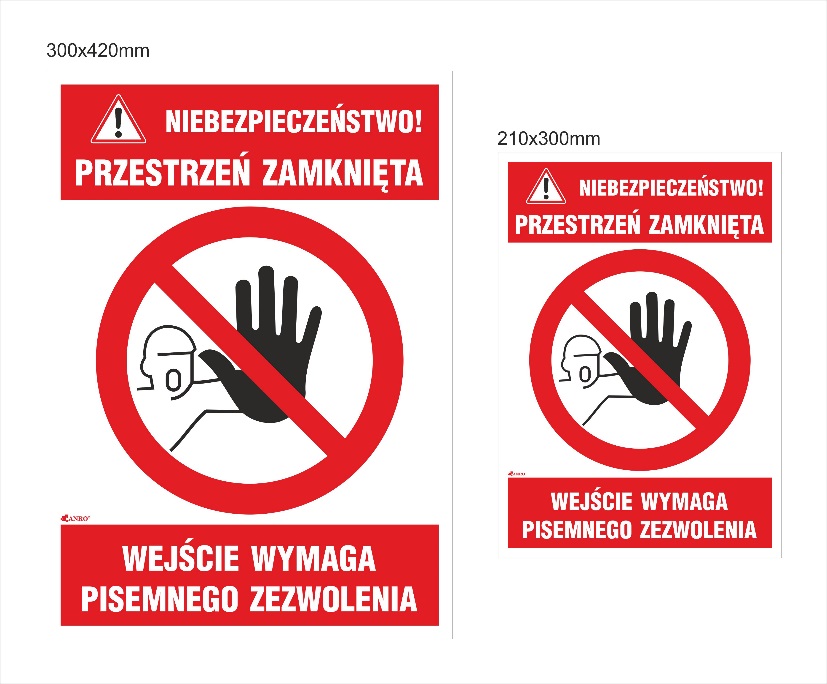 […] Wszystkie otwarte włazy, które znajdują się na górze przestrzeni zamkniętej muszą być zabezpieczone i oznakowane w sposób uniemożliwiający wpadnięcie do wnętrza. Do prac w zbiornikach mogą być dopuszczone osoby posiadające aktualne badania lekarskie oraz przeszkolenie w zakresie zasad bezpiecznego wykonywania prac. Wejście do zbiornika musi być poprzedzone instruktażem.W przypadku zmiany warunków prowadzenia prac lub składu osobowego instruktaż należy ponowić.Pracownicy wykonujący pracę wewnątrz zbiornika powinni być asekurowani, przez co najmniej jedną osobę znajdującą się na zewnątrz zbiornika. Osoba asekurująca powinna być w stałym kontakcie z pracownikami znajdującymi się wewnątrz zbiornika oraz mieć możliwość niezwłocznego powiadomienia innych osób mogących, w razie potrzeby, niezwłocznie udzielić pierwszej pomocy.Jeżeli w przestrzeni zamkniętej prowadzone są prace pożarowo niebezpieczne dopuszcza się, aby ta sama wyznaczona osoba pełniła funkcję asekurującego dla prac w przestrzeni zamkniętej i prac pożarowo niebezpiecznych, jeśli spełnione są wszystkie poniższe przesłanki:Prace te prowadzone są przez tą samą firmę,Prace pożarowo niebezpieczne prowadzone są na jednym poziomie, tym samym, na którym znajduje się wejście do przestrzeni, przy którym przebywa osoba asekurująca,Przestrzeń jest na tyle mała i na tyle dobrze oświetlona, że osoba asekurująca jest w stanie wzrokowo kontrolować rejon prac pożarowo niebezpiecznych.  […]PRZYGOTOWANIE ZBIORNIKA PRZED PRACĄ W JEGO WNĘTRZU[…]W czasie przebywania pracowników wewnątrz zbiornika wszystkie włazy powinny być otwarte, a jeżeli nie jest to wystarczające do utrzymania wymaganych parametrów powietrza w zbiorniku - należy stosować wentylację mechaniczną zbiornika. Otwarte włazy do zbiorników na dachach, podestach powinny być oznakowane i zabezpieczone przed przypadkowym upadkiem osób. Wnętrze zbiornika powinno być oświetlone urządzeniami III lub II klasy ochronności o napięciu bezpiecznym (12V lub 24V) lub napięciem 230V z zastosowaniem transformatorów lub przetwornic separacyjnych.Elektronarzędzia używane w zbiornikach powinny być II klasy ochronności zasilane poprzez transformatory lub przetwornice separacyjne z rozdzielni z wysokoczułymi wyłącznikami różnicowo-prądowymi.Wymagania dla urządzenia zasilanych z transformatorów lub przetwornic separacyjnych.Z każdego transformatora lub przetwornicy separacyjnej można zasilać tylko jedno urządzenie. Wyjątek stanowią transformatory lub przetwornice posiadające więcej niż jeden wtórny obwód separowany, wówczas można z każdego obwodu separowanego zasilić jedno urządzenie.Transformator lub przetwornicę separacyjną najlepiej II klasy ochronności należy umieszczać przed ograniczoną przestrzenią przewodzącą (np. wnętrze zbiornika).Nie należy uziemiać obwodów wtórnych transformatorów lub przetwornic separacyjnych oraz żadnych elementów urządzeń elektrycznych znajdujących się wewnątrz zbiorników.Należy stosować oryginalne, nienaprawiane wyposażenie: przewody na napięcie 450/750V typu oponowego, przemysłowego lub górniczego o izolacji wzmocnionej lub podwójnej z żyłami giętkimi, gniazda i wtyczki.Długość przewodów powinna być dostosowana do poziomu napięcia i obciążenia, tak aby zapewnić spełnienie warunku dopuszczalnego spadku napięcia, dla 230V przy przewodach o przekrojach 1,5mm2 max. 60m, 2,5mm2 max. 100m, 4mm2 max. 165m.Maksymalna wartość napięcia wtórnego transformatora separacyjnego nie może być większa od 500V, maksymalna długość przewodów nie może być większa od 500m, iloczyn wartości napięcia i długości przewodów obwodu separowanego musi spełniać warunek U*L ≤ 100 000.Każde urządzenie powinno posiadać ważne badania okresowe potwierdzone odpowiednim oznaczeniem na urządzeniu.KONTROLA ATMOSFERY WEWNĄTRZ ZBIORNIKAPrace w zbiorniku bez stosowania środków ochrony dróg oddechowych (aparatów izolujących butlowych, aparatów wężowych świeżego powietrza) mogą zostać podjęte, gdy:Stężenie substancji toksycznych jest niższe od 0,5 NDS.Stężenie tlenu w powietrzu musi zawierać się w granicach powyżej 19,5% obj., nie więcej jednak niż 22,5% objętościowo.Jeżeli istnieje niebezpieczeństwo wystąpienia czynników szkodliwych podczas przebywania pracowników w zbiorniku, muszą oni posiadać przy sobie odpowiedni sprzęt ochrony dróg oddechowych.Decyzję o doborze sprzętu i jego stosowaniu podejmuje nadzorujący prace. Udziela podległym pracownikom instruktażu w tym zakresie.Temperatura w kotłach, komorach i kanałach cieplnych oraz cylindrach suszących maszyn papierniczych i odwadniających nie powinna przekraczać 40°C. W szczególnych przypadkach, w sytuacjach awaryjnych, dopuszcza się wykonywanie prac w tych urządzeniach w temperaturze powyżej 40°C pod warunkiem zastosowania:napojów chłodzących i środków obniżających temperaturę powietrza otaczającego bezpośrednio pracownika,środków ochrony indywidualnej,przerw w pracy i odpoczynku na zewnątrz urządzenia ustalanych indywidualnie w zależności od warunków pracy i jej specyfiki,zapewnienia bieżącej asekuracji,w przypadkach prowadzenia prac w temperaturze powyżej 40°C, wymóg i sposób realizacji powyższych zabezpieczeń musi być zapisany w Zezwoleniu.W przypadku, gdy temperatura jest istotnym czynnikiem warunkującym wejście do przestrzeni i wymagane jest jej obniżenie poprzez wymuszony ruch powietrza, to po zakończeniu studzenia  pomiar temperatury można przeprowadzić nie wcześniej niż po upływie 10 minut. Kontrolę atmosfery zleca osoba wydająca Zezwolenie. […] Pomiary należy przeprowadzić bezpośrednio przed rozpoczęciem prac.                […]Wykonane przez pracowników MM Kwidzyn sp. z o.o. pomiary atmosfery obowiązują w momencie rozpoczynania pracy w przestrzeni zamkniętej a następnie pomiary kontynuowane są przy użyciu mierników indywidualnych osób pracujących w przestrzeni zamkniętej. Jeśli prace w przestrzeni będą kontynuowane, to po upływie 12 h wymagane jest powtórne badanie atmosfery wykonane przez  pracowników MM Kwidzyn sp. z o.o.W przypadku, gdy prace w danej przestrzeni prowadzone są przez wiele firm, wyniki pomiarów atmosfery wpisywane są do Rejestru kontroli atmosfery dla przestrzeni zamkniętej (załącznik nr 17 do IO BHP). Kierujący zespołem zobligowany jest przed rozpoczęciem pracy sprawdzić w Rejestrze, do kiedy ważne są pomiary atmosfery. Jeśli w trakcie trwania pracy badania stracą ważność kierujący zespołem przerywa pracę do czasu przeprowadzenia kolejnych badań atmosfery. W trakcie postoju głównego zakładu, w przypadku prac prowadzonych w danej przestrzeni w sposób ciągły, badania mogą być wykonywane raz na 24 h. Warunkiem jest opracowanie przed rozpoczęciem postoju wykazu przestrzeni zamkniętych, w których prace będą prowadzone w sposób ciągły. Wykaz ten powinien być opracowany na podstawie harmonogramu prac.    Podczas prowadzenia prac Kierujący zespołem (niezależnie od kontroli pomiarów przed wejściem) odpowiada za zapewnienie ciągłego pomiaru atmosfery wewnątrz przestrzeni zamkniętej przez cały czas wykonywania prac poprzez wyposażenie przynajmniej jednej z osób zespołu wykonującego prace w przestrzeni zamkniętej w indywidualny detektor wielogazowy (H2S, CO, O2, wybuchowość). Detektorów wielogazowych nie należy używać podczas wykonywania prac piaskowania lub mycia ciśnieniowego wewnątrz przestrzeni zamkniętej. W przypadku zmiany stężenia czynników podlegających kontroli niezależnie od uruchomionego alarmu A1 lub A2 na detektorze, należy natychmiast przerwać pracę i niezwłocznie opuścić przestrzeń zamkniętą. Należy również podjąć działania poprawiające skuteczność wentylacji. Kontynuowanie prac jest możliwe po osiągnięciu dopuszczalnych parametrów powietrza określonych w zezwoleniu (NDS). […]Przed każdym użyciem danego dnia, w którym detektor będzie używany, należy sprawdzić, czy zainstalowane w mierniku sensory działają prawidłowo poprzez wykonanie testu sprawdzającego tzw. BumpTestu. Prawidłowo wykonany BumpTest jest ważny jeden dzień (do 24 h).W przypadku prowadzenia robót chemoodpornych wewnątrz zbiorników, rodzaj i częstotliwość pomiarów oraz środki zabezpieczenia pracowników (sposób wentylacji, typ masek i pochłaniaczy specjalistycznych) ustala nadzorujący prace ze strony wykonawcy w porozumieniu z wystawiającym Zezwolenie.W przypadku prowadzenia wewnątrz przestrzeni zamkniętych prac pożarowo niebezpiecznych należy stosować stałą wentylację mechaniczną o odpowiedniej skuteczności (krotność wymiany 7-20 x/h lub wyciągi miejscowe); zabrania się umieszczania w zbiorniku butli z gazami technicznymi.W przypadku prowadzenia prac w przestrzeni zamkniętej z użyciem aparatów powietrznych lub aparatów z doprowadzeniem powietrza z zewnątrz, nie ma obowiązku stosowania detektorów wielogazowych, jednak wymagany jest ciągły monitoring zagrożenia wybuchowego, w przypadku występowania w przestrzeni zamkniętej zagrożenia wybuchowego.ZEZWOLENIE NA PROWADZENIE PRACWarunkiem rozpoczęcia prac jest uzyskanie pisemnego zezwolenia wystawionego przez Poleceniodawcę oraz podpisanego przez Dopuszczającego. W wyjątkowo uzasadnionych przypadkach, wynikających z nietypowego charakteru pracy, bądź podyktowanych mającymi wcześniej miejsce zdarzeniami wypadkowymi/potencjalnie wypadkowymi,  kierownik  rejonu, w uzgodnieniu z Poleceniodawcą, określa dodatkowe wymogi/informacje, które zwiększą poziom bezpieczeństwa pracowników. Wprowadzone zmiany mogą polegać wyłącznie na dopisaniu nowych wymogów/informacji, nie mogą zaś w żadnym stopniu skutkować zmianą istniejących treści, bądź ich usunięciem. […]Zezwolenie jest ważne przez okres wskazany w zezwoleniu, ale  nie dłużej niż 12 godzin.Podczas łamania zmian w trakcie wykonywania zadania dopuszcza się przekazanie obowiązków Dopuszczającego, który jest wpisany na zezwoleniu, na nowego Dopuszczającego, który rozpoczyna zmianę roboczą i jest z tego samego rejonu oddziału/ wydziału  oraz jest uprawniony i upoważniony przez pracodawcę. Jeden egzemplarz zezwolenia znajduje się w pomieszczeniu sterowni na Wydziale/Oddziale, który je wystawił, a drugi egzemplarz zezwolenia musi być wywieszony przez cały czas trwania robót w obrębie wejścia do przestrzeni zamkniętej.Zakończenie prac w przestrzeni zamkniętej musi być potwierdzone podpisami osób nadzorujących prowadzenie prac ze strony wykonawcy robót […]OBOWIĄZKI ASEKURUJĄCEGO PRACEPozostaje stale w kontakcie wzrokowym i/lub słuchowym z osobami znajdującymi się wewnątrz zbiornika. Musi mieć możliwość niezwłocznego wezwania pomocy w razie zaistnienia takiej potrzeby.Osoba asekurująca odpowiedzialna jest za wpuszczenie do zbiornika wyłącznie osób wymienionych w zezwoleniu. Dozwolone jest wejście do przestrzeni zamkniętej Służby BHP oraz pracowników nadzoru MM Kwidzyn sp. z o.o. pod warunkiem posiadania przy sobie detektorów wielogazowych oraz po przypięciu swojej kłódki z identyfikatorem do skrzynki ZES przypisanej do tej przestrzeni zamkniętej. Zarządza i przeprowadza ewakuację w przypadku stwierdzenia zaistnienia warunków zagrażających bezpieczeństwu pracowników wewnątrz zbiornika. W razie potrzeby udziela I-szej pomocy. W sytuacji przerw w wykonywaniu prac (np. przerwa śniadaniowa) osoba asekurująca pozostaje cały czas w rejonie prowadzonych prac, sprawując nadzór nad utrzymaniem warunków określonych w zezwoleniu w szczególności w zakresie odcięcia mediów i utrzymaniu parametrów atmosfery w przestrzeni zamkniętej. W przypadku wymogu stosowania wentylacji wymuszonej w zbiorniku, nie może ona być wyłączona na okres trwania przerwy.OBOWIĄZKI PRACOWNIKÓW PROWADZĄCYCH PRACE W ZBIORNIKULinka asekuracyjna powinna być stosowana w celu umożliwienia ewakuacji w sytuacjach awaryjnych, nie może zaś być stosowana jako zabezpieczenie przed upadkiem podczas prac na wysokości.  Możliwe jest odstąpienie od wymogu stosowania linki asekuracyjnej jeśli może stanowić ona dodatkowe zagrożenie, co może mieć miejsce gdy praca w przestrzeni zamkniętej wykonywana jest na różnych poziomach, przez większą liczbę osób bądź praca wymaga przemieszczania się wewnątrz dużej przestrzeni, w której znajduje się wiele urządzeń lub wystających elementów konstrukcyjnych, o które może haczyć się linka asekuracyjna.   Odstępstwo od stosowania szelek bezpieczeństwa z linką asekuracyjną dotyczy prac, przy których ze względu na wymiary wejść do przestrzeni zamkniętej, stosowanie szelek z linkami asekuracyjnymi może utrudniać ewakuację np. cylindrach maszyn papierniczych, odwadniających.Przy pracy w przestrzeni zamkniętej na rusztowaniach należy stosować szelki bezpieczeństwa z urządzeniami samohamownymi. Stosowanie zestawu asekuracyjnego tj. szelek i linki asekuracyjnej podpiętej do trójnogu odnosi się do przestrzeni zamkniętych z wejściem usytuowanym od góry […]Wykonują polecenia asekurującego dotyczące bezpieczeństwa pracy.WYMOGI W ZAKRESIE SPRZĘTU OCHRONY INDYWIDUALNEJWymagane wyposażenie określa wystawiający zezwolenie.[…]PROCEDURA PRZERWANIA PRACY W ZBIORNIKUJeżeli kierujący zespołem opuści rejon wykonywania pracy lub sposób wykonywania prac, zabezpieczenia pracowników lub warunki środowiska pracy odbiegają od ustalonych w zezwoleniu i stwarza to zagrożenie dla pracowników wykonujących prace w przestrzeni zamkniętej, osoby wykonujące pracę mają obowiązek wstrzymania pracy, aż do momentu usunięcia przyczyn występowania zagrożeń.Kryteria wstrzymania prac wskazuje ponadto arkusz ORZ.[…]PRACE NA WYSOKOŚCI […]Pracą na wysokości jest praca wykonywana na powierzchni znajdującej się na wysokości co najmniej 1,0 m nad poziomem podłogi lub ziemi w warunkach grożących upadkiem z wysokości.[…]WYMOGI OGÓLNE […]Prace na wysokości powinny być organizowane i wykonywane w sposób niezmuszający pracownika do wychylania się poza poręcz balustrady lub obrys urządzenia, na którym stoi. W przeciwnym wypadku pracownik musi stosować sprzęt zabezpieczający do pracy na wysokości.Przy pracach na: drabinach, klamrach, rusztowaniach i innych podwyższeniach nieprzeznaczonych na stały pobyt ludzi, na wysokości do 2 m nad poziomem podłogi lub ziemi niewymagających od pracownika wychylania się poza obrys urządzenia, na którym stoi, albo przyjmowania innej wymuszonej pozycji ciała grożącej upadkiem z wysokości, należy zapewnić, aby:drabiny, klamry, rusztowania, pomosty robocze i inne urządzenia były stabilne i zabezpieczone przed nieprzewidywaną zmianą położenia oraz posiadały odpowiednią wytrzymałość na przewidywane obciążenie;pomost roboczy spełniał następujące wymagania:powierzchnia pomostu powinna być wystarczająca dla pracowników, narzędzi i niezbędnych materiałów,podłoga powinna być pozioma i równa, trwale umocowana do elementów konstrukcyjnych pomostu,w widocznym miejscu pomostu powinny być umieszczone czytelne informacje o wielkości dopuszczalnego obciążenia.Przy pracach na: masztach, konstrukcjach wieżowych, kominach, konstrukcjach budowlanych bez stropów, a także przy ustawianiu lub rozbiórce rusztowań oraz przy pracach na drabinach i klamrach na wysokości powyżej 2 m nad poziomem terenu zewnętrznego lub podłogi należy w szczególności:przed rozpoczęciem prac sprawdzić ich stan techniczny, stabilność, wytrzymałość oraz zabezpieczenie przed nieprzewidzianą zmianą położenia w tym stan techniczny stałych elementów służących do mocowania linek bezpieczeństwa;zapewnić stosowanie przez pracowników, odpowiedniego do rodzaju wykonywanych prac, sprzętu chroniącego przed upadkiem z wysokości.zapewnić stosowanie przez pracowników hełmów ochronnych z paskiem podbródkowym.[…]Przy pracach wykonywanych na rusztowaniach na wysokości powyżej 2 m od otaczającego poziomu podłogi lub terenu zewnętrznego oraz na podestach ruchomych wiszących przed rozpoczęciem użytkowania tych rusztowań i podestów należy dokonać ich odbioru technicznego.RUSZTOWANIA – WYMOGIRusztowania i ruchome podesty robocze muszą być wykonywane, montowane, eksploatowane i demontowane zgodnie z dokumentacją i instrukcją producenta dla rusztowań systemowych lub projektem indywidualnym dla rusztowań innych niż systemowe.Osoby zatrudnione przy montażu i demontażu rusztowań oraz monterzy ruchomych podestów roboczych powinni posiadać wymagane uprawnienia.Fakt montażu rusztowania jak i jego demontażu musi zostać odnotowany w Rejestrze rusztowań na obiekcie (dostarczonym przez MM Kwidzyn). Odpowiedzialnym za dokonanie wpisu do rejestru jest osoba odpowiedzialna za montaż/demontaż rusztowania. Użytkowanie rusztowania jest dopuszczalne po dokonaniu jego odbioru przez kierownika budowy lub uprawnioną osobę. Jako osobę uprawnioną do odbioru rusztowania uznaje się osobę posiadającą zaświadczenie o przebytym kursie wydane przez Instytut Mechanizacji Budownictwa i Górnictwa Skalnego w Warszawie, posiadającą min. 5 letnie doświadczenie w budowie rusztowań oraz min. 1 rok doświadczenia jako osoby nadzorującej montaż/demontaż rusztowań.Odbiór rusztowania potwierdza się wpisem w dzienniku budowy lub w protokole odbioru technicznego rusztowania. Wzór wymaganego Protokołu odbioru technicznego rusztowania dostarcza MM Kwidzyn. Każde rusztowanie wykonane z elementów metalowych musi być uziemione.Usytuowanie rusztowania w obrębie ciągów komunikacyjnych wymaga:wygrodzenia i oznakowania rejonu prac wskazania, jeżeli to konieczne, bezpiecznych dróg komunikacjizabezpieczenia przed spadaniem przedmiotów z rusztowania;zabezpieczenie przechodniów przed możliwością powstania urazów oraz uszkodzeniem odzieży przez elementy konstrukcyjne rusztowania;rusztowania nie mogą zastawiać dostępu do natrysków bezpieczeństwa, urządzeń gaśniczych, dróg komunikacji wewnętrznej.Przed montażem lub demontażem rusztowań należy wyznaczyć i wygrodzić strefę niebezpieczną.Rusztowania i ruchome podesty robocze powinny być każdorazowo sprawdzane, przez kierownika budowy lub uprawnioną osobę, po silnym wietrze, opadach atmosferycznych oraz działaniu innych czynników, stwarzających zagrożenie dla bezpieczeństwa wykonania prac, i przerwach roboczych dłuższych niż 10 dni. Rusztowania powinny być także sprawdzane:codziennie w sposób wizualny przez użytkownika przed każdym rozpoczęciem użytkowania,dekadowo (co dziesięć dni) przez osobę uprawnioną do odbioru rusztowań. Fakt przeprowadzenia wizualnego przeglądu, jak i dekadowej kontroli należy potwierdzić w Protokole odbioru rusztowania, który musi znajdować się w widocznym miejscu na rusztowaniu. Zakres czynności objętych kontrolą określa instrukcja producenta lub projekt indywidualny.Osoby wchodzące na rusztowanie w celu wykonania fizycznej pracy muszą mieć założone szelki bezpieczeństwa wraz z urządzeniem samohamownym lub linką z amortyzatorem. W momencie gdy wykonują prace wymagające wychylania się poza obrys rusztowania muszą być zabezpieczone przed upadkiem poprzez przypięcie urządzenia samohamownego / linki z amortyzatorem do stałego punktu kotwiącego.Osoby z nadzoru nie wykonujące fizycznych prac i nie wychylające się poza obrys rusztowania nie muszą mieć założonych szelek bezpieczeństwa poruszając się po kompletnym rusztowaniu.W przypadku, gdy rusztowanie jest niekompletne (ale zostało dopuszczone do użytkowania), każda osoba musi stosować SOI chroniące przed upadkiem z wysokości.DRABINYWymagania ogólne. W MM Kwidzyn sp. z o.o. obowiązuje zakaz stosowania drabin drewnianych i samoróbek. Drabiny, które należy używać w pomieszczeniach ruchu elektrycznego oraz podczas prowadzenia prac, gdzie może wystąpić zagrożenie porażenia prądem elektrycznym muszą być wykonane z włókna szklanego. Dopuszcza się stosowanie drabin, które mają podłużnice wykonane z włókna szklanego a stopnie z metalu. Drabiny muszą być sprawne technicznie oraz posiadać zawieszkę potwierdzającą przegląd techniczny. […]Zasady bezpiecznej pracy na drabinach przenośnych: Przed rozpoczęciem pracy, należy przeprowadzić kontrolę stanu technicznego drabiny.Drabiny przystawne ustawiane powinny być pod kątem około od 65° do 75°.Drabina o długości powyżej 3,5 m musi być przymocowana od góry lub też podtrzymywana przez innego pracownika od dołu.Drabin rozstawnych nie stosuje się, jako przystawnych.Wchodzenie i schodzenie odbywa się w pozycji twarzą zwróconą w kierunku drabiny.Drabina powinna wystawać ponad powierzchnię, na którą prowadzi, co najmniej 0,75 m.Należy unikać ustawiania drabin w bezpośredniej bliskości luków, otworów gdzie pracownikowi grozi upadek na niższy poziom niż posadowienie drabiny. Jeżeli jednak jest to konieczne, wymagane jest zastosowanie sprzętu asekurującego.Zabrania się: Stosowania drabin, jako drogi stałego transportu oraz do przenoszenia ciężarów o masie powyżej 10kg.Stawiania drabiny przed zamkniętymi drzwiami i na śliskich nawierzchniach.Ustawiania drabin w bezpośrednim sąsiedztwie maszyn i urządzeń oraz przed zamkniętymi drzwiami w sposób stwarzający zagrożenie dla pracowników używających drabiny.[…]Każdy podest przestawny od wysokości platformy roboczej  1m musi posiadać kompletne obarierowanie o wysokości 110 cm, składające się z poręczy górnej, barierki pośredniej oraz bortnicy, a także poręcze wzdłuż drabinki wejściowej. Przed rozpoczęciem pracy, należy przeprowadzić wizualną kontrolę stanu technicznego podestu przestawnego oraz stabilności jego posadowienia.ZASADY PROWADZENIA PRAC NA DACHACH, KOMINACH, MASZTACH, WIEŻACH OŚWIETLENIOWYCH ORAZ PRZESTRZENIACH NAD PODWIESZONYMI SUFITAMI.Praca na obarierowanych dachach nie wymaga od pracowników MM Kwidzyn oraz pracowników firm zewnętrznych wpisywania się do Książki wejść na dachy, kominy, maszty, wieże oświetleniowe oraz nad podwieszane sufity  (później w tekście „Książka wejść”) oraz nie wymaga posiadania pisemnego zezwolenia na wykonywanie pracy.Prace na nieobarierowanych dachach płaskich (w tym również rutynowe obchody obsługi), wymagają: […]od pracowników firm zewnętrznych:niezależnie od wykonywanej pracy oraz czy jest ona wykonywana w strefie bezpiecznej, czy też poza tą strefą, wymaga się wpisania pracowników do Książki wejść oraz posiadania przez nich zezwolenia na pracę, jak również używania niezbędnego sprzętu powstrzymującego upadek z wysokości i wykonywania pracy z zapewnieniem osoby asekuracyjnej. Prace na kominach, masztach, wieżach oświetleniowych i prace w przestrzeniach nad podwieszanymi sufitami wymagają od pracowników MM Kwidzyn oraz pracowników firm zewnętrznych wpisu w Książkę wejść, uzyskania zezwolenia na pracę oraz używania niezbędnego sprzętu powstrzymującego upadek z wysokości i wykonywania pracy z zapewnieniem osoby asekuracyjnej. Zezwolenie na wykonywanie prac na dachach, kominach, masztach, wieżach oświetleniowych oraz nad podwieszanymi sufitami wydawane jest na jedną zmianę roboczą nie dłużej jednak niż na 12 godzin.[…]Wykonywanie prac na dachach, kominach, masztach, wieżach oświetleniowych oraz nad podwieszanymi sufitami w porze nocnej oraz w porze o zmniejszonej przejrzystości powietrza jest możliwe pod warunkiem zapewnienia odpowiedniego oświetlenia do prowadzenia bezpiecznej pracy.Wejście na dach, kominy, maszty oraz wieże oświetleniowe jest zabronione w przypadku: burzy, silnego wiatru (36 km/h lub inaczej 10 m/s), podczas rutynowego lub awaryjnego odpowietrzania układów NCG lub innych niebezpiecznych gazów lub awaryjnego ich usuwania. W ostatnim z wymienionych przypadków, wejście wymaga posiadania detektora gazów i sprzętu ochrony dróg oddechowych. Informację na temat stanu pogody uzyskujemy z Zakładowej Straży Pożarnej pod nr telefonu +48 55 610 8231.PRACA W KOSZACH WYSIĘGNIKÓWPracownik wykonujący pracę na wysokości w koszu wysięgnika musi stosować sprzęt zabezpieczający przed upadkiem z wysokości.Rejon prac pod koszem musi być wydzielony taśmą ostrzegawczą oraz oznakowany znakiem ostrzegawczym „Uwaga prace na wysokości”.ZASADY BEZPIECZEŃSTWA PRZY PRACACH ROZBIÓRKOWYCH I DEMONTAŻURejon pracy na poziomie 0,0m musi być wydzielony taśmą ostrzegawczą i oznakowany znakiem ostrzegawczym „Uwaga prace na wysokości” przy opuszczaniu zdemontowanych elementów w miejscu tym niezbędna jest asekuracja przez pracownika. Gruz budowlany należy zrzucać poprzez rękaw transportowy.Elementy konstrukcji, blach, urządzeń powinny być opuszczane, nie wolno ich zrzucać.Pracownicy biorący udział w opuszczaniu zdemontowanych elementów muszą być zabezpieczeni przed upadkiem.[…]SPRZĘT ZABEZPIECZAJĄCY PRZED UPADKIEM […]W przypadku pracowników firm zewnętrznych to osoba kierująca ze strony wykonawcy odpowiada za dobór właściwych ŚOI podczas pracy na wysokości. Rekomendowane jest stosowanie urządzeń samohamownych. Zabronione jest stosowanie do zabezpieczenia przed upadkiem z wysokości biodrowych pasów bezpieczeństwa. Pas może występować, jako dodatkowy element w szelkach bezpieczeństwa stosowanych do pracy w podparciu.Sprzęt do pracy na wysokości należy używać zgodnie z instrukcją obsługi wydaną przez producenta. Każdorazowo przed zastosowaniem sprzętu zabezpieczającego należy sprawdzić jego stan techniczny i sprawność. […]BEZPIECZEŃSTWO PRACY PRZY EKSPLOATACJI URZĄDZEŃ  ENERGETYCZNYCH […]EKSPLOATACJA URZĄDZEŃ ENERGETYCZNYCH  […]Wszyscy pracownicy wykonawców zewnętrznych podczas prowadzenia prac przy lub na urządzeniach elektroenergetycznych muszą używać odpowiednio dobranej odzieży łukoochronnej do istniejącego zagrożenia.Wykonawcy zewnętrzni mogą wykonywać prace wyłącznie na podstawie pisemnego polecenia/zezwolenia pracy wydanego przez upoważnioną osobę prowadzącą eksploatację.Dopuszcza się wykonywanie prac przy urządzeniach na podstawie instrukcji montażu, budowy lub eksploatacji tych urządzeń, jeżeli ustalenie takie zostało zawarte w umowie, kontrakcie lub zamówieniu.Szczegółowe ustalenia dotyczące wymagań bezpieczeństwa, zakresu odpowiedzialności i rejonu prowadzenia prac należy zawierać w umowach, kontraktach lub zamówieniach.Prace eksploatacyjne prowadzone przy urządzeniach energetycznych mogą być wykonywane przez osoby upoważnione […].Wykonawcy zewnętrzni z zagranicy pracujący na zlecenia stałe lub odbywający regularne wizyty celem pracy przy urządzeniach energetycznych powinni posiadać aktualne uprawnienia energetyczne uznane przez Ministra Energii, Departament Elektroenergetyki i Ciepłownictwa w odpowiedniej grupie i specjalności zgodnie z obowiązującym prawem polskim i europejskim. Zabrania się prowadzenia jakichkolwiek prac przy urządzeniach energetycznych bez uzgodnień z upoważnioną i uprawnioną osobą prowadzącą eksploatację w MM Kwidzyn sp. z o.o.[…]EKSPLOATACJA URZĄDZEŃ ELEKTROENERGETYCZNYCH […]Prace należy wykonywać zgodnie z instrukcjami eksploatacji urządzeń elektroenergetycznych MM Kwidzyn sp. z o.o.. W MM Kwidzyn sp. z o.o. obowiązuje  bezwzględny zakaz  wykonywania prac pod napięciem elektrycznym. Na czynnych urządzeniach dozwolone jest wykonywanie prac diagnostycznych określonych w normie EN 50110-1 w zakresie:sprawdzanie obecności napięcia,pomiar napięcia, prądu,inne wynikające z instrukcji eksploatacji urządzeń elektroenergetycznych MM Kwidzyn sp. z o.o. oraz Kart Oceny Ryzyka.Zlecenie prac pod napięciem lub pobliżu napięcia wymaga pisemnego uzasadnienia w Poleceniu wykonania prac. Przed rozpoczęciem prac pod napięciem lub w pobliżu napięcia należy zapewnić opracowanie i udostępnienie osobom kierowanym do tych prac instrukcji określających technologię, wymagania w stosunku do narzędzi oraz środki ochronne, które należy stosować podczas prowadzenia tych prac.[…]Podczas prac eksploatacyjnych przy urządzeniach elektrycznych lub w ich pobliżu zabronione jest używanie biżuterii, okularów w metalowych oprawkach i innych przewodzących przedmiotów.Zabrania się noszenia podczas prac przy urządzeniach elektroenergetycznych lub w ich pobliżu  (w strefie odziaływania łuku elektrycznego) odzieży przewodzącej, topliwej oraz z materiałów syntetycznych (np. octan, nylon, poliester, sztuczny jedwab, spandex oraz polipropylen) w tym palnych kamizelek odblaskowych.Po wejściu do pomieszczenia ruchu elektrycznego osoby tam przebywającemmuszą mieć założone:okulary ochronne - stosowane okulary korekcyjne muszą być w wykonaniu ochronnym.  Okulary muszą być w plastikowych oprawkach. ubiory nietopliwe.Osoby, nieposiadające łukoochronnych środków ochrony indywidualnej,  muszą znajdować się poza strefą oddziaływania łuku elektrycznego.Podczas wykonywania czynności związanych z obsługą czynnych urządzeń elektrycznych, bądź podczas prac w strefie zagrożenia od łuku elektrycznego należy stosować łukoochronne środki ochrony indywidualnej odpowiednie do kategorii urządzenia oraz elektryczny kask ochronny z przyłbicą lub kaptur łukoochronny dla kat. 3 lub 4. Informacja na temat kategorii zagrożenia od łuku znajduje się na naklejce (etykiecie) na drzwiach lub obudowie urządzenia.[…]Przed przystąpieniem do wykonywania prac przy urządzeniach i instalacjach elektrycznych odłączonych od napięcia należy:zastosować odpowiednie zabezpieczenia przed przypadkowym załączeniem napięcia zgodnie z procedurą ZES (nie dotyczy prac: testów funkcjonalnych i pomiarów diagnostycznych) – dostarczone przez osobę odpowiedzialną ze strony MM Kwidzyn,oznaczyć miejsce wyłączenia poprzez założenie identyfikatora,sprawdzić, czy nie występuje napięcie na odłączonych urządzeniach i instalacjach elektrycznych, potwierdzić ten fakt w arkuszu ZES na wykonanie prac,uziemić wyłączone urządzenia i instalacje elektryczne,oznakować strefę pracy znakami lub tablicami bezpieczeństwa.Preferowane jest stosowanie zawieszek o magnetycznych uchwytach lub wieszanych na zaizolowanych drutach z pełną izolacją, również z zaizolowanymi końcówkami drutu.[…] PRACE POŻAROWO NIEBEZPIECZNE ZAKRES STOSOWANIA Wytyczne zawarte w instrukcji nie dotyczą prac prowadzonych w miejscach technologicznie przystosowanych do prowadzenia prac pożarowo niebezpiecznych. Wytyczne obowiązują wszystkie komórki MM Kwidzyn sp. z o.o. oraz firmy obce wykonujące prace na terenie MM Kwidzyn sp. z o.o.Niniejsze zasady dotyczą:Prac z użyciem ognia otwartego,Spawania elektrycznego i gazowego oraz cięcia, Cięcia szlifierką, prac opalarką elektryczną;Rozpalania ognisk.Innych prac, podczas których występuje ryzyko zaprószenia ogniaW dalszej części uregulowań, jeżeli mówi się o pracach spawalniczych, dotyczy to wszystkich wyżej wymienionych prac oraz innych czynności z ogniem otwartym.Uwaga: Przy używaniu narządzi uznawanych za nieiskrzące (np. piła szablasta lub piła taśmowa) podczas cięcia elementów metalowych, w przypadku użycia standardowych elementów skrawających, mogą powstawać iskry. O ile nie zostaną zastosowane elementy skrawające (np. brzeszczot) w wykonaniu nieiskrzącym, taką pracę należy traktować jako pracę pożarowo niebezpieczną. WARUNKI WYKONYWANIA PRAC POŻAROWO NIEBEZPIECZNYCHZezwoleniePrace pożarowo niebezpieczne na terenie MM Kwidzyn sp. z o.o. prowadzone są na podstawie pisemnego zezwolenia. Zezwolenie wydawane jest osobie wykonującej prace pożarowo niebezpieczne na każde wykonanie prac w obrębie jednego rejonu i poziomu roboczego. Osoba taka podczas prowadzenia prac musi posiadać przy sobie lub w widocznym miejscu egzemplarz zezwolenia. Zezwolenie na prace we wszystkich pomieszczeniach w obrębie obiektu wydaje Poleceniodawca (gospodarz obiektu lub upoważnieni przez niego pracownicy). W przypadku prac w rozdzielniach elektrycznych, komorach transformatorowych, kablowniach, odpowiedzialnym za przygotowanie miejsca spawania jest elektryk dyżurny obiektu. Zezwalającym na rozpoczęcie prac jest bezpośredni przełożony elektryka dyżurnego na zmianie, posiadający upoważnienie ze strony gospodarza obiektu. Zezwolenie wystawiane jest na okres nie dłuższy niż 12 godzin. Zabrania się wydawania Zezwoleń w obiektach, gdzie jest wyłączona, niesprawna instalacja tryskaczowa lub inne urządzenia gaśnicze. Regulacja nie obowiązuje w przypadku prac, których warunki wykonania zostały uzgodnione z Zakładową Strażą Pożarną. […]Zezwolenie na prace pożarowo niebezpieczne niezaplanowane (związane z awarią), wykonywane w obiektach, w których gospodarz nie jest dostępny podczas II i III zmiany oraz dni wolne od pracy, wystawia pracownik dyspozytorni zakładowej posiadający uprawnienia energetyczne dozorowe. W uzasadnionych przypadkach, gdy osoba wystawiająca zezwolenie nie ma możliwości przygotowania miejsca pracy oraz przeprowadzenia kontroli miejsca po zakończeniu prac (dotyczy obiektów jw.) dopuszczalne jest zlecenie prac przygotowawczych i kontroli po ich zakończeniu, wykonawcy prac.[…]Wszelkie prace pożarowo niebezpieczne wymagają obecności osoby asekurującej, która ma obowiązek obserwacji rejonu prac pożarowo niebezpiecznych i rejonów przyległych (niższe poziomy, sąsiednie pomieszczenia) oraz natychmiastowego reagowania w przypadkach rzeczywistych lub potencjalnych zagrożeń pożarowych. […] Osobę taką wyznacza służba wykonująca prace. Kierujący Zespołem, osoba asekurująca oraz wszystkie pozostałe osoby wykonujące prace pożarowo niebezpieczne są wpisani i podpisują się na zezwoleniu.Jeśli prace pożarowo niebezpieczne prowadzone są w przestrzeni zamkniętej, po spełnieniu warunków opisanych w pkt. 11.2.11 dopuszcza się, aby ta sama osoba asekurowała prace pożarowo niebezpieczne oraz prace w przestrzeni zamkniętej.Dopuszcza się również możliwość łączenia funkcji asekurującego prace pożarowo niebezpieczne z wykonywanie drobnych prac pomocniczych, pod warunkiem pozostawania przez cały czas w rejonie wykonywania prac oraz pod warunkiem, że te drobne prace nie będą wpływały na prowadzenie skutecznej asekuracji. Asekurujący nie może jednocześnie wykonywać drobnych prac pomocniczych jeśli:  prace które asekuruje wykonywane są w strefie zagrożonej wystąpieniem atmosfery wybuchowej, ze względu na brak możliwości pełnego zabezpieczenia stanowiska pracy iskry przenoszone są na sąsiednie poziomy. PRZYGOTOWANIE MIEJSCA I PROWADZENIE PRACProwadzenie prac pożarowo niebezpiecznych w pomieszczeniach i na urządzeniach zagrożonych wybuchem musi być poprzedzone pomiarem stężenia gazów i oparów cieczy palnych. Pomiary stężeń wybuchowych z uwagi na potencjalną możliwość wystąpienia zagrożenia wodorem, należy dodatkowo przeprowadzać we wszystkich zbiornikach magazynowych oraz górnych częściach instalacji (gdzie istnieje możliwość wytworzenia się poduszki gazów) z masami papierniczymi w środowisku alkalicznym na Papierni I i II, Oddziale Makulaturowi, Maszyn Odwadniających oraz Wydziale Produkcji Mas Włóknistych.Prowadzenie prac pożarowo niebezpiecznych na instalacjach (np.: rurociągach, zbiornikach) z wodorotlenkiem sodu (NaOH) musi być poprzedzone płukaniem instalacji zgodnie z wydziałowymi/oddziałowymi dokumentami (np.: instrukcje, procedury lub arkusze ZES) oraz pomiarem stężenia wybuchowości. Pomiar wybuchowości musi być wykonywany w sposób ciągły podczas prowadzenia pracy.Prowadzenie prac pożarowo niebezpiecznych w przestrzeniach zamkniętych na Oddziale Przygotowania Drewna powoduje powstawanie gazów SO2 o różnych stężeniach dlatego podczas wykonywania tych prac wymagane jest stosowanie mierników mierzących dodatkowo ten gaz poza standardowymi pomiarami (O2, H2S, CO, EX).Prace mogą być prowadzone, jeżeli stężenie gazów i par nie przekracza 10 % ich dolnej granicy wybuchowości. W przypadku, gdy zagrożenie wybuchem pochodzi od palnych pyłów (pył skrobi, węglowy, papierniczy, drzewny), prace mogą być prowadzone po odpowiednim przygotowaniu miejsca prowadzenia prac. Polega ono na wcześniejszym powstrzymaniu się od operacji powodujących emisję pyłów, oczyszczeniu urządzeń oraz powierzchni z pyłów i ewentualnym zroszeniu wodą rejonu prowadzonych prac. W przypadku wykonywania prac pożarowo niebezpiecznych w pobliżu czynnych urządzeń nawiewno–wywiewnych, jeśli jest taka możliwość, urządzenia te powinny zostać wyłączone. Wykonawca prac ma obowiązek zabezpieczenia miejsca prowadzenia prac pożarowo niebezpiecznych sprzętem przeciwpożarowym (gaśnice) oraz posiadać niezbędny sprzęt zabezpieczający (koce ognioodporne, ekrany, itp.). Wykonawca ma obowiązek odpowiednio zabezpieczyć wszelkie materiały/elementy palne w promieniu min. 10m od miejsca prowadzonych prac, których usunięcie nie było możliwe (dotyczy to między innymi również tras kablowych, pojemników plastikowych ze środkami oraz pustych). Wykonawca ma również obowiązek skutecznie zabezpieczyć urządzenia i otwory, przez które odpryski mogłyby przedostać się na inne poziomy i do sąsiednich pomieszczeń w tym również czerpnie urządzeń nawiewno–wywiewnych. Jeżeli podczas wykonywania prac zachodzi ryzyko przeniesienia zagrożenia pożarowego przez nagrzane elementy na sąsiednie strefy (przez ścianę, osłonę, przegrodę), wykonawca ma obowiązek zabezpieczenia tych stref. W razie konieczności, należy również stosować ekrany zabezpieczające przed oślepieniem łukiem elektrycznym i płomieniem.Przewody elektryczne muszą być sprawne, nie mogą mieć uszkodzonej izolacji, leżeć na drogach komunikacyjnych, przejściach. Zabronione jest wspólne obok siebie prowadzenie przewodów gazowych i elektrycznych. Przewody gazowe nie powinny być z sobą łączone (taśmowane) tak, żeby uniknąć zagrożenia przepalenia obydwu węży w wyniku odprysków stopionego metalu. […]Butle z gazami technicznymi do spawania powinny być ustawione w pozycji pionowej i zabezpieczone przed upadkiem. Butle pełne i puste przy przechowywaniu i transporcie muszą mieć założone kołpaki ochronne.Odległość płomienia palnika od butli nie może być mniejsza niż 1 m. Minimalna długość węży 5m.Węże gazowe powinny posiadać bezpieczniki przed cofnięciem się płomienia z palnika do reduktora.Butli nie wolno całkowicie opróżniać. […]Miejsce prac powinno być odpowiednio oświetlone. Jako lampy przenośne stosować można wyłącznie lampy o napięciu bezpiecznym 24 V.Podczas wykonywania prac pożarowo niebezpiecznych należy stosować odzież wykonaną z materiałów trudnopalnych lub bawełnianych, a w przypadku prac spawalniczych należy stosować hełm zintegrowany z przyłbicą spawalniczą. W uzasadnionych przypadkach istnieje możliwość odstąpienia od stosowania hełmu (np. praca w pozycji leżącej). Bezwzględnie wymagane jest stosowanie bluz z długim rękawem dla zabezpieczenia przedramienia.OBOWIĄZKI PO ZAKOŃCZENIU PRAC POŻAROWO NIEBEZPIECZNYCHWykonawca sprawdza rejon, a następnie przekazuje zezwolenie Dopuszczającemu, który przekazuje je Poleceniodawcy, aby mógł  on zamknąć zezwolenie w systemie komputerowym. Osoba asekurująca ze strony wykonawcy kontynuuje obserwację rejonu prac przez 60 minut od ich zakończenia i natychmiast reaguje w przypadkach powstania zagrożenia pożarowego. ZASADY BEZPIECZEŃSTWA POŻAROWEGO W OBIEKTACH O SZCZEGÓLNYM ZAGROŻENIU POŻAROWYMWymogi ogólne.Obiekty/rejony o szczególnym zagrożeniu pożarowym są oznakowane tablicami informacyjnymi OBIEKT O SZCZEGÓLNYM ZAGROŻENIU POŻAROWYM.[…]Przed podjęciem decyzji o przeprowadzeniu prac pożarowo niebezpiecznych w rejonach o szczególnym zagrożeniu pożarowym, należy rozważyć możliwość zdemontowania naprawianego elementu i wykonania spawania poza rejonem zagrożonym pożarem. Przy naprawie sieci tryskaczowych, połączenia spawane należy zastąpić połączeniami gwintowanymi. Wszędzie tam, gdzie jest to fizyczne możliwe, naprawy instalacji tryskaczowych prowadzone są bez spawania […]. Jeżeli w trakcie prowadzenia prac pożarowo niebezpiecznych doszło do pogorszenia się warunków bezpieczeństwa pożarowego, określonych w zezwoleniu, dalsze kontynuowanie prac jest zabronione. […]Nie wolno prowadzić prac pożarowo niebezpiecznych w zapylonych wnętrzach silosów magazynowych oraz przy pracujących wyrzutnikach kory na składowisku. Prace pożarowo niebezpieczne w chłodniach kominowych wymagają uzgodnienia sposobu zabezpieczenia z Zakładową Strażą Pożarną. […]Prowadzenie prac pożarowo niebezpiecznych w obrębie tras kablowych wymaga wyekranowania ich kocami gaśniczymi lub w inny skuteczny sposób.Z miejsca prowadzenia prac pożarowo niebezpiecznych należy usunąć materiały palne. Jeżeli jest to niemożliwe, miejsce prowadzenia prac należy wyekranować kocami gaśniczymi.[…] Wymogi w zakresie przygotowanie miejsca prowadzenia prac pożarowo niebezpiecznych na instalacjach zagrożonych wybuchem oparów palnych cieczy i gazów.[…]Przy prowadzeniu prac pożarowo niebezpiecznych na instalacjach: odzysku i magazynowania terpentyny, rozładunku oleju opałowego oraz instalacji ścieków komunalnych należy dodatkowo skutecznie wyizolować (przykryć, zasypać piaskiem, pokryć warstwą piany gaśniczej wszystkie kratki ściekowe i włazy do studzienek kanalizacyjnych, w których mogą gromadzić się pozostałości terpentyny, oleju, metanu. Przed rozpoczęciem prac należy przeprowadzić pomiary stężeń wybuchowych. Przy pomiarach należy uwzględnić właściwości mieszanin wybuchowych. Gazy i opary cięższe od powietrza (np. metanol, terpentyna) będą koncentrować się w dolnej części instalacji, zbiorników. Gazy i opary lżejsze odpowietrza (np. wodór) będą się koncentrować w górnych częściach zbiorników, instalacji, pomieszczeń.Prace pożarowo niebezpieczne mogą zostać przeprowadzone, jeżeli poziom stężenie wybuchowego jest poniżej 10% DGW (dolnej granicy wybuchowości).[…]Podczas załadunku terpentyny oraz rozładunku metanolu, obowiązuje całkowity zakaz prowadzenia prac pożarowo niebezpiecznych w obszarze odległym 25m od granicy strefy wybuchowej na zewnątrz.[…] Prace pożarowo niebezpieczne na instalacjach zagrożonych wybuchem pyłów węgla, skrobi, pyłu papierniczego wymagają wyłączenia ich z ruchu, oczyszczenia z palnych pyłów, w razie potrzeby zroszenia wodą. […]Wymogi w zakresie przygotowania miejsca prowadzenia prac pożarowo niebezpiecznych na dachach i na wysokości.Miejsce prowadzenia prac należy oczyścić z materiałów palnych, powierzchnie pokryte papą zwilżyć wodą lub wyekranować kocami gaśniczymi. W każdym przypadku należy brać pod uwagę konieczność zabezpieczenia rejonów i instalacji przyległych do miejsca prowadzonych prac, w szczególności niżej położonych, do których mogą docierać rozpryski iskier pochodzących ze szlifowania, cięcia i spawania.Przy pracach klejenia papy na gorąco z użyciem palników gazowych, na dachu może znajdować się niezbędna do prowadzenia prac ilość butli. Butli z gazem oraz pustych nie można pozostawiać na dachach bez nadzoru.[…] Zabrania się prowadzenia prac pożarowo niebezpiecznych w bezpośrednim otoczeniu miejsc, gdzie wykonywane są prace z żywicami, palnymi farbami. Źródła ognia otwartego muszą być odsunięte na odległość 25 m od strefy zagrożenia wybuchowego.ZASADY BHP PRZY PROWADZENIU PRAC REMONTOWYCH WYMOGI OGÓLNEPrzed rozpoczęciem wykonywania prac rozbiórkowych firma zewnętrzna zobowiązana jest do przedstawienia dokumentacji rozbiórkowej z opracowaną do niej oceną ryzyka, która musi zostać zatwierdzona przez gospodarza obiektu oraz powołany przez niego zespół. Rejon prowadzonych prac remontowych powinien być wydzielony taśmą ostrzegawczą z naniesioną na taśmę nazwą firmy lub dodatkowo oznakowany tablicami informującymi: jaka firma pracuje w rejonie, nr telefonu do prowadzącego prace oraz o rodzaju zagrożenia. Oznaczając rejon prowadzonych prac taśmą należy stosować poniższe oznaczenia:biało-czerwone ukośne pasy - zakaz wejścia bez zgody osoby nadzorującej prace,żółto-czarne ukośne pasy – oznacza rejon, w którym należy zachowywać szczególną ostrożność, jednak zgoda na wejście nie jest wymagana. Stosowana jest przy stosunkowo niewielkich zagrożeniach np. jako wygrodzenie miejsca składowania materiałów. Przykład oznakowania: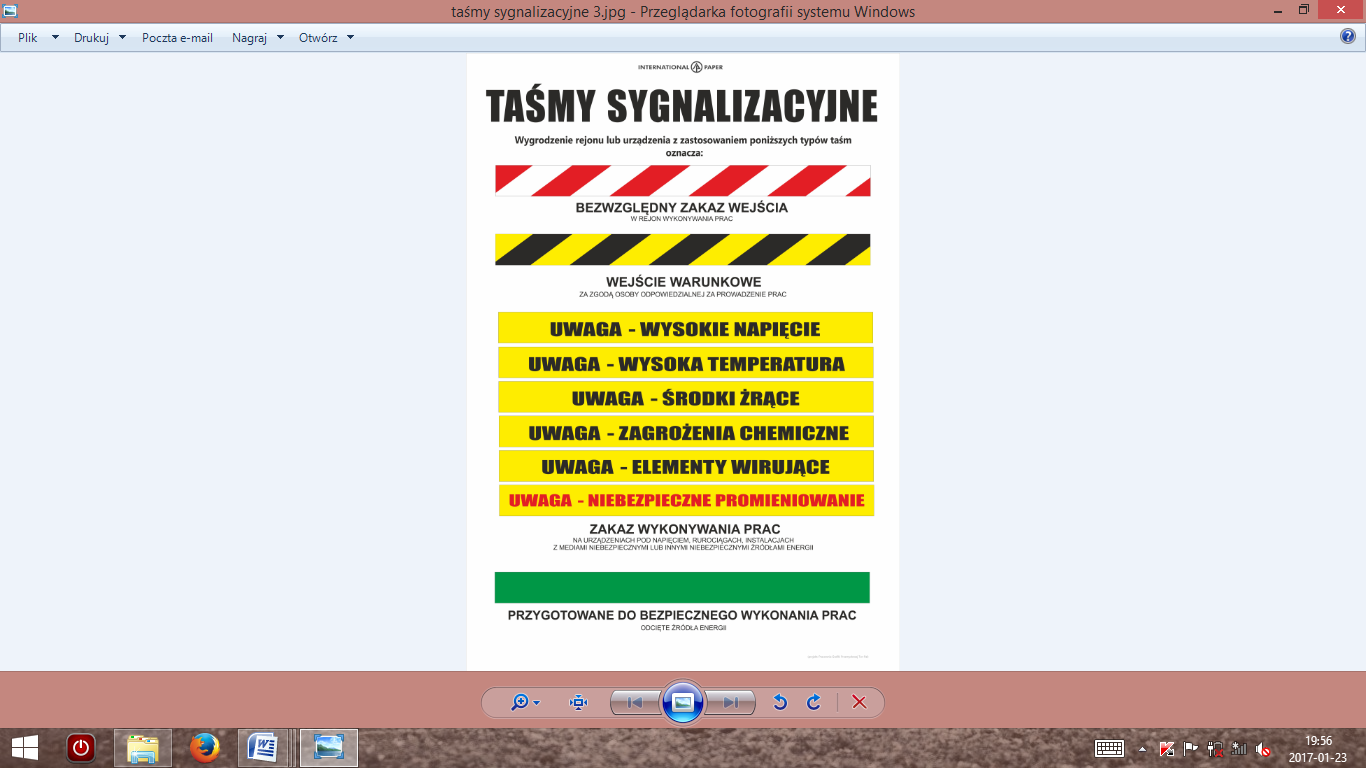 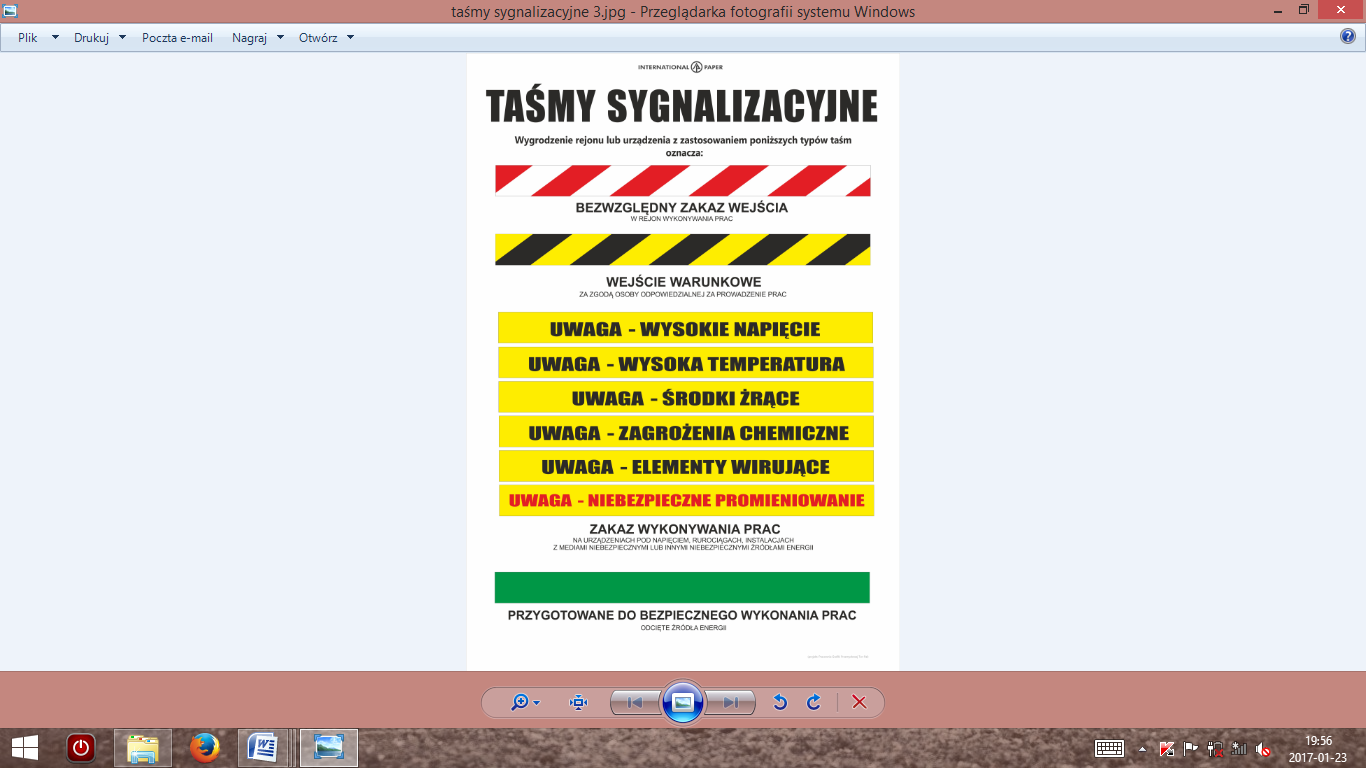 Dodatkowo przejścia oraz drogi komunikacyjne prowadzące w rejon prac, jeżeli stwarzają zagrożenie dla osób trzecich, muszą zostać zamknięte. Obowiązek ten spoczywa na wykonawcy robót po uprzednim uzgodnieniu z gospodarzem obiektu.Przy prowadzeniu prac z otwartymi kanałami, studzienkami, otworami w stropach, miejsca niebezpieczne muszą być zabezpieczone w sposób trwały (wygrodzone lub przykryte) i oznakowane.Jeżeli prace prowadzone są nad trasami komunikacji wewnętrznej oraz podczas transportu pionowego suwnicami w lukach, wszystkie przejścia w tym rejonie należy zamknąć i oznakować.Przewody zasilające elektronarzędzia muszą być sprawne i spełniać wymogi ochrony przeciwporażeniowej.Miejsce pracy powinno być odpowiednio oświetlone. Jako lampy przenośne stosować można wyłącznie lampy o napięciu bezpiecznym 12 lub 24 V.W obiektach produkcyjnych, magazynowych, pomocniczych obowiązuje zakaz pracy silników napędzanych benzyną i olejem napędowym.Na terenie zakładu obowiązuje zakaz używania sprężonego powietrza do odmuchiwania się pracowników np. w celu czyszczenia odzieży. […] NARZĘDZIA I SPRZĘT ROBOCZYKażdorazowo przed podjęciem pracy, narzędzia, sprzęt i wyposażenie robocze należy sprawdzić: stan techniczny oraz oznakowanie (zawieszki, naklejki, napisy) dopuszczające do pracy. W przypadku stwierdzenia niesprawności sprzętu lub narzędzi należy wycofać z użytkowania.Klucze płaskie i nastawne nie powinny mieć zbitych ani wytartych końcówek, klucze oczkowe i nasadowe uszkodzonych ząbków.Przy operowaniu kluczami nie wolno przedłużać ich ramienia.Bijak młotka powinien być zabezpieczony na trzonku klinem. Rozbity bijak młotka, główka przecinaka powinny zostać oszlifowane. Przy pracach z użyciem przecinaka należy bezwzględnie stosować okulary ochronne.Szlifierki kątowe muszą mieć odpowiednio zamontowaną osłonę i uchwyt (rączkę). Przy szlifowaniu należy stosować okulary ochronne oraz zaleca się stosowanie okularów ochronnych pod przyłbicą. W warunkach pracy na obiektach zabrania się używania przycisków pracy ciągłej szlifierki. Bezwzględnie wymagane jest stosowanie bluz z długim rękawem dla zabezpieczenia przedramienia przed odpryskami ze szlifowania.Podczas wykonywania prac spawalniczych spawacze mają obowiązek używania okularów ochronnych.Przy wierceniu, obrabiany przedmiot powinien być zamocowany. Przy pracy z wiertarką elektryczną ręczną, należy liczyć się z zakleszczeniem wiertła. Wiertarkę należy trzymać oburącz i być przygotowanym na szybkie jej wyłączenie. W takiej sytuacji zabronione jest używanie przycisku do pracy ciągłej urządzenia.Wciągniki łańcuchowe, linowe o napędzie ręcznym należy stosować zgodnie z ich udźwigiem. Każdorazowo przed użyciem urządzenie należy sprawdzić pod kątem sprawności technicznej (zużycia ogniw łańcucha, zużycia liny i jej deformacji, pęknięć i zgięć haka) wg wskazań DTR. […]Do wciągania, podnoszenia elementów i części maszyn należy używać sprawnych i o znanej nośności zawiesi. Roboty montażowe konstrukcji stalowych, prefabrykatów, elementów wielkowymiarowych wymagają od wykonawcy przygotowania projektu montażu oraz planu Bezpieczeństwa i Ochrony Zdrowia. Ustalenia dotyczące bezpieczeństwa pracy przy montażu elementów o masie powyżej 1t z użyciem dźwigów, powinny być zapisane w Planie czynności dźwigowych.Podanie sygnału do podnoszenia elementu może nastąpić po ostrzeżeniu i odsunięciu się pracowników ze strefy niebezpiecznej.Nie wolno pozostawiać podwieszonych ładunków bez nadzoru.[…]PRACE REMONTOWE W REJONACH ZAGROŻONYCH POWSTANIEM ATMOSFERY  WYBUCHOWEJ.Remonty i konserwacja urządzeń w strefach zagrożonych wybuchem prowadzone muszą być z uwzględnieniem zasady bezpieczeństwa wynikające z tych zagrożeń. Wykaz obiektów zaliczonych do kategorii zagrożenia powstaniem atmosfery wybuchowej dostępna jest w MM Kwidzyn.[…] Wejścia w rejon zagrożenia wybuchem są oznakowane znakami ostrzegawczymi.[…]Dla zapewnienia bezpieczeństwa prac w strefach zagrożenia wybuchem należy: zapewnić skuteczną wentylację zbiornika (stężenie oparów poniżej 10% DGW, wentylator powinien być ustawiony poza strefą zagrożenia wybuchowego),wewnątrz zbiornika stosować bezpieczne oświetlenie w wykonaniu przeciwwybuchowym,usunąć otwarte źródła ognia na odległość co najmniej 25 m od granicy strefy zagrożenia, w strefie zagrożenia wybuchem stosować narzędzia nieiskrzące,monitorować poziom zagrożenia wybuchem,wydzielić i oznakować rejon prowadzonych prac tablicami ostrzegawczymi,zapewnić bieżący nadzór.Pracownicy muszą być wyposażeni:w odzież antyelektrostatyczną i trudnopalną, środki ochrony dróg oddechowych (maska z pochłaniaczem na opary organiczne/pochłaniacz wielogazowy) lub aparaty dostarczające czyste powietrze z zewnątrz.W strefach zagrożonych wybuchem należy stosować narzędzia nieiskrzące w tym nieiskrzące elementy skrawające o odpowiednio dobranej kategorii wykonania przeciwwybuchowego, dostosowanej do wyznaczonej strefy.PRACE W WYKOPACHRoboty ziemne lub zmiana nawierzchni gruntu powinny być poprzedzone pracami przygotowawczymi, polegającymi na rozeznaniu uzbrojenia podziemnego terenu, układu komunikacji, układu zieleni, a w przypadku nowych inwestycji również ustaleniu kategorii gruntu, poziomu wód gruntowych.[…]Jeżeli w wyniku robót ziemnych następuje zmiana w uzbrojeniu podziemnym, osoba prowadząca zadanie zobowiązana jest wystąpić z zawiadomieniem do Wydziału Nadzoru i Serwisów Technicznych  [...]. Na wykonanie wykopu poniżej 1m należy posiadać dokument o nazwie „UZGODNIENIE NA WYKONYWANIE PRAC ZIEMNYCH” – załącznik nr 38.Przy prowadzeniu wykopów przy drogach, placach i innych miejscach dostępnych dla osób, należy zabezpieczyć je barierkami ochronnymi 1,10m, ustawionymi 1m od krawędzi wykopu oraz oznakować znakami ostrzegawczymi. Wieczorem dodatkowym ostrzeżeniem powinno być zapalone czerwone światło.Wykopy o ścianach pionowych bez wzmocnienia, mogą być wykonywane do głębokości 1m przy gruntach  zwartych i nieobciążonych w pasie o szerokości równej 1m. W pozostałych przypadkach pionowe ściany należy wzmacniać lub wykonywać wykopy z nachylonymi ścianami.W wykopach zlokalizowanych w halach produkcyjnych należy wykonać przed rozpoczęciem pracy badania atmosfery.W wykopach głębszych od 1 m należy wykonać bezpieczne zejścia/wejścia (drabiny).Przy wykonywaniu wykopu sprzętem mechanicznym: należy wyznaczyć i oznakować strefę niebezpieczną pracy maszyny;nie wolno podkopywać skarp, zabronione jest przebywanie pracowników w zasięgu pracy łyżki koparki;zabronione jest składowanie urobku i materiałów w odległości mniejszej niż 1m od krawędzi wykopu, jeżeli jego ściany nie są obudowane;ZASADY BHP PRZY REMONTACH URZĄDZEŃ HYDRAULIKI SIŁOWEJPrzy eksploatacji i remontach urządzeń hydrauliki siłowej (np. napędy i sterowania hydrauliczne, instalacje, pompy i silniki hydrauliczne, cylindry, dźwigniki) należy stosować się do ogólnych zasad bezpieczeństwa i higieny pracy obowiązujących w MM Kwidzyn sp. z o.o. oraz wymogów opisanych w załączniku nr 34 „Książka obsługi technicznej urządzeń hydraulicznych”. EKSPLOATACJA ZAWIESIWymogi ogólne:Zawiesia muszą być cechowane w sposób wyraźny, zgodny z dokumentacją techniczną.[…]Niedopuszczalne jest stosowanie zawiesi posiadających węzły.Należy podnosić ciężary o znanej masie, nieprzekraczającej dopuszczalnego obciążenia zawiesia.[…]Dopuszczalne obciążenie robocze zawiesi dwu- i wielocięgnowych powinien być zgodny z instrukcją producenta. […]PRACE REMONTOWE INSTALACJI Z MEDIAMI NIEBEZPIECZNYMIPrzez instalacje z mediami niebezpiecznymi należy rozumieć instalacje z substancjami żrącymi, toksycznymi, palnymi i wybuchowymi, mediami o ciśnieniu powyżej 6,9 bar (np. sprężone powietrze) oraz z gorącymi mediami o temp. wyższej lub równej 49°C jak np. para, woda, kondensat. Jako instalację z  medium niebezpiecznym należy traktować również instalację po przeprowadzeniu trawienia, nawet jeśli w normalnych warunkach pracy nie zawiera ona niebezpiecznego medium oraz nieczynne instalacje, w których wcześniej znajdowały się media niebezpieczne.Przez otwieranie instalacji z mediami niebezpiecznymi należy rozumieć działania, w ramach których normalnie zamknięte instalacje zawierające substancje niebezpieczne, skrajne temperatury, wysokie ciśnienie lub inną formę zmagazynowanej energii są otwierane poprzez rozkręcanie, fizyczne rozłączanie, cięcie i wystawiane na działanie ciśnienia. Prace związane z wykonywaniem przyłączy bez opróżniania instalacji należy wykonywać na podstawie procedur wykonania prac nierutynowych. Z otwieraniem instalacji z mediami niebezpiecznymi mamy do czynienia w każdym przypadku, kiedy następuje rozłączenie jakiegokolwiek odcinka instalacji powodujące przerwanie jej ciągłości. […]. Z otwieraniem instalacji z mediami niebezpiecznymi mamy również do czynienia, kiedy otwieramy instalację na innych poziomach lub w innej części budynku pomimo, że wcześniej instalacja została już otwarta.[…]Rozpoczęcie prac związanych z otwarciem instalacji z mediami niebezpiecznymi jest możliwe wyłącznie na podstawie pisemnego Zezwolenia, wystawionego przez osobę odpowiedzialną ze strony MM Kwidzyn. […] Zezwolenie jest jednorazowe i ważne przez jedną zmianę, lecz nie dłużej niż 12 godzin. W przypadku kontynuowania prac związanych z otwieraniem/rozłączaniem układu na następnej zmianie przez nowy zespół ludzi, musi być wydane nowe zezwolenie. […]Role i obowiązki osób zaangażowanych w procedurę otwierania instalacji z mediami niebezpiecznymi: […]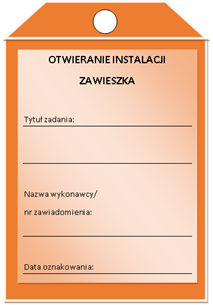 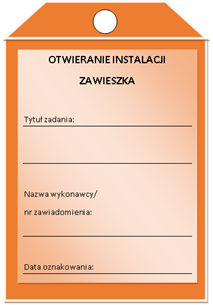 Nadzór wykonawcy (Kierujący zespołem):Uzyskuje zezwolenie oraz lokalizuje miejsce pracy na podstawie zawieszki w miejscu odcięcia.Potwierdza przyjęcie warunków wskazanych w zezwoleniu.Zapoznaje pracowników z zakresem prac i wymogami (przeprowadza odprawę zadaniową, opracowuje Arkusz Oceny Ryzyka dla zadania oraz Plan Działania Awaryjnego).Uzupełnia wykaz osób wykonujących zadanie.Wspólnie z pracownikami uzupełnia, a następnie zatwierdza punkty wyszczególnione na „Liście kontrolnej wykonawcy podczas wykonywania zadania”.Zapewnia spełnienie wymagań wskazanych w liście kontrolnej, w tym w szczególności  stosowanie odpowiednich do zagrożeń ŚOI przez osoby wykonujące pracę.Zgłasza właścicielowi procesu potencjalne zagrożenia i wszelkie nieprawidłowości, będące podstawą wstrzymania prac.Decyduje o stosowaniu mniej rygorystycznych ŚOI po stwierdzeniu, że początkowe otwieranie instalacji było skuteczne.Kontroluje rejon prac w celu potwierdzenia zgodności z warunkami zezwolenia, przestrzegania procedur bezpiecznej pracy.Pracownik wykonawcy (osoba wykonująca pracę na instalacji wskazana w Wykazie osób wykonujących pracę):Zapoznaje się z zagrożeniami, warunkami zezwolenia, Planem Działania Awaryjnego, arkuszem oceny ryzyka dla zadania oraz stosuje się do wymagań i zasad bezpiecznej pracy oraz jest świadom skutków narażenia na substancje/materiały niebezpieczne.Zabezpiecza rejon wykonywania prac poprzez wygrodzenie taśmą.Weryfikuje miejsce wykonywania pracy pod względem dróg ewakuacyjnych, dostępności natrysku bezpieczeństwa i innych wymogów wskazanych w zezwoleniu i/lub Planie Działania Awaryjnego.Właściwie stosuje wymagane ŚOI oraz narzędzia pracy. Zgłasza wszelkie niebezpieczne sytuacje, zmianę warunków wykonywania pracy, mogącą wpłynąć na bezpieczeństwo.W przypadku, gdy po otwarciu układu nie ma pewności czy jest on drożny, a tym samym nie ma pewności czy nadal nie zawiera pozostałości substancji niebezpiecznych, kierujący zespołem nie powinien odstępować od stosowania ŚOI wskazanych w zezwoleniu.[…]Otwieranie instalacji wymaga obecności co najmniej dwóch osób.Wymóg pozostawania przez drugą osobę w miejscu otwierania instalacji przez cały czas wykonywania prac można pominąć, jeśli zakończono wstępne otwieranie instalacji i wyeliminowano wszystkie zagrożenia.Wszystkie osoby znajdujące się w wygrodzonym lub oznaczonym rejonie muszą stosować środki ochrony indywidualnej wymagane dla otwierania instalacji określone w zezwoleniu.[…]Otwieranie kołnierzy należy zacząć od poluzowania nakrętek śrub po stronie najbardziej oddalonej od pracownika. Do chwili rozszczelnienia nie należy odkręcać nakrętek do końca. […]W przypadku substancji toksycznych i/lub palnych gazów/cieczy powstaje możliwości wystąpienia toksycznej lub wybuchowej atmosfery w miejscu pracy, należy wówczas stosować ciągły pomiar atmosfery.Jeśli występuje atmosfera wybuchowa należy stosować narzędzia nieiskrzące i/lub ręczne (nieelektryczne) oraz oświetlenie w wykonaniu EX.[…]  MYCIE POD WYSOKIM CIEŚNIENIEM ≥ 250 BARMiejsce prowadzenie prac powinno być wydzielone taśmą ostrzegawczą i oznakowane.W zależności od wyniku oceny ryzyka oraz parametrów mycia należy stosować środki ochrony indywidualnej zalecane przez producenta urządzeń myjących chroniące pracownika przed skutkami oddziaływania strumienia wody pod wysokim ciśnieniem.Przed rozpoczęciem prac należy przeprowadzić kontrolę stanu technicznego urządzeń, w tym węży ciśnieniowych i ich połączeń. Stosować łapacze węży oraz zabezpieczenia węży na przejazdach.Mycie pod ciśnieniem wymaga bieżącego nadzoru nad prowadzonymi pracami oraz asekuracji pracowników wykonujących prace w szczególnie trudnych warunkach.[…]BEZPIECZEŃSTWO MASZYN I URZĄDZEŃGranice (strefy) bezpieczeństwa maszyn i urządzeń.W obrębie maszyny i urządzeń pozostających w ruchu i niezabezpieczonych osłonami ustanowione są strefy bezpieczeństwa w postaci fizycznych barier, wygrodzenia, bramek, wymalowanych linii z odpowiednimi napisami ostrzegawczymi na każdym wejściu w strefę.Dostęp do stref niebezpiecznych, dozwolony jest tylko dla osób upoważnionych. Poproś swojego Koordynatora BHP ds. wykonawców o sprawdzenie, czy jesteś upoważniony do pracy w danym obszarze i jakie warunki musisz spełnić. W czasie trwania postojów remontowych linii technologicznych, maszyn i urządzeń pod warunkiem zabezpieczenia ich systemem energii zerowej, granice (strefy) bezpieczeństwa przestają obowiązywać.[…]Demontaż osłon na ruchu maszyn lub urządzeń powinien być jak najbardziej ograniczany i w pierwszej kolejności przed przystąpieniem do prac należy rozważyć wykonanie pracy w stanie energii zerowej. Jeśli nie ma takiej możliwości wówczas należy działać w oparciu o procedurę prac nierutynowych, zainicjowanej przez pracownika MM Kwidzyn. ODCINANIE I KONTROLA ŹRÓDEŁ ENERGIIWymogiPrzed przystąpieniem do prac remontowych urządzeń i instalacji stosuje się Procedurę Stanu Energii Zerowej, w celu wyeliminowania wszelkiej energii (głównie elektrycznej, mechanicznej, chemicznej, cieplnej), która mogłaby być szkodliwa dla pracowników wykonujących prace.[ZERO ENERGY STATE PROCEDURE, wyciąg]Dla każdego pracownika zaangażowanego w wykonywanie prac w MM Kwidzyn należy zapewnić indywidualne kłódki z jedynym niepowtarzalnym kluczem. Kłódki mogą być dowolnego koloru oprócz czerwonego.Rozpoczęcie prac:Kierujący zespołem Wykonawcy potwierdza gotowość do rozpoczęcia danej pracy podpisując Arkusz ZES dedykowany dla danej pracy;na podstawie Arkusza ZES Kierujący zespołem Wykonawcy sprawdza numer skrzynki ZES przypisanej dla danej pracy i wskazuje go pracownikom wykonującym prace;Koordynator BHP ds. wykonawców ze strony MM Kwidzyn przekazuje informację o lokalizacji Arkusza ZES.Wszyscy pracownicy zaangażowani w pracę muszą przypiąć swoje indywidualne kłódki do odpowiedniej skrzynki ZES przypisanej do ich pracy.Każda indywidualna kłódka musi być oznaczona imieniem i nazwiskiem pracownika, nazwą firmy Wykonawcy, indywidualnym numerem telefonu służbowego pracownika (numer telefonu brygadzisty/przełożonego jest dopuszczalny, jeśli nie ma indywidualnego numeru telefonu służbowego pracownika). Alternatywnie - zamiast etykiety na kłódce - do kłódki można przymocować przepustkę wejściową na zakład jako identyfikator pracownika (w przepustce znajduje się dedykowany otwór).Opuszczenie miejsca pracy wymaga zdjęcia kłódki ze skrzynki ZES, a powrót do miejsca pracy wymaga ponownego założenia kłódki.Po zakończeniu całego zakresu prac Kierujący zespołem Wykonawcy potwierdza w Arkuszu ZES zakończenie prac. [...]KONTROLA ZAGROŻEŃ CHEMICZNYCH[…] W miejscach przechowywania lub dozowania substancji chemicznych, konieczne jest umieszczenie w widocznym i dostępnym miejscu dla pracowników oraz firm zewnętrznych karty charakterystyk z oceną ryzyka chemicznego […].Zabrania się przechowywania substancji i mieszanin chemicznych w nieoznakowanych  pojemnikach/opakowaniach. Zabrania się również przechowywania substancji i mieszanin chemicznych w pojemnikach/opakowaniach innych niż wskazuje oznakowanie. […]Firmy zewnętrzne przed rozpoczęciem prac z zastosowaniem substancji i mieszanin niebezpiecznych, zobowiązane są do przedstawienia nadzorującemu prace z ramienia MM Kwidzyn sp. z o.o. wykazu tych substancji i mieszanin chemicznych oraz kart charakterystyk tych substancji i mieszanin, jak również poinformować go o sposobie zabezpieczeń, które będą używane przy prowadzeniu prac.Firmy zewnętrzne nie mogą usuwać pozostałości substancji i mieszanin do sieci kanalizacyjnej  zakładu. Nieprzestrzeganie powyższego spowoduje, że Wykonawca będzie odpowiedzialny za nieprawidłowe działanie oczyszczalni ścieków w zakładzie, skutkujące naruszeniem norm środowiskowych. Puste pojemniki po chemikaliach dostarczone przez Wykonawcę nie mogą być pozostawione na terenie zakładu i muszą być zarządzane przez Wykonawcę.ZASADY BEZPIECZEŃSTWA W OBIEKTACH O POTENCJALNYM ZAGROŻENIU CHEMICZNYM ORAZ OBIEKTACH O POTENCJALNYM ZAGROŻENIU WYBUCHEM FIZYCZNYMWYKAZ OBIEKTÓW O POTENCJALNYM ZAGROŻENIU DWUTLENKIEM CHLORUInstalacje dwutlenku chloru.Bielarnia.Uzdatnianie wody W1.Trasa rurociągu zasilającego na estakadzie z Wydziału Produkcji Mas Włóknistych do Oddziału Gospodarki Wodno-Ściekowej.WYKAZ OBIEKTÓW O POTENCJALNYM ZAGROŻENIU SIARKOWODOREMWarzelnia.Wytwórnia oleju talowego.Kaustyzacja.Wyparka.Spalarnia gazów złowonnych.Kocioł Sodowy.Obiekty Wydziału Gospodarki Wodno-Ściekowej.	Odwadnianie osadów (R4).Budynki przepompowni osadów i ścieków.Kanały i studzienki na terenie całego Zakładu (praca wewnątrz wyłącznie na pisemne zezwolenie)WYKAZ OBIEKTÓW O POTENCJALNYM ZAGROŻENIU WODĄ AMONIAKALNĄStacja magazynowa i rozładunkowa wody amoniakalnej.Kocioł korowy.Kocioł węglowy 1, 2, 3.WYKAZ OBIEKTÓW O POTENCJALNYM ZAGROŻENIU ROZKŁADEM WODY UTLENIONEJ W SYTUACJACH AWARYJNYCHBielarnia – rejon zbiornika pośredniego H2O2.Chemikalia – Magazyn H2O2.Oddział Przygotowania Surowców – Magazyn H2O2.WYKAZ OBIEKTÓW POTENCJALNIE ZAGROŻONYCH WYBUCHEM FIZYCZNYM W SYTUACJACH AWARYJNYCHKocioł sodowy.Oddział Gospodarki Wodno-Ściekowe – Tlenownia. ZASADY WEJŚCIA DO OBIEKTÓW O POTENCJALNYM ZAGROŻENIU CHEMICZNYM I ZAGROŻENIU WYBUCHEM FIZYCZNYMWejścia w rejony o potencjalnym zagrożeniu zabraniają znaki zakazu z napisem Rejon o potencjalnym zagrożeniu chemicznym - wstęp wzbroniony, a w przypadku obiektów zagrożonych wybuchem fizycznym – dodatkowo rozmieszczone są znaki ostrzegawcze niebezpieczeństwo wybuchu oraz w uzasadnionych przypadkach niebezpieczeństwo pożaru.Wszystkie osoby, poza obsługą danego rejonu o potencjalnym zagrożeniu, udające się w rejon zagrożony, mają obowiązek zgłoszenia się na sterowni głównej do uprawnionego przez Kierownika Wydziału pracownika, aby zarejestrować swoje wejście w zagrożony rejon.Wejście rejestrowane jest w Książce wejść i wyjść do obiektów o zagrożeniu chemicznym z wyszczególnieniem miejsca pobytu, godziny wejścia oraz wyjścia, ilości osób. Każdy pracownik otrzymuje markę identyfikacyjną oraz instruktaż na wypadek awarii chemicznej. Firmy wykonujące prace na terenie MM Kwidzyn sp. z o.o. muszą posiadać indywidualne czujniki jednogazowe (H2S), czujniki wielogazowe (O2; CO; H2S; Ex) lub czujniki mierzące amoniak (NH3) na swoim wyposażeniu. MM Kwidzyn sp. z o.o. może udostępnić pracownikom firmy zewnętrznej czujniki w szczególnych przypadkach po wcześniejszym uzgodnieniu tego z gospodarzem obiektu. Pracownik wchodzący w rejon o potencjalnym zagrożeniu siarkowodorem (tj. Warzelnia, Wytwórnia Oleju Talowego, Kocioł Sodowy, Wyparka, Kaustyzacja, Spalarnia Gazów Złowonnych oraz Odwadnianie Osadów) musi być wyposażony w czujnik indywidualny jednogazowy lub wielogazowy mierzący siarkowodór. W przypadku grupy pracowników, która pracuje w jednym rejonie (np.: jedno urządzenie, jeden poziom w przestrzeni zamkniętej) przynajmniej jeden z nich musi być wyposażony w indywidualny czujnik jednogazowy lub wielogazowy w zależności od występującego zagrożenia.Przed pierwszym użyciem czujnika w danym dniu, należy przeprowadzić test sprawdzający przy użyciu gazu wzorcowego tzw. BumpTest, aby upewnić się, czy sensor działa prawidłowo. Prawidłowo wykonany BumpTest jest ważny jeden dzień (do 24h).[…]Przy wejściu do budynku wytwórni ClO2 i pompowni ClO2, obowiązuje wymóg posiadania przy sobie maski ucieczkowej.W oznakowanych miejscach w halach Bielarni, Warzelni, Regeneracji ługów, Kaustyzacji, Odwadnia osadów (R4), Uzdatniania wody W1 oraz stacji magazynowania i rozładunku wody amoniakalnej dostępne są maski ucieczkowe, które, w razie potrzeby, służą osobom przebywającym w zagrożonym terenie do bezpiecznej ewakuacji.Windy towarowo-osobowe i osobowe w Bielarni, budynku Chemikaliów oraz Kotła Sodowego wyposażone są w maski ucieczkowe. Po zakończeniu pracy w danym rejonie należy wypisać się w Książce wejść i wyjść i zdać marki identyfikacyjne. […]  Powyższe zasady zostają zawieszone w przypadku prac remontowych wykonywanych podczas postoju planowego Zakładu. W trakcie pozostałych postojów decyzję o zawieszeniu niniejszych zasad w odniesieniu do poszczególnych rejonów i instalacji podejmuje Kierownik Wydziału/Oddziału.  ALARMOWANIE NA WYPADEK AWARII […] Niżej wymienione obiekty monitorowane są przez stałe instalacje alarmowe ostrzegające pracowników przed lokalnymi zagrożeniami:Warzelnia, Wytwórnia Oleju Talowego – obecność siarkowodoru.Bielarnia – rozkład H2O2.Bielarnia – obecność ClO2.Chemikalia - rozkład H2O2.Makulaturownia - rozkład H2O2.		Kocioł Sodowy, Wyparka, Kaustyzacja - obecność siarkowodoru.Instalacja wody amoniakalnej – obecność amoniaku NH3.Spalarnia Gazów Złowonnych - obecność siarkowodoru.Odwadnianie Osadów (R4) – obecność siarkowodoru.Uzdatnianie Wody W1- obecność ClO2.Wytwórnia ClO2.Alarm przekazywany jest za pomocą sygnałów dźwiękowych, pulsujących świateł ostrzegawczych oraz napisów AWARIA CHEMICZNA przy wszystkich wejściach do zagrożonych obiektów.	Zadziałanie instalacji alarmowej oznacza zakaz wstępu do tych obiektów, a jednocześnie jest sygnałem dla osób znajdujących się w zagrożonym rejonie do niezwłocznego opuszczenia zagrożonego miejsca a w razie potrzeby pobrania i założenia masek ucieczkowych.[…] Ogłoszenie alarmu o zagrożeniu masowym.Alarm o zagrożeniu masowym przekazywany jest za pomocą syren alarmowych: sygnał modulowany trwający 3 minuty. Odwołanie alarmu o awarii chemicznej: sygnał ciągły trwający 3 minuty. W przypadku ogłoszenia alarmu będąc w obiekcie zagrożonym, należy włożyć maskę ucieczkową i udać się do wskazanego miejsca zbiórki. Będąc w rejonie zagrożonym należy opuścić go i udać się w kierunku prostopadłym do kierunku wiatru.OGÓLNE ZASADY BHPOgólne zasady BHP:Na terenie całego zakładu jest całkowity zakaz palenia wyrobów tytoniowych oraz pochodnych (papierosów) w tym również e-papierosów. Palić można tylko w wyznaczonych miejscach, tak zwanych „palarniach”.Na terenie całego zakładu jest obowiązek podczas poruszania się po schodach trzymania się poręczy.Z uwagi na możliwość rozproszenia uwagi pieszego podczas poruszania się na terenie całego zakładu zabronione jest:Obsługiwanie telefonu (odnosi się to do następujących czynności, które mogą powodować rozproszenie uwagi podczas poruszania się: pisanie, wysyłanie/ odbieranie wiadomości tekstowych i głosowych oraz e-maili, korzystanie z Internetu, korzystanie z aplikacji mobilnych, wybieranie lub wpisywanie numeru telefonu lub haseł, a także wykonywanie innych podobnych czynności, które mogą odwracać uwagę/oczy pieszego od drogi, którą się porusza) używanie telefonu oraz prowadzenie rozmów przez telefon podczas poruszania się po schodach,rozmawianie przez telefon w rejonach, w których porusza się sprzęt zmotoryzowany (w tym samochody osobowe), np. przejścia dla pieszych, place manewrowe, miejsca poruszania się pojazdów, parkingi na terenie zakładu.Na terenie całego zakładu jest nakaz chodzenia po jednym stopniu korzystając ze schodów, stopni oraz drabin. Na terenie całego zakładu jest obowiązek używania pasów bezpieczeństwa podczas poruszania się pojazdami, które są w nie wyposażone.Na terenie całego zakładu jest zakaz używania telefonów, zestawów głośnomówiących oraz innych tego typu urządzeń podczas prowadzenia pojazdów.Zasady BHP dla rowerzystówKierujący rowerem zobowiązany jest do przestrzegania zasad prawa o ruchu drogowym, obowiązujących procedur i instrukcji, a w szczególności poruszać się po wyznaczonych trasach możliwie blisko prawej krawędzi pasa ruchu. Podczas zmiany kierunku jazdy, zachowywać szczególną ostrożność, a zamiar ten sygnalizować wyraźnie i odpowiednio wcześniej. Kierujący rowerem zobowiązany jest do używania kamizelki odblaskowej […].Podczas poruszania się rowerem na terenie zakładu MM Kwidzyn sp. z o.o. zabrania się:Jazdy obok innego uczestnika ruchu, a także wjeżdżania bezpośrednio przed jadący pojazd, zwalniania lub zatrzymywania się bez przyczyny na przejeździe dla rowerów,Korzystania z telefonu komórkowego podczas jazdy oraz jazdy bez trzymania co najmniej jednej ręki na kierownicy oraz nóg na pedałach,Jazdy po parkingach i placach manewrowych przeznaczonych dla pojazdów dostawczych i sprzętu ciężkiego, a także po halach i obiektach produkcyjnych,Jazdy na niesprawnym rowerze, jak również (po zmroku i przy słabej widoczności) bez oświetlenia.Podczas złej pogody (występowania np. silnego wiatru, gęstej mgły) lub gdy na drodze brakuje oddzielonego pasa ruchu dla rowerzystów rowerzysta może korzystać z chodnika.Rower obowiązkowo musi być wyposażony w sygnał ostrzegawczy oraz co najmniej jedno tylne światło odblaskowe czerwone zamontowane na stałe. W przypadku poruszania się rowerem po zmroku, wymagane jest dodatkowo co najmniej jedno przednie światło w kolorze białym lub żółtym oraz co najmniej jedno tylne światło w kolorze czerwonym. […]PRACE NIERUTYNOWEDEFINICJADo prac nierutynowych zaliczamy prace nietypowe, nieuregulowane dotychczasowym systemem zezwoleń i instrukcji/procedur, wykonywane sporadycznie, a tym samym ze względu na nieznany charakter, stwarzające potencjalne zagrożenie wypadkowe. Do prac nierutynowych należy zaliczyć również demontaże nieużywanych instalacji po mediach niebezpiecznych.Pracami nierutynowymi są również prace pożarowo niebezpieczne jeśli mają być  prowadzone na rurociągach, w których  potencjalnie może występować atmosfera wybuchowa,  i nie jest możliwe dokonanie pomiaru wybuchowości wewnątrz tych rurociągów w miejscu wykonywania prac.  ODPOWIEDZIALNOŚĆ[…] Mistrz, Koordynator lub osoba wyznaczona przez Kierownika zlecająca prace zobowiązana jest do:Określenia, czy dana praca ma charakter nierutynowy, jeśli tak, powołania zespołu opracowującego zezwolenie.[…]Przekazanie wykonawcy prac informacji o nietypowym charakterze zadań i podjętych ustaleniach dotyczących ich realizacji. Pracownik realizujący zadania odpowiada za:Identyfikację zagrożeń i zgłoszenie do Kierownika/Mistrza/Koordynatora, w przypadku, gdy dane zadanie/ praca stały się nierutynowe.Przestrzeganie zabezpieczeń i środków ochrony indywidualnej ustalonych w zezwoleniu.W ramach przygotowania zezwolenia na prace nierutynowe musi zostać powołany zespół zajmujący się rozpoznaniem i opracowaniem analizy zagrożeń. Do zespołu może zostać włączony każdy pracownik służb technologicznych, utrzymania ruchu i firm zewnętrznych mogący stanowić wsparcie dla pracy zespołu. Na prośbę kierownika do zespołu może zostać włączony również przedstawiciel działu BHP. […] ZEZWOLENIE NA PRACE NIERUTYNOWEZezwolenie wydawane jest jako jednorazowe na czas trwania prac i ważne jest przez okres jednej zmiany, lecz nie dłużej niż 12 godzin. […]Osoby wykonujące inne czynności w rejonie prowadzonych prac nierutynowych, muszą zostać poinformowane przez osobę nadzorującą wskazaną w zezwoleniu o realizowanych w pobliżu zadaniach nierutynowych i o potencjalnych zagrożeniach, które mogą wystąpić podczas wykonywania prac nierutynowych.Wystawienie zezwolenia na wykonanie prac nierutynowych nie zastępuje innych typów zezwoleń, jeżeli są one wymagane.PRACE ZWIĄZANE Z OTWARCIEM WŁAZÓW INSTALACJI O POTENCJALNYM ZAGROŻENIU GORĄCYMI GAZAMI SPALINOWYMI, LOTNYMI POPIOŁAMI, ŻUŻLEM, PIASKIEM, SIARCZANEM SODU LUB WAPNEM.DEFINICJAKontrola dostępu do włazów instalacji o potencjalnym zagrożeniu gorącymi gazami spalinowymi, lotnymi popiołami, żużlem, piaskiem, siarczanem sodu lub wapnem dotyczy następujących urządzeńKotły węgloweleje elektrofiltrów kotłów węglowych, lej pod podgrzewaczami wody poz. 14m; Kocioł korowylej elektrofiltru, lej pod rurami międzywalczakowymi, lej pod podgrzewaczem wody,multicyklon, właz wyczystki pod złożem kotła korowego; Kocioł sodowylej pod walczakiem, leje pod podgrzewaczami wody; Piec wapienniczywyczystki na przenośnikach kubełkowych wapna poz. 0,00m + na dachu hali kaustyzacji,komora leja elektrofiltru pieca obrotowego.OZNAKOWANIE Wszystkie włazy instalacji o potencjalnym zagrożeniu gorącymi gazami spalinowymi, lotnymi popiołami, żużlem, piaskiem, siarczanem sodu lub wapnem są oznakowane znakiem ostrzegawczym pokazanym poniżej.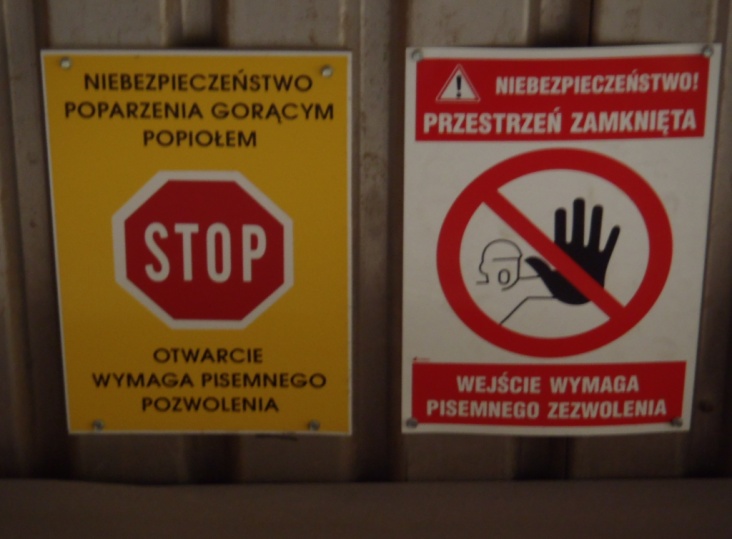 ZEZWOLENIE NA OTWARCIE WŁAZÓWRozpoczęcie prac związanych z otwarciem włazów w związku z przeglądem lub czyszczeniem w/w instalacji z zewnątrz jest możliwe wyłącznie na podstawie pisemnego zezwolenia. Jeżeli po otwarciu włazu okazałoby się, że istnieje potrzeba wejścia do przestrzeni zamkniętej (kotła, elektrofiltru) należy wystawić dodatkowo zezwolenie na wykonanie prac w przestrzeni zamkniętej.Zezwolenie jest wydawane na wykonanie prac, jako jednorazowe i ważne jest przez jedną zmianą, lecz nie dłużej niż 12 godzin. W przypadku kontynuowania prac na następnej zmianie przez nowy zespół ludzi wydane musi być nowe zezwolenie.[…]WYMOGI W ZAKRESIE ZACHOWANIA HIGIENY W OBIEKTACH PRODUKCYJNYCH I MAGAZYNOWYCH TEKTUR ORAZ PAPIERÓW OPPAKOWANIOWYCH IPACK PRZEZNACZONYCH DO PAKOWANIA ŻYWNOŚCI27.1.  W związku z przeznaczeniem tektur powlekanych, papierów opakowaniowych Ipack, opakowań formowanych do kontaktu z żywnością, w Zakładzie obowiązuje procedura PS-36 System zarządzania bezpieczeństwem produktów, regulująca wymogi w zakresie bezpieczeństwa higienicznego przy produkcji, przetwarzaniu, magazynowaniu oraz transporcie produktu. Przestrzeganie tych zasad w obrębie instalacji produkcyjnych i magazynowych dotyczy również pracowników firm remontowych i utrzymania ruchu. Z wymogami Dobrych praktyk produkcyjnych i higienicznych, pracownicy firm zewnętrznych zapoznawani są podczas instruktażu obiektowego. 27.2.   W rejonach instalacji produkcyjnych i magazynowych, wykonując pracę bezpośrednio  przy produkcie na Oddziałach Papierni, Oddziale Produkcji Opakowań Formowanych, Oddziale Wykańczalni i Magazynie Wyrobów Gotowych w szczególności należy: przystąpić do prac w ogólnym dobrym stanie zdrowia (bez objawów kaszlu, kataru, gorączki, bólu gardła lub głowy wskazujących na rozwój infekcji);na bieżąco usuwać odpady powstałe przy prowadzeniu prac w tym: końcówki elektrod, zużyte śruby, podkładki, opiłki, smary, piasek, kurz, itp.; wentylować pomieszczenia przy prowadzeniu prac spawalniczych oraz używaniu farb i lakierów, żywic itp.; stosować czystą odzież roboczą; bez wystrzępień i luźnych elementów, które mogłyby się oderwać;myć ręce po wizycie w toalecie, zgodnie z instrukcją mycia rąk; związać włosy gumką, jeśli jest taka możliwość.27.3.   W rejonach instalacji produkcyjnych i magazynowych, wykonując pracę bezpośrednio przy produkcie na Oddziałach Papierni, Oddziale Wykańczalni i Magazynie Wyrobów Gotowych  zabronione jest: spożywanie posiłków i leków na stanowisku pracy (w miejscach kontaktu z produktami), dotyczy to również słodyczy, gumy do żucia; stosowanie noży z łamanymi ostrzami;obowiązuje zakaz stosowania przedmiotów ze szkła i twardego plastiku (m.in. napojów w szklanych butelkach);noszenie biżuterii (kolczyków, łańcuszków, bransoletek, obrączek, pierścionków, zegarków).27.4.    W rejonach, o których mowa powyżej, należy stosować plastry na palec w jaskrawych  kolorach.INFORMACJE DODATKOWEZASADY BEZPIECZEŃSTWA DLA PIESZYCHA.2.	ZASADY BEZPIECZEŃSTWA DLA PIESZYCHA.2.1.	Dojście do obiektu, w którym prowadzone są prace odbywa się drogami komunikacyjnymi wyznaczonymi przez gospodarza obiektu. A.2.2	Zabrania się przechodzenia przez hale innych obiektów produkcyjnych i pomocniczych.A.2.3.	Wewnątrz obiektów produkcyjnych, magazynowych poruszać się należy wyłącznie po ścieżkach komunikacji wewnętrznej, zachowując ostrożność.WYMOGI BEZPIECZEŃSTWA W TRANSPORCIEB.1 WYMOGI BEZPIECZEŃSTWA W TRANSPORCIE DROGOWYMB.1.1	Osoby kierujące na terenie MM Kwidzyn sp. z o.o. sprzętem transportowym napędzanym silnikami, w szczególności: wózkami jezdniowymi podnośnikowymi niezależnie od rodzaju napędu i osprzętu, wózkami unoszącymi i naładownymi (platformowymi), sprzętem ciężkim (ciągniki, ładowarki, koparki, spychacze i żurawie przeładunkowe do drewna) oraz podestami ruchomymi, poza uprawnieniami do ich prowadzenia muszą uzyskać imienne, wewnętrzne „zezwolenie” . Zezwolenie(-a) wydaje pracownik Wydziału Transportu Zakładowego po przedstawieniu uprawnień wydanych na podstawie przepisów krajowych, na okres 12 miesięcy.B.1.2	Zezwolenie może zostać cofnięte przez wydającego w przypadku stwierdzenia, że kierowca nie przestrzega zasad bezpiecznej eksploatacji, a w szczególności, gdy spowodował zagrożenie dla zdrowia lub życia ludzi. Zezwolenie będzie również cofnięte w przypadku orzeczenia lekarza o utracie zdrowia uniemożliwiającej kierowanie sprzętem.B.1.3	Każde w/w urządzenie powinno posiadać deklarację zgodności „CE” oraz oryginalną instrukcję obsługi dostępną dla obsługującego. W przypadku pojazdów podlegających pod dozór techniczny konieczne jest posiadanie aktualnej decyzji UDT o dopuszczeniu sprzętu do eksploatacji.B.1.4	Wszystkie urządzenia (z wyjątkiem wózków prowadzonych) powinny posiadać osłony zabezpieczające operatora przed zagrożeniem ze strony ładunku oraz pasy bezpieczeństwa. Osprzęt podnoszący i przenoszący musi posiadać informację o dopuszczalnym udźwigu.B.1.5	Każdy sprzęt transportowy musi posiadać czytelną tabliczkę znamionową oraz oznaczenie umożliwiające jego identyfikację (np. symbol wydziału lub firmy, numer inwentarzowy).B.1.6	Wszystkie pojazdy muszą posiadać ostrzegawcze sygnały dźwiękowe przewyższające poziom hałasu otoczenia, oświetlenie wymagane w miejscu pracy lub ruchu drogowym. Pojazdy poruszające się w halach muszą być dodatkowo wyposażone w migające światło ostrzegawcze (kogut). Wszystkie pojazdy muszą posiadać dźwiękową sygnalizację cofania.B.1.7	Układ sterowania sprzętem zmotoryzowanym musi posiadać zabezpieczenie przed uruchomieniem przez osoby niepowołane (stacyjka i kluczyk).B.1.8	Na całym terenie  MM Kwidzyn sp. z o.o. obowiązuje:ograniczenie prędkości do 30km/h,obowiązek zapinania pasów bezpieczeństwa,jazda z włączonymi światłami,zakaz korzystania z telefonów komórkowych oraz zestawów głośnomówiących i słuchawkowych podczas jazdy,parkowanie wyłącznie w wyznaczonych miejscach.B.1.9	W przypadku konieczności zamknięcia fragmentu lub całości drogi, fakt ten należy zgłosić do pracowników  Wydziału Transportu Zakładowego.B.1.10	Przed rozpoczęciem pracy operator sprzętu zobowiązany jest sprawdzić mechanizmy decydujące o bezpieczeństwie potwierdzając to wypełnieniem Arkusza Kontroli Przeglądu Dziennego.B.1.11	Niedopuszczalna jest eksploatacja pojazdu niesprawnego.B.1.12	W czasie pracy obowiązują następujące zasady:w wózkach podnośnikowych bez zamkniętej kabiny należy stosować ochronę głowy,pasy bezpieczeństwa należy stosować we wszystkich wózkach wyposażonych w takie zabezpieczenie,zabronione jest przewożenie osób na wózkach i przyczepach, jeżeli nie zostały do tego celu specjalnie przystosowane przez producenta,nie wolno unosić, przewozić ładunków niezabezpieczonych lub niestabilnych,nie wolno wysoko unosić luźno ułożonych ładunków jeżeli wystają ponad kratę ochronną,zabrania się przewożenia ładunków przekraczających maksymalną ładowność, udźwig wózka lub jego osprzętu,w czasie transportu należy zwrócić szczególną uwagę na nośność podłoża, po którym jeździ pojazd, ramp, dźwigów towarowych (wind) oraz szerokość i wysokość bram,operatorzy zobowiązani są do przestrzegania zasady poruszania się z bezpieczną prędkością, tzn. z prędkością umożliwiającą panowanie nad pojazdem oraz bezpieczne zatrzymanie w każdej sytuacji, jaką może stworzyć ruch pojazdów i pieszych,w miejscach krzyżowania ruchu pieszego i kołowego, przy przejazdach przez bramy, miejscach przebywania pracowników, prędkość musi zostać zredukowana, a w razie potrzeby pojazd należy zatrzymać. Szczególną ostrożność należy zachować w pobliżu wyznaczonych dróg dla pieszych, zabronione jest wjeżdżanie, gdy znajdują się na nich piesi. Przy dojeżdżaniu do skrzyżowań z ograniczoną widocznością należy używać sygnałów dźwiękowych,podnoszenie osób za pomocą wózków podnośnikowych jest zabronione, wyjątkiem jest odpowiednia decyzja pisemna UDT zmieniająca przeznaczenie wózka lub wyraźne zezwolenie producenta określone w instrukcji obsługi,podnoszenie ładunku za pomocą dwóch lub więcej wózków jest zabronione, wyjątkiem jest praca na podstawie instrukcji zatwierdzonej przez UDT,używanie wózków spalinowych z silnikiem wysokoprężnym lub napędzanych gazem w pomieszczeniach zamkniętych jest dopuszczalne, pod warunkiem, że substancje szkodliwe wydalane z silnika nie spowodują przekroczenia najwyższych dopuszczalnych stężeń substancji szkodliwych w powietrzu,należy zwrócić szczególną uwagę przy przejeżdżaniu przez przejazdy kolejowe,przy ograniczonej widoczności, przy wyjeździe zza przeszkód operator powinien korzystać z pomocy osoby podającej sygnały do wykonania ruchu w kierunkach niewidocznych dla operatora.B.2. WYMOGI BEZPIECZEŃSTWA W TRANSPORCIE KOLEJOWYMB.2.1 	Na torowiskach bocznicy kolejowej obowiązuje wszystkie osoby bezwzględny nakaz noszenia kamizelek odblaskowych lub odzieży odblaskowej, obuwia roboczego, kasku. B.2.2	Osoby nieprzeszkolone z zakresu zasad bezpieczeństwa na torowiskach mogą przechodzić jedynie przez przejazdy kolejowe i wyznaczone przejścia. Przechodząc przez przejazd kolejowy należy upewnić się czy nie nadjeżdża lokomotywa, skład manewrowy lub inny tabor.[…]B.2.4	Każdorazowa konieczność wejścia na torowiska osób lub firm postronnych powinna być uprzednio uzgodniona z Dyżurnym Ruchu w budynku Nastawni kolejowej.B. 2.5	Firma bądź osoby prowadzące prace na torach czynnych zobligowane są zgłosić Dyżurnemu Ruchu pod nr. tel. 8180 zamiar rozpoczęcia prac i uzyskać zgodę na rozpoczęcie prowadzenia prac. Osoba delegująca pracowników do prac w rejonie torów czynnych ma obowiązek wyznaczyć sygnalistę, którego wyłącznym zadaniem jest obserwowanie i ostrzeganie przed zbliżającym się pociągiem lub innym pojazdem trakcyjnym mogącym stwarzać zagrożenie dla pracowników. Sygnalista musi być wyposażony w gwizdek ustny w celu wydania sygnału ostrzegawczego. Sygnalista pozostaje w kontakcie telefonicznym z Dyżurnym Ruchu, oraz ma obowiązek reagować i wykonywać wszystkie polecenia Dyżurnego Ruchu. Sygnalista zobowiązany jest zgłosić zakończenie prac do Dyżurnego Ruchu.[…]B. 2.7	Zabrania się przechodzenia przez tory tuż przed nadjeżdżającym taborem kolejowym jak również bezpośrednio za nim.B.2.8	Przed przejściem przez tory należy sprawdzić, czy nie ma przeszkód do przejścia i przechodzić przez tory prostopadle do ich osi. Nie wolno przechodzić po główkach szyn.B.2.9	Przy przechodzeniu przez tory zastawione taborem należy korzystać z pomostów hamulcowych, przerw między stojącymi wagonami o ile odległość między nimi wynosi co najmniej 20 m lub obejść stojący tabor przechodząc przez tor w odległości co najmniej 10 m od ostatniego pojazdu.B.2.10	Nie wolno przechodzić pod taborem, po zderzakach i sprzęgach wagonów.B.2.11	Nie wolno przebywać na międzytorzu w czasie przejazdu wagonów po obu torach, jeżeli odległość między osiami tych torów jest mniejsza niż 5 m.B.2.13	Należy unikać chodzenia po rozjazdach, a szczególnie przy ześrodkowanym nastawianiu. W przypadku koniecznej potrzeby przejścia przez rozjazd kolejowy nie wolno stawiać stopy na nim oraz na pozostałych elementach infrastruktury tj.  na główkach szyn, pomiędzy iglicą i opornicą, oraz na innych ruchomych częściach rozjazdu kolejowego i jego napędu elektrycznego.B.2.14	Nie wolno przechodzić między torem kolejowym, po którym dokonywane są manewry, a rampami, magazynami, wagami itp. obiektami przylegającymi do tego toru.B.2.15	Nie wolno stać lub chodzić po materiałach zgromadzonych na międzytorzach do wymiany nawierzchni względnie budowy urządzeń oraz po materiałach i przedmiotach pozostałych po dokonywanych robotach, jak również po kopcach śniegu, lodu, piasku, żwiru, kamieni itp.B.2.16	Należy zachować szczególną ostrożność w miejscach robót z uwagi na możliwość występowania niezabezpieczonych wykopów ziemnych.OCHRONA ŚRODOWISKAFirma MM Kwidzyn sp. z o.o. wdrożyła system zarządzania środowiskowego w oparciu o uregulowania normy PN-EN ISO 14001 oraz system zarządzania energią wg ISO 50001:2018.Działalność gospodarcza MM Kwidzyn sp. z o.o. wywiera różnoraki wpływ na środowisko, co zostało szczegółowo przeanalizowane i w wyniku tej analizy opracowano wykaz aspektów środowiskowych związanych z działalnością Zakładu. Uwzględniona została także działalność firm zewnętrznych współpracujących na stałe, lub świadczących usługi. W ramach zarządzania energią MM Kwidzyn sp. z o.o. stale pracuje nad poprawą wyniku energetycznego. Dla wyznaczonych obszarów ZWE zostały określone cele i szczegółowe cele energetyczne wraz z planami działań.Do znaczących aspektów zostały między innymi zaliczone: emisje do powietrza, zużycie wody technologicznej, odprowadzanie zanieczyszczeń ze ściekami, powstawanie odpadów, potencjalne możliwości zaistnienia pożarów, możliwość skażenia gruntu, potencjalne zagrożenia związane ze stosowaniem substancji niebezpiecznych.Oczekujemy od pracowników firm zewnętrznych świadczących usługi na nasze zlecenie- współdziałania.Ponadto, od dostawców oczekujemy świadomego  korzystania z mediów energetycznych wykorzystywanych podczas świadczenia usług dla naszej organizacji. Dostawcy powinni wiedzieć od czego zależy zużycie energii i jak optymalnie nią zarządzać, aby efekty z tytułu prowadzonej działalności były jak najmniej dotkliwe dla środowiska naturalnego. Dostawcy powinni czynić starania aby realizowane przez nich procesy odbywały się przy możliwie najniższym zapotrzebowaniu na energię, w tym dążyć do budowania przewagi konkurencyjnej poprzez optymalne jej zużycie. W miarę możliwości dostawcy powinni promować zakupywanie energooszczędnych maszyn i urządzeń oraz poprawiać swój wynik energetycznych poprzez właściwe ich użytkowanie. Ochrona środowiska jest naszą wspólną sprawą.Poniżej przedstawiamy podstawowe zasady, których należy przestrzegać.Przeanalizuj, jakie odpady powstaną w czasie wykonywania zleconej Ci pracy. Ustal ze zleceniodawcą, jakie powinno być postępowanie z odpadem podjęte przez Twoją firmę – ustal podczas opracowywania Protokołu Uzgodnień BHP razem z Koordynatorem BHP ds. wykonawców. Zgodnie z zasadą wszystkie wytworzone odpady powstałe w wyniku prac należą do Wykonawcy. W takim przypadku wszystkie wytworzone odpady muszą być zagospodarowane przez Wykonawcę poza terenem MM Kwidzyn i zarejestrowane przez Wykonawcę w krajowym systemie BDO.	Jeżeli warunki kontraktu zezwalają Wykonawcy na pozostawienie odpadów na terenie MM Kwidzyn, wówczas firma Wykonawcy jest zobowiązana do dostarczenia odpadów do wyznaczonego miejsca magazynowania odpadów na terenie Zakładu.W Zakładzie istnieje obowiązek segregacji odpadów. Pamiętaj o przepisach przeciwpożarowych. Pożar stanowi potencjalne zagrożenie skażenia terenu oraz wysokiej emisji gazów do powietrza. Nie wahaj się użyć sprzętu gaśniczego i ratowniczego MM Kwidzyn, gdy zajdzie potrzeba.Bez zgody gospodarza rejonu nie wolno do kanalizacji kierować żadnych substancji odpadowych, resztek farb, olejów itp. Szczególną uwagę należy zwracać na tereny w pobliżu kanalizacji deszczowej – jeżeli prace mogą mieć wpływ na kanalizację deszczową, należy ją zabezpieczyć przed rozpoczęciem prac. W przypadku nieoczekiwanego wpływu na kanalizację deszczową lub ściekową Wykonawca zobowiązany jest niezwłocznie powiadomić o tym fakcie Koordynatora Kontraktu lub Straż Pożarną. Wszelkie zanieczyszczenia gleby w obszarze kanalizacji deszczowej, np. rozlany olej, należy odpowiednio zgłosić.ZAŁĄCZNIKITabela kar umownychObjaśnienia:	* Odsunięcie od pracy na dobę;   ** Zakaz wstępu na okres 3 miesięcy;   *** Zakaz wstępu na okres minimum 1 roku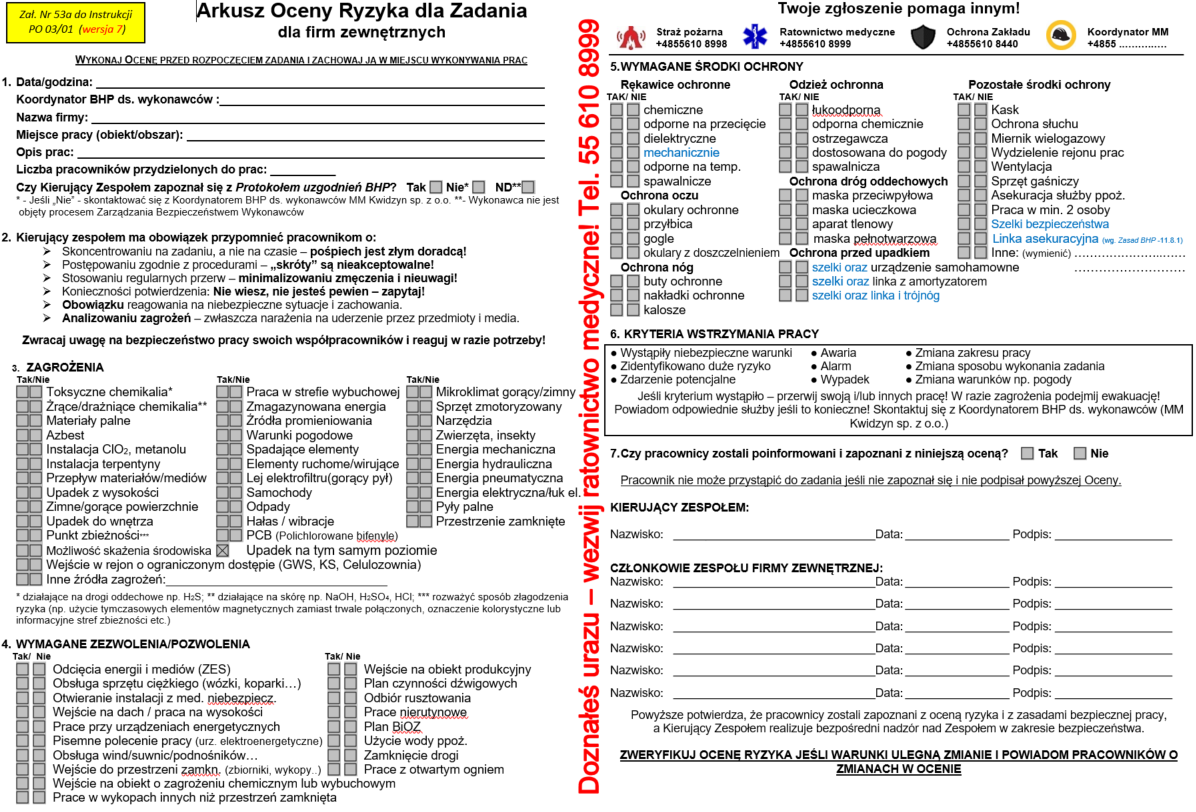 ZASADY BHP I OCHRONY ŚRODOWISKA DLA FIRM ZEWNĘTRZNYCH Liczba pracowników wykonawcy wraz z podwykonawcami, na wszystkich zadaniach realizowanych w danym momencie na terenie MM-KLiczba wymaganych pełnoetatowych pracowników BHP≥ 201≥ 502≥ 1003L.p.Rodzaj wykroczeniaKwota obciążenia[ PLN ]1Brak ochron indywidualnych oraz niebezpieczne zachowanie1.1Nie stosowanie kasku ochronnego3001.2Nie stosowanie okularów ochronnych3001.3Nie stosowanie ochronników słuchu (tam gdzie występuje hałas)2001.4Nie stosowanie obuwia roboczego3001.5Nie stosowanie ubrań roboczych (długie spodnie)3001.6Nie stosowanie kamizelek odblaskowych300Nie stosowanie szelek bezpieczeństwa (jeśli są wymagane)5001.8Nie trzymanie się poręczy podczas chodzenia po schodach1001.9Używanie telefonu podczas chodzenia po schodach1001.10Nie zakrywanie ust i nosa przy użyciu maseczki na terenie zakładu MM Kwidzyn sp. z o.o. w związku z zagrożeniem Covid-192002Nie stosowanie sprzętu ochron indywidualnych przy pracach stwarzających  bezpośrednie zagrożenie zdrowia lub życia2.1Szlifowanie bez osłony twarzy lub bez bluzy z długim rękawem lub w kamizelce odblaskowej3002.2Prace z substancjami niebezpiecznymi bez sprzętu ochronnego:- obuwia i ubrań chemoodpornych- osłon oczu i twarzy (przy trawieniu gogle i osłona twarzy)- rękawic chemoodpornych-  środków ochrony dróg oddechowych (jeżeli są wymagane)5007006007002.3*Wejście do obiektu o potencjalnym zagrożeniu chemicznym bez rejestracji na sterowni(nie obowiązuje podczas postojów remontowych)20002.4Rozpoczęcie pracy w obiekcie produkcyjnym bez rejestracji10002.5*Praca w studzienkach, kanałach, w wyznaczonych obiektach bez indywidualnego miernika  siarkowodoru (jeśli jest wymagany) lub miernika wielogazowego w przestrzeniach zamkniętych10002.6*Ubrań specjalistycznych i osprzętu specjalistycznego (np. ubrań, osłon i rękawic chemoodpornych, odpornych na łuk elektryczny, ubrań, kasków anty elektrostatycznych itp.)7003Nie przestrzeganie procedur prowadzenia prac szczególnie niebezpiecznych3.1*Prowadzenie prac szczególnie niebezpiecznych bez ważnego zezwolenia (m.in. na prace pożarowo niebezpieczne, na prace w przestrzeniach zamkniętych, na prace przy urządzeniach elektroenergetycznych wykonywane w warunkach szczególnego zagrożenia, w przestrzeniach nad podwieszanymi sufitami oraz dachach, otwieranie układów).30003.2*Podjęcie prac na urządzeniach bez zabezpieczenia przed nagłym uruchomieniem, wydostaniem się mediów niebezpiecznych i innych rodzajów energii (ZES)30003.3Nieuprzątnięcie rejonu prac pożarowo niebezpiecznych z materiałów palnych wg wskazań w Zezwoleniu7003.4Prowadzenie prac pożarowo niebezpiecznych bez zabezpieczenia przed przenoszeniem ognia na niższe poziomy lub sąsiadujące pomieszczenia oraz w rejony zagrożone pożarem7003.5Prowadzenie prac pożarowo niebezpiecznych z drabin przystawnych5003.6Prowadzenie prac pożarowo niebezpiecznych bez zabezpieczenia miejsca spawania  gaśnicą, kocem gaśniczym, wężem z wodą (wg zapisów w Zezwoleniu)7003.7Niebezpieczne składowanie butli  z gazami spawalniczymi, technicznymi5003.8Brak  wygrodzenia i oznakowania rejonu prac rozbiórkowych, montażowych, prac na wysokości w tym rejon rusztowań7003.9Niezabezpieczone i nieoznakowane otwarte studzienki, kanały10003.10Niezabezpieczone, nieoznakowane głębokie wykopy10003.11Nieodpowiednio składowane substancje niebezpieczne6003.12Praca na niebezpiecznych rusztowaniach:- niekompletne podesty- brak drabin wejściowych- brak barierek bezpieczeństwa- brak odbioru technicznego- inne nieprawidłowości związane z rusztowaniami1500500150020005003.13*Brak zabezpieczeń lub nie stosowanie zabezpieczeń przed upadkiem z wysokości20003.14Brak asekuracji podczas wykonywania pracy (jeżeli jest wymagana)10003.15***Palenie tytoniu w tym e-papierosów w miejscach niedozwolonych, w tym w kabinach pojazdów15003.16***Używanie ognia otwartego, w tym stosowanie butli gazowych oraz dodatkowych grzejników5003.17Brak zabezpieczenia przed uszkodzeniem węży ciśnieniowych na przejazdach i ciągach komunikacyjnych7003.18Brak zabezpieczenia połączeń węży ciśnieniowych przed skutkami ich rozłączenia5003.19Brak wydzielenia i oznakowania rejonu prac mycia pod wysokim ciśnieniem5003.20Brak wygrodzenia strefy pracy bądź nie usunięcie wygrodzenia (taśmy) pomimo zakończenia prac5003.21Nie przestrzeganie procedur bezpieczeństwa przy myciu ciśnieniowym (nie stosowanie sprzętu ochronnego ,brak asekuracji, mycie z  drabiny)15003.22Brak wypełnionego Arkusza Oceny Ryzyka dla Zadania (ORZ)10003.23ABrak wymaganego pracownika służby BHP sprawującego nadzór na Firmą30003.24Niewłaściwe / niebezpieczne używanie narzędzi np. szlifierek z niewłaściwie ustawioną osłoną, obsługa elektronarzędzi jedną ręką, trzymanie w ręku elementu obrabianego przy użyciu szlifierki kątowej itp.7003.25Brak osoby kierującej podczas prowadzenia prac przy urządzeniach elektro-energetycznych10004Stosowanie niesprawnego sprzętu4.1Prowizorycznych drabin (samoróbek) lub niesprawnych (uszkodzonych)5004.2Niebezpiecznych instalacji elektrycznych:- uszkodzona, naprawiana prowizorycznie izolacja przewodówzasilających,- ułożenie przewodów zasilających na mokrych posadzkach,przejazdach bez zabezpieczenia- nie stosowanie napięcia bezpiecznego do oświetlania miejscowegow przestrzeniach zamkniętych- nie stosowanie transformatorów separacyjnych lub wyłączników różnicowo-prądowych w przestrzeniach zamkniętych7007007007004.3*Niekompletnych narzędzi np. elektronarzędzi (szlifierki, piły itp.) bez fabrycznych osłon, zabezpieczeń, oprzyrządowania etc.10004.4*Uszkodzonych lub o nieznanym udźwigu zawiesi15005Niebezpieczne zachowania w transporcie5.1Przewóz materiałów bez zabezpieczenia (grożący upadkiem z pojazdu)6005.2Poruszanie się pojazdów z niezabezpieczonymi drzwiami lub innymi częściami naczep, przyczep3005.3Stosowanie uszkodzonych i niewłaściwych zabezpieczeń ładunków np. pasy transportowe itp.3005.4Pozostawienie pojazdu na ruchu bez nadzoru (grożącego samoczynnym ruszeniem)6005.5*Jazda wózkiem bez uprawnień, niebezpieczna jazda10005.6Pozostawanie w kabinie podczas załadunku / rozładunku3005.7***Wtargnięcie do strefy niebezpiecznej/Wyjście z wyznaczonej strefy bezpiecznej bez zezwolenia/Poruszanie się i przebywanie poza wyznaczonymi miejscami.2 0005.8Niebezpieczny przewóz osób10005.9*Używanie suwnicy bez uprawnień lub bez stosowania sygnałów ostrzegawczych20005.10*Przenoszenie ładunku nad głowami pracowników15005.11Niestosowanie sygnalizacji świetlnej w wózkach lub innych pojazdach na halach3005.12Parkowanie w miejscach niedozwolonych4005.13Nie stosowanie pasów bezpieczeństwa w pojazdach samochodowych (wyposażonych w pasy)3005.14Używanie telefonów lub zestawów słuchawkowych/głośnomówiących podczas prowadzenia pojazdu3006Naruszenia przepisów ruchu drogowego6.1Niestosowanie obustronnego zabezpieczenia (klinowania) kół jednej z osi2006.2Zajmowanie więcej niż jednego, wyznaczonego na jezdni, pasa ruchu1006.3Kierowanie pojazdem przewożącym pasażerów niekorzystających z pasów bezpieczeństwa100/osobę6.4Naruszenie przepisów przez kierującego pojazdem zbliżającym się do miejsca postoju autobusu2006.5Inne nieprawidłowości niewymienione w tej grupie1006.6Wchodzenie na jezdnię bezpośrednio przed jadący pojazd3006.7Przekroczenie dopuszczalnej prędkości (nie dotyczy pojazdów uprzywilejowanych w uzasadnionych przypadkach)2006.8Zawracanie w warunkach, w których mogłoby to zagrażać bezpieczeństwu ruchu lub ruch ten utrudnić2006.9Omijanie pojazdu, który jechał w tym samym kierunku, lecz zatrzymał się w celu ustąpienia pierwszeństwa pieszemu5006.10Wyprzedzanie na pasie z zakazem wyprzedzania2006.11Wyprzedzanie na przejazdach kolejowych3006.12Nieustąpienie przez kierującego pojazdem pierwszeństwa pieszym znajdującym się na przejściu3006.13Nieustąpienie przez kierującego pojazdem pierwszeństwa rowerowi znajdującemu się na przejeździe dla rowerzystów3006.14Nieustąpienie przez kierującego pojazdem, który skręca w drogę poprzeczną, pierwszeństwa rowerzyście jadącemu na wprost po jezdni, pasie ruchu dla rowerów, drodze dla rowerów3006.15Naruszenie zakazu wjeżdżania na przejazd kolejowy jeśli po jego drugiej stronie nie ma miejsca do kontynuowania jazdy3006.16Jazda wzdłuż po chodniku lub przejściu dla pieszych pojazdem silnikowym2006.17Naruszenie przez kierującego zakazu wjeżdżania na skrzyżowanie, jeśli na skrzyżowaniu lub za nim nie ma miejsca do kontynuowania jazdy3006.18Jazda „pod prąd”3006.19Niewłączanie przez kierującego pojazdem wymaganych świateł w czasie jazdy w warunkach zmniejszonej przejrzystości powietrza2006.20Jazda bez wymaganych świateł od zmierzchu do świtu2006.21Jazda bez wymaganych świateł od świtu do zmierzchu1006.22Zatrzymanie lub postój pojazdu w warunkach, w których powoduje utrudnienie ruchu, w szczególności:na przejeździe kolejowym, na drodze dla rowerów, na chodnikach2006.23Niezabezpieczenie urządzeń służących do mocowania ładunku przed rozluźnieniem się, swobodnym zwisaniem lub spadnięciem podczas jazdy2006.24Przebywanie na naczepie podczas załadunku/rozładunku2006.25Przewóz osób pojazdem nieprzeznaczonym lub nieprzystosowanym do tego celu2006.26Przewóz osób pojazdem w większej liczbie niż dopuszcza to homologacja pojazdu2006.27Niestosowanie się do znaków2006.28**Niezatrzymanie się przed przejazdem kolejowym2006.29Kierowanie pojazdem bez uprawnieńZakaz wjazdu na teren Zakładu oraz poinformowanie Policji7Nieprzestrzeganie zasad ochrony środowiska7.1Nieusuwanie odpadów lub nieodpowiednie usuwanie odpadów (segregacja) powstałych podczas pracy5007.2Niewłaściwe przechowywanie (brak oznaczeń) olejów, smarów, żywic, środków chemicznych, itp.5007.3Używanie niesprawnego pojazdu skutkujące wyciekiem paliwa lub innej cieczy eksploatacyjnej pojazdu (konieczność interwencji straży zakładowej)2008Naruszenie ogólnych zasad obowiązujących w MM Kwidzyn sp z o.o.8.1Stwierdzenie stanu po użyciu alkoholu albo stanu nietrzeźwości lub obecności środków działających podobnie do alkoholu w organizmie, potwierdzonego informacją z przeprowadzonego badania wydychanego powietrza lub informacją z przeprowadzonego badania na obecność środków działających podobnie do alkoholu, sporządzoną przez pracownika ochrony Zamawiającego lub pisemną informacją przedłożoną przez Policję.10 0008.2Za spowodowanie zagrożenia pożarowego w postaci wystąpienia zapłonu na terenie MM Kwidzyn sp. z o.o. sprawca zostanie obciążony wskazaną kwotą. 10 000PROTOKÓŁ UZGODNIEŃ BHPPROTOKÓŁ UZGODNIEŃ BHPPROTOKÓŁ UZGODNIEŃ BHPPROTOKÓŁ UZGODNIEŃ BHPPROTOKÓŁ UZGODNIEŃ BHPPROTOKÓŁ UZGODNIEŃ BHPPROTOKÓŁ UZGODNIEŃ BHPPROTOKÓŁ UZGODNIEŃ BHPPROTOKÓŁ UZGODNIEŃ BHPNrNrI. INFORMACJE OGÓLNEI. INFORMACJE OGÓLNEI. INFORMACJE OGÓLNEI. INFORMACJE OGÓLNEI. INFORMACJE OGÓLNEI. INFORMACJE OGÓLNEI. INFORMACJE OGÓLNEI. INFORMACJE OGÓLNEI. INFORMACJE OGÓLNEI. INFORMACJE OGÓLNEI. INFORMACJE OGÓLNEI. INFORMACJE OGÓLNEI. INFORMACJE OGÓLNEI. INFORMACJE OGÓLNEI. INFORMACJE OGÓLNEI. INFORMACJE OGÓLNEI. INFORMACJE OGÓLNEI. INFORMACJE OGÓLNENazwa Wykonawcy:Nazwa Wykonawcy:Nazwa Wykonawcy:Rejon wykonywania prac:Rejon wykonywania prac:Rejon wykonywania prac:Zakres pracy: Zakres pracy: Zakres pracy: Data sporządzenia:Data sporządzenia:Zakres pracy: Zakres pracy: Zakres pracy: Data rozpoczęcia: Data rozpoczęcia: Maks. liczba pracowników:Maks. liczba pracowników:Maks. liczba pracowników:Dzień:Dzień:Dzień:Dzień:Noc:Noc:Data zakończenia:Data zakończenia:Nazwa Podwykonawcy #1:Nazwa Podwykonawcy #1:Nazwa Podwykonawcy #1:Nazwa Podwykonawcy #2:Nazwa Podwykonawcy #2:Nazwa Podwykonawcy #2:Nazwa Podwykonawcy #2:II. GŁÓWNE DANE KONTAKTOWEII. GŁÓWNE DANE KONTAKTOWEII. GŁÓWNE DANE KONTAKTOWEII. GŁÓWNE DANE KONTAKTOWEII. GŁÓWNE DANE KONTAKTOWEII. GŁÓWNE DANE KONTAKTOWEII. GŁÓWNE DANE KONTAKTOWEII. GŁÓWNE DANE KONTAKTOWEII. GŁÓWNE DANE KONTAKTOWEII. GŁÓWNE DANE KONTAKTOWEII. GŁÓWNE DANE KONTAKTOWEII. GŁÓWNE DANE KONTAKTOWEII. GŁÓWNE DANE KONTAKTOWEII. GŁÓWNE DANE KONTAKTOWEII. GŁÓWNE DANE KONTAKTOWEII. GŁÓWNE DANE KONTAKTOWEII. GŁÓWNE DANE KONTAKTOWEII. GŁÓWNE DANE KONTAKTOWEStanowisko / FunkcjaStanowisko / FunkcjaStanowisko / FunkcjaStanowisko / FunkcjaStanowisko / FunkcjaImię i nazwiskoImię i nazwiskoImię i nazwiskoImię i nazwiskoImię i nazwiskoTelefon do biuraTelefon do biuraTelefon do biuraTelefon komórkowy (służbowy)Telefon komórkowy (służbowy)Telefon komórkowy (służbowy)Zmiana dzienna / nocnaZmiana dzienna / nocnaKoordynator BHP MM KwidzynKoordynator BHP MM KwidzynKoordynator BHP MM KwidzynKoordynator BHP MM KwidzynKoordynator BHP MM KwidzynDodatkowy kontakt MMK na obiekcieDodatkowy kontakt MMK na obiekcieDodatkowy kontakt MMK na obiekcieDodatkowy kontakt MMK na obiekcieDodatkowy kontakt MMK na obiekciedzienna / nocnadzienna / nocnaPrzedstawiciel MMK (gospodarz obiektu)Przedstawiciel MMK (gospodarz obiektu)Przedstawiciel MMK (gospodarz obiektu)Przedstawiciel MMK (gospodarz obiektu)Przedstawiciel MMK (gospodarz obiektu)Kierownik rejonu MM KwidzynKierownik rejonu MM KwidzynKierownik rejonu MM KwidzynKierownik rejonu MM KwidzynKierownik rejonu MM KwidzynPrzedstawiciel Wykonawcy (np. kierownik)Przedstawiciel Wykonawcy (np. kierownik)Przedstawiciel Wykonawcy (np. kierownik)Przedstawiciel Wykonawcy (np. kierownik)Przedstawiciel Wykonawcy (np. kierownik)Pracownik BHP WykonawcyPracownik BHP WykonawcyPracownik BHP WykonawcyPracownik BHP WykonawcyPracownik BHP WykonawcyPracownik BHP WykonawcyPracownik BHP WykonawcyPracownik BHP WykonawcyPracownik BHP WykonawcyPracownik BHP WykonawcyPracownik BHP WykonawcyPracownik BHP WykonawcyPracownik BHP WykonawcyPracownik BHP WykonawcyPracownik BHP WykonawcyZakładowa Służba RatowniczaZakładowa Służba RatowniczaZakładowa Służba RatowniczaZakładowa Służba RatowniczaZakładowa Służba Ratownicza55 610 899955 610 899955 610 8999Ochrona ZakładuOchrona ZakładuOchrona Zakładu55 610 8440Dział BHPDział BHP55 610 825255 610 8252III. IDENTYFIKACJA ZAGROŻEŃ III. IDENTYFIKACJA ZAGROŻEŃ III. IDENTYFIKACJA ZAGROŻEŃ III. IDENTYFIKACJA ZAGROŻEŃ III. IDENTYFIKACJA ZAGROŻEŃ III. IDENTYFIKACJA ZAGROŻEŃ III. IDENTYFIKACJA ZAGROŻEŃ III. IDENTYFIKACJA ZAGROŻEŃ III. IDENTYFIKACJA ZAGROŻEŃ III. IDENTYFIKACJA ZAGROŻEŃ III. IDENTYFIKACJA ZAGROŻEŃ III. IDENTYFIKACJA ZAGROŻEŃ III. IDENTYFIKACJA ZAGROŻEŃ III. IDENTYFIKACJA ZAGROŻEŃ III. IDENTYFIKACJA ZAGROŻEŃ III. IDENTYFIKACJA ZAGROŻEŃ III. IDENTYFIKACJA ZAGROŻEŃ III. IDENTYFIKACJA ZAGROŻEŃ UWAGA: Poza wyjątkowymi sytuacjami,  prace prowadzone na terenie zakładu wymagają zawsze: 
kasków ochronnych, okularów ochronnych, obuwia ochronnego, kamizelek ostrzegawczychUWAGA: Poza wyjątkowymi sytuacjami,  prace prowadzone na terenie zakładu wymagają zawsze: 
kasków ochronnych, okularów ochronnych, obuwia ochronnego, kamizelek ostrzegawczychUWAGA: Poza wyjątkowymi sytuacjami,  prace prowadzone na terenie zakładu wymagają zawsze: 
kasków ochronnych, okularów ochronnych, obuwia ochronnego, kamizelek ostrzegawczychUWAGA: Poza wyjątkowymi sytuacjami,  prace prowadzone na terenie zakładu wymagają zawsze: 
kasków ochronnych, okularów ochronnych, obuwia ochronnego, kamizelek ostrzegawczychUWAGA: Poza wyjątkowymi sytuacjami,  prace prowadzone na terenie zakładu wymagają zawsze: 
kasków ochronnych, okularów ochronnych, obuwia ochronnego, kamizelek ostrzegawczychUWAGA: Poza wyjątkowymi sytuacjami,  prace prowadzone na terenie zakładu wymagają zawsze: 
kasków ochronnych, okularów ochronnych, obuwia ochronnego, kamizelek ostrzegawczychUWAGA: Poza wyjątkowymi sytuacjami,  prace prowadzone na terenie zakładu wymagają zawsze: 
kasków ochronnych, okularów ochronnych, obuwia ochronnego, kamizelek ostrzegawczychUWAGA: Poza wyjątkowymi sytuacjami,  prace prowadzone na terenie zakładu wymagają zawsze: 
kasków ochronnych, okularów ochronnych, obuwia ochronnego, kamizelek ostrzegawczychUWAGA: Poza wyjątkowymi sytuacjami,  prace prowadzone na terenie zakładu wymagają zawsze: 
kasków ochronnych, okularów ochronnych, obuwia ochronnego, kamizelek ostrzegawczychUWAGA: Poza wyjątkowymi sytuacjami,  prace prowadzone na terenie zakładu wymagają zawsze: 
kasków ochronnych, okularów ochronnych, obuwia ochronnego, kamizelek ostrzegawczychUWAGA: Poza wyjątkowymi sytuacjami,  prace prowadzone na terenie zakładu wymagają zawsze: 
kasków ochronnych, okularów ochronnych, obuwia ochronnego, kamizelek ostrzegawczychUWAGA: Poza wyjątkowymi sytuacjami,  prace prowadzone na terenie zakładu wymagają zawsze: 
kasków ochronnych, okularów ochronnych, obuwia ochronnego, kamizelek ostrzegawczychUWAGA: Poza wyjątkowymi sytuacjami,  prace prowadzone na terenie zakładu wymagają zawsze: 
kasków ochronnych, okularów ochronnych, obuwia ochronnego, kamizelek ostrzegawczychUWAGA: Poza wyjątkowymi sytuacjami,  prace prowadzone na terenie zakładu wymagają zawsze: 
kasków ochronnych, okularów ochronnych, obuwia ochronnego, kamizelek ostrzegawczychUWAGA: Poza wyjątkowymi sytuacjami,  prace prowadzone na terenie zakładu wymagają zawsze: 
kasków ochronnych, okularów ochronnych, obuwia ochronnego, kamizelek ostrzegawczychUWAGA: Poza wyjątkowymi sytuacjami,  prace prowadzone na terenie zakładu wymagają zawsze: 
kasków ochronnych, okularów ochronnych, obuwia ochronnego, kamizelek ostrzegawczychUWAGA: Poza wyjątkowymi sytuacjami,  prace prowadzone na terenie zakładu wymagają zawsze: 
kasków ochronnych, okularów ochronnych, obuwia ochronnego, kamizelek ostrzegawczychUWAGA: Poza wyjątkowymi sytuacjami,  prace prowadzone na terenie zakładu wymagają zawsze: 
kasków ochronnych, okularów ochronnych, obuwia ochronnego, kamizelek ostrzegawczych1. Substancje niebezpieczne1. Substancje niebezpieczne- Procedura energii zerowej
- Zakaz używania otwartego ognia w strefie wybuchowej
- Zezwolenie na otwieranie układów z mediami niebezpiecznymi, w tym dodatkowe ŚOI i wpis do rejestru prac z mediami niebezp.
- Wykorzystanie stacjonarnych (zbiorowych) mierników H2S, ClO2
- Odzież antyelektrostatyczna w strefie wybuchowej
- Maska / półmaska z pochałniaczem
- Używanie detektora chloru - wytwórnia CLO2
- Używanie detektora tlenu (GWS - rejon R1 [tlenownia])
- Używanie detektora H2S (budynek kotła sodowego, wyparki, kaustyzacji, R4 [GWS])  - Procedura energii zerowej
- Zakaz używania otwartego ognia w strefie wybuchowej
- Zezwolenie na otwieranie układów z mediami niebezpiecznymi, w tym dodatkowe ŚOI i wpis do rejestru prac z mediami niebezp.
- Wykorzystanie stacjonarnych (zbiorowych) mierników H2S, ClO2
- Odzież antyelektrostatyczna w strefie wybuchowej
- Maska / półmaska z pochałniaczem
- Używanie detektora chloru - wytwórnia CLO2
- Używanie detektora tlenu (GWS - rejon R1 [tlenownia])
- Używanie detektora H2S (budynek kotła sodowego, wyparki, kaustyzacji, R4 [GWS])  - Procedura energii zerowej
- Zakaz używania otwartego ognia w strefie wybuchowej
- Zezwolenie na otwieranie układów z mediami niebezpiecznymi, w tym dodatkowe ŚOI i wpis do rejestru prac z mediami niebezp.
- Wykorzystanie stacjonarnych (zbiorowych) mierników H2S, ClO2
- Odzież antyelektrostatyczna w strefie wybuchowej
- Maska / półmaska z pochałniaczem
- Używanie detektora chloru - wytwórnia CLO2
- Używanie detektora tlenu (GWS - rejon R1 [tlenownia])
- Używanie detektora H2S (budynek kotła sodowego, wyparki, kaustyzacji, R4 [GWS])  - Procedura energii zerowej
- Zakaz używania otwartego ognia w strefie wybuchowej
- Zezwolenie na otwieranie układów z mediami niebezpiecznymi, w tym dodatkowe ŚOI i wpis do rejestru prac z mediami niebezp.
- Wykorzystanie stacjonarnych (zbiorowych) mierników H2S, ClO2
- Odzież antyelektrostatyczna w strefie wybuchowej
- Maska / półmaska z pochałniaczem
- Używanie detektora chloru - wytwórnia CLO2
- Używanie detektora tlenu (GWS - rejon R1 [tlenownia])
- Używanie detektora H2S (budynek kotła sodowego, wyparki, kaustyzacji, R4 [GWS])  - Procedura energii zerowej
- Zakaz używania otwartego ognia w strefie wybuchowej
- Zezwolenie na otwieranie układów z mediami niebezpiecznymi, w tym dodatkowe ŚOI i wpis do rejestru prac z mediami niebezp.
- Wykorzystanie stacjonarnych (zbiorowych) mierników H2S, ClO2
- Odzież antyelektrostatyczna w strefie wybuchowej
- Maska / półmaska z pochałniaczem
- Używanie detektora chloru - wytwórnia CLO2
- Używanie detektora tlenu (GWS - rejon R1 [tlenownia])
- Używanie detektora H2S (budynek kotła sodowego, wyparki, kaustyzacji, R4 [GWS])  - Procedura energii zerowej
- Zakaz używania otwartego ognia w strefie wybuchowej
- Zezwolenie na otwieranie układów z mediami niebezpiecznymi, w tym dodatkowe ŚOI i wpis do rejestru prac z mediami niebezp.
- Wykorzystanie stacjonarnych (zbiorowych) mierników H2S, ClO2
- Odzież antyelektrostatyczna w strefie wybuchowej
- Maska / półmaska z pochałniaczem
- Używanie detektora chloru - wytwórnia CLO2
- Używanie detektora tlenu (GWS - rejon R1 [tlenownia])
- Używanie detektora H2S (budynek kotła sodowego, wyparki, kaustyzacji, R4 [GWS])  - Procedura energii zerowej
- Zakaz używania otwartego ognia w strefie wybuchowej
- Zezwolenie na otwieranie układów z mediami niebezpiecznymi, w tym dodatkowe ŚOI i wpis do rejestru prac z mediami niebezp.
- Wykorzystanie stacjonarnych (zbiorowych) mierników H2S, ClO2
- Odzież antyelektrostatyczna w strefie wybuchowej
- Maska / półmaska z pochałniaczem
- Używanie detektora chloru - wytwórnia CLO2
- Używanie detektora tlenu (GWS - rejon R1 [tlenownia])
- Używanie detektora H2S (budynek kotła sodowego, wyparki, kaustyzacji, R4 [GWS])  - Procedura energii zerowej
- Zakaz używania otwartego ognia w strefie wybuchowej
- Zezwolenie na otwieranie układów z mediami niebezpiecznymi, w tym dodatkowe ŚOI i wpis do rejestru prac z mediami niebezp.
- Wykorzystanie stacjonarnych (zbiorowych) mierników H2S, ClO2
- Odzież antyelektrostatyczna w strefie wybuchowej
- Maska / półmaska z pochałniaczem
- Używanie detektora chloru - wytwórnia CLO2
- Używanie detektora tlenu (GWS - rejon R1 [tlenownia])
- Używanie detektora H2S (budynek kotła sodowego, wyparki, kaustyzacji, R4 [GWS])  - Procedura energii zerowej
- Zakaz używania otwartego ognia w strefie wybuchowej
- Zezwolenie na otwieranie układów z mediami niebezpiecznymi, w tym dodatkowe ŚOI i wpis do rejestru prac z mediami niebezp.
- Wykorzystanie stacjonarnych (zbiorowych) mierników H2S, ClO2
- Odzież antyelektrostatyczna w strefie wybuchowej
- Maska / półmaska z pochałniaczem
- Używanie detektora chloru - wytwórnia CLO2
- Używanie detektora tlenu (GWS - rejon R1 [tlenownia])
- Używanie detektora H2S (budynek kotła sodowego, wyparki, kaustyzacji, R4 [GWS])  - Procedura energii zerowej
- Zakaz używania otwartego ognia w strefie wybuchowej
- Zezwolenie na otwieranie układów z mediami niebezpiecznymi, w tym dodatkowe ŚOI i wpis do rejestru prac z mediami niebezp.
- Wykorzystanie stacjonarnych (zbiorowych) mierników H2S, ClO2
- Odzież antyelektrostatyczna w strefie wybuchowej
- Maska / półmaska z pochałniaczem
- Używanie detektora chloru - wytwórnia CLO2
- Używanie detektora tlenu (GWS - rejon R1 [tlenownia])
- Używanie detektora H2S (budynek kotła sodowego, wyparki, kaustyzacji, R4 [GWS])  1. Substancje niebezpieczne[link do szczegółowych informacji][link do szczegółowych informacji][link do szczegółowych informacji][link do szczegółowych informacji][szybka podpowiedź][szybka podpowiedź][szybka podpowiedź]- Procedura energii zerowej
- Zakaz używania otwartego ognia w strefie wybuchowej
- Zezwolenie na otwieranie układów z mediami niebezpiecznymi, w tym dodatkowe ŚOI i wpis do rejestru prac z mediami niebezp.
- Wykorzystanie stacjonarnych (zbiorowych) mierników H2S, ClO2
- Odzież antyelektrostatyczna w strefie wybuchowej
- Maska / półmaska z pochałniaczem
- Używanie detektora chloru - wytwórnia CLO2
- Używanie detektora tlenu (GWS - rejon R1 [tlenownia])
- Używanie detektora H2S (budynek kotła sodowego, wyparki, kaustyzacji, R4 [GWS])  - Procedura energii zerowej
- Zakaz używania otwartego ognia w strefie wybuchowej
- Zezwolenie na otwieranie układów z mediami niebezpiecznymi, w tym dodatkowe ŚOI i wpis do rejestru prac z mediami niebezp.
- Wykorzystanie stacjonarnych (zbiorowych) mierników H2S, ClO2
- Odzież antyelektrostatyczna w strefie wybuchowej
- Maska / półmaska z pochałniaczem
- Używanie detektora chloru - wytwórnia CLO2
- Używanie detektora tlenu (GWS - rejon R1 [tlenownia])
- Używanie detektora H2S (budynek kotła sodowego, wyparki, kaustyzacji, R4 [GWS])  - Procedura energii zerowej
- Zakaz używania otwartego ognia w strefie wybuchowej
- Zezwolenie na otwieranie układów z mediami niebezpiecznymi, w tym dodatkowe ŚOI i wpis do rejestru prac z mediami niebezp.
- Wykorzystanie stacjonarnych (zbiorowych) mierników H2S, ClO2
- Odzież antyelektrostatyczna w strefie wybuchowej
- Maska / półmaska z pochałniaczem
- Używanie detektora chloru - wytwórnia CLO2
- Używanie detektora tlenu (GWS - rejon R1 [tlenownia])
- Używanie detektora H2S (budynek kotła sodowego, wyparki, kaustyzacji, R4 [GWS])  - Procedura energii zerowej
- Zakaz używania otwartego ognia w strefie wybuchowej
- Zezwolenie na otwieranie układów z mediami niebezpiecznymi, w tym dodatkowe ŚOI i wpis do rejestru prac z mediami niebezp.
- Wykorzystanie stacjonarnych (zbiorowych) mierników H2S, ClO2
- Odzież antyelektrostatyczna w strefie wybuchowej
- Maska / półmaska z pochałniaczem
- Używanie detektora chloru - wytwórnia CLO2
- Używanie detektora tlenu (GWS - rejon R1 [tlenownia])
- Używanie detektora H2S (budynek kotła sodowego, wyparki, kaustyzacji, R4 [GWS])  - Procedura energii zerowej
- Zakaz używania otwartego ognia w strefie wybuchowej
- Zezwolenie na otwieranie układów z mediami niebezpiecznymi, w tym dodatkowe ŚOI i wpis do rejestru prac z mediami niebezp.
- Wykorzystanie stacjonarnych (zbiorowych) mierników H2S, ClO2
- Odzież antyelektrostatyczna w strefie wybuchowej
- Maska / półmaska z pochałniaczem
- Używanie detektora chloru - wytwórnia CLO2
- Używanie detektora tlenu (GWS - rejon R1 [tlenownia])
- Używanie detektora H2S (budynek kotła sodowego, wyparki, kaustyzacji, R4 [GWS])  - Procedura energii zerowej
- Zakaz używania otwartego ognia w strefie wybuchowej
- Zezwolenie na otwieranie układów z mediami niebezpiecznymi, w tym dodatkowe ŚOI i wpis do rejestru prac z mediami niebezp.
- Wykorzystanie stacjonarnych (zbiorowych) mierników H2S, ClO2
- Odzież antyelektrostatyczna w strefie wybuchowej
- Maska / półmaska z pochałniaczem
- Używanie detektora chloru - wytwórnia CLO2
- Używanie detektora tlenu (GWS - rejon R1 [tlenownia])
- Używanie detektora H2S (budynek kotła sodowego, wyparki, kaustyzacji, R4 [GWS])  - Procedura energii zerowej
- Zakaz używania otwartego ognia w strefie wybuchowej
- Zezwolenie na otwieranie układów z mediami niebezpiecznymi, w tym dodatkowe ŚOI i wpis do rejestru prac z mediami niebezp.
- Wykorzystanie stacjonarnych (zbiorowych) mierników H2S, ClO2
- Odzież antyelektrostatyczna w strefie wybuchowej
- Maska / półmaska z pochałniaczem
- Używanie detektora chloru - wytwórnia CLO2
- Używanie detektora tlenu (GWS - rejon R1 [tlenownia])
- Używanie detektora H2S (budynek kotła sodowego, wyparki, kaustyzacji, R4 [GWS])  - Procedura energii zerowej
- Zakaz używania otwartego ognia w strefie wybuchowej
- Zezwolenie na otwieranie układów z mediami niebezpiecznymi, w tym dodatkowe ŚOI i wpis do rejestru prac z mediami niebezp.
- Wykorzystanie stacjonarnych (zbiorowych) mierników H2S, ClO2
- Odzież antyelektrostatyczna w strefie wybuchowej
- Maska / półmaska z pochałniaczem
- Używanie detektora chloru - wytwórnia CLO2
- Używanie detektora tlenu (GWS - rejon R1 [tlenownia])
- Używanie detektora H2S (budynek kotła sodowego, wyparki, kaustyzacji, R4 [GWS])  - Procedura energii zerowej
- Zakaz używania otwartego ognia w strefie wybuchowej
- Zezwolenie na otwieranie układów z mediami niebezpiecznymi, w tym dodatkowe ŚOI i wpis do rejestru prac z mediami niebezp.
- Wykorzystanie stacjonarnych (zbiorowych) mierników H2S, ClO2
- Odzież antyelektrostatyczna w strefie wybuchowej
- Maska / półmaska z pochałniaczem
- Używanie detektora chloru - wytwórnia CLO2
- Używanie detektora tlenu (GWS - rejon R1 [tlenownia])
- Używanie detektora H2S (budynek kotła sodowego, wyparki, kaustyzacji, R4 [GWS])  - Procedura energii zerowej
- Zakaz używania otwartego ognia w strefie wybuchowej
- Zezwolenie na otwieranie układów z mediami niebezpiecznymi, w tym dodatkowe ŚOI i wpis do rejestru prac z mediami niebezp.
- Wykorzystanie stacjonarnych (zbiorowych) mierników H2S, ClO2
- Odzież antyelektrostatyczna w strefie wybuchowej
- Maska / półmaska z pochałniaczem
- Używanie detektora chloru - wytwórnia CLO2
- Używanie detektora tlenu (GWS - rejon R1 [tlenownia])
- Używanie detektora H2S (budynek kotła sodowego, wyparki, kaustyzacji, R4 [GWS])  1. Substancje niebezpieczne- Procedura energii zerowej
- Zezwolenie na otwieranie układów z mediami niebezpiecznymi, w tym dodatkowe ŚOI i wpis do rejestru prac z mediami niebezp.
- Zapewnienie środka do dekontaminacji w miejscu pracy- Procedura energii zerowej
- Zezwolenie na otwieranie układów z mediami niebezpiecznymi, w tym dodatkowe ŚOI i wpis do rejestru prac z mediami niebezp.
- Zapewnienie środka do dekontaminacji w miejscu pracy- Procedura energii zerowej
- Zezwolenie na otwieranie układów z mediami niebezpiecznymi, w tym dodatkowe ŚOI i wpis do rejestru prac z mediami niebezp.
- Zapewnienie środka do dekontaminacji w miejscu pracy- Procedura energii zerowej
- Zezwolenie na otwieranie układów z mediami niebezpiecznymi, w tym dodatkowe ŚOI i wpis do rejestru prac z mediami niebezp.
- Zapewnienie środka do dekontaminacji w miejscu pracy- Procedura energii zerowej
- Zezwolenie na otwieranie układów z mediami niebezpiecznymi, w tym dodatkowe ŚOI i wpis do rejestru prac z mediami niebezp.
- Zapewnienie środka do dekontaminacji w miejscu pracy- Procedura energii zerowej
- Zezwolenie na otwieranie układów z mediami niebezpiecznymi, w tym dodatkowe ŚOI i wpis do rejestru prac z mediami niebezp.
- Zapewnienie środka do dekontaminacji w miejscu pracy- Procedura energii zerowej
- Zezwolenie na otwieranie układów z mediami niebezpiecznymi, w tym dodatkowe ŚOI i wpis do rejestru prac z mediami niebezp.
- Zapewnienie środka do dekontaminacji w miejscu pracy- Procedura energii zerowej
- Zezwolenie na otwieranie układów z mediami niebezpiecznymi, w tym dodatkowe ŚOI i wpis do rejestru prac z mediami niebezp.
- Zapewnienie środka do dekontaminacji w miejscu pracy- Procedura energii zerowej
- Zezwolenie na otwieranie układów z mediami niebezpiecznymi, w tym dodatkowe ŚOI i wpis do rejestru prac z mediami niebezp.
- Zapewnienie środka do dekontaminacji w miejscu pracy- Procedura energii zerowej
- Zezwolenie na otwieranie układów z mediami niebezpiecznymi, w tym dodatkowe ŚOI i wpis do rejestru prac z mediami niebezp.
- Zapewnienie środka do dekontaminacji w miejscu pracy1. Substancje niebezpieczne[link do szczegółowych informacji][link do szczegółowych informacji][link do szczegółowych informacji][link do szczegółowych informacji][szybka podpowiedź][szybka podpowiedź][szybka podpowiedź]- Procedura energii zerowej
- Zezwolenie na otwieranie układów z mediami niebezpiecznymi, w tym dodatkowe ŚOI i wpis do rejestru prac z mediami niebezp.
- Zapewnienie środka do dekontaminacji w miejscu pracy- Procedura energii zerowej
- Zezwolenie na otwieranie układów z mediami niebezpiecznymi, w tym dodatkowe ŚOI i wpis do rejestru prac z mediami niebezp.
- Zapewnienie środka do dekontaminacji w miejscu pracy- Procedura energii zerowej
- Zezwolenie na otwieranie układów z mediami niebezpiecznymi, w tym dodatkowe ŚOI i wpis do rejestru prac z mediami niebezp.
- Zapewnienie środka do dekontaminacji w miejscu pracy- Procedura energii zerowej
- Zezwolenie na otwieranie układów z mediami niebezpiecznymi, w tym dodatkowe ŚOI i wpis do rejestru prac z mediami niebezp.
- Zapewnienie środka do dekontaminacji w miejscu pracy- Procedura energii zerowej
- Zezwolenie na otwieranie układów z mediami niebezpiecznymi, w tym dodatkowe ŚOI i wpis do rejestru prac z mediami niebezp.
- Zapewnienie środka do dekontaminacji w miejscu pracy- Procedura energii zerowej
- Zezwolenie na otwieranie układów z mediami niebezpiecznymi, w tym dodatkowe ŚOI i wpis do rejestru prac z mediami niebezp.
- Zapewnienie środka do dekontaminacji w miejscu pracy- Procedura energii zerowej
- Zezwolenie na otwieranie układów z mediami niebezpiecznymi, w tym dodatkowe ŚOI i wpis do rejestru prac z mediami niebezp.
- Zapewnienie środka do dekontaminacji w miejscu pracy- Procedura energii zerowej
- Zezwolenie na otwieranie układów z mediami niebezpiecznymi, w tym dodatkowe ŚOI i wpis do rejestru prac z mediami niebezp.
- Zapewnienie środka do dekontaminacji w miejscu pracy- Procedura energii zerowej
- Zezwolenie na otwieranie układów z mediami niebezpiecznymi, w tym dodatkowe ŚOI i wpis do rejestru prac z mediami niebezp.
- Zapewnienie środka do dekontaminacji w miejscu pracy- Procedura energii zerowej
- Zezwolenie na otwieranie układów z mediami niebezpiecznymi, w tym dodatkowe ŚOI i wpis do rejestru prac z mediami niebezp.
- Zapewnienie środka do dekontaminacji w miejscu pracy1. Substancje niebezpieczne- Procedura energii zerowej
- Zakaz używania otwartego ognia w strefie wybuchowej
- Zezwolenie na otwieranie układów z mediami niebezpiecznymi, w tym dodatkowe ŚOI i wpis do rejestru prac z mediami niebezp.
- Zakaz używania telefonów w strefach wybuchowych 0 i 20
- Używanie narzędzi nieiskrzących 
- Zakaz prac pożarowo niebezpiecznych  w odległości 25 m od strefy wybuchowej (rejon załadunku terpentyny i rozładunku metanolu)
- Odzież antyelektrostatyczna
- Dodatkowa asekuracja wozu strażackiego
- Zabezpieczenie (np. przykrycie pianą) kratek ściekowych i włazów studzienek kanalizacyjnych- Procedura energii zerowej
- Zakaz używania otwartego ognia w strefie wybuchowej
- Zezwolenie na otwieranie układów z mediami niebezpiecznymi, w tym dodatkowe ŚOI i wpis do rejestru prac z mediami niebezp.
- Zakaz używania telefonów w strefach wybuchowych 0 i 20
- Używanie narzędzi nieiskrzących 
- Zakaz prac pożarowo niebezpiecznych  w odległości 25 m od strefy wybuchowej (rejon załadunku terpentyny i rozładunku metanolu)
- Odzież antyelektrostatyczna
- Dodatkowa asekuracja wozu strażackiego
- Zabezpieczenie (np. przykrycie pianą) kratek ściekowych i włazów studzienek kanalizacyjnych- Procedura energii zerowej
- Zakaz używania otwartego ognia w strefie wybuchowej
- Zezwolenie na otwieranie układów z mediami niebezpiecznymi, w tym dodatkowe ŚOI i wpis do rejestru prac z mediami niebezp.
- Zakaz używania telefonów w strefach wybuchowych 0 i 20
- Używanie narzędzi nieiskrzących 
- Zakaz prac pożarowo niebezpiecznych  w odległości 25 m od strefy wybuchowej (rejon załadunku terpentyny i rozładunku metanolu)
- Odzież antyelektrostatyczna
- Dodatkowa asekuracja wozu strażackiego
- Zabezpieczenie (np. przykrycie pianą) kratek ściekowych i włazów studzienek kanalizacyjnych- Procedura energii zerowej
- Zakaz używania otwartego ognia w strefie wybuchowej
- Zezwolenie na otwieranie układów z mediami niebezpiecznymi, w tym dodatkowe ŚOI i wpis do rejestru prac z mediami niebezp.
- Zakaz używania telefonów w strefach wybuchowych 0 i 20
- Używanie narzędzi nieiskrzących 
- Zakaz prac pożarowo niebezpiecznych  w odległości 25 m od strefy wybuchowej (rejon załadunku terpentyny i rozładunku metanolu)
- Odzież antyelektrostatyczna
- Dodatkowa asekuracja wozu strażackiego
- Zabezpieczenie (np. przykrycie pianą) kratek ściekowych i włazów studzienek kanalizacyjnych- Procedura energii zerowej
- Zakaz używania otwartego ognia w strefie wybuchowej
- Zezwolenie na otwieranie układów z mediami niebezpiecznymi, w tym dodatkowe ŚOI i wpis do rejestru prac z mediami niebezp.
- Zakaz używania telefonów w strefach wybuchowych 0 i 20
- Używanie narzędzi nieiskrzących 
- Zakaz prac pożarowo niebezpiecznych  w odległości 25 m od strefy wybuchowej (rejon załadunku terpentyny i rozładunku metanolu)
- Odzież antyelektrostatyczna
- Dodatkowa asekuracja wozu strażackiego
- Zabezpieczenie (np. przykrycie pianą) kratek ściekowych i włazów studzienek kanalizacyjnych- Procedura energii zerowej
- Zakaz używania otwartego ognia w strefie wybuchowej
- Zezwolenie na otwieranie układów z mediami niebezpiecznymi, w tym dodatkowe ŚOI i wpis do rejestru prac z mediami niebezp.
- Zakaz używania telefonów w strefach wybuchowych 0 i 20
- Używanie narzędzi nieiskrzących 
- Zakaz prac pożarowo niebezpiecznych  w odległości 25 m od strefy wybuchowej (rejon załadunku terpentyny i rozładunku metanolu)
- Odzież antyelektrostatyczna
- Dodatkowa asekuracja wozu strażackiego
- Zabezpieczenie (np. przykrycie pianą) kratek ściekowych i włazów studzienek kanalizacyjnych- Procedura energii zerowej
- Zakaz używania otwartego ognia w strefie wybuchowej
- Zezwolenie na otwieranie układów z mediami niebezpiecznymi, w tym dodatkowe ŚOI i wpis do rejestru prac z mediami niebezp.
- Zakaz używania telefonów w strefach wybuchowych 0 i 20
- Używanie narzędzi nieiskrzących 
- Zakaz prac pożarowo niebezpiecznych  w odległości 25 m od strefy wybuchowej (rejon załadunku terpentyny i rozładunku metanolu)
- Odzież antyelektrostatyczna
- Dodatkowa asekuracja wozu strażackiego
- Zabezpieczenie (np. przykrycie pianą) kratek ściekowych i włazów studzienek kanalizacyjnych- Procedura energii zerowej
- Zakaz używania otwartego ognia w strefie wybuchowej
- Zezwolenie na otwieranie układów z mediami niebezpiecznymi, w tym dodatkowe ŚOI i wpis do rejestru prac z mediami niebezp.
- Zakaz używania telefonów w strefach wybuchowych 0 i 20
- Używanie narzędzi nieiskrzących 
- Zakaz prac pożarowo niebezpiecznych  w odległości 25 m od strefy wybuchowej (rejon załadunku terpentyny i rozładunku metanolu)
- Odzież antyelektrostatyczna
- Dodatkowa asekuracja wozu strażackiego
- Zabezpieczenie (np. przykrycie pianą) kratek ściekowych i włazów studzienek kanalizacyjnych- Procedura energii zerowej
- Zakaz używania otwartego ognia w strefie wybuchowej
- Zezwolenie na otwieranie układów z mediami niebezpiecznymi, w tym dodatkowe ŚOI i wpis do rejestru prac z mediami niebezp.
- Zakaz używania telefonów w strefach wybuchowych 0 i 20
- Używanie narzędzi nieiskrzących 
- Zakaz prac pożarowo niebezpiecznych  w odległości 25 m od strefy wybuchowej (rejon załadunku terpentyny i rozładunku metanolu)
- Odzież antyelektrostatyczna
- Dodatkowa asekuracja wozu strażackiego
- Zabezpieczenie (np. przykrycie pianą) kratek ściekowych i włazów studzienek kanalizacyjnych- Procedura energii zerowej
- Zakaz używania otwartego ognia w strefie wybuchowej
- Zezwolenie na otwieranie układów z mediami niebezpiecznymi, w tym dodatkowe ŚOI i wpis do rejestru prac z mediami niebezp.
- Zakaz używania telefonów w strefach wybuchowych 0 i 20
- Używanie narzędzi nieiskrzących 
- Zakaz prac pożarowo niebezpiecznych  w odległości 25 m od strefy wybuchowej (rejon załadunku terpentyny i rozładunku metanolu)
- Odzież antyelektrostatyczna
- Dodatkowa asekuracja wozu strażackiego
- Zabezpieczenie (np. przykrycie pianą) kratek ściekowych i włazów studzienek kanalizacyjnych1. Substancje niebezpieczne[link do szczegółowych informacji][link do szczegółowych informacji][link do szczegółowych informacji][link do szczegółowych informacji][szybka podpowiedź][szybka podpowiedź][szybka podpowiedź]- Procedura energii zerowej
- Zakaz używania otwartego ognia w strefie wybuchowej
- Zezwolenie na otwieranie układów z mediami niebezpiecznymi, w tym dodatkowe ŚOI i wpis do rejestru prac z mediami niebezp.
- Zakaz używania telefonów w strefach wybuchowych 0 i 20
- Używanie narzędzi nieiskrzących 
- Zakaz prac pożarowo niebezpiecznych  w odległości 25 m od strefy wybuchowej (rejon załadunku terpentyny i rozładunku metanolu)
- Odzież antyelektrostatyczna
- Dodatkowa asekuracja wozu strażackiego
- Zabezpieczenie (np. przykrycie pianą) kratek ściekowych i włazów studzienek kanalizacyjnych- Procedura energii zerowej
- Zakaz używania otwartego ognia w strefie wybuchowej
- Zezwolenie na otwieranie układów z mediami niebezpiecznymi, w tym dodatkowe ŚOI i wpis do rejestru prac z mediami niebezp.
- Zakaz używania telefonów w strefach wybuchowych 0 i 20
- Używanie narzędzi nieiskrzących 
- Zakaz prac pożarowo niebezpiecznych  w odległości 25 m od strefy wybuchowej (rejon załadunku terpentyny i rozładunku metanolu)
- Odzież antyelektrostatyczna
- Dodatkowa asekuracja wozu strażackiego
- Zabezpieczenie (np. przykrycie pianą) kratek ściekowych i włazów studzienek kanalizacyjnych- Procedura energii zerowej
- Zakaz używania otwartego ognia w strefie wybuchowej
- Zezwolenie na otwieranie układów z mediami niebezpiecznymi, w tym dodatkowe ŚOI i wpis do rejestru prac z mediami niebezp.
- Zakaz używania telefonów w strefach wybuchowych 0 i 20
- Używanie narzędzi nieiskrzących 
- Zakaz prac pożarowo niebezpiecznych  w odległości 25 m od strefy wybuchowej (rejon załadunku terpentyny i rozładunku metanolu)
- Odzież antyelektrostatyczna
- Dodatkowa asekuracja wozu strażackiego
- Zabezpieczenie (np. przykrycie pianą) kratek ściekowych i włazów studzienek kanalizacyjnych- Procedura energii zerowej
- Zakaz używania otwartego ognia w strefie wybuchowej
- Zezwolenie na otwieranie układów z mediami niebezpiecznymi, w tym dodatkowe ŚOI i wpis do rejestru prac z mediami niebezp.
- Zakaz używania telefonów w strefach wybuchowych 0 i 20
- Używanie narzędzi nieiskrzących 
- Zakaz prac pożarowo niebezpiecznych  w odległości 25 m od strefy wybuchowej (rejon załadunku terpentyny i rozładunku metanolu)
- Odzież antyelektrostatyczna
- Dodatkowa asekuracja wozu strażackiego
- Zabezpieczenie (np. przykrycie pianą) kratek ściekowych i włazów studzienek kanalizacyjnych- Procedura energii zerowej
- Zakaz używania otwartego ognia w strefie wybuchowej
- Zezwolenie na otwieranie układów z mediami niebezpiecznymi, w tym dodatkowe ŚOI i wpis do rejestru prac z mediami niebezp.
- Zakaz używania telefonów w strefach wybuchowych 0 i 20
- Używanie narzędzi nieiskrzących 
- Zakaz prac pożarowo niebezpiecznych  w odległości 25 m od strefy wybuchowej (rejon załadunku terpentyny i rozładunku metanolu)
- Odzież antyelektrostatyczna
- Dodatkowa asekuracja wozu strażackiego
- Zabezpieczenie (np. przykrycie pianą) kratek ściekowych i włazów studzienek kanalizacyjnych- Procedura energii zerowej
- Zakaz używania otwartego ognia w strefie wybuchowej
- Zezwolenie na otwieranie układów z mediami niebezpiecznymi, w tym dodatkowe ŚOI i wpis do rejestru prac z mediami niebezp.
- Zakaz używania telefonów w strefach wybuchowych 0 i 20
- Używanie narzędzi nieiskrzących 
- Zakaz prac pożarowo niebezpiecznych  w odległości 25 m od strefy wybuchowej (rejon załadunku terpentyny i rozładunku metanolu)
- Odzież antyelektrostatyczna
- Dodatkowa asekuracja wozu strażackiego
- Zabezpieczenie (np. przykrycie pianą) kratek ściekowych i włazów studzienek kanalizacyjnych- Procedura energii zerowej
- Zakaz używania otwartego ognia w strefie wybuchowej
- Zezwolenie na otwieranie układów z mediami niebezpiecznymi, w tym dodatkowe ŚOI i wpis do rejestru prac z mediami niebezp.
- Zakaz używania telefonów w strefach wybuchowych 0 i 20
- Używanie narzędzi nieiskrzących 
- Zakaz prac pożarowo niebezpiecznych  w odległości 25 m od strefy wybuchowej (rejon załadunku terpentyny i rozładunku metanolu)
- Odzież antyelektrostatyczna
- Dodatkowa asekuracja wozu strażackiego
- Zabezpieczenie (np. przykrycie pianą) kratek ściekowych i włazów studzienek kanalizacyjnych- Procedura energii zerowej
- Zakaz używania otwartego ognia w strefie wybuchowej
- Zezwolenie na otwieranie układów z mediami niebezpiecznymi, w tym dodatkowe ŚOI i wpis do rejestru prac z mediami niebezp.
- Zakaz używania telefonów w strefach wybuchowych 0 i 20
- Używanie narzędzi nieiskrzących 
- Zakaz prac pożarowo niebezpiecznych  w odległości 25 m od strefy wybuchowej (rejon załadunku terpentyny i rozładunku metanolu)
- Odzież antyelektrostatyczna
- Dodatkowa asekuracja wozu strażackiego
- Zabezpieczenie (np. przykrycie pianą) kratek ściekowych i włazów studzienek kanalizacyjnych- Procedura energii zerowej
- Zakaz używania otwartego ognia w strefie wybuchowej
- Zezwolenie na otwieranie układów z mediami niebezpiecznymi, w tym dodatkowe ŚOI i wpis do rejestru prac z mediami niebezp.
- Zakaz używania telefonów w strefach wybuchowych 0 i 20
- Używanie narzędzi nieiskrzących 
- Zakaz prac pożarowo niebezpiecznych  w odległości 25 m od strefy wybuchowej (rejon załadunku terpentyny i rozładunku metanolu)
- Odzież antyelektrostatyczna
- Dodatkowa asekuracja wozu strażackiego
- Zabezpieczenie (np. przykrycie pianą) kratek ściekowych i włazów studzienek kanalizacyjnych- Procedura energii zerowej
- Zakaz używania otwartego ognia w strefie wybuchowej
- Zezwolenie na otwieranie układów z mediami niebezpiecznymi, w tym dodatkowe ŚOI i wpis do rejestru prac z mediami niebezp.
- Zakaz używania telefonów w strefach wybuchowych 0 i 20
- Używanie narzędzi nieiskrzących 
- Zakaz prac pożarowo niebezpiecznych  w odległości 25 m od strefy wybuchowej (rejon załadunku terpentyny i rozładunku metanolu)
- Odzież antyelektrostatyczna
- Dodatkowa asekuracja wozu strażackiego
- Zabezpieczenie (np. przykrycie pianą) kratek ściekowych i włazów studzienek kanalizacyjnych1. Substancje niebezpieczne- Zgłoszenie do PIP demontażu materiałów zawierających azbest
- Opracowanie dokumentacji rozbiórkowej wg. przepisów krajowych
- Kombinezon pyłoszczelny
- Maska przeciwpyłowa kl. P2- Zgłoszenie do PIP demontażu materiałów zawierających azbest
- Opracowanie dokumentacji rozbiórkowej wg. przepisów krajowych
- Kombinezon pyłoszczelny
- Maska przeciwpyłowa kl. P2- Zgłoszenie do PIP demontażu materiałów zawierających azbest
- Opracowanie dokumentacji rozbiórkowej wg. przepisów krajowych
- Kombinezon pyłoszczelny
- Maska przeciwpyłowa kl. P2- Zgłoszenie do PIP demontażu materiałów zawierających azbest
- Opracowanie dokumentacji rozbiórkowej wg. przepisów krajowych
- Kombinezon pyłoszczelny
- Maska przeciwpyłowa kl. P2- Zgłoszenie do PIP demontażu materiałów zawierających azbest
- Opracowanie dokumentacji rozbiórkowej wg. przepisów krajowych
- Kombinezon pyłoszczelny
- Maska przeciwpyłowa kl. P2- Zgłoszenie do PIP demontażu materiałów zawierających azbest
- Opracowanie dokumentacji rozbiórkowej wg. przepisów krajowych
- Kombinezon pyłoszczelny
- Maska przeciwpyłowa kl. P2- Zgłoszenie do PIP demontażu materiałów zawierających azbest
- Opracowanie dokumentacji rozbiórkowej wg. przepisów krajowych
- Kombinezon pyłoszczelny
- Maska przeciwpyłowa kl. P2- Zgłoszenie do PIP demontażu materiałów zawierających azbest
- Opracowanie dokumentacji rozbiórkowej wg. przepisów krajowych
- Kombinezon pyłoszczelny
- Maska przeciwpyłowa kl. P2- Zgłoszenie do PIP demontażu materiałów zawierających azbest
- Opracowanie dokumentacji rozbiórkowej wg. przepisów krajowych
- Kombinezon pyłoszczelny
- Maska przeciwpyłowa kl. P2- Zgłoszenie do PIP demontażu materiałów zawierających azbest
- Opracowanie dokumentacji rozbiórkowej wg. przepisów krajowych
- Kombinezon pyłoszczelny
- Maska przeciwpyłowa kl. P21. Substancje niebezpieczne[link do szczegółowych informacji][link do szczegółowych informacji][link do szczegółowych informacji][link do szczegółowych informacji][szybka podpowiedź][szybka podpowiedź][szybka podpowiedź]- Zgłoszenie do PIP demontażu materiałów zawierających azbest
- Opracowanie dokumentacji rozbiórkowej wg. przepisów krajowych
- Kombinezon pyłoszczelny
- Maska przeciwpyłowa kl. P2- Zgłoszenie do PIP demontażu materiałów zawierających azbest
- Opracowanie dokumentacji rozbiórkowej wg. przepisów krajowych
- Kombinezon pyłoszczelny
- Maska przeciwpyłowa kl. P2- Zgłoszenie do PIP demontażu materiałów zawierających azbest
- Opracowanie dokumentacji rozbiórkowej wg. przepisów krajowych
- Kombinezon pyłoszczelny
- Maska przeciwpyłowa kl. P2- Zgłoszenie do PIP demontażu materiałów zawierających azbest
- Opracowanie dokumentacji rozbiórkowej wg. przepisów krajowych
- Kombinezon pyłoszczelny
- Maska przeciwpyłowa kl. P2- Zgłoszenie do PIP demontażu materiałów zawierających azbest
- Opracowanie dokumentacji rozbiórkowej wg. przepisów krajowych
- Kombinezon pyłoszczelny
- Maska przeciwpyłowa kl. P2- Zgłoszenie do PIP demontażu materiałów zawierających azbest
- Opracowanie dokumentacji rozbiórkowej wg. przepisów krajowych
- Kombinezon pyłoszczelny
- Maska przeciwpyłowa kl. P2- Zgłoszenie do PIP demontażu materiałów zawierających azbest
- Opracowanie dokumentacji rozbiórkowej wg. przepisów krajowych
- Kombinezon pyłoszczelny
- Maska przeciwpyłowa kl. P2- Zgłoszenie do PIP demontażu materiałów zawierających azbest
- Opracowanie dokumentacji rozbiórkowej wg. przepisów krajowych
- Kombinezon pyłoszczelny
- Maska przeciwpyłowa kl. P2- Zgłoszenie do PIP demontażu materiałów zawierających azbest
- Opracowanie dokumentacji rozbiórkowej wg. przepisów krajowych
- Kombinezon pyłoszczelny
- Maska przeciwpyłowa kl. P2- Zgłoszenie do PIP demontażu materiałów zawierających azbest
- Opracowanie dokumentacji rozbiórkowej wg. przepisów krajowych
- Kombinezon pyłoszczelny
- Maska przeciwpyłowa kl. P22. Ruch2. Ruch- Procedura ZES
- Zakaz noszenie luźnej odzieży, biżuterii, nieupiętych długich włosów, bądź długiego zarostu (stosować maskę siatkową na brodę / wąsy)
- Postój linii - nie obowiązują strefy graniczne maszyn- Procedura ZES
- Zakaz noszenie luźnej odzieży, biżuterii, nieupiętych długich włosów, bądź długiego zarostu (stosować maskę siatkową na brodę / wąsy)
- Postój linii - nie obowiązują strefy graniczne maszyn- Procedura ZES
- Zakaz noszenie luźnej odzieży, biżuterii, nieupiętych długich włosów, bądź długiego zarostu (stosować maskę siatkową na brodę / wąsy)
- Postój linii - nie obowiązują strefy graniczne maszyn- Procedura ZES
- Zakaz noszenie luźnej odzieży, biżuterii, nieupiętych długich włosów, bądź długiego zarostu (stosować maskę siatkową na brodę / wąsy)
- Postój linii - nie obowiązują strefy graniczne maszyn- Procedura ZES
- Zakaz noszenie luźnej odzieży, biżuterii, nieupiętych długich włosów, bądź długiego zarostu (stosować maskę siatkową na brodę / wąsy)
- Postój linii - nie obowiązują strefy graniczne maszyn- Procedura ZES
- Zakaz noszenie luźnej odzieży, biżuterii, nieupiętych długich włosów, bądź długiego zarostu (stosować maskę siatkową na brodę / wąsy)
- Postój linii - nie obowiązują strefy graniczne maszyn- Procedura ZES
- Zakaz noszenie luźnej odzieży, biżuterii, nieupiętych długich włosów, bądź długiego zarostu (stosować maskę siatkową na brodę / wąsy)
- Postój linii - nie obowiązują strefy graniczne maszyn- Procedura ZES
- Zakaz noszenie luźnej odzieży, biżuterii, nieupiętych długich włosów, bądź długiego zarostu (stosować maskę siatkową na brodę / wąsy)
- Postój linii - nie obowiązują strefy graniczne maszyn- Procedura ZES
- Zakaz noszenie luźnej odzieży, biżuterii, nieupiętych długich włosów, bądź długiego zarostu (stosować maskę siatkową na brodę / wąsy)
- Postój linii - nie obowiązują strefy graniczne maszyn- Procedura ZES
- Zakaz noszenie luźnej odzieży, biżuterii, nieupiętych długich włosów, bądź długiego zarostu (stosować maskę siatkową na brodę / wąsy)
- Postój linii - nie obowiązują strefy graniczne maszyn2. Ruch[link do szczegółowych informacji][link do szczegółowych informacji][link do szczegółowych informacji][link do szczegółowych informacji][szybka podpowiedź][szybka podpowiedź][szybka podpowiedź]- Procedura ZES
- Zakaz noszenie luźnej odzieży, biżuterii, nieupiętych długich włosów, bądź długiego zarostu (stosować maskę siatkową na brodę / wąsy)
- Postój linii - nie obowiązują strefy graniczne maszyn- Procedura ZES
- Zakaz noszenie luźnej odzieży, biżuterii, nieupiętych długich włosów, bądź długiego zarostu (stosować maskę siatkową na brodę / wąsy)
- Postój linii - nie obowiązują strefy graniczne maszyn- Procedura ZES
- Zakaz noszenie luźnej odzieży, biżuterii, nieupiętych długich włosów, bądź długiego zarostu (stosować maskę siatkową na brodę / wąsy)
- Postój linii - nie obowiązują strefy graniczne maszyn- Procedura ZES
- Zakaz noszenie luźnej odzieży, biżuterii, nieupiętych długich włosów, bądź długiego zarostu (stosować maskę siatkową na brodę / wąsy)
- Postój linii - nie obowiązują strefy graniczne maszyn- Procedura ZES
- Zakaz noszenie luźnej odzieży, biżuterii, nieupiętych długich włosów, bądź długiego zarostu (stosować maskę siatkową na brodę / wąsy)
- Postój linii - nie obowiązują strefy graniczne maszyn- Procedura ZES
- Zakaz noszenie luźnej odzieży, biżuterii, nieupiętych długich włosów, bądź długiego zarostu (stosować maskę siatkową na brodę / wąsy)
- Postój linii - nie obowiązują strefy graniczne maszyn- Procedura ZES
- Zakaz noszenie luźnej odzieży, biżuterii, nieupiętych długich włosów, bądź długiego zarostu (stosować maskę siatkową na brodę / wąsy)
- Postój linii - nie obowiązują strefy graniczne maszyn- Procedura ZES
- Zakaz noszenie luźnej odzieży, biżuterii, nieupiętych długich włosów, bądź długiego zarostu (stosować maskę siatkową na brodę / wąsy)
- Postój linii - nie obowiązują strefy graniczne maszyn- Procedura ZES
- Zakaz noszenie luźnej odzieży, biżuterii, nieupiętych długich włosów, bądź długiego zarostu (stosować maskę siatkową na brodę / wąsy)
- Postój linii - nie obowiązują strefy graniczne maszyn- Procedura ZES
- Zakaz noszenie luźnej odzieży, biżuterii, nieupiętych długich włosów, bądź długiego zarostu (stosować maskę siatkową na brodę / wąsy)
- Postój linii - nie obowiązują strefy graniczne maszyn2. Ruch- Wygrodzenie strefy pracy
- Zakaz przebywania pod podniesionym ładunkiem (w tym także pod koszem i ramieniem podnośnika)
- Przeglądy sprzętu na "Arkuszach przeglądu dziennego" (osobno dla każdego sprzętu) 
- Zgoda na używanie sprzętu od Wydziału Transportu Zakładowego oraz uzyskanie zezwolenia imiennego (dla operatora)
- Konieczność przerwania prac przy wietrze >10 m/s (dot. prac na wysokości na zewnątrz)
- Stosowanie systemu zbliżeniowego Eloshield

- Obserwatorzy w rejonach o dużym natężeniu ruchu lub w ciasnych albo zatłoczonych strefach
- Uzgodnienia pracy z dyżurnym ruchu kolejowego prac na i w pobliżu torowiska
- Zgłoszenie wejścia w rejon wyładowni na Placu Drzewnym- Wygrodzenie strefy pracy
- Zakaz przebywania pod podniesionym ładunkiem (w tym także pod koszem i ramieniem podnośnika)
- Przeglądy sprzętu na "Arkuszach przeglądu dziennego" (osobno dla każdego sprzętu) 
- Zgoda na używanie sprzętu od Wydziału Transportu Zakładowego oraz uzyskanie zezwolenia imiennego (dla operatora)
- Konieczność przerwania prac przy wietrze >10 m/s (dot. prac na wysokości na zewnątrz)
- Stosowanie systemu zbliżeniowego Eloshield

- Obserwatorzy w rejonach o dużym natężeniu ruchu lub w ciasnych albo zatłoczonych strefach
- Uzgodnienia pracy z dyżurnym ruchu kolejowego prac na i w pobliżu torowiska
- Zgłoszenie wejścia w rejon wyładowni na Placu Drzewnym- Wygrodzenie strefy pracy
- Zakaz przebywania pod podniesionym ładunkiem (w tym także pod koszem i ramieniem podnośnika)
- Przeglądy sprzętu na "Arkuszach przeglądu dziennego" (osobno dla każdego sprzętu) 
- Zgoda na używanie sprzętu od Wydziału Transportu Zakładowego oraz uzyskanie zezwolenia imiennego (dla operatora)
- Konieczność przerwania prac przy wietrze >10 m/s (dot. prac na wysokości na zewnątrz)
- Stosowanie systemu zbliżeniowego Eloshield

- Obserwatorzy w rejonach o dużym natężeniu ruchu lub w ciasnych albo zatłoczonych strefach
- Uzgodnienia pracy z dyżurnym ruchu kolejowego prac na i w pobliżu torowiska
- Zgłoszenie wejścia w rejon wyładowni na Placu Drzewnym- Wygrodzenie strefy pracy
- Zakaz przebywania pod podniesionym ładunkiem (w tym także pod koszem i ramieniem podnośnika)
- Przeglądy sprzętu na "Arkuszach przeglądu dziennego" (osobno dla każdego sprzętu) 
- Zgoda na używanie sprzętu od Wydziału Transportu Zakładowego oraz uzyskanie zezwolenia imiennego (dla operatora)
- Konieczność przerwania prac przy wietrze >10 m/s (dot. prac na wysokości na zewnątrz)
- Stosowanie systemu zbliżeniowego Eloshield

- Obserwatorzy w rejonach o dużym natężeniu ruchu lub w ciasnych albo zatłoczonych strefach
- Uzgodnienia pracy z dyżurnym ruchu kolejowego prac na i w pobliżu torowiska
- Zgłoszenie wejścia w rejon wyładowni na Placu Drzewnym- Wygrodzenie strefy pracy
- Zakaz przebywania pod podniesionym ładunkiem (w tym także pod koszem i ramieniem podnośnika)
- Przeglądy sprzętu na "Arkuszach przeglądu dziennego" (osobno dla każdego sprzętu) 
- Zgoda na używanie sprzętu od Wydziału Transportu Zakładowego oraz uzyskanie zezwolenia imiennego (dla operatora)
- Konieczność przerwania prac przy wietrze >10 m/s (dot. prac na wysokości na zewnątrz)
- Stosowanie systemu zbliżeniowego Eloshield

- Obserwatorzy w rejonach o dużym natężeniu ruchu lub w ciasnych albo zatłoczonych strefach
- Uzgodnienia pracy z dyżurnym ruchu kolejowego prac na i w pobliżu torowiska
- Zgłoszenie wejścia w rejon wyładowni na Placu Drzewnym- Wygrodzenie strefy pracy
- Zakaz przebywania pod podniesionym ładunkiem (w tym także pod koszem i ramieniem podnośnika)
- Przeglądy sprzętu na "Arkuszach przeglądu dziennego" (osobno dla każdego sprzętu) 
- Zgoda na używanie sprzętu od Wydziału Transportu Zakładowego oraz uzyskanie zezwolenia imiennego (dla operatora)
- Konieczność przerwania prac przy wietrze >10 m/s (dot. prac na wysokości na zewnątrz)
- Stosowanie systemu zbliżeniowego Eloshield

- Obserwatorzy w rejonach o dużym natężeniu ruchu lub w ciasnych albo zatłoczonych strefach
- Uzgodnienia pracy z dyżurnym ruchu kolejowego prac na i w pobliżu torowiska
- Zgłoszenie wejścia w rejon wyładowni na Placu Drzewnym- Wygrodzenie strefy pracy
- Zakaz przebywania pod podniesionym ładunkiem (w tym także pod koszem i ramieniem podnośnika)
- Przeglądy sprzętu na "Arkuszach przeglądu dziennego" (osobno dla każdego sprzętu) 
- Zgoda na używanie sprzętu od Wydziału Transportu Zakładowego oraz uzyskanie zezwolenia imiennego (dla operatora)
- Konieczność przerwania prac przy wietrze >10 m/s (dot. prac na wysokości na zewnątrz)
- Stosowanie systemu zbliżeniowego Eloshield

- Obserwatorzy w rejonach o dużym natężeniu ruchu lub w ciasnych albo zatłoczonych strefach
- Uzgodnienia pracy z dyżurnym ruchu kolejowego prac na i w pobliżu torowiska
- Zgłoszenie wejścia w rejon wyładowni na Placu Drzewnym- Wygrodzenie strefy pracy
- Zakaz przebywania pod podniesionym ładunkiem (w tym także pod koszem i ramieniem podnośnika)
- Przeglądy sprzętu na "Arkuszach przeglądu dziennego" (osobno dla każdego sprzętu) 
- Zgoda na używanie sprzętu od Wydziału Transportu Zakładowego oraz uzyskanie zezwolenia imiennego (dla operatora)
- Konieczność przerwania prac przy wietrze >10 m/s (dot. prac na wysokości na zewnątrz)
- Stosowanie systemu zbliżeniowego Eloshield

- Obserwatorzy w rejonach o dużym natężeniu ruchu lub w ciasnych albo zatłoczonych strefach
- Uzgodnienia pracy z dyżurnym ruchu kolejowego prac na i w pobliżu torowiska
- Zgłoszenie wejścia w rejon wyładowni na Placu Drzewnym- Wygrodzenie strefy pracy
- Zakaz przebywania pod podniesionym ładunkiem (w tym także pod koszem i ramieniem podnośnika)
- Przeglądy sprzętu na "Arkuszach przeglądu dziennego" (osobno dla każdego sprzętu) 
- Zgoda na używanie sprzętu od Wydziału Transportu Zakładowego oraz uzyskanie zezwolenia imiennego (dla operatora)
- Konieczność przerwania prac przy wietrze >10 m/s (dot. prac na wysokości na zewnątrz)
- Stosowanie systemu zbliżeniowego Eloshield

- Obserwatorzy w rejonach o dużym natężeniu ruchu lub w ciasnych albo zatłoczonych strefach
- Uzgodnienia pracy z dyżurnym ruchu kolejowego prac na i w pobliżu torowiska
- Zgłoszenie wejścia w rejon wyładowni na Placu Drzewnym- Wygrodzenie strefy pracy
- Zakaz przebywania pod podniesionym ładunkiem (w tym także pod koszem i ramieniem podnośnika)
- Przeglądy sprzętu na "Arkuszach przeglądu dziennego" (osobno dla każdego sprzętu) 
- Zgoda na używanie sprzętu od Wydziału Transportu Zakładowego oraz uzyskanie zezwolenia imiennego (dla operatora)
- Konieczność przerwania prac przy wietrze >10 m/s (dot. prac na wysokości na zewnątrz)
- Stosowanie systemu zbliżeniowego Eloshield

- Obserwatorzy w rejonach o dużym natężeniu ruchu lub w ciasnych albo zatłoczonych strefach
- Uzgodnienia pracy z dyżurnym ruchu kolejowego prac na i w pobliżu torowiska
- Zgłoszenie wejścia w rejon wyładowni na Placu Drzewnym2. Ruch[link do szczegółowych informacji][link do szczegółowych informacji][link do szczegółowych informacji][link do szczegółowych informacji][szybka podpowiedź][szybka podpowiedź][szybka podpowiedź]- Wygrodzenie strefy pracy
- Zakaz przebywania pod podniesionym ładunkiem (w tym także pod koszem i ramieniem podnośnika)
- Przeglądy sprzętu na "Arkuszach przeglądu dziennego" (osobno dla każdego sprzętu) 
- Zgoda na używanie sprzętu od Wydziału Transportu Zakładowego oraz uzyskanie zezwolenia imiennego (dla operatora)
- Konieczność przerwania prac przy wietrze >10 m/s (dot. prac na wysokości na zewnątrz)
- Stosowanie systemu zbliżeniowego Eloshield

- Obserwatorzy w rejonach o dużym natężeniu ruchu lub w ciasnych albo zatłoczonych strefach
- Uzgodnienia pracy z dyżurnym ruchu kolejowego prac na i w pobliżu torowiska
- Zgłoszenie wejścia w rejon wyładowni na Placu Drzewnym- Wygrodzenie strefy pracy
- Zakaz przebywania pod podniesionym ładunkiem (w tym także pod koszem i ramieniem podnośnika)
- Przeglądy sprzętu na "Arkuszach przeglądu dziennego" (osobno dla każdego sprzętu) 
- Zgoda na używanie sprzętu od Wydziału Transportu Zakładowego oraz uzyskanie zezwolenia imiennego (dla operatora)
- Konieczność przerwania prac przy wietrze >10 m/s (dot. prac na wysokości na zewnątrz)
- Stosowanie systemu zbliżeniowego Eloshield

- Obserwatorzy w rejonach o dużym natężeniu ruchu lub w ciasnych albo zatłoczonych strefach
- Uzgodnienia pracy z dyżurnym ruchu kolejowego prac na i w pobliżu torowiska
- Zgłoszenie wejścia w rejon wyładowni na Placu Drzewnym- Wygrodzenie strefy pracy
- Zakaz przebywania pod podniesionym ładunkiem (w tym także pod koszem i ramieniem podnośnika)
- Przeglądy sprzętu na "Arkuszach przeglądu dziennego" (osobno dla każdego sprzętu) 
- Zgoda na używanie sprzętu od Wydziału Transportu Zakładowego oraz uzyskanie zezwolenia imiennego (dla operatora)
- Konieczność przerwania prac przy wietrze >10 m/s (dot. prac na wysokości na zewnątrz)
- Stosowanie systemu zbliżeniowego Eloshield

- Obserwatorzy w rejonach o dużym natężeniu ruchu lub w ciasnych albo zatłoczonych strefach
- Uzgodnienia pracy z dyżurnym ruchu kolejowego prac na i w pobliżu torowiska
- Zgłoszenie wejścia w rejon wyładowni na Placu Drzewnym- Wygrodzenie strefy pracy
- Zakaz przebywania pod podniesionym ładunkiem (w tym także pod koszem i ramieniem podnośnika)
- Przeglądy sprzętu na "Arkuszach przeglądu dziennego" (osobno dla każdego sprzętu) 
- Zgoda na używanie sprzętu od Wydziału Transportu Zakładowego oraz uzyskanie zezwolenia imiennego (dla operatora)
- Konieczność przerwania prac przy wietrze >10 m/s (dot. prac na wysokości na zewnątrz)
- Stosowanie systemu zbliżeniowego Eloshield

- Obserwatorzy w rejonach o dużym natężeniu ruchu lub w ciasnych albo zatłoczonych strefach
- Uzgodnienia pracy z dyżurnym ruchu kolejowego prac na i w pobliżu torowiska
- Zgłoszenie wejścia w rejon wyładowni na Placu Drzewnym- Wygrodzenie strefy pracy
- Zakaz przebywania pod podniesionym ładunkiem (w tym także pod koszem i ramieniem podnośnika)
- Przeglądy sprzętu na "Arkuszach przeglądu dziennego" (osobno dla każdego sprzętu) 
- Zgoda na używanie sprzętu od Wydziału Transportu Zakładowego oraz uzyskanie zezwolenia imiennego (dla operatora)
- Konieczność przerwania prac przy wietrze >10 m/s (dot. prac na wysokości na zewnątrz)
- Stosowanie systemu zbliżeniowego Eloshield

- Obserwatorzy w rejonach o dużym natężeniu ruchu lub w ciasnych albo zatłoczonych strefach
- Uzgodnienia pracy z dyżurnym ruchu kolejowego prac na i w pobliżu torowiska
- Zgłoszenie wejścia w rejon wyładowni na Placu Drzewnym- Wygrodzenie strefy pracy
- Zakaz przebywania pod podniesionym ładunkiem (w tym także pod koszem i ramieniem podnośnika)
- Przeglądy sprzętu na "Arkuszach przeglądu dziennego" (osobno dla każdego sprzętu) 
- Zgoda na używanie sprzętu od Wydziału Transportu Zakładowego oraz uzyskanie zezwolenia imiennego (dla operatora)
- Konieczność przerwania prac przy wietrze >10 m/s (dot. prac na wysokości na zewnątrz)
- Stosowanie systemu zbliżeniowego Eloshield

- Obserwatorzy w rejonach o dużym natężeniu ruchu lub w ciasnych albo zatłoczonych strefach
- Uzgodnienia pracy z dyżurnym ruchu kolejowego prac na i w pobliżu torowiska
- Zgłoszenie wejścia w rejon wyładowni na Placu Drzewnym- Wygrodzenie strefy pracy
- Zakaz przebywania pod podniesionym ładunkiem (w tym także pod koszem i ramieniem podnośnika)
- Przeglądy sprzętu na "Arkuszach przeglądu dziennego" (osobno dla każdego sprzętu) 
- Zgoda na używanie sprzętu od Wydziału Transportu Zakładowego oraz uzyskanie zezwolenia imiennego (dla operatora)
- Konieczność przerwania prac przy wietrze >10 m/s (dot. prac na wysokości na zewnątrz)
- Stosowanie systemu zbliżeniowego Eloshield

- Obserwatorzy w rejonach o dużym natężeniu ruchu lub w ciasnych albo zatłoczonych strefach
- Uzgodnienia pracy z dyżurnym ruchu kolejowego prac na i w pobliżu torowiska
- Zgłoszenie wejścia w rejon wyładowni na Placu Drzewnym- Wygrodzenie strefy pracy
- Zakaz przebywania pod podniesionym ładunkiem (w tym także pod koszem i ramieniem podnośnika)
- Przeglądy sprzętu na "Arkuszach przeglądu dziennego" (osobno dla każdego sprzętu) 
- Zgoda na używanie sprzętu od Wydziału Transportu Zakładowego oraz uzyskanie zezwolenia imiennego (dla operatora)
- Konieczność przerwania prac przy wietrze >10 m/s (dot. prac na wysokości na zewnątrz)
- Stosowanie systemu zbliżeniowego Eloshield

- Obserwatorzy w rejonach o dużym natężeniu ruchu lub w ciasnych albo zatłoczonych strefach
- Uzgodnienia pracy z dyżurnym ruchu kolejowego prac na i w pobliżu torowiska
- Zgłoszenie wejścia w rejon wyładowni na Placu Drzewnym- Wygrodzenie strefy pracy
- Zakaz przebywania pod podniesionym ładunkiem (w tym także pod koszem i ramieniem podnośnika)
- Przeglądy sprzętu na "Arkuszach przeglądu dziennego" (osobno dla każdego sprzętu) 
- Zgoda na używanie sprzętu od Wydziału Transportu Zakładowego oraz uzyskanie zezwolenia imiennego (dla operatora)
- Konieczność przerwania prac przy wietrze >10 m/s (dot. prac na wysokości na zewnątrz)
- Stosowanie systemu zbliżeniowego Eloshield

- Obserwatorzy w rejonach o dużym natężeniu ruchu lub w ciasnych albo zatłoczonych strefach
- Uzgodnienia pracy z dyżurnym ruchu kolejowego prac na i w pobliżu torowiska
- Zgłoszenie wejścia w rejon wyładowni na Placu Drzewnym- Wygrodzenie strefy pracy
- Zakaz przebywania pod podniesionym ładunkiem (w tym także pod koszem i ramieniem podnośnika)
- Przeglądy sprzętu na "Arkuszach przeglądu dziennego" (osobno dla każdego sprzętu) 
- Zgoda na używanie sprzętu od Wydziału Transportu Zakładowego oraz uzyskanie zezwolenia imiennego (dla operatora)
- Konieczność przerwania prac przy wietrze >10 m/s (dot. prac na wysokości na zewnątrz)
- Stosowanie systemu zbliżeniowego Eloshield

- Obserwatorzy w rejonach o dużym natężeniu ruchu lub w ciasnych albo zatłoczonych strefach
- Uzgodnienia pracy z dyżurnym ruchu kolejowego prac na i w pobliżu torowiska
- Zgłoszenie wejścia w rejon wyładowni na Placu Drzewnym2. Ruch- Wygrodzenie strefy pracy
- Zakaz przebywania pod podniesionym ładunkiem
- Przeglądy sprzętu na "Arkuszach przeglądu dziennego"
- Plan czynności dźwigowych
- Konieczność przerwania prac przy wietrze >10 m/s (dot. prac na wysokości na zewnątrz)
- Zgoda na używanie sprzętu od Wydziału Transportu Zakładowego oraz uzyskanie zezwolenia imiennego (dla operatora)
- Zamknięcie drogi
- Wyznaczenie hakowego. Obowiązek stosowania lin kierunkowych
- Kosz do transportu ludzi - uzgodnienie z UDT pisemnej procedury pracy z koszem- Wygrodzenie strefy pracy
- Zakaz przebywania pod podniesionym ładunkiem
- Przeglądy sprzętu na "Arkuszach przeglądu dziennego"
- Plan czynności dźwigowych
- Konieczność przerwania prac przy wietrze >10 m/s (dot. prac na wysokości na zewnątrz)
- Zgoda na używanie sprzętu od Wydziału Transportu Zakładowego oraz uzyskanie zezwolenia imiennego (dla operatora)
- Zamknięcie drogi
- Wyznaczenie hakowego. Obowiązek stosowania lin kierunkowych
- Kosz do transportu ludzi - uzgodnienie z UDT pisemnej procedury pracy z koszem- Wygrodzenie strefy pracy
- Zakaz przebywania pod podniesionym ładunkiem
- Przeglądy sprzętu na "Arkuszach przeglądu dziennego"
- Plan czynności dźwigowych
- Konieczność przerwania prac przy wietrze >10 m/s (dot. prac na wysokości na zewnątrz)
- Zgoda na używanie sprzętu od Wydziału Transportu Zakładowego oraz uzyskanie zezwolenia imiennego (dla operatora)
- Zamknięcie drogi
- Wyznaczenie hakowego. Obowiązek stosowania lin kierunkowych
- Kosz do transportu ludzi - uzgodnienie z UDT pisemnej procedury pracy z koszem- Wygrodzenie strefy pracy
- Zakaz przebywania pod podniesionym ładunkiem
- Przeglądy sprzętu na "Arkuszach przeglądu dziennego"
- Plan czynności dźwigowych
- Konieczność przerwania prac przy wietrze >10 m/s (dot. prac na wysokości na zewnątrz)
- Zgoda na używanie sprzętu od Wydziału Transportu Zakładowego oraz uzyskanie zezwolenia imiennego (dla operatora)
- Zamknięcie drogi
- Wyznaczenie hakowego. Obowiązek stosowania lin kierunkowych
- Kosz do transportu ludzi - uzgodnienie z UDT pisemnej procedury pracy z koszem- Wygrodzenie strefy pracy
- Zakaz przebywania pod podniesionym ładunkiem
- Przeglądy sprzętu na "Arkuszach przeglądu dziennego"
- Plan czynności dźwigowych
- Konieczność przerwania prac przy wietrze >10 m/s (dot. prac na wysokości na zewnątrz)
- Zgoda na używanie sprzętu od Wydziału Transportu Zakładowego oraz uzyskanie zezwolenia imiennego (dla operatora)
- Zamknięcie drogi
- Wyznaczenie hakowego. Obowiązek stosowania lin kierunkowych
- Kosz do transportu ludzi - uzgodnienie z UDT pisemnej procedury pracy z koszem- Wygrodzenie strefy pracy
- Zakaz przebywania pod podniesionym ładunkiem
- Przeglądy sprzętu na "Arkuszach przeglądu dziennego"
- Plan czynności dźwigowych
- Konieczność przerwania prac przy wietrze >10 m/s (dot. prac na wysokości na zewnątrz)
- Zgoda na używanie sprzętu od Wydziału Transportu Zakładowego oraz uzyskanie zezwolenia imiennego (dla operatora)
- Zamknięcie drogi
- Wyznaczenie hakowego. Obowiązek stosowania lin kierunkowych
- Kosz do transportu ludzi - uzgodnienie z UDT pisemnej procedury pracy z koszem- Wygrodzenie strefy pracy
- Zakaz przebywania pod podniesionym ładunkiem
- Przeglądy sprzętu na "Arkuszach przeglądu dziennego"
- Plan czynności dźwigowych
- Konieczność przerwania prac przy wietrze >10 m/s (dot. prac na wysokości na zewnątrz)
- Zgoda na używanie sprzętu od Wydziału Transportu Zakładowego oraz uzyskanie zezwolenia imiennego (dla operatora)
- Zamknięcie drogi
- Wyznaczenie hakowego. Obowiązek stosowania lin kierunkowych
- Kosz do transportu ludzi - uzgodnienie z UDT pisemnej procedury pracy z koszem- Wygrodzenie strefy pracy
- Zakaz przebywania pod podniesionym ładunkiem
- Przeglądy sprzętu na "Arkuszach przeglądu dziennego"
- Plan czynności dźwigowych
- Konieczność przerwania prac przy wietrze >10 m/s (dot. prac na wysokości na zewnątrz)
- Zgoda na używanie sprzętu od Wydziału Transportu Zakładowego oraz uzyskanie zezwolenia imiennego (dla operatora)
- Zamknięcie drogi
- Wyznaczenie hakowego. Obowiązek stosowania lin kierunkowych
- Kosz do transportu ludzi - uzgodnienie z UDT pisemnej procedury pracy z koszem- Wygrodzenie strefy pracy
- Zakaz przebywania pod podniesionym ładunkiem
- Przeglądy sprzętu na "Arkuszach przeglądu dziennego"
- Plan czynności dźwigowych
- Konieczność przerwania prac przy wietrze >10 m/s (dot. prac na wysokości na zewnątrz)
- Zgoda na używanie sprzętu od Wydziału Transportu Zakładowego oraz uzyskanie zezwolenia imiennego (dla operatora)
- Zamknięcie drogi
- Wyznaczenie hakowego. Obowiązek stosowania lin kierunkowych
- Kosz do transportu ludzi - uzgodnienie z UDT pisemnej procedury pracy z koszem- Wygrodzenie strefy pracy
- Zakaz przebywania pod podniesionym ładunkiem
- Przeglądy sprzętu na "Arkuszach przeglądu dziennego"
- Plan czynności dźwigowych
- Konieczność przerwania prac przy wietrze >10 m/s (dot. prac na wysokości na zewnątrz)
- Zgoda na używanie sprzętu od Wydziału Transportu Zakładowego oraz uzyskanie zezwolenia imiennego (dla operatora)
- Zamknięcie drogi
- Wyznaczenie hakowego. Obowiązek stosowania lin kierunkowych
- Kosz do transportu ludzi - uzgodnienie z UDT pisemnej procedury pracy z koszem2. Ruch[link do szczegółowych informacji][link do szczegółowych informacji][link do szczegółowych informacji][link do szczegółowych informacji][szybka podpowiedź][szybka podpowiedź][szybka podpowiedź]- Wygrodzenie strefy pracy
- Zakaz przebywania pod podniesionym ładunkiem
- Przeglądy sprzętu na "Arkuszach przeglądu dziennego"
- Plan czynności dźwigowych
- Konieczność przerwania prac przy wietrze >10 m/s (dot. prac na wysokości na zewnątrz)
- Zgoda na używanie sprzętu od Wydziału Transportu Zakładowego oraz uzyskanie zezwolenia imiennego (dla operatora)
- Zamknięcie drogi
- Wyznaczenie hakowego. Obowiązek stosowania lin kierunkowych
- Kosz do transportu ludzi - uzgodnienie z UDT pisemnej procedury pracy z koszem- Wygrodzenie strefy pracy
- Zakaz przebywania pod podniesionym ładunkiem
- Przeglądy sprzętu na "Arkuszach przeglądu dziennego"
- Plan czynności dźwigowych
- Konieczność przerwania prac przy wietrze >10 m/s (dot. prac na wysokości na zewnątrz)
- Zgoda na używanie sprzętu od Wydziału Transportu Zakładowego oraz uzyskanie zezwolenia imiennego (dla operatora)
- Zamknięcie drogi
- Wyznaczenie hakowego. Obowiązek stosowania lin kierunkowych
- Kosz do transportu ludzi - uzgodnienie z UDT pisemnej procedury pracy z koszem- Wygrodzenie strefy pracy
- Zakaz przebywania pod podniesionym ładunkiem
- Przeglądy sprzętu na "Arkuszach przeglądu dziennego"
- Plan czynności dźwigowych
- Konieczność przerwania prac przy wietrze >10 m/s (dot. prac na wysokości na zewnątrz)
- Zgoda na używanie sprzętu od Wydziału Transportu Zakładowego oraz uzyskanie zezwolenia imiennego (dla operatora)
- Zamknięcie drogi
- Wyznaczenie hakowego. Obowiązek stosowania lin kierunkowych
- Kosz do transportu ludzi - uzgodnienie z UDT pisemnej procedury pracy z koszem- Wygrodzenie strefy pracy
- Zakaz przebywania pod podniesionym ładunkiem
- Przeglądy sprzętu na "Arkuszach przeglądu dziennego"
- Plan czynności dźwigowych
- Konieczność przerwania prac przy wietrze >10 m/s (dot. prac na wysokości na zewnątrz)
- Zgoda na używanie sprzętu od Wydziału Transportu Zakładowego oraz uzyskanie zezwolenia imiennego (dla operatora)
- Zamknięcie drogi
- Wyznaczenie hakowego. Obowiązek stosowania lin kierunkowych
- Kosz do transportu ludzi - uzgodnienie z UDT pisemnej procedury pracy z koszem- Wygrodzenie strefy pracy
- Zakaz przebywania pod podniesionym ładunkiem
- Przeglądy sprzętu na "Arkuszach przeglądu dziennego"
- Plan czynności dźwigowych
- Konieczność przerwania prac przy wietrze >10 m/s (dot. prac na wysokości na zewnątrz)
- Zgoda na używanie sprzętu od Wydziału Transportu Zakładowego oraz uzyskanie zezwolenia imiennego (dla operatora)
- Zamknięcie drogi
- Wyznaczenie hakowego. Obowiązek stosowania lin kierunkowych
- Kosz do transportu ludzi - uzgodnienie z UDT pisemnej procedury pracy z koszem- Wygrodzenie strefy pracy
- Zakaz przebywania pod podniesionym ładunkiem
- Przeglądy sprzętu na "Arkuszach przeglądu dziennego"
- Plan czynności dźwigowych
- Konieczność przerwania prac przy wietrze >10 m/s (dot. prac na wysokości na zewnątrz)
- Zgoda na używanie sprzętu od Wydziału Transportu Zakładowego oraz uzyskanie zezwolenia imiennego (dla operatora)
- Zamknięcie drogi
- Wyznaczenie hakowego. Obowiązek stosowania lin kierunkowych
- Kosz do transportu ludzi - uzgodnienie z UDT pisemnej procedury pracy z koszem- Wygrodzenie strefy pracy
- Zakaz przebywania pod podniesionym ładunkiem
- Przeglądy sprzętu na "Arkuszach przeglądu dziennego"
- Plan czynności dźwigowych
- Konieczność przerwania prac przy wietrze >10 m/s (dot. prac na wysokości na zewnątrz)
- Zgoda na używanie sprzętu od Wydziału Transportu Zakładowego oraz uzyskanie zezwolenia imiennego (dla operatora)
- Zamknięcie drogi
- Wyznaczenie hakowego. Obowiązek stosowania lin kierunkowych
- Kosz do transportu ludzi - uzgodnienie z UDT pisemnej procedury pracy z koszem- Wygrodzenie strefy pracy
- Zakaz przebywania pod podniesionym ładunkiem
- Przeglądy sprzętu na "Arkuszach przeglądu dziennego"
- Plan czynności dźwigowych
- Konieczność przerwania prac przy wietrze >10 m/s (dot. prac na wysokości na zewnątrz)
- Zgoda na używanie sprzętu od Wydziału Transportu Zakładowego oraz uzyskanie zezwolenia imiennego (dla operatora)
- Zamknięcie drogi
- Wyznaczenie hakowego. Obowiązek stosowania lin kierunkowych
- Kosz do transportu ludzi - uzgodnienie z UDT pisemnej procedury pracy z koszem- Wygrodzenie strefy pracy
- Zakaz przebywania pod podniesionym ładunkiem
- Przeglądy sprzętu na "Arkuszach przeglądu dziennego"
- Plan czynności dźwigowych
- Konieczność przerwania prac przy wietrze >10 m/s (dot. prac na wysokości na zewnątrz)
- Zgoda na używanie sprzętu od Wydziału Transportu Zakładowego oraz uzyskanie zezwolenia imiennego (dla operatora)
- Zamknięcie drogi
- Wyznaczenie hakowego. Obowiązek stosowania lin kierunkowych
- Kosz do transportu ludzi - uzgodnienie z UDT pisemnej procedury pracy z koszem- Wygrodzenie strefy pracy
- Zakaz przebywania pod podniesionym ładunkiem
- Przeglądy sprzętu na "Arkuszach przeglądu dziennego"
- Plan czynności dźwigowych
- Konieczność przerwania prac przy wietrze >10 m/s (dot. prac na wysokości na zewnątrz)
- Zgoda na używanie sprzętu od Wydziału Transportu Zakładowego oraz uzyskanie zezwolenia imiennego (dla operatora)
- Zamknięcie drogi
- Wyznaczenie hakowego. Obowiązek stosowania lin kierunkowych
- Kosz do transportu ludzi - uzgodnienie z UDT pisemnej procedury pracy z koszem3. Energia3. Energia- Procedura energii zerowej
- Polecenie wykonania pracy
- Uprawnienia elektryczne G1
- Przetrzeganie wyznaczonych stref zagrożonych łukiem elektrycznym
- Prace elektryczne prowadzone przez min. 2 osoby
- Zakaz nosznia biżuterii oraz okularów z metalową oprawą
- Stosowanie drabin z włókna szklanego
- Specjalistyczna odzież łukoochronna kat. 2- Procedura energii zerowej
- Polecenie wykonania pracy
- Uprawnienia elektryczne G1
- Przetrzeganie wyznaczonych stref zagrożonych łukiem elektrycznym
- Prace elektryczne prowadzone przez min. 2 osoby
- Zakaz nosznia biżuterii oraz okularów z metalową oprawą
- Stosowanie drabin z włókna szklanego
- Specjalistyczna odzież łukoochronna kat. 2- Procedura energii zerowej
- Polecenie wykonania pracy
- Uprawnienia elektryczne G1
- Przetrzeganie wyznaczonych stref zagrożonych łukiem elektrycznym
- Prace elektryczne prowadzone przez min. 2 osoby
- Zakaz nosznia biżuterii oraz okularów z metalową oprawą
- Stosowanie drabin z włókna szklanego
- Specjalistyczna odzież łukoochronna kat. 2- Procedura energii zerowej
- Polecenie wykonania pracy
- Uprawnienia elektryczne G1
- Przetrzeganie wyznaczonych stref zagrożonych łukiem elektrycznym
- Prace elektryczne prowadzone przez min. 2 osoby
- Zakaz nosznia biżuterii oraz okularów z metalową oprawą
- Stosowanie drabin z włókna szklanego
- Specjalistyczna odzież łukoochronna kat. 2- Procedura energii zerowej
- Polecenie wykonania pracy
- Uprawnienia elektryczne G1
- Przetrzeganie wyznaczonych stref zagrożonych łukiem elektrycznym
- Prace elektryczne prowadzone przez min. 2 osoby
- Zakaz nosznia biżuterii oraz okularów z metalową oprawą
- Stosowanie drabin z włókna szklanego
- Specjalistyczna odzież łukoochronna kat. 2- Procedura energii zerowej
- Polecenie wykonania pracy
- Uprawnienia elektryczne G1
- Przetrzeganie wyznaczonych stref zagrożonych łukiem elektrycznym
- Prace elektryczne prowadzone przez min. 2 osoby
- Zakaz nosznia biżuterii oraz okularów z metalową oprawą
- Stosowanie drabin z włókna szklanego
- Specjalistyczna odzież łukoochronna kat. 2- Procedura energii zerowej
- Polecenie wykonania pracy
- Uprawnienia elektryczne G1
- Przetrzeganie wyznaczonych stref zagrożonych łukiem elektrycznym
- Prace elektryczne prowadzone przez min. 2 osoby
- Zakaz nosznia biżuterii oraz okularów z metalową oprawą
- Stosowanie drabin z włókna szklanego
- Specjalistyczna odzież łukoochronna kat. 2- Procedura energii zerowej
- Polecenie wykonania pracy
- Uprawnienia elektryczne G1
- Przetrzeganie wyznaczonych stref zagrożonych łukiem elektrycznym
- Prace elektryczne prowadzone przez min. 2 osoby
- Zakaz nosznia biżuterii oraz okularów z metalową oprawą
- Stosowanie drabin z włókna szklanego
- Specjalistyczna odzież łukoochronna kat. 2- Procedura energii zerowej
- Polecenie wykonania pracy
- Uprawnienia elektryczne G1
- Przetrzeganie wyznaczonych stref zagrożonych łukiem elektrycznym
- Prace elektryczne prowadzone przez min. 2 osoby
- Zakaz nosznia biżuterii oraz okularów z metalową oprawą
- Stosowanie drabin z włókna szklanego
- Specjalistyczna odzież łukoochronna kat. 2- Procedura energii zerowej
- Polecenie wykonania pracy
- Uprawnienia elektryczne G1
- Przetrzeganie wyznaczonych stref zagrożonych łukiem elektrycznym
- Prace elektryczne prowadzone przez min. 2 osoby
- Zakaz nosznia biżuterii oraz okularów z metalową oprawą
- Stosowanie drabin z włókna szklanego
- Specjalistyczna odzież łukoochronna kat. 23. Energia[link do szczegółowych informacji][link do szczegółowych informacji][link do szczegółowych informacji][link do szczegółowych informacji][szybka podpowiedź][szybka podpowiedź][szybka podpowiedź]- Procedura energii zerowej
- Polecenie wykonania pracy
- Uprawnienia elektryczne G1
- Przetrzeganie wyznaczonych stref zagrożonych łukiem elektrycznym
- Prace elektryczne prowadzone przez min. 2 osoby
- Zakaz nosznia biżuterii oraz okularów z metalową oprawą
- Stosowanie drabin z włókna szklanego
- Specjalistyczna odzież łukoochronna kat. 2- Procedura energii zerowej
- Polecenie wykonania pracy
- Uprawnienia elektryczne G1
- Przetrzeganie wyznaczonych stref zagrożonych łukiem elektrycznym
- Prace elektryczne prowadzone przez min. 2 osoby
- Zakaz nosznia biżuterii oraz okularów z metalową oprawą
- Stosowanie drabin z włókna szklanego
- Specjalistyczna odzież łukoochronna kat. 2- Procedura energii zerowej
- Polecenie wykonania pracy
- Uprawnienia elektryczne G1
- Przetrzeganie wyznaczonych stref zagrożonych łukiem elektrycznym
- Prace elektryczne prowadzone przez min. 2 osoby
- Zakaz nosznia biżuterii oraz okularów z metalową oprawą
- Stosowanie drabin z włókna szklanego
- Specjalistyczna odzież łukoochronna kat. 2- Procedura energii zerowej
- Polecenie wykonania pracy
- Uprawnienia elektryczne G1
- Przetrzeganie wyznaczonych stref zagrożonych łukiem elektrycznym
- Prace elektryczne prowadzone przez min. 2 osoby
- Zakaz nosznia biżuterii oraz okularów z metalową oprawą
- Stosowanie drabin z włókna szklanego
- Specjalistyczna odzież łukoochronna kat. 2- Procedura energii zerowej
- Polecenie wykonania pracy
- Uprawnienia elektryczne G1
- Przetrzeganie wyznaczonych stref zagrożonych łukiem elektrycznym
- Prace elektryczne prowadzone przez min. 2 osoby
- Zakaz nosznia biżuterii oraz okularów z metalową oprawą
- Stosowanie drabin z włókna szklanego
- Specjalistyczna odzież łukoochronna kat. 2- Procedura energii zerowej
- Polecenie wykonania pracy
- Uprawnienia elektryczne G1
- Przetrzeganie wyznaczonych stref zagrożonych łukiem elektrycznym
- Prace elektryczne prowadzone przez min. 2 osoby
- Zakaz nosznia biżuterii oraz okularów z metalową oprawą
- Stosowanie drabin z włókna szklanego
- Specjalistyczna odzież łukoochronna kat. 2- Procedura energii zerowej
- Polecenie wykonania pracy
- Uprawnienia elektryczne G1
- Przetrzeganie wyznaczonych stref zagrożonych łukiem elektrycznym
- Prace elektryczne prowadzone przez min. 2 osoby
- Zakaz nosznia biżuterii oraz okularów z metalową oprawą
- Stosowanie drabin z włókna szklanego
- Specjalistyczna odzież łukoochronna kat. 2- Procedura energii zerowej
- Polecenie wykonania pracy
- Uprawnienia elektryczne G1
- Przetrzeganie wyznaczonych stref zagrożonych łukiem elektrycznym
- Prace elektryczne prowadzone przez min. 2 osoby
- Zakaz nosznia biżuterii oraz okularów z metalową oprawą
- Stosowanie drabin z włókna szklanego
- Specjalistyczna odzież łukoochronna kat. 2- Procedura energii zerowej
- Polecenie wykonania pracy
- Uprawnienia elektryczne G1
- Przetrzeganie wyznaczonych stref zagrożonych łukiem elektrycznym
- Prace elektryczne prowadzone przez min. 2 osoby
- Zakaz nosznia biżuterii oraz okularów z metalową oprawą
- Stosowanie drabin z włókna szklanego
- Specjalistyczna odzież łukoochronna kat. 2- Procedura energii zerowej
- Polecenie wykonania pracy
- Uprawnienia elektryczne G1
- Przetrzeganie wyznaczonych stref zagrożonych łukiem elektrycznym
- Prace elektryczne prowadzone przez min. 2 osoby
- Zakaz nosznia biżuterii oraz okularów z metalową oprawą
- Stosowanie drabin z włókna szklanego
- Specjalistyczna odzież łukoochronna kat. 23. Energia- Procedura energii zerowej
- Zabezpiecznie rejonu pracy ekranami przy pracy przy czynnych agregatach hydraulicznych 
- Wygrodzenie strefy pracy
- Stosowanie zabezpieczeń przed rozłączeniem węży
- Automatyczne urządzenia odcinające / urządzenia zapobiegające wysunięciu węża
- Przyłbica pełnotwarzowa
- Rękawice odporne na oleje
- Odzież odporna na przecięcie
- Osłony antyprzecięciowe śródstopia- Procedura energii zerowej
- Zabezpiecznie rejonu pracy ekranami przy pracy przy czynnych agregatach hydraulicznych 
- Wygrodzenie strefy pracy
- Stosowanie zabezpieczeń przed rozłączeniem węży
- Automatyczne urządzenia odcinające / urządzenia zapobiegające wysunięciu węża
- Przyłbica pełnotwarzowa
- Rękawice odporne na oleje
- Odzież odporna na przecięcie
- Osłony antyprzecięciowe śródstopia- Procedura energii zerowej
- Zabezpiecznie rejonu pracy ekranami przy pracy przy czynnych agregatach hydraulicznych 
- Wygrodzenie strefy pracy
- Stosowanie zabezpieczeń przed rozłączeniem węży
- Automatyczne urządzenia odcinające / urządzenia zapobiegające wysunięciu węża
- Przyłbica pełnotwarzowa
- Rękawice odporne na oleje
- Odzież odporna na przecięcie
- Osłony antyprzecięciowe śródstopia- Procedura energii zerowej
- Zabezpiecznie rejonu pracy ekranami przy pracy przy czynnych agregatach hydraulicznych 
- Wygrodzenie strefy pracy
- Stosowanie zabezpieczeń przed rozłączeniem węży
- Automatyczne urządzenia odcinające / urządzenia zapobiegające wysunięciu węża
- Przyłbica pełnotwarzowa
- Rękawice odporne na oleje
- Odzież odporna na przecięcie
- Osłony antyprzecięciowe śródstopia- Procedura energii zerowej
- Zabezpiecznie rejonu pracy ekranami przy pracy przy czynnych agregatach hydraulicznych 
- Wygrodzenie strefy pracy
- Stosowanie zabezpieczeń przed rozłączeniem węży
- Automatyczne urządzenia odcinające / urządzenia zapobiegające wysunięciu węża
- Przyłbica pełnotwarzowa
- Rękawice odporne na oleje
- Odzież odporna na przecięcie
- Osłony antyprzecięciowe śródstopia- Procedura energii zerowej
- Zabezpiecznie rejonu pracy ekranami przy pracy przy czynnych agregatach hydraulicznych 
- Wygrodzenie strefy pracy
- Stosowanie zabezpieczeń przed rozłączeniem węży
- Automatyczne urządzenia odcinające / urządzenia zapobiegające wysunięciu węża
- Przyłbica pełnotwarzowa
- Rękawice odporne na oleje
- Odzież odporna na przecięcie
- Osłony antyprzecięciowe śródstopia- Procedura energii zerowej
- Zabezpiecznie rejonu pracy ekranami przy pracy przy czynnych agregatach hydraulicznych 
- Wygrodzenie strefy pracy
- Stosowanie zabezpieczeń przed rozłączeniem węży
- Automatyczne urządzenia odcinające / urządzenia zapobiegające wysunięciu węża
- Przyłbica pełnotwarzowa
- Rękawice odporne na oleje
- Odzież odporna na przecięcie
- Osłony antyprzecięciowe śródstopia- Procedura energii zerowej
- Zabezpiecznie rejonu pracy ekranami przy pracy przy czynnych agregatach hydraulicznych 
- Wygrodzenie strefy pracy
- Stosowanie zabezpieczeń przed rozłączeniem węży
- Automatyczne urządzenia odcinające / urządzenia zapobiegające wysunięciu węża
- Przyłbica pełnotwarzowa
- Rękawice odporne na oleje
- Odzież odporna na przecięcie
- Osłony antyprzecięciowe śródstopia- Procedura energii zerowej
- Zabezpiecznie rejonu pracy ekranami przy pracy przy czynnych agregatach hydraulicznych 
- Wygrodzenie strefy pracy
- Stosowanie zabezpieczeń przed rozłączeniem węży
- Automatyczne urządzenia odcinające / urządzenia zapobiegające wysunięciu węża
- Przyłbica pełnotwarzowa
- Rękawice odporne na oleje
- Odzież odporna na przecięcie
- Osłony antyprzecięciowe śródstopia- Procedura energii zerowej
- Zabezpiecznie rejonu pracy ekranami przy pracy przy czynnych agregatach hydraulicznych 
- Wygrodzenie strefy pracy
- Stosowanie zabezpieczeń przed rozłączeniem węży
- Automatyczne urządzenia odcinające / urządzenia zapobiegające wysunięciu węża
- Przyłbica pełnotwarzowa
- Rękawice odporne na oleje
- Odzież odporna na przecięcie
- Osłony antyprzecięciowe śródstopia3. Energia[link do szczegółowych informacji][link do szczegółowych informacji][link do szczegółowych informacji][link do szczegółowych informacji][szybka podpowiedź][szybka podpowiedź][szybka podpowiedź]- Procedura energii zerowej
- Zabezpiecznie rejonu pracy ekranami przy pracy przy czynnych agregatach hydraulicznych 
- Wygrodzenie strefy pracy
- Stosowanie zabezpieczeń przed rozłączeniem węży
- Automatyczne urządzenia odcinające / urządzenia zapobiegające wysunięciu węża
- Przyłbica pełnotwarzowa
- Rękawice odporne na oleje
- Odzież odporna na przecięcie
- Osłony antyprzecięciowe śródstopia- Procedura energii zerowej
- Zabezpiecznie rejonu pracy ekranami przy pracy przy czynnych agregatach hydraulicznych 
- Wygrodzenie strefy pracy
- Stosowanie zabezpieczeń przed rozłączeniem węży
- Automatyczne urządzenia odcinające / urządzenia zapobiegające wysunięciu węża
- Przyłbica pełnotwarzowa
- Rękawice odporne na oleje
- Odzież odporna na przecięcie
- Osłony antyprzecięciowe śródstopia- Procedura energii zerowej
- Zabezpiecznie rejonu pracy ekranami przy pracy przy czynnych agregatach hydraulicznych 
- Wygrodzenie strefy pracy
- Stosowanie zabezpieczeń przed rozłączeniem węży
- Automatyczne urządzenia odcinające / urządzenia zapobiegające wysunięciu węża
- Przyłbica pełnotwarzowa
- Rękawice odporne na oleje
- Odzież odporna na przecięcie
- Osłony antyprzecięciowe śródstopia- Procedura energii zerowej
- Zabezpiecznie rejonu pracy ekranami przy pracy przy czynnych agregatach hydraulicznych 
- Wygrodzenie strefy pracy
- Stosowanie zabezpieczeń przed rozłączeniem węży
- Automatyczne urządzenia odcinające / urządzenia zapobiegające wysunięciu węża
- Przyłbica pełnotwarzowa
- Rękawice odporne na oleje
- Odzież odporna na przecięcie
- Osłony antyprzecięciowe śródstopia- Procedura energii zerowej
- Zabezpiecznie rejonu pracy ekranami przy pracy przy czynnych agregatach hydraulicznych 
- Wygrodzenie strefy pracy
- Stosowanie zabezpieczeń przed rozłączeniem węży
- Automatyczne urządzenia odcinające / urządzenia zapobiegające wysunięciu węża
- Przyłbica pełnotwarzowa
- Rękawice odporne na oleje
- Odzież odporna na przecięcie
- Osłony antyprzecięciowe śródstopia- Procedura energii zerowej
- Zabezpiecznie rejonu pracy ekranami przy pracy przy czynnych agregatach hydraulicznych 
- Wygrodzenie strefy pracy
- Stosowanie zabezpieczeń przed rozłączeniem węży
- Automatyczne urządzenia odcinające / urządzenia zapobiegające wysunięciu węża
- Przyłbica pełnotwarzowa
- Rękawice odporne na oleje
- Odzież odporna na przecięcie
- Osłony antyprzecięciowe śródstopia- Procedura energii zerowej
- Zabezpiecznie rejonu pracy ekranami przy pracy przy czynnych agregatach hydraulicznych 
- Wygrodzenie strefy pracy
- Stosowanie zabezpieczeń przed rozłączeniem węży
- Automatyczne urządzenia odcinające / urządzenia zapobiegające wysunięciu węża
- Przyłbica pełnotwarzowa
- Rękawice odporne na oleje
- Odzież odporna na przecięcie
- Osłony antyprzecięciowe śródstopia- Procedura energii zerowej
- Zabezpiecznie rejonu pracy ekranami przy pracy przy czynnych agregatach hydraulicznych 
- Wygrodzenie strefy pracy
- Stosowanie zabezpieczeń przed rozłączeniem węży
- Automatyczne urządzenia odcinające / urządzenia zapobiegające wysunięciu węża
- Przyłbica pełnotwarzowa
- Rękawice odporne na oleje
- Odzież odporna na przecięcie
- Osłony antyprzecięciowe śródstopia- Procedura energii zerowej
- Zabezpiecznie rejonu pracy ekranami przy pracy przy czynnych agregatach hydraulicznych 
- Wygrodzenie strefy pracy
- Stosowanie zabezpieczeń przed rozłączeniem węży
- Automatyczne urządzenia odcinające / urządzenia zapobiegające wysunięciu węża
- Przyłbica pełnotwarzowa
- Rękawice odporne na oleje
- Odzież odporna na przecięcie
- Osłony antyprzecięciowe śródstopia- Procedura energii zerowej
- Zabezpiecznie rejonu pracy ekranami przy pracy przy czynnych agregatach hydraulicznych 
- Wygrodzenie strefy pracy
- Stosowanie zabezpieczeń przed rozłączeniem węży
- Automatyczne urządzenia odcinające / urządzenia zapobiegające wysunięciu węża
- Przyłbica pełnotwarzowa
- Rękawice odporne na oleje
- Odzież odporna na przecięcie
- Osłony antyprzecięciowe śródstopia3. Energia- Procedura energii zerowej
- Użycie specjalistycznych narzędzi do demontażu ściśniętych sprężyn 
- Zakaz przebywania pod podwieszonymi ładunkami
- Montaż blokad mechanicznych na obrotowych elementach - Procedura energii zerowej
- Użycie specjalistycznych narzędzi do demontażu ściśniętych sprężyn 
- Zakaz przebywania pod podwieszonymi ładunkami
- Montaż blokad mechanicznych na obrotowych elementach - Procedura energii zerowej
- Użycie specjalistycznych narzędzi do demontażu ściśniętych sprężyn 
- Zakaz przebywania pod podwieszonymi ładunkami
- Montaż blokad mechanicznych na obrotowych elementach - Procedura energii zerowej
- Użycie specjalistycznych narzędzi do demontażu ściśniętych sprężyn 
- Zakaz przebywania pod podwieszonymi ładunkami
- Montaż blokad mechanicznych na obrotowych elementach - Procedura energii zerowej
- Użycie specjalistycznych narzędzi do demontażu ściśniętych sprężyn 
- Zakaz przebywania pod podwieszonymi ładunkami
- Montaż blokad mechanicznych na obrotowych elementach - Procedura energii zerowej
- Użycie specjalistycznych narzędzi do demontażu ściśniętych sprężyn 
- Zakaz przebywania pod podwieszonymi ładunkami
- Montaż blokad mechanicznych na obrotowych elementach - Procedura energii zerowej
- Użycie specjalistycznych narzędzi do demontażu ściśniętych sprężyn 
- Zakaz przebywania pod podwieszonymi ładunkami
- Montaż blokad mechanicznych na obrotowych elementach - Procedura energii zerowej
- Użycie specjalistycznych narzędzi do demontażu ściśniętych sprężyn 
- Zakaz przebywania pod podwieszonymi ładunkami
- Montaż blokad mechanicznych na obrotowych elementach - Procedura energii zerowej
- Użycie specjalistycznych narzędzi do demontażu ściśniętych sprężyn 
- Zakaz przebywania pod podwieszonymi ładunkami
- Montaż blokad mechanicznych na obrotowych elementach - Procedura energii zerowej
- Użycie specjalistycznych narzędzi do demontażu ściśniętych sprężyn 
- Zakaz przebywania pod podwieszonymi ładunkami
- Montaż blokad mechanicznych na obrotowych elementach 3. Energia[link do szczegółowych informacji][link do szczegółowych informacji][link do szczegółowych informacji][link do szczegółowych informacji][szybka podpowiedź][szybka podpowiedź][szybka podpowiedź]- Procedura energii zerowej
- Użycie specjalistycznych narzędzi do demontażu ściśniętych sprężyn 
- Zakaz przebywania pod podwieszonymi ładunkami
- Montaż blokad mechanicznych na obrotowych elementach - Procedura energii zerowej
- Użycie specjalistycznych narzędzi do demontażu ściśniętych sprężyn 
- Zakaz przebywania pod podwieszonymi ładunkami
- Montaż blokad mechanicznych na obrotowych elementach - Procedura energii zerowej
- Użycie specjalistycznych narzędzi do demontażu ściśniętych sprężyn 
- Zakaz przebywania pod podwieszonymi ładunkami
- Montaż blokad mechanicznych na obrotowych elementach - Procedura energii zerowej
- Użycie specjalistycznych narzędzi do demontażu ściśniętych sprężyn 
- Zakaz przebywania pod podwieszonymi ładunkami
- Montaż blokad mechanicznych na obrotowych elementach - Procedura energii zerowej
- Użycie specjalistycznych narzędzi do demontażu ściśniętych sprężyn 
- Zakaz przebywania pod podwieszonymi ładunkami
- Montaż blokad mechanicznych na obrotowych elementach - Procedura energii zerowej
- Użycie specjalistycznych narzędzi do demontażu ściśniętych sprężyn 
- Zakaz przebywania pod podwieszonymi ładunkami
- Montaż blokad mechanicznych na obrotowych elementach - Procedura energii zerowej
- Użycie specjalistycznych narzędzi do demontażu ściśniętych sprężyn 
- Zakaz przebywania pod podwieszonymi ładunkami
- Montaż blokad mechanicznych na obrotowych elementach - Procedura energii zerowej
- Użycie specjalistycznych narzędzi do demontażu ściśniętych sprężyn 
- Zakaz przebywania pod podwieszonymi ładunkami
- Montaż blokad mechanicznych na obrotowych elementach - Procedura energii zerowej
- Użycie specjalistycznych narzędzi do demontażu ściśniętych sprężyn 
- Zakaz przebywania pod podwieszonymi ładunkami
- Montaż blokad mechanicznych na obrotowych elementach - Procedura energii zerowej
- Użycie specjalistycznych narzędzi do demontażu ściśniętych sprężyn 
- Zakaz przebywania pod podwieszonymi ładunkami
- Montaż blokad mechanicznych na obrotowych elementach 3. Energia- Procedura energii zerowej
- Wygrodzenie strefy pracy
- Zezwolenie na otwieranie układów z mediami niebezpiecznymi, w tym dodatkowe ŚOI i wpis do rejestru prac z mediami niebezp.
- Zwiększona liczba przerw w pracy
- Dodatkowy pomiar temperatury otoczenia
- Zapewnienie dodatkowej wentylacji 
- Zapewnienie bieżącej asekuracji
- Stosowanie odzieży z długimi rękawami
- Rękawice termiczne- Procedura energii zerowej
- Wygrodzenie strefy pracy
- Zezwolenie na otwieranie układów z mediami niebezpiecznymi, w tym dodatkowe ŚOI i wpis do rejestru prac z mediami niebezp.
- Zwiększona liczba przerw w pracy
- Dodatkowy pomiar temperatury otoczenia
- Zapewnienie dodatkowej wentylacji 
- Zapewnienie bieżącej asekuracji
- Stosowanie odzieży z długimi rękawami
- Rękawice termiczne- Procedura energii zerowej
- Wygrodzenie strefy pracy
- Zezwolenie na otwieranie układów z mediami niebezpiecznymi, w tym dodatkowe ŚOI i wpis do rejestru prac z mediami niebezp.
- Zwiększona liczba przerw w pracy
- Dodatkowy pomiar temperatury otoczenia
- Zapewnienie dodatkowej wentylacji 
- Zapewnienie bieżącej asekuracji
- Stosowanie odzieży z długimi rękawami
- Rękawice termiczne- Procedura energii zerowej
- Wygrodzenie strefy pracy
- Zezwolenie na otwieranie układów z mediami niebezpiecznymi, w tym dodatkowe ŚOI i wpis do rejestru prac z mediami niebezp.
- Zwiększona liczba przerw w pracy
- Dodatkowy pomiar temperatury otoczenia
- Zapewnienie dodatkowej wentylacji 
- Zapewnienie bieżącej asekuracji
- Stosowanie odzieży z długimi rękawami
- Rękawice termiczne- Procedura energii zerowej
- Wygrodzenie strefy pracy
- Zezwolenie na otwieranie układów z mediami niebezpiecznymi, w tym dodatkowe ŚOI i wpis do rejestru prac z mediami niebezp.
- Zwiększona liczba przerw w pracy
- Dodatkowy pomiar temperatury otoczenia
- Zapewnienie dodatkowej wentylacji 
- Zapewnienie bieżącej asekuracji
- Stosowanie odzieży z długimi rękawami
- Rękawice termiczne- Procedura energii zerowej
- Wygrodzenie strefy pracy
- Zezwolenie na otwieranie układów z mediami niebezpiecznymi, w tym dodatkowe ŚOI i wpis do rejestru prac z mediami niebezp.
- Zwiększona liczba przerw w pracy
- Dodatkowy pomiar temperatury otoczenia
- Zapewnienie dodatkowej wentylacji 
- Zapewnienie bieżącej asekuracji
- Stosowanie odzieży z długimi rękawami
- Rękawice termiczne- Procedura energii zerowej
- Wygrodzenie strefy pracy
- Zezwolenie na otwieranie układów z mediami niebezpiecznymi, w tym dodatkowe ŚOI i wpis do rejestru prac z mediami niebezp.
- Zwiększona liczba przerw w pracy
- Dodatkowy pomiar temperatury otoczenia
- Zapewnienie dodatkowej wentylacji 
- Zapewnienie bieżącej asekuracji
- Stosowanie odzieży z długimi rękawami
- Rękawice termiczne- Procedura energii zerowej
- Wygrodzenie strefy pracy
- Zezwolenie na otwieranie układów z mediami niebezpiecznymi, w tym dodatkowe ŚOI i wpis do rejestru prac z mediami niebezp.
- Zwiększona liczba przerw w pracy
- Dodatkowy pomiar temperatury otoczenia
- Zapewnienie dodatkowej wentylacji 
- Zapewnienie bieżącej asekuracji
- Stosowanie odzieży z długimi rękawami
- Rękawice termiczne- Procedura energii zerowej
- Wygrodzenie strefy pracy
- Zezwolenie na otwieranie układów z mediami niebezpiecznymi, w tym dodatkowe ŚOI i wpis do rejestru prac z mediami niebezp.
- Zwiększona liczba przerw w pracy
- Dodatkowy pomiar temperatury otoczenia
- Zapewnienie dodatkowej wentylacji 
- Zapewnienie bieżącej asekuracji
- Stosowanie odzieży z długimi rękawami
- Rękawice termiczne- Procedura energii zerowej
- Wygrodzenie strefy pracy
- Zezwolenie na otwieranie układów z mediami niebezpiecznymi, w tym dodatkowe ŚOI i wpis do rejestru prac z mediami niebezp.
- Zwiększona liczba przerw w pracy
- Dodatkowy pomiar temperatury otoczenia
- Zapewnienie dodatkowej wentylacji 
- Zapewnienie bieżącej asekuracji
- Stosowanie odzieży z długimi rękawami
- Rękawice termiczne3. Energia[link do szczegółowych informacji][link do szczegółowych informacji][link do szczegółowych informacji][link do szczegółowych informacji][szybka podpowiedź][szybka podpowiedź][szybka podpowiedź]- Procedura energii zerowej
- Wygrodzenie strefy pracy
- Zezwolenie na otwieranie układów z mediami niebezpiecznymi, w tym dodatkowe ŚOI i wpis do rejestru prac z mediami niebezp.
- Zwiększona liczba przerw w pracy
- Dodatkowy pomiar temperatury otoczenia
- Zapewnienie dodatkowej wentylacji 
- Zapewnienie bieżącej asekuracji
- Stosowanie odzieży z długimi rękawami
- Rękawice termiczne- Procedura energii zerowej
- Wygrodzenie strefy pracy
- Zezwolenie na otwieranie układów z mediami niebezpiecznymi, w tym dodatkowe ŚOI i wpis do rejestru prac z mediami niebezp.
- Zwiększona liczba przerw w pracy
- Dodatkowy pomiar temperatury otoczenia
- Zapewnienie dodatkowej wentylacji 
- Zapewnienie bieżącej asekuracji
- Stosowanie odzieży z długimi rękawami
- Rękawice termiczne- Procedura energii zerowej
- Wygrodzenie strefy pracy
- Zezwolenie na otwieranie układów z mediami niebezpiecznymi, w tym dodatkowe ŚOI i wpis do rejestru prac z mediami niebezp.
- Zwiększona liczba przerw w pracy
- Dodatkowy pomiar temperatury otoczenia
- Zapewnienie dodatkowej wentylacji 
- Zapewnienie bieżącej asekuracji
- Stosowanie odzieży z długimi rękawami
- Rękawice termiczne- Procedura energii zerowej
- Wygrodzenie strefy pracy
- Zezwolenie na otwieranie układów z mediami niebezpiecznymi, w tym dodatkowe ŚOI i wpis do rejestru prac z mediami niebezp.
- Zwiększona liczba przerw w pracy
- Dodatkowy pomiar temperatury otoczenia
- Zapewnienie dodatkowej wentylacji 
- Zapewnienie bieżącej asekuracji
- Stosowanie odzieży z długimi rękawami
- Rękawice termiczne- Procedura energii zerowej
- Wygrodzenie strefy pracy
- Zezwolenie na otwieranie układów z mediami niebezpiecznymi, w tym dodatkowe ŚOI i wpis do rejestru prac z mediami niebezp.
- Zwiększona liczba przerw w pracy
- Dodatkowy pomiar temperatury otoczenia
- Zapewnienie dodatkowej wentylacji 
- Zapewnienie bieżącej asekuracji
- Stosowanie odzieży z długimi rękawami
- Rękawice termiczne- Procedura energii zerowej
- Wygrodzenie strefy pracy
- Zezwolenie na otwieranie układów z mediami niebezpiecznymi, w tym dodatkowe ŚOI i wpis do rejestru prac z mediami niebezp.
- Zwiększona liczba przerw w pracy
- Dodatkowy pomiar temperatury otoczenia
- Zapewnienie dodatkowej wentylacji 
- Zapewnienie bieżącej asekuracji
- Stosowanie odzieży z długimi rękawami
- Rękawice termiczne- Procedura energii zerowej
- Wygrodzenie strefy pracy
- Zezwolenie na otwieranie układów z mediami niebezpiecznymi, w tym dodatkowe ŚOI i wpis do rejestru prac z mediami niebezp.
- Zwiększona liczba przerw w pracy
- Dodatkowy pomiar temperatury otoczenia
- Zapewnienie dodatkowej wentylacji 
- Zapewnienie bieżącej asekuracji
- Stosowanie odzieży z długimi rękawami
- Rękawice termiczne- Procedura energii zerowej
- Wygrodzenie strefy pracy
- Zezwolenie na otwieranie układów z mediami niebezpiecznymi, w tym dodatkowe ŚOI i wpis do rejestru prac z mediami niebezp.
- Zwiększona liczba przerw w pracy
- Dodatkowy pomiar temperatury otoczenia
- Zapewnienie dodatkowej wentylacji 
- Zapewnienie bieżącej asekuracji
- Stosowanie odzieży z długimi rękawami
- Rękawice termiczne- Procedura energii zerowej
- Wygrodzenie strefy pracy
- Zezwolenie na otwieranie układów z mediami niebezpiecznymi, w tym dodatkowe ŚOI i wpis do rejestru prac z mediami niebezp.
- Zwiększona liczba przerw w pracy
- Dodatkowy pomiar temperatury otoczenia
- Zapewnienie dodatkowej wentylacji 
- Zapewnienie bieżącej asekuracji
- Stosowanie odzieży z długimi rękawami
- Rękawice termiczne- Procedura energii zerowej
- Wygrodzenie strefy pracy
- Zezwolenie na otwieranie układów z mediami niebezpiecznymi, w tym dodatkowe ŚOI i wpis do rejestru prac z mediami niebezp.
- Zwiększona liczba przerw w pracy
- Dodatkowy pomiar temperatury otoczenia
- Zapewnienie dodatkowej wentylacji 
- Zapewnienie bieżącej asekuracji
- Stosowanie odzieży z długimi rękawami
- Rękawice termiczne3. Energia- Praca w promieniu mniejszym niż 2m od źródła - konieczność zamknięcia źródła przez osoby uprawnione
- Zakaz zbliżania się na odległość mniejszą niż 2 m od źródła przez osoby postronne
- Demontaż źródła tylko przez upoważnioną osobę- Praca w promieniu mniejszym niż 2m od źródła - konieczność zamknięcia źródła przez osoby uprawnione
- Zakaz zbliżania się na odległość mniejszą niż 2 m od źródła przez osoby postronne
- Demontaż źródła tylko przez upoważnioną osobę- Praca w promieniu mniejszym niż 2m od źródła - konieczność zamknięcia źródła przez osoby uprawnione
- Zakaz zbliżania się na odległość mniejszą niż 2 m od źródła przez osoby postronne
- Demontaż źródła tylko przez upoważnioną osobę- Praca w promieniu mniejszym niż 2m od źródła - konieczność zamknięcia źródła przez osoby uprawnione
- Zakaz zbliżania się na odległość mniejszą niż 2 m od źródła przez osoby postronne
- Demontaż źródła tylko przez upoważnioną osobę- Praca w promieniu mniejszym niż 2m od źródła - konieczność zamknięcia źródła przez osoby uprawnione
- Zakaz zbliżania się na odległość mniejszą niż 2 m od źródła przez osoby postronne
- Demontaż źródła tylko przez upoważnioną osobę- Praca w promieniu mniejszym niż 2m od źródła - konieczność zamknięcia źródła przez osoby uprawnione
- Zakaz zbliżania się na odległość mniejszą niż 2 m od źródła przez osoby postronne
- Demontaż źródła tylko przez upoważnioną osobę- Praca w promieniu mniejszym niż 2m od źródła - konieczność zamknięcia źródła przez osoby uprawnione
- Zakaz zbliżania się na odległość mniejszą niż 2 m od źródła przez osoby postronne
- Demontaż źródła tylko przez upoważnioną osobę- Praca w promieniu mniejszym niż 2m od źródła - konieczność zamknięcia źródła przez osoby uprawnione
- Zakaz zbliżania się na odległość mniejszą niż 2 m od źródła przez osoby postronne
- Demontaż źródła tylko przez upoważnioną osobę- Praca w promieniu mniejszym niż 2m od źródła - konieczność zamknięcia źródła przez osoby uprawnione
- Zakaz zbliżania się na odległość mniejszą niż 2 m od źródła przez osoby postronne
- Demontaż źródła tylko przez upoważnioną osobę- Praca w promieniu mniejszym niż 2m od źródła - konieczność zamknięcia źródła przez osoby uprawnione
- Zakaz zbliżania się na odległość mniejszą niż 2 m od źródła przez osoby postronne
- Demontaż źródła tylko przez upoważnioną osobę3. Energia[link do szczegółowych informacji][link do szczegółowych informacji][link do szczegółowych informacji][link do szczegółowych informacji][szybka podpowiedź][szybka podpowiedź][szybka podpowiedź]- Praca w promieniu mniejszym niż 2m od źródła - konieczność zamknięcia źródła przez osoby uprawnione
- Zakaz zbliżania się na odległość mniejszą niż 2 m od źródła przez osoby postronne
- Demontaż źródła tylko przez upoważnioną osobę- Praca w promieniu mniejszym niż 2m od źródła - konieczność zamknięcia źródła przez osoby uprawnione
- Zakaz zbliżania się na odległość mniejszą niż 2 m od źródła przez osoby postronne
- Demontaż źródła tylko przez upoważnioną osobę- Praca w promieniu mniejszym niż 2m od źródła - konieczność zamknięcia źródła przez osoby uprawnione
- Zakaz zbliżania się na odległość mniejszą niż 2 m od źródła przez osoby postronne
- Demontaż źródła tylko przez upoważnioną osobę- Praca w promieniu mniejszym niż 2m od źródła - konieczność zamknięcia źródła przez osoby uprawnione
- Zakaz zbliżania się na odległość mniejszą niż 2 m od źródła przez osoby postronne
- Demontaż źródła tylko przez upoważnioną osobę- Praca w promieniu mniejszym niż 2m od źródła - konieczność zamknięcia źródła przez osoby uprawnione
- Zakaz zbliżania się na odległość mniejszą niż 2 m od źródła przez osoby postronne
- Demontaż źródła tylko przez upoważnioną osobę- Praca w promieniu mniejszym niż 2m od źródła - konieczność zamknięcia źródła przez osoby uprawnione
- Zakaz zbliżania się na odległość mniejszą niż 2 m od źródła przez osoby postronne
- Demontaż źródła tylko przez upoważnioną osobę- Praca w promieniu mniejszym niż 2m od źródła - konieczność zamknięcia źródła przez osoby uprawnione
- Zakaz zbliżania się na odległość mniejszą niż 2 m od źródła przez osoby postronne
- Demontaż źródła tylko przez upoważnioną osobę- Praca w promieniu mniejszym niż 2m od źródła - konieczność zamknięcia źródła przez osoby uprawnione
- Zakaz zbliżania się na odległość mniejszą niż 2 m od źródła przez osoby postronne
- Demontaż źródła tylko przez upoważnioną osobę- Praca w promieniu mniejszym niż 2m od źródła - konieczność zamknięcia źródła przez osoby uprawnione
- Zakaz zbliżania się na odległość mniejszą niż 2 m od źródła przez osoby postronne
- Demontaż źródła tylko przez upoważnioną osobę- Praca w promieniu mniejszym niż 2m od źródła - konieczność zamknięcia źródła przez osoby uprawnione
- Zakaz zbliżania się na odległość mniejszą niż 2 m od źródła przez osoby postronne
- Demontaż źródła tylko przez upoważnioną osobę4. Upadki / spadające przedmioty4. Upadki / spadające przedmioty- Szelki z urządzeniem samohamownym
- Stosowanie szelek wchodząc na rusztowanie do pracy fizycznej
- Stosowanie zasady trzech punktów podparacia podczas korzystania z drabiny
- Wygrodzenie strefy pracy
- Zakaz wychodzenia z kosza podnośnika na wysokości
- Szelki z linką  przy: stawianiu i rozbiórce rusztowań; inne sytuacje wskazać w pkt. IV
- Protokół odbioru rusztowania, codzienne wizualne przeglądy potwierdzane na arkuszu odbioru rusztowania
- Stosowanie 2 linek z 2 hakami do wchodzenia po drabinach
- Praca wykonywana w 2 osoby
- Pasek podbródkowy przy pracy na wysokości- Szelki z urządzeniem samohamownym
- Stosowanie szelek wchodząc na rusztowanie do pracy fizycznej
- Stosowanie zasady trzech punktów podparacia podczas korzystania z drabiny
- Wygrodzenie strefy pracy
- Zakaz wychodzenia z kosza podnośnika na wysokości
- Szelki z linką  przy: stawianiu i rozbiórce rusztowań; inne sytuacje wskazać w pkt. IV
- Protokół odbioru rusztowania, codzienne wizualne przeglądy potwierdzane na arkuszu odbioru rusztowania
- Stosowanie 2 linek z 2 hakami do wchodzenia po drabinach
- Praca wykonywana w 2 osoby
- Pasek podbródkowy przy pracy na wysokości- Szelki z urządzeniem samohamownym
- Stosowanie szelek wchodząc na rusztowanie do pracy fizycznej
- Stosowanie zasady trzech punktów podparacia podczas korzystania z drabiny
- Wygrodzenie strefy pracy
- Zakaz wychodzenia z kosza podnośnika na wysokości
- Szelki z linką  przy: stawianiu i rozbiórce rusztowań; inne sytuacje wskazać w pkt. IV
- Protokół odbioru rusztowania, codzienne wizualne przeglądy potwierdzane na arkuszu odbioru rusztowania
- Stosowanie 2 linek z 2 hakami do wchodzenia po drabinach
- Praca wykonywana w 2 osoby
- Pasek podbródkowy przy pracy na wysokości- Szelki z urządzeniem samohamownym
- Stosowanie szelek wchodząc na rusztowanie do pracy fizycznej
- Stosowanie zasady trzech punktów podparacia podczas korzystania z drabiny
- Wygrodzenie strefy pracy
- Zakaz wychodzenia z kosza podnośnika na wysokości
- Szelki z linką  przy: stawianiu i rozbiórce rusztowań; inne sytuacje wskazać w pkt. IV
- Protokół odbioru rusztowania, codzienne wizualne przeglądy potwierdzane na arkuszu odbioru rusztowania
- Stosowanie 2 linek z 2 hakami do wchodzenia po drabinach
- Praca wykonywana w 2 osoby
- Pasek podbródkowy przy pracy na wysokości- Szelki z urządzeniem samohamownym
- Stosowanie szelek wchodząc na rusztowanie do pracy fizycznej
- Stosowanie zasady trzech punktów podparacia podczas korzystania z drabiny
- Wygrodzenie strefy pracy
- Zakaz wychodzenia z kosza podnośnika na wysokości
- Szelki z linką  przy: stawianiu i rozbiórce rusztowań; inne sytuacje wskazać w pkt. IV
- Protokół odbioru rusztowania, codzienne wizualne przeglądy potwierdzane na arkuszu odbioru rusztowania
- Stosowanie 2 linek z 2 hakami do wchodzenia po drabinach
- Praca wykonywana w 2 osoby
- Pasek podbródkowy przy pracy na wysokości- Szelki z urządzeniem samohamownym
- Stosowanie szelek wchodząc na rusztowanie do pracy fizycznej
- Stosowanie zasady trzech punktów podparacia podczas korzystania z drabiny
- Wygrodzenie strefy pracy
- Zakaz wychodzenia z kosza podnośnika na wysokości
- Szelki z linką  przy: stawianiu i rozbiórce rusztowań; inne sytuacje wskazać w pkt. IV
- Protokół odbioru rusztowania, codzienne wizualne przeglądy potwierdzane na arkuszu odbioru rusztowania
- Stosowanie 2 linek z 2 hakami do wchodzenia po drabinach
- Praca wykonywana w 2 osoby
- Pasek podbródkowy przy pracy na wysokości- Szelki z urządzeniem samohamownym
- Stosowanie szelek wchodząc na rusztowanie do pracy fizycznej
- Stosowanie zasady trzech punktów podparacia podczas korzystania z drabiny
- Wygrodzenie strefy pracy
- Zakaz wychodzenia z kosza podnośnika na wysokości
- Szelki z linką  przy: stawianiu i rozbiórce rusztowań; inne sytuacje wskazać w pkt. IV
- Protokół odbioru rusztowania, codzienne wizualne przeglądy potwierdzane na arkuszu odbioru rusztowania
- Stosowanie 2 linek z 2 hakami do wchodzenia po drabinach
- Praca wykonywana w 2 osoby
- Pasek podbródkowy przy pracy na wysokości- Szelki z urządzeniem samohamownym
- Stosowanie szelek wchodząc na rusztowanie do pracy fizycznej
- Stosowanie zasady trzech punktów podparacia podczas korzystania z drabiny
- Wygrodzenie strefy pracy
- Zakaz wychodzenia z kosza podnośnika na wysokości
- Szelki z linką  przy: stawianiu i rozbiórce rusztowań; inne sytuacje wskazać w pkt. IV
- Protokół odbioru rusztowania, codzienne wizualne przeglądy potwierdzane na arkuszu odbioru rusztowania
- Stosowanie 2 linek z 2 hakami do wchodzenia po drabinach
- Praca wykonywana w 2 osoby
- Pasek podbródkowy przy pracy na wysokości- Szelki z urządzeniem samohamownym
- Stosowanie szelek wchodząc na rusztowanie do pracy fizycznej
- Stosowanie zasady trzech punktów podparacia podczas korzystania z drabiny
- Wygrodzenie strefy pracy
- Zakaz wychodzenia z kosza podnośnika na wysokości
- Szelki z linką  przy: stawianiu i rozbiórce rusztowań; inne sytuacje wskazać w pkt. IV
- Protokół odbioru rusztowania, codzienne wizualne przeglądy potwierdzane na arkuszu odbioru rusztowania
- Stosowanie 2 linek z 2 hakami do wchodzenia po drabinach
- Praca wykonywana w 2 osoby
- Pasek podbródkowy przy pracy na wysokości- Szelki z urządzeniem samohamownym
- Stosowanie szelek wchodząc na rusztowanie do pracy fizycznej
- Stosowanie zasady trzech punktów podparacia podczas korzystania z drabiny
- Wygrodzenie strefy pracy
- Zakaz wychodzenia z kosza podnośnika na wysokości
- Szelki z linką  przy: stawianiu i rozbiórce rusztowań; inne sytuacje wskazać w pkt. IV
- Protokół odbioru rusztowania, codzienne wizualne przeglądy potwierdzane na arkuszu odbioru rusztowania
- Stosowanie 2 linek z 2 hakami do wchodzenia po drabinach
- Praca wykonywana w 2 osoby
- Pasek podbródkowy przy pracy na wysokości4. Upadki / spadające przedmioty[link do szczegółowych informacji][link do szczegółowych informacji][link do szczegółowych informacji][link do szczegółowych informacji][szybka podpowiedź][szybka podpowiedź][szybka podpowiedź]- Szelki z urządzeniem samohamownym
- Stosowanie szelek wchodząc na rusztowanie do pracy fizycznej
- Stosowanie zasady trzech punktów podparacia podczas korzystania z drabiny
- Wygrodzenie strefy pracy
- Zakaz wychodzenia z kosza podnośnika na wysokości
- Szelki z linką  przy: stawianiu i rozbiórce rusztowań; inne sytuacje wskazać w pkt. IV
- Protokół odbioru rusztowania, codzienne wizualne przeglądy potwierdzane na arkuszu odbioru rusztowania
- Stosowanie 2 linek z 2 hakami do wchodzenia po drabinach
- Praca wykonywana w 2 osoby
- Pasek podbródkowy przy pracy na wysokości- Szelki z urządzeniem samohamownym
- Stosowanie szelek wchodząc na rusztowanie do pracy fizycznej
- Stosowanie zasady trzech punktów podparacia podczas korzystania z drabiny
- Wygrodzenie strefy pracy
- Zakaz wychodzenia z kosza podnośnika na wysokości
- Szelki z linką  przy: stawianiu i rozbiórce rusztowań; inne sytuacje wskazać w pkt. IV
- Protokół odbioru rusztowania, codzienne wizualne przeglądy potwierdzane na arkuszu odbioru rusztowania
- Stosowanie 2 linek z 2 hakami do wchodzenia po drabinach
- Praca wykonywana w 2 osoby
- Pasek podbródkowy przy pracy na wysokości- Szelki z urządzeniem samohamownym
- Stosowanie szelek wchodząc na rusztowanie do pracy fizycznej
- Stosowanie zasady trzech punktów podparacia podczas korzystania z drabiny
- Wygrodzenie strefy pracy
- Zakaz wychodzenia z kosza podnośnika na wysokości
- Szelki z linką  przy: stawianiu i rozbiórce rusztowań; inne sytuacje wskazać w pkt. IV
- Protokół odbioru rusztowania, codzienne wizualne przeglądy potwierdzane na arkuszu odbioru rusztowania
- Stosowanie 2 linek z 2 hakami do wchodzenia po drabinach
- Praca wykonywana w 2 osoby
- Pasek podbródkowy przy pracy na wysokości- Szelki z urządzeniem samohamownym
- Stosowanie szelek wchodząc na rusztowanie do pracy fizycznej
- Stosowanie zasady trzech punktów podparacia podczas korzystania z drabiny
- Wygrodzenie strefy pracy
- Zakaz wychodzenia z kosza podnośnika na wysokości
- Szelki z linką  przy: stawianiu i rozbiórce rusztowań; inne sytuacje wskazać w pkt. IV
- Protokół odbioru rusztowania, codzienne wizualne przeglądy potwierdzane na arkuszu odbioru rusztowania
- Stosowanie 2 linek z 2 hakami do wchodzenia po drabinach
- Praca wykonywana w 2 osoby
- Pasek podbródkowy przy pracy na wysokości- Szelki z urządzeniem samohamownym
- Stosowanie szelek wchodząc na rusztowanie do pracy fizycznej
- Stosowanie zasady trzech punktów podparacia podczas korzystania z drabiny
- Wygrodzenie strefy pracy
- Zakaz wychodzenia z kosza podnośnika na wysokości
- Szelki z linką  przy: stawianiu i rozbiórce rusztowań; inne sytuacje wskazać w pkt. IV
- Protokół odbioru rusztowania, codzienne wizualne przeglądy potwierdzane na arkuszu odbioru rusztowania
- Stosowanie 2 linek z 2 hakami do wchodzenia po drabinach
- Praca wykonywana w 2 osoby
- Pasek podbródkowy przy pracy na wysokości- Szelki z urządzeniem samohamownym
- Stosowanie szelek wchodząc na rusztowanie do pracy fizycznej
- Stosowanie zasady trzech punktów podparacia podczas korzystania z drabiny
- Wygrodzenie strefy pracy
- Zakaz wychodzenia z kosza podnośnika na wysokości
- Szelki z linką  przy: stawianiu i rozbiórce rusztowań; inne sytuacje wskazać w pkt. IV
- Protokół odbioru rusztowania, codzienne wizualne przeglądy potwierdzane na arkuszu odbioru rusztowania
- Stosowanie 2 linek z 2 hakami do wchodzenia po drabinach
- Praca wykonywana w 2 osoby
- Pasek podbródkowy przy pracy na wysokości- Szelki z urządzeniem samohamownym
- Stosowanie szelek wchodząc na rusztowanie do pracy fizycznej
- Stosowanie zasady trzech punktów podparacia podczas korzystania z drabiny
- Wygrodzenie strefy pracy
- Zakaz wychodzenia z kosza podnośnika na wysokości
- Szelki z linką  przy: stawianiu i rozbiórce rusztowań; inne sytuacje wskazać w pkt. IV
- Protokół odbioru rusztowania, codzienne wizualne przeglądy potwierdzane na arkuszu odbioru rusztowania
- Stosowanie 2 linek z 2 hakami do wchodzenia po drabinach
- Praca wykonywana w 2 osoby
- Pasek podbródkowy przy pracy na wysokości- Szelki z urządzeniem samohamownym
- Stosowanie szelek wchodząc na rusztowanie do pracy fizycznej
- Stosowanie zasady trzech punktów podparacia podczas korzystania z drabiny
- Wygrodzenie strefy pracy
- Zakaz wychodzenia z kosza podnośnika na wysokości
- Szelki z linką  przy: stawianiu i rozbiórce rusztowań; inne sytuacje wskazać w pkt. IV
- Protokół odbioru rusztowania, codzienne wizualne przeglądy potwierdzane na arkuszu odbioru rusztowania
- Stosowanie 2 linek z 2 hakami do wchodzenia po drabinach
- Praca wykonywana w 2 osoby
- Pasek podbródkowy przy pracy na wysokości- Szelki z urządzeniem samohamownym
- Stosowanie szelek wchodząc na rusztowanie do pracy fizycznej
- Stosowanie zasady trzech punktów podparacia podczas korzystania z drabiny
- Wygrodzenie strefy pracy
- Zakaz wychodzenia z kosza podnośnika na wysokości
- Szelki z linką  przy: stawianiu i rozbiórce rusztowań; inne sytuacje wskazać w pkt. IV
- Protokół odbioru rusztowania, codzienne wizualne przeglądy potwierdzane na arkuszu odbioru rusztowania
- Stosowanie 2 linek z 2 hakami do wchodzenia po drabinach
- Praca wykonywana w 2 osoby
- Pasek podbródkowy przy pracy na wysokości- Szelki z urządzeniem samohamownym
- Stosowanie szelek wchodząc na rusztowanie do pracy fizycznej
- Stosowanie zasady trzech punktów podparacia podczas korzystania z drabiny
- Wygrodzenie strefy pracy
- Zakaz wychodzenia z kosza podnośnika na wysokości
- Szelki z linką  przy: stawianiu i rozbiórce rusztowań; inne sytuacje wskazać w pkt. IV
- Protokół odbioru rusztowania, codzienne wizualne przeglądy potwierdzane na arkuszu odbioru rusztowania
- Stosowanie 2 linek z 2 hakami do wchodzenia po drabinach
- Praca wykonywana w 2 osoby
- Pasek podbródkowy przy pracy na wysokości4. Upadki / spadające przedmioty- Zezwolenie na pracę na wysokości (dot. pracy na dachach i nad podwieszanymi sufitami)
- Wygrodzenie strefy pracy
- Praca na nieobarierowanym dachu w strefie niebezpiecznej (<2m od krawędzi)
- Zabezpieczenie stałymi barierami otworów, wykopów
- Zabezpieczenie ścian wykopu przy głębokości > 1m
- Oświetlenie ostrzegawcze w porze nocnej otworów / wykopów w pobliżu dróg i ciągów komunikacyjnych
- Pasek podbródkowy przy pracy na wysokości
- Stosowanie 2 linek z 2 hakami do wchodzenia po drabinach
- Szelki z linką / urządzeniem samohamownym przy pracy na wysokości lub przy krawędzi otworu- Zezwolenie na pracę na wysokości (dot. pracy na dachach i nad podwieszanymi sufitami)
- Wygrodzenie strefy pracy
- Praca na nieobarierowanym dachu w strefie niebezpiecznej (<2m od krawędzi)
- Zabezpieczenie stałymi barierami otworów, wykopów
- Zabezpieczenie ścian wykopu przy głębokości > 1m
- Oświetlenie ostrzegawcze w porze nocnej otworów / wykopów w pobliżu dróg i ciągów komunikacyjnych
- Pasek podbródkowy przy pracy na wysokości
- Stosowanie 2 linek z 2 hakami do wchodzenia po drabinach
- Szelki z linką / urządzeniem samohamownym przy pracy na wysokości lub przy krawędzi otworu- Zezwolenie na pracę na wysokości (dot. pracy na dachach i nad podwieszanymi sufitami)
- Wygrodzenie strefy pracy
- Praca na nieobarierowanym dachu w strefie niebezpiecznej (<2m od krawędzi)
- Zabezpieczenie stałymi barierami otworów, wykopów
- Zabezpieczenie ścian wykopu przy głębokości > 1m
- Oświetlenie ostrzegawcze w porze nocnej otworów / wykopów w pobliżu dróg i ciągów komunikacyjnych
- Pasek podbródkowy przy pracy na wysokości
- Stosowanie 2 linek z 2 hakami do wchodzenia po drabinach
- Szelki z linką / urządzeniem samohamownym przy pracy na wysokości lub przy krawędzi otworu- Zezwolenie na pracę na wysokości (dot. pracy na dachach i nad podwieszanymi sufitami)
- Wygrodzenie strefy pracy
- Praca na nieobarierowanym dachu w strefie niebezpiecznej (<2m od krawędzi)
- Zabezpieczenie stałymi barierami otworów, wykopów
- Zabezpieczenie ścian wykopu przy głębokości > 1m
- Oświetlenie ostrzegawcze w porze nocnej otworów / wykopów w pobliżu dróg i ciągów komunikacyjnych
- Pasek podbródkowy przy pracy na wysokości
- Stosowanie 2 linek z 2 hakami do wchodzenia po drabinach
- Szelki z linką / urządzeniem samohamownym przy pracy na wysokości lub przy krawędzi otworu- Zezwolenie na pracę na wysokości (dot. pracy na dachach i nad podwieszanymi sufitami)
- Wygrodzenie strefy pracy
- Praca na nieobarierowanym dachu w strefie niebezpiecznej (<2m od krawędzi)
- Zabezpieczenie stałymi barierami otworów, wykopów
- Zabezpieczenie ścian wykopu przy głębokości > 1m
- Oświetlenie ostrzegawcze w porze nocnej otworów / wykopów w pobliżu dróg i ciągów komunikacyjnych
- Pasek podbródkowy przy pracy na wysokości
- Stosowanie 2 linek z 2 hakami do wchodzenia po drabinach
- Szelki z linką / urządzeniem samohamownym przy pracy na wysokości lub przy krawędzi otworu- Zezwolenie na pracę na wysokości (dot. pracy na dachach i nad podwieszanymi sufitami)
- Wygrodzenie strefy pracy
- Praca na nieobarierowanym dachu w strefie niebezpiecznej (<2m od krawędzi)
- Zabezpieczenie stałymi barierami otworów, wykopów
- Zabezpieczenie ścian wykopu przy głębokości > 1m
- Oświetlenie ostrzegawcze w porze nocnej otworów / wykopów w pobliżu dróg i ciągów komunikacyjnych
- Pasek podbródkowy przy pracy na wysokości
- Stosowanie 2 linek z 2 hakami do wchodzenia po drabinach
- Szelki z linką / urządzeniem samohamownym przy pracy na wysokości lub przy krawędzi otworu- Zezwolenie na pracę na wysokości (dot. pracy na dachach i nad podwieszanymi sufitami)
- Wygrodzenie strefy pracy
- Praca na nieobarierowanym dachu w strefie niebezpiecznej (<2m od krawędzi)
- Zabezpieczenie stałymi barierami otworów, wykopów
- Zabezpieczenie ścian wykopu przy głębokości > 1m
- Oświetlenie ostrzegawcze w porze nocnej otworów / wykopów w pobliżu dróg i ciągów komunikacyjnych
- Pasek podbródkowy przy pracy na wysokości
- Stosowanie 2 linek z 2 hakami do wchodzenia po drabinach
- Szelki z linką / urządzeniem samohamownym przy pracy na wysokości lub przy krawędzi otworu- Zezwolenie na pracę na wysokości (dot. pracy na dachach i nad podwieszanymi sufitami)
- Wygrodzenie strefy pracy
- Praca na nieobarierowanym dachu w strefie niebezpiecznej (<2m od krawędzi)
- Zabezpieczenie stałymi barierami otworów, wykopów
- Zabezpieczenie ścian wykopu przy głębokości > 1m
- Oświetlenie ostrzegawcze w porze nocnej otworów / wykopów w pobliżu dróg i ciągów komunikacyjnych
- Pasek podbródkowy przy pracy na wysokości
- Stosowanie 2 linek z 2 hakami do wchodzenia po drabinach
- Szelki z linką / urządzeniem samohamownym przy pracy na wysokości lub przy krawędzi otworu- Zezwolenie na pracę na wysokości (dot. pracy na dachach i nad podwieszanymi sufitami)
- Wygrodzenie strefy pracy
- Praca na nieobarierowanym dachu w strefie niebezpiecznej (<2m od krawędzi)
- Zabezpieczenie stałymi barierami otworów, wykopów
- Zabezpieczenie ścian wykopu przy głębokości > 1m
- Oświetlenie ostrzegawcze w porze nocnej otworów / wykopów w pobliżu dróg i ciągów komunikacyjnych
- Pasek podbródkowy przy pracy na wysokości
- Stosowanie 2 linek z 2 hakami do wchodzenia po drabinach
- Szelki z linką / urządzeniem samohamownym przy pracy na wysokości lub przy krawędzi otworu- Zezwolenie na pracę na wysokości (dot. pracy na dachach i nad podwieszanymi sufitami)
- Wygrodzenie strefy pracy
- Praca na nieobarierowanym dachu w strefie niebezpiecznej (<2m od krawędzi)
- Zabezpieczenie stałymi barierami otworów, wykopów
- Zabezpieczenie ścian wykopu przy głębokości > 1m
- Oświetlenie ostrzegawcze w porze nocnej otworów / wykopów w pobliżu dróg i ciągów komunikacyjnych
- Pasek podbródkowy przy pracy na wysokości
- Stosowanie 2 linek z 2 hakami do wchodzenia po drabinach
- Szelki z linką / urządzeniem samohamownym przy pracy na wysokości lub przy krawędzi otworu4. Upadki / spadające przedmioty[link do szczegółowych informacji][link do szczegółowych informacji][link do szczegółowych informacji][link do szczegółowych informacji][szybka podpowiedź][szybka podpowiedź][szybka podpowiedź]- Zezwolenie na pracę na wysokości (dot. pracy na dachach i nad podwieszanymi sufitami)
- Wygrodzenie strefy pracy
- Praca na nieobarierowanym dachu w strefie niebezpiecznej (<2m od krawędzi)
- Zabezpieczenie stałymi barierami otworów, wykopów
- Zabezpieczenie ścian wykopu przy głębokości > 1m
- Oświetlenie ostrzegawcze w porze nocnej otworów / wykopów w pobliżu dróg i ciągów komunikacyjnych
- Pasek podbródkowy przy pracy na wysokości
- Stosowanie 2 linek z 2 hakami do wchodzenia po drabinach
- Szelki z linką / urządzeniem samohamownym przy pracy na wysokości lub przy krawędzi otworu- Zezwolenie na pracę na wysokości (dot. pracy na dachach i nad podwieszanymi sufitami)
- Wygrodzenie strefy pracy
- Praca na nieobarierowanym dachu w strefie niebezpiecznej (<2m od krawędzi)
- Zabezpieczenie stałymi barierami otworów, wykopów
- Zabezpieczenie ścian wykopu przy głębokości > 1m
- Oświetlenie ostrzegawcze w porze nocnej otworów / wykopów w pobliżu dróg i ciągów komunikacyjnych
- Pasek podbródkowy przy pracy na wysokości
- Stosowanie 2 linek z 2 hakami do wchodzenia po drabinach
- Szelki z linką / urządzeniem samohamownym przy pracy na wysokości lub przy krawędzi otworu- Zezwolenie na pracę na wysokości (dot. pracy na dachach i nad podwieszanymi sufitami)
- Wygrodzenie strefy pracy
- Praca na nieobarierowanym dachu w strefie niebezpiecznej (<2m od krawędzi)
- Zabezpieczenie stałymi barierami otworów, wykopów
- Zabezpieczenie ścian wykopu przy głębokości > 1m
- Oświetlenie ostrzegawcze w porze nocnej otworów / wykopów w pobliżu dróg i ciągów komunikacyjnych
- Pasek podbródkowy przy pracy na wysokości
- Stosowanie 2 linek z 2 hakami do wchodzenia po drabinach
- Szelki z linką / urządzeniem samohamownym przy pracy na wysokości lub przy krawędzi otworu- Zezwolenie na pracę na wysokości (dot. pracy na dachach i nad podwieszanymi sufitami)
- Wygrodzenie strefy pracy
- Praca na nieobarierowanym dachu w strefie niebezpiecznej (<2m od krawędzi)
- Zabezpieczenie stałymi barierami otworów, wykopów
- Zabezpieczenie ścian wykopu przy głębokości > 1m
- Oświetlenie ostrzegawcze w porze nocnej otworów / wykopów w pobliżu dróg i ciągów komunikacyjnych
- Pasek podbródkowy przy pracy na wysokości
- Stosowanie 2 linek z 2 hakami do wchodzenia po drabinach
- Szelki z linką / urządzeniem samohamownym przy pracy na wysokości lub przy krawędzi otworu- Zezwolenie na pracę na wysokości (dot. pracy na dachach i nad podwieszanymi sufitami)
- Wygrodzenie strefy pracy
- Praca na nieobarierowanym dachu w strefie niebezpiecznej (<2m od krawędzi)
- Zabezpieczenie stałymi barierami otworów, wykopów
- Zabezpieczenie ścian wykopu przy głębokości > 1m
- Oświetlenie ostrzegawcze w porze nocnej otworów / wykopów w pobliżu dróg i ciągów komunikacyjnych
- Pasek podbródkowy przy pracy na wysokości
- Stosowanie 2 linek z 2 hakami do wchodzenia po drabinach
- Szelki z linką / urządzeniem samohamownym przy pracy na wysokości lub przy krawędzi otworu- Zezwolenie na pracę na wysokości (dot. pracy na dachach i nad podwieszanymi sufitami)
- Wygrodzenie strefy pracy
- Praca na nieobarierowanym dachu w strefie niebezpiecznej (<2m od krawędzi)
- Zabezpieczenie stałymi barierami otworów, wykopów
- Zabezpieczenie ścian wykopu przy głębokości > 1m
- Oświetlenie ostrzegawcze w porze nocnej otworów / wykopów w pobliżu dróg i ciągów komunikacyjnych
- Pasek podbródkowy przy pracy na wysokości
- Stosowanie 2 linek z 2 hakami do wchodzenia po drabinach
- Szelki z linką / urządzeniem samohamownym przy pracy na wysokości lub przy krawędzi otworu- Zezwolenie na pracę na wysokości (dot. pracy na dachach i nad podwieszanymi sufitami)
- Wygrodzenie strefy pracy
- Praca na nieobarierowanym dachu w strefie niebezpiecznej (<2m od krawędzi)
- Zabezpieczenie stałymi barierami otworów, wykopów
- Zabezpieczenie ścian wykopu przy głębokości > 1m
- Oświetlenie ostrzegawcze w porze nocnej otworów / wykopów w pobliżu dróg i ciągów komunikacyjnych
- Pasek podbródkowy przy pracy na wysokości
- Stosowanie 2 linek z 2 hakami do wchodzenia po drabinach
- Szelki z linką / urządzeniem samohamownym przy pracy na wysokości lub przy krawędzi otworu- Zezwolenie na pracę na wysokości (dot. pracy na dachach i nad podwieszanymi sufitami)
- Wygrodzenie strefy pracy
- Praca na nieobarierowanym dachu w strefie niebezpiecznej (<2m od krawędzi)
- Zabezpieczenie stałymi barierami otworów, wykopów
- Zabezpieczenie ścian wykopu przy głębokości > 1m
- Oświetlenie ostrzegawcze w porze nocnej otworów / wykopów w pobliżu dróg i ciągów komunikacyjnych
- Pasek podbródkowy przy pracy na wysokości
- Stosowanie 2 linek z 2 hakami do wchodzenia po drabinach
- Szelki z linką / urządzeniem samohamownym przy pracy na wysokości lub przy krawędzi otworu- Zezwolenie na pracę na wysokości (dot. pracy na dachach i nad podwieszanymi sufitami)
- Wygrodzenie strefy pracy
- Praca na nieobarierowanym dachu w strefie niebezpiecznej (<2m od krawędzi)
- Zabezpieczenie stałymi barierami otworów, wykopów
- Zabezpieczenie ścian wykopu przy głębokości > 1m
- Oświetlenie ostrzegawcze w porze nocnej otworów / wykopów w pobliżu dróg i ciągów komunikacyjnych
- Pasek podbródkowy przy pracy na wysokości
- Stosowanie 2 linek z 2 hakami do wchodzenia po drabinach
- Szelki z linką / urządzeniem samohamownym przy pracy na wysokości lub przy krawędzi otworu- Zezwolenie na pracę na wysokości (dot. pracy na dachach i nad podwieszanymi sufitami)
- Wygrodzenie strefy pracy
- Praca na nieobarierowanym dachu w strefie niebezpiecznej (<2m od krawędzi)
- Zabezpieczenie stałymi barierami otworów, wykopów
- Zabezpieczenie ścian wykopu przy głębokości > 1m
- Oświetlenie ostrzegawcze w porze nocnej otworów / wykopów w pobliżu dróg i ciągów komunikacyjnych
- Pasek podbródkowy przy pracy na wysokości
- Stosowanie 2 linek z 2 hakami do wchodzenia po drabinach
- Szelki z linką / urządzeniem samohamownym przy pracy na wysokości lub przy krawędzi otworu4. Upadki / spadające przedmioty- Spłukanie powierzchni wodą
- Oczyszczenie stanowiska pracy i dróg dojścia
- Bieżące utrzymywanie porządku  w miejscu pracy
- Buty ochronne za kostkę
- Obuwie ochronne z podeszwą antypoślizgową- Spłukanie powierzchni wodą
- Oczyszczenie stanowiska pracy i dróg dojścia
- Bieżące utrzymywanie porządku  w miejscu pracy
- Buty ochronne za kostkę
- Obuwie ochronne z podeszwą antypoślizgową- Spłukanie powierzchni wodą
- Oczyszczenie stanowiska pracy i dróg dojścia
- Bieżące utrzymywanie porządku  w miejscu pracy
- Buty ochronne za kostkę
- Obuwie ochronne z podeszwą antypoślizgową- Spłukanie powierzchni wodą
- Oczyszczenie stanowiska pracy i dróg dojścia
- Bieżące utrzymywanie porządku  w miejscu pracy
- Buty ochronne za kostkę
- Obuwie ochronne z podeszwą antypoślizgową- Spłukanie powierzchni wodą
- Oczyszczenie stanowiska pracy i dróg dojścia
- Bieżące utrzymywanie porządku  w miejscu pracy
- Buty ochronne za kostkę
- Obuwie ochronne z podeszwą antypoślizgową- Spłukanie powierzchni wodą
- Oczyszczenie stanowiska pracy i dróg dojścia
- Bieżące utrzymywanie porządku  w miejscu pracy
- Buty ochronne za kostkę
- Obuwie ochronne z podeszwą antypoślizgową- Spłukanie powierzchni wodą
- Oczyszczenie stanowiska pracy i dróg dojścia
- Bieżące utrzymywanie porządku  w miejscu pracy
- Buty ochronne za kostkę
- Obuwie ochronne z podeszwą antypoślizgową- Spłukanie powierzchni wodą
- Oczyszczenie stanowiska pracy i dróg dojścia
- Bieżące utrzymywanie porządku  w miejscu pracy
- Buty ochronne za kostkę
- Obuwie ochronne z podeszwą antypoślizgową- Spłukanie powierzchni wodą
- Oczyszczenie stanowiska pracy i dróg dojścia
- Bieżące utrzymywanie porządku  w miejscu pracy
- Buty ochronne za kostkę
- Obuwie ochronne z podeszwą antypoślizgową- Spłukanie powierzchni wodą
- Oczyszczenie stanowiska pracy i dróg dojścia
- Bieżące utrzymywanie porządku  w miejscu pracy
- Buty ochronne za kostkę
- Obuwie ochronne z podeszwą antypoślizgową4. Upadki / spadające przedmioty[link do szczegółowych informacji][link do szczegółowych informacji][link do szczegółowych informacji][link do szczegółowych informacji][szybka podpowiedź][szybka podpowiedź][szybka podpowiedź]- Spłukanie powierzchni wodą
- Oczyszczenie stanowiska pracy i dróg dojścia
- Bieżące utrzymywanie porządku  w miejscu pracy
- Buty ochronne za kostkę
- Obuwie ochronne z podeszwą antypoślizgową- Spłukanie powierzchni wodą
- Oczyszczenie stanowiska pracy i dróg dojścia
- Bieżące utrzymywanie porządku  w miejscu pracy
- Buty ochronne za kostkę
- Obuwie ochronne z podeszwą antypoślizgową- Spłukanie powierzchni wodą
- Oczyszczenie stanowiska pracy i dróg dojścia
- Bieżące utrzymywanie porządku  w miejscu pracy
- Buty ochronne za kostkę
- Obuwie ochronne z podeszwą antypoślizgową- Spłukanie powierzchni wodą
- Oczyszczenie stanowiska pracy i dróg dojścia
- Bieżące utrzymywanie porządku  w miejscu pracy
- Buty ochronne za kostkę
- Obuwie ochronne z podeszwą antypoślizgową- Spłukanie powierzchni wodą
- Oczyszczenie stanowiska pracy i dróg dojścia
- Bieżące utrzymywanie porządku  w miejscu pracy
- Buty ochronne za kostkę
- Obuwie ochronne z podeszwą antypoślizgową- Spłukanie powierzchni wodą
- Oczyszczenie stanowiska pracy i dróg dojścia
- Bieżące utrzymywanie porządku  w miejscu pracy
- Buty ochronne za kostkę
- Obuwie ochronne z podeszwą antypoślizgową- Spłukanie powierzchni wodą
- Oczyszczenie stanowiska pracy i dróg dojścia
- Bieżące utrzymywanie porządku  w miejscu pracy
- Buty ochronne za kostkę
- Obuwie ochronne z podeszwą antypoślizgową- Spłukanie powierzchni wodą
- Oczyszczenie stanowiska pracy i dróg dojścia
- Bieżące utrzymywanie porządku  w miejscu pracy
- Buty ochronne za kostkę
- Obuwie ochronne z podeszwą antypoślizgową- Spłukanie powierzchni wodą
- Oczyszczenie stanowiska pracy i dróg dojścia
- Bieżące utrzymywanie porządku  w miejscu pracy
- Buty ochronne za kostkę
- Obuwie ochronne z podeszwą antypoślizgową- Spłukanie powierzchni wodą
- Oczyszczenie stanowiska pracy i dróg dojścia
- Bieżące utrzymywanie porządku  w miejscu pracy
- Buty ochronne za kostkę
- Obuwie ochronne z podeszwą antypoślizgową4. Upadki / spadające przedmioty- Zakaz przebywania / przechodzenia pod podwieszonymi ładunkami
- Podwieszanie ładunków do infrastruktury - konieczne uzgodnienie z obsługą rejonu
- Wygordzenie strefy pod podwieszonym ładunkiem
- Zakaz przechodzenia w świetle luku transportu pionowego (oznakowany żółto - czarnymi pasami)
- Prace na sąsiadujących poziomach - zabezpieczenie przed upadkiem materiałów bądź wyznaczenie osoby koordynującej
- Rękawice robocze- Zakaz przebywania / przechodzenia pod podwieszonymi ładunkami
- Podwieszanie ładunków do infrastruktury - konieczne uzgodnienie z obsługą rejonu
- Wygordzenie strefy pod podwieszonym ładunkiem
- Zakaz przechodzenia w świetle luku transportu pionowego (oznakowany żółto - czarnymi pasami)
- Prace na sąsiadujących poziomach - zabezpieczenie przed upadkiem materiałów bądź wyznaczenie osoby koordynującej
- Rękawice robocze- Zakaz przebywania / przechodzenia pod podwieszonymi ładunkami
- Podwieszanie ładunków do infrastruktury - konieczne uzgodnienie z obsługą rejonu
- Wygordzenie strefy pod podwieszonym ładunkiem
- Zakaz przechodzenia w świetle luku transportu pionowego (oznakowany żółto - czarnymi pasami)
- Prace na sąsiadujących poziomach - zabezpieczenie przed upadkiem materiałów bądź wyznaczenie osoby koordynującej
- Rękawice robocze- Zakaz przebywania / przechodzenia pod podwieszonymi ładunkami
- Podwieszanie ładunków do infrastruktury - konieczne uzgodnienie z obsługą rejonu
- Wygordzenie strefy pod podwieszonym ładunkiem
- Zakaz przechodzenia w świetle luku transportu pionowego (oznakowany żółto - czarnymi pasami)
- Prace na sąsiadujących poziomach - zabezpieczenie przed upadkiem materiałów bądź wyznaczenie osoby koordynującej
- Rękawice robocze- Zakaz przebywania / przechodzenia pod podwieszonymi ładunkami
- Podwieszanie ładunków do infrastruktury - konieczne uzgodnienie z obsługą rejonu
- Wygordzenie strefy pod podwieszonym ładunkiem
- Zakaz przechodzenia w świetle luku transportu pionowego (oznakowany żółto - czarnymi pasami)
- Prace na sąsiadujących poziomach - zabezpieczenie przed upadkiem materiałów bądź wyznaczenie osoby koordynującej
- Rękawice robocze- Zakaz przebywania / przechodzenia pod podwieszonymi ładunkami
- Podwieszanie ładunków do infrastruktury - konieczne uzgodnienie z obsługą rejonu
- Wygordzenie strefy pod podwieszonym ładunkiem
- Zakaz przechodzenia w świetle luku transportu pionowego (oznakowany żółto - czarnymi pasami)
- Prace na sąsiadujących poziomach - zabezpieczenie przed upadkiem materiałów bądź wyznaczenie osoby koordynującej
- Rękawice robocze- Zakaz przebywania / przechodzenia pod podwieszonymi ładunkami
- Podwieszanie ładunków do infrastruktury - konieczne uzgodnienie z obsługą rejonu
- Wygordzenie strefy pod podwieszonym ładunkiem
- Zakaz przechodzenia w świetle luku transportu pionowego (oznakowany żółto - czarnymi pasami)
- Prace na sąsiadujących poziomach - zabezpieczenie przed upadkiem materiałów bądź wyznaczenie osoby koordynującej
- Rękawice robocze- Zakaz przebywania / przechodzenia pod podwieszonymi ładunkami
- Podwieszanie ładunków do infrastruktury - konieczne uzgodnienie z obsługą rejonu
- Wygordzenie strefy pod podwieszonym ładunkiem
- Zakaz przechodzenia w świetle luku transportu pionowego (oznakowany żółto - czarnymi pasami)
- Prace na sąsiadujących poziomach - zabezpieczenie przed upadkiem materiałów bądź wyznaczenie osoby koordynującej
- Rękawice robocze- Zakaz przebywania / przechodzenia pod podwieszonymi ładunkami
- Podwieszanie ładunków do infrastruktury - konieczne uzgodnienie z obsługą rejonu
- Wygordzenie strefy pod podwieszonym ładunkiem
- Zakaz przechodzenia w świetle luku transportu pionowego (oznakowany żółto - czarnymi pasami)
- Prace na sąsiadujących poziomach - zabezpieczenie przed upadkiem materiałów bądź wyznaczenie osoby koordynującej
- Rękawice robocze- Zakaz przebywania / przechodzenia pod podwieszonymi ładunkami
- Podwieszanie ładunków do infrastruktury - konieczne uzgodnienie z obsługą rejonu
- Wygordzenie strefy pod podwieszonym ładunkiem
- Zakaz przechodzenia w świetle luku transportu pionowego (oznakowany żółto - czarnymi pasami)
- Prace na sąsiadujących poziomach - zabezpieczenie przed upadkiem materiałów bądź wyznaczenie osoby koordynującej
- Rękawice robocze4. Upadki / spadające przedmioty[link do szczegółowych informacji][link do szczegółowych informacji][link do szczegółowych informacji][link do szczegółowych informacji][szybka podpowiedź][szybka podpowiedź][szybka podpowiedź]- Zakaz przebywania / przechodzenia pod podwieszonymi ładunkami
- Podwieszanie ładunków do infrastruktury - konieczne uzgodnienie z obsługą rejonu
- Wygordzenie strefy pod podwieszonym ładunkiem
- Zakaz przechodzenia w świetle luku transportu pionowego (oznakowany żółto - czarnymi pasami)
- Prace na sąsiadujących poziomach - zabezpieczenie przed upadkiem materiałów bądź wyznaczenie osoby koordynującej
- Rękawice robocze- Zakaz przebywania / przechodzenia pod podwieszonymi ładunkami
- Podwieszanie ładunków do infrastruktury - konieczne uzgodnienie z obsługą rejonu
- Wygordzenie strefy pod podwieszonym ładunkiem
- Zakaz przechodzenia w świetle luku transportu pionowego (oznakowany żółto - czarnymi pasami)
- Prace na sąsiadujących poziomach - zabezpieczenie przed upadkiem materiałów bądź wyznaczenie osoby koordynującej
- Rękawice robocze- Zakaz przebywania / przechodzenia pod podwieszonymi ładunkami
- Podwieszanie ładunków do infrastruktury - konieczne uzgodnienie z obsługą rejonu
- Wygordzenie strefy pod podwieszonym ładunkiem
- Zakaz przechodzenia w świetle luku transportu pionowego (oznakowany żółto - czarnymi pasami)
- Prace na sąsiadujących poziomach - zabezpieczenie przed upadkiem materiałów bądź wyznaczenie osoby koordynującej
- Rękawice robocze- Zakaz przebywania / przechodzenia pod podwieszonymi ładunkami
- Podwieszanie ładunków do infrastruktury - konieczne uzgodnienie z obsługą rejonu
- Wygordzenie strefy pod podwieszonym ładunkiem
- Zakaz przechodzenia w świetle luku transportu pionowego (oznakowany żółto - czarnymi pasami)
- Prace na sąsiadujących poziomach - zabezpieczenie przed upadkiem materiałów bądź wyznaczenie osoby koordynującej
- Rękawice robocze- Zakaz przebywania / przechodzenia pod podwieszonymi ładunkami
- Podwieszanie ładunków do infrastruktury - konieczne uzgodnienie z obsługą rejonu
- Wygordzenie strefy pod podwieszonym ładunkiem
- Zakaz przechodzenia w świetle luku transportu pionowego (oznakowany żółto - czarnymi pasami)
- Prace na sąsiadujących poziomach - zabezpieczenie przed upadkiem materiałów bądź wyznaczenie osoby koordynującej
- Rękawice robocze- Zakaz przebywania / przechodzenia pod podwieszonymi ładunkami
- Podwieszanie ładunków do infrastruktury - konieczne uzgodnienie z obsługą rejonu
- Wygordzenie strefy pod podwieszonym ładunkiem
- Zakaz przechodzenia w świetle luku transportu pionowego (oznakowany żółto - czarnymi pasami)
- Prace na sąsiadujących poziomach - zabezpieczenie przed upadkiem materiałów bądź wyznaczenie osoby koordynującej
- Rękawice robocze- Zakaz przebywania / przechodzenia pod podwieszonymi ładunkami
- Podwieszanie ładunków do infrastruktury - konieczne uzgodnienie z obsługą rejonu
- Wygordzenie strefy pod podwieszonym ładunkiem
- Zakaz przechodzenia w świetle luku transportu pionowego (oznakowany żółto - czarnymi pasami)
- Prace na sąsiadujących poziomach - zabezpieczenie przed upadkiem materiałów bądź wyznaczenie osoby koordynującej
- Rękawice robocze- Zakaz przebywania / przechodzenia pod podwieszonymi ładunkami
- Podwieszanie ładunków do infrastruktury - konieczne uzgodnienie z obsługą rejonu
- Wygordzenie strefy pod podwieszonym ładunkiem
- Zakaz przechodzenia w świetle luku transportu pionowego (oznakowany żółto - czarnymi pasami)
- Prace na sąsiadujących poziomach - zabezpieczenie przed upadkiem materiałów bądź wyznaczenie osoby koordynującej
- Rękawice robocze- Zakaz przebywania / przechodzenia pod podwieszonymi ładunkami
- Podwieszanie ładunków do infrastruktury - konieczne uzgodnienie z obsługą rejonu
- Wygordzenie strefy pod podwieszonym ładunkiem
- Zakaz przechodzenia w świetle luku transportu pionowego (oznakowany żółto - czarnymi pasami)
- Prace na sąsiadujących poziomach - zabezpieczenie przed upadkiem materiałów bądź wyznaczenie osoby koordynującej
- Rękawice robocze- Zakaz przebywania / przechodzenia pod podwieszonymi ładunkami
- Podwieszanie ładunków do infrastruktury - konieczne uzgodnienie z obsługą rejonu
- Wygordzenie strefy pod podwieszonym ładunkiem
- Zakaz przechodzenia w świetle luku transportu pionowego (oznakowany żółto - czarnymi pasami)
- Prace na sąsiadujących poziomach - zabezpieczenie przed upadkiem materiałów bądź wyznaczenie osoby koordynującej
- Rękawice robocze5. Inne zagrożenia5. Inne zagrożenia- Procedura energii zerowej
- Zezwolenie na prace w przestrzeni zamkniętej
- Przygotowanie do stosowania dodatkowej wentylacji mechanicznej
- Osoba asekurująca
- Zabezpiecznie włazów przed zamknięciem 
- Detektor wielogazowy na każdym poziomie, na którym prowadzone są prace w przestrzeni zamkniętej
- Oświetlenie bezpieczne
- Szelki bezpieczeństwa
- Linka umocowana do szelek i wyprowadzona na zewnątrz przestrzeni- Procedura energii zerowej
- Zezwolenie na prace w przestrzeni zamkniętej
- Przygotowanie do stosowania dodatkowej wentylacji mechanicznej
- Osoba asekurująca
- Zabezpiecznie włazów przed zamknięciem 
- Detektor wielogazowy na każdym poziomie, na którym prowadzone są prace w przestrzeni zamkniętej
- Oświetlenie bezpieczne
- Szelki bezpieczeństwa
- Linka umocowana do szelek i wyprowadzona na zewnątrz przestrzeni- Procedura energii zerowej
- Zezwolenie na prace w przestrzeni zamkniętej
- Przygotowanie do stosowania dodatkowej wentylacji mechanicznej
- Osoba asekurująca
- Zabezpiecznie włazów przed zamknięciem 
- Detektor wielogazowy na każdym poziomie, na którym prowadzone są prace w przestrzeni zamkniętej
- Oświetlenie bezpieczne
- Szelki bezpieczeństwa
- Linka umocowana do szelek i wyprowadzona na zewnątrz przestrzeni- Procedura energii zerowej
- Zezwolenie na prace w przestrzeni zamkniętej
- Przygotowanie do stosowania dodatkowej wentylacji mechanicznej
- Osoba asekurująca
- Zabezpiecznie włazów przed zamknięciem 
- Detektor wielogazowy na każdym poziomie, na którym prowadzone są prace w przestrzeni zamkniętej
- Oświetlenie bezpieczne
- Szelki bezpieczeństwa
- Linka umocowana do szelek i wyprowadzona na zewnątrz przestrzeni- Procedura energii zerowej
- Zezwolenie na prace w przestrzeni zamkniętej
- Przygotowanie do stosowania dodatkowej wentylacji mechanicznej
- Osoba asekurująca
- Zabezpiecznie włazów przed zamknięciem 
- Detektor wielogazowy na każdym poziomie, na którym prowadzone są prace w przestrzeni zamkniętej
- Oświetlenie bezpieczne
- Szelki bezpieczeństwa
- Linka umocowana do szelek i wyprowadzona na zewnątrz przestrzeni- Procedura energii zerowej
- Zezwolenie na prace w przestrzeni zamkniętej
- Przygotowanie do stosowania dodatkowej wentylacji mechanicznej
- Osoba asekurująca
- Zabezpiecznie włazów przed zamknięciem 
- Detektor wielogazowy na każdym poziomie, na którym prowadzone są prace w przestrzeni zamkniętej
- Oświetlenie bezpieczne
- Szelki bezpieczeństwa
- Linka umocowana do szelek i wyprowadzona na zewnątrz przestrzeni- Procedura energii zerowej
- Zezwolenie na prace w przestrzeni zamkniętej
- Przygotowanie do stosowania dodatkowej wentylacji mechanicznej
- Osoba asekurująca
- Zabezpiecznie włazów przed zamknięciem 
- Detektor wielogazowy na każdym poziomie, na którym prowadzone są prace w przestrzeni zamkniętej
- Oświetlenie bezpieczne
- Szelki bezpieczeństwa
- Linka umocowana do szelek i wyprowadzona na zewnątrz przestrzeni- Procedura energii zerowej
- Zezwolenie na prace w przestrzeni zamkniętej
- Przygotowanie do stosowania dodatkowej wentylacji mechanicznej
- Osoba asekurująca
- Zabezpiecznie włazów przed zamknięciem 
- Detektor wielogazowy na każdym poziomie, na którym prowadzone są prace w przestrzeni zamkniętej
- Oświetlenie bezpieczne
- Szelki bezpieczeństwa
- Linka umocowana do szelek i wyprowadzona na zewnątrz przestrzeni- Procedura energii zerowej
- Zezwolenie na prace w przestrzeni zamkniętej
- Przygotowanie do stosowania dodatkowej wentylacji mechanicznej
- Osoba asekurująca
- Zabezpiecznie włazów przed zamknięciem 
- Detektor wielogazowy na każdym poziomie, na którym prowadzone są prace w przestrzeni zamkniętej
- Oświetlenie bezpieczne
- Szelki bezpieczeństwa
- Linka umocowana do szelek i wyprowadzona na zewnątrz przestrzeni- Procedura energii zerowej
- Zezwolenie na prace w przestrzeni zamkniętej
- Przygotowanie do stosowania dodatkowej wentylacji mechanicznej
- Osoba asekurująca
- Zabezpiecznie włazów przed zamknięciem 
- Detektor wielogazowy na każdym poziomie, na którym prowadzone są prace w przestrzeni zamkniętej
- Oświetlenie bezpieczne
- Szelki bezpieczeństwa
- Linka umocowana do szelek i wyprowadzona na zewnątrz przestrzeni5. Inne zagrożenia[link do szczegółowych informacji][link do szczegółowych informacji][link do szczegółowych informacji][link do szczegółowych informacji][szybka podpowiedź][szybka podpowiedź][szybka podpowiedź]- Procedura energii zerowej
- Zezwolenie na prace w przestrzeni zamkniętej
- Przygotowanie do stosowania dodatkowej wentylacji mechanicznej
- Osoba asekurująca
- Zabezpiecznie włazów przed zamknięciem 
- Detektor wielogazowy na każdym poziomie, na którym prowadzone są prace w przestrzeni zamkniętej
- Oświetlenie bezpieczne
- Szelki bezpieczeństwa
- Linka umocowana do szelek i wyprowadzona na zewnątrz przestrzeni- Procedura energii zerowej
- Zezwolenie na prace w przestrzeni zamkniętej
- Przygotowanie do stosowania dodatkowej wentylacji mechanicznej
- Osoba asekurująca
- Zabezpiecznie włazów przed zamknięciem 
- Detektor wielogazowy na każdym poziomie, na którym prowadzone są prace w przestrzeni zamkniętej
- Oświetlenie bezpieczne
- Szelki bezpieczeństwa
- Linka umocowana do szelek i wyprowadzona na zewnątrz przestrzeni- Procedura energii zerowej
- Zezwolenie na prace w przestrzeni zamkniętej
- Przygotowanie do stosowania dodatkowej wentylacji mechanicznej
- Osoba asekurująca
- Zabezpiecznie włazów przed zamknięciem 
- Detektor wielogazowy na każdym poziomie, na którym prowadzone są prace w przestrzeni zamkniętej
- Oświetlenie bezpieczne
- Szelki bezpieczeństwa
- Linka umocowana do szelek i wyprowadzona na zewnątrz przestrzeni- Procedura energii zerowej
- Zezwolenie na prace w przestrzeni zamkniętej
- Przygotowanie do stosowania dodatkowej wentylacji mechanicznej
- Osoba asekurująca
- Zabezpiecznie włazów przed zamknięciem 
- Detektor wielogazowy na każdym poziomie, na którym prowadzone są prace w przestrzeni zamkniętej
- Oświetlenie bezpieczne
- Szelki bezpieczeństwa
- Linka umocowana do szelek i wyprowadzona na zewnątrz przestrzeni- Procedura energii zerowej
- Zezwolenie na prace w przestrzeni zamkniętej
- Przygotowanie do stosowania dodatkowej wentylacji mechanicznej
- Osoba asekurująca
- Zabezpiecznie włazów przed zamknięciem 
- Detektor wielogazowy na każdym poziomie, na którym prowadzone są prace w przestrzeni zamkniętej
- Oświetlenie bezpieczne
- Szelki bezpieczeństwa
- Linka umocowana do szelek i wyprowadzona na zewnątrz przestrzeni- Procedura energii zerowej
- Zezwolenie na prace w przestrzeni zamkniętej
- Przygotowanie do stosowania dodatkowej wentylacji mechanicznej
- Osoba asekurująca
- Zabezpiecznie włazów przed zamknięciem 
- Detektor wielogazowy na każdym poziomie, na którym prowadzone są prace w przestrzeni zamkniętej
- Oświetlenie bezpieczne
- Szelki bezpieczeństwa
- Linka umocowana do szelek i wyprowadzona na zewnątrz przestrzeni- Procedura energii zerowej
- Zezwolenie na prace w przestrzeni zamkniętej
- Przygotowanie do stosowania dodatkowej wentylacji mechanicznej
- Osoba asekurująca
- Zabezpiecznie włazów przed zamknięciem 
- Detektor wielogazowy na każdym poziomie, na którym prowadzone są prace w przestrzeni zamkniętej
- Oświetlenie bezpieczne
- Szelki bezpieczeństwa
- Linka umocowana do szelek i wyprowadzona na zewnątrz przestrzeni- Procedura energii zerowej
- Zezwolenie na prace w przestrzeni zamkniętej
- Przygotowanie do stosowania dodatkowej wentylacji mechanicznej
- Osoba asekurująca
- Zabezpiecznie włazów przed zamknięciem 
- Detektor wielogazowy na każdym poziomie, na którym prowadzone są prace w przestrzeni zamkniętej
- Oświetlenie bezpieczne
- Szelki bezpieczeństwa
- Linka umocowana do szelek i wyprowadzona na zewnątrz przestrzeni- Procedura energii zerowej
- Zezwolenie na prace w przestrzeni zamkniętej
- Przygotowanie do stosowania dodatkowej wentylacji mechanicznej
- Osoba asekurująca
- Zabezpiecznie włazów przed zamknięciem 
- Detektor wielogazowy na każdym poziomie, na którym prowadzone są prace w przestrzeni zamkniętej
- Oświetlenie bezpieczne
- Szelki bezpieczeństwa
- Linka umocowana do szelek i wyprowadzona na zewnątrz przestrzeni- Procedura energii zerowej
- Zezwolenie na prace w przestrzeni zamkniętej
- Przygotowanie do stosowania dodatkowej wentylacji mechanicznej
- Osoba asekurująca
- Zabezpiecznie włazów przed zamknięciem 
- Detektor wielogazowy na każdym poziomie, na którym prowadzone są prace w przestrzeni zamkniętej
- Oświetlenie bezpieczne
- Szelki bezpieczeństwa
- Linka umocowana do szelek i wyprowadzona na zewnątrz przestrzeni5. Inne zagrożenia- Zezwolenie na prace pożarowo niebezpieczne
- Pomiar wybuchowości przed rozpoczęciem pracy
- Detektor wielogazowy (dotyczy pracy przy instalacjach zagrożonych wybuchem, także mogących zawierać NaOH)
- Zabezpieczenie przed przenoszeniem iskier na sasiednie poziomy lub do sąsieiednich pomieszczeń
- Odzież trudnopalna z długimi rękawami
- Zakaz podłączania się do instalacji wody przeciwpożarowej bez zgody gospodarza obiektu
- Osoba asekurująca (jeśli konieczne - dodatkowe osoby asekurujące na innych poziomach)
- Przyłbica spawalnicza zintegrowana z kaskiem- Zezwolenie na prace pożarowo niebezpieczne
- Pomiar wybuchowości przed rozpoczęciem pracy
- Detektor wielogazowy (dotyczy pracy przy instalacjach zagrożonych wybuchem, także mogących zawierać NaOH)
- Zabezpieczenie przed przenoszeniem iskier na sasiednie poziomy lub do sąsieiednich pomieszczeń
- Odzież trudnopalna z długimi rękawami
- Zakaz podłączania się do instalacji wody przeciwpożarowej bez zgody gospodarza obiektu
- Osoba asekurująca (jeśli konieczne - dodatkowe osoby asekurujące na innych poziomach)
- Przyłbica spawalnicza zintegrowana z kaskiem- Zezwolenie na prace pożarowo niebezpieczne
- Pomiar wybuchowości przed rozpoczęciem pracy
- Detektor wielogazowy (dotyczy pracy przy instalacjach zagrożonych wybuchem, także mogących zawierać NaOH)
- Zabezpieczenie przed przenoszeniem iskier na sasiednie poziomy lub do sąsieiednich pomieszczeń
- Odzież trudnopalna z długimi rękawami
- Zakaz podłączania się do instalacji wody przeciwpożarowej bez zgody gospodarza obiektu
- Osoba asekurująca (jeśli konieczne - dodatkowe osoby asekurujące na innych poziomach)
- Przyłbica spawalnicza zintegrowana z kaskiem- Zezwolenie na prace pożarowo niebezpieczne
- Pomiar wybuchowości przed rozpoczęciem pracy
- Detektor wielogazowy (dotyczy pracy przy instalacjach zagrożonych wybuchem, także mogących zawierać NaOH)
- Zabezpieczenie przed przenoszeniem iskier na sasiednie poziomy lub do sąsieiednich pomieszczeń
- Odzież trudnopalna z długimi rękawami
- Zakaz podłączania się do instalacji wody przeciwpożarowej bez zgody gospodarza obiektu
- Osoba asekurująca (jeśli konieczne - dodatkowe osoby asekurujące na innych poziomach)
- Przyłbica spawalnicza zintegrowana z kaskiem- Zezwolenie na prace pożarowo niebezpieczne
- Pomiar wybuchowości przed rozpoczęciem pracy
- Detektor wielogazowy (dotyczy pracy przy instalacjach zagrożonych wybuchem, także mogących zawierać NaOH)
- Zabezpieczenie przed przenoszeniem iskier na sasiednie poziomy lub do sąsieiednich pomieszczeń
- Odzież trudnopalna z długimi rękawami
- Zakaz podłączania się do instalacji wody przeciwpożarowej bez zgody gospodarza obiektu
- Osoba asekurująca (jeśli konieczne - dodatkowe osoby asekurujące na innych poziomach)
- Przyłbica spawalnicza zintegrowana z kaskiem- Zezwolenie na prace pożarowo niebezpieczne
- Pomiar wybuchowości przed rozpoczęciem pracy
- Detektor wielogazowy (dotyczy pracy przy instalacjach zagrożonych wybuchem, także mogących zawierać NaOH)
- Zabezpieczenie przed przenoszeniem iskier na sasiednie poziomy lub do sąsieiednich pomieszczeń
- Odzież trudnopalna z długimi rękawami
- Zakaz podłączania się do instalacji wody przeciwpożarowej bez zgody gospodarza obiektu
- Osoba asekurująca (jeśli konieczne - dodatkowe osoby asekurujące na innych poziomach)
- Przyłbica spawalnicza zintegrowana z kaskiem- Zezwolenie na prace pożarowo niebezpieczne
- Pomiar wybuchowości przed rozpoczęciem pracy
- Detektor wielogazowy (dotyczy pracy przy instalacjach zagrożonych wybuchem, także mogących zawierać NaOH)
- Zabezpieczenie przed przenoszeniem iskier na sasiednie poziomy lub do sąsieiednich pomieszczeń
- Odzież trudnopalna z długimi rękawami
- Zakaz podłączania się do instalacji wody przeciwpożarowej bez zgody gospodarza obiektu
- Osoba asekurująca (jeśli konieczne - dodatkowe osoby asekurujące na innych poziomach)
- Przyłbica spawalnicza zintegrowana z kaskiem- Zezwolenie na prace pożarowo niebezpieczne
- Pomiar wybuchowości przed rozpoczęciem pracy
- Detektor wielogazowy (dotyczy pracy przy instalacjach zagrożonych wybuchem, także mogących zawierać NaOH)
- Zabezpieczenie przed przenoszeniem iskier na sasiednie poziomy lub do sąsieiednich pomieszczeń
- Odzież trudnopalna z długimi rękawami
- Zakaz podłączania się do instalacji wody przeciwpożarowej bez zgody gospodarza obiektu
- Osoba asekurująca (jeśli konieczne - dodatkowe osoby asekurujące na innych poziomach)
- Przyłbica spawalnicza zintegrowana z kaskiem- Zezwolenie na prace pożarowo niebezpieczne
- Pomiar wybuchowości przed rozpoczęciem pracy
- Detektor wielogazowy (dotyczy pracy przy instalacjach zagrożonych wybuchem, także mogących zawierać NaOH)
- Zabezpieczenie przed przenoszeniem iskier na sasiednie poziomy lub do sąsieiednich pomieszczeń
- Odzież trudnopalna z długimi rękawami
- Zakaz podłączania się do instalacji wody przeciwpożarowej bez zgody gospodarza obiektu
- Osoba asekurująca (jeśli konieczne - dodatkowe osoby asekurujące na innych poziomach)
- Przyłbica spawalnicza zintegrowana z kaskiem- Zezwolenie na prace pożarowo niebezpieczne
- Pomiar wybuchowości przed rozpoczęciem pracy
- Detektor wielogazowy (dotyczy pracy przy instalacjach zagrożonych wybuchem, także mogących zawierać NaOH)
- Zabezpieczenie przed przenoszeniem iskier na sasiednie poziomy lub do sąsieiednich pomieszczeń
- Odzież trudnopalna z długimi rękawami
- Zakaz podłączania się do instalacji wody przeciwpożarowej bez zgody gospodarza obiektu
- Osoba asekurująca (jeśli konieczne - dodatkowe osoby asekurujące na innych poziomach)
- Przyłbica spawalnicza zintegrowana z kaskiem5. Inne zagrożenia[link do szczegółowych informacji][link do szczegółowych informacji][link do szczegółowych informacji][link do szczegółowych informacji][szybka podpowiedź][szybka podpowiedź][szybka podpowiedź]- Zezwolenie na prace pożarowo niebezpieczne
- Pomiar wybuchowości przed rozpoczęciem pracy
- Detektor wielogazowy (dotyczy pracy przy instalacjach zagrożonych wybuchem, także mogących zawierać NaOH)
- Zabezpieczenie przed przenoszeniem iskier na sasiednie poziomy lub do sąsieiednich pomieszczeń
- Odzież trudnopalna z długimi rękawami
- Zakaz podłączania się do instalacji wody przeciwpożarowej bez zgody gospodarza obiektu
- Osoba asekurująca (jeśli konieczne - dodatkowe osoby asekurujące na innych poziomach)
- Przyłbica spawalnicza zintegrowana z kaskiem- Zezwolenie na prace pożarowo niebezpieczne
- Pomiar wybuchowości przed rozpoczęciem pracy
- Detektor wielogazowy (dotyczy pracy przy instalacjach zagrożonych wybuchem, także mogących zawierać NaOH)
- Zabezpieczenie przed przenoszeniem iskier na sasiednie poziomy lub do sąsieiednich pomieszczeń
- Odzież trudnopalna z długimi rękawami
- Zakaz podłączania się do instalacji wody przeciwpożarowej bez zgody gospodarza obiektu
- Osoba asekurująca (jeśli konieczne - dodatkowe osoby asekurujące na innych poziomach)
- Przyłbica spawalnicza zintegrowana z kaskiem- Zezwolenie na prace pożarowo niebezpieczne
- Pomiar wybuchowości przed rozpoczęciem pracy
- Detektor wielogazowy (dotyczy pracy przy instalacjach zagrożonych wybuchem, także mogących zawierać NaOH)
- Zabezpieczenie przed przenoszeniem iskier na sasiednie poziomy lub do sąsieiednich pomieszczeń
- Odzież trudnopalna z długimi rękawami
- Zakaz podłączania się do instalacji wody przeciwpożarowej bez zgody gospodarza obiektu
- Osoba asekurująca (jeśli konieczne - dodatkowe osoby asekurujące na innych poziomach)
- Przyłbica spawalnicza zintegrowana z kaskiem- Zezwolenie na prace pożarowo niebezpieczne
- Pomiar wybuchowości przed rozpoczęciem pracy
- Detektor wielogazowy (dotyczy pracy przy instalacjach zagrożonych wybuchem, także mogących zawierać NaOH)
- Zabezpieczenie przed przenoszeniem iskier na sasiednie poziomy lub do sąsieiednich pomieszczeń
- Odzież trudnopalna z długimi rękawami
- Zakaz podłączania się do instalacji wody przeciwpożarowej bez zgody gospodarza obiektu
- Osoba asekurująca (jeśli konieczne - dodatkowe osoby asekurujące na innych poziomach)
- Przyłbica spawalnicza zintegrowana z kaskiem- Zezwolenie na prace pożarowo niebezpieczne
- Pomiar wybuchowości przed rozpoczęciem pracy
- Detektor wielogazowy (dotyczy pracy przy instalacjach zagrożonych wybuchem, także mogących zawierać NaOH)
- Zabezpieczenie przed przenoszeniem iskier na sasiednie poziomy lub do sąsieiednich pomieszczeń
- Odzież trudnopalna z długimi rękawami
- Zakaz podłączania się do instalacji wody przeciwpożarowej bez zgody gospodarza obiektu
- Osoba asekurująca (jeśli konieczne - dodatkowe osoby asekurujące na innych poziomach)
- Przyłbica spawalnicza zintegrowana z kaskiem- Zezwolenie na prace pożarowo niebezpieczne
- Pomiar wybuchowości przed rozpoczęciem pracy
- Detektor wielogazowy (dotyczy pracy przy instalacjach zagrożonych wybuchem, także mogących zawierać NaOH)
- Zabezpieczenie przed przenoszeniem iskier na sasiednie poziomy lub do sąsieiednich pomieszczeń
- Odzież trudnopalna z długimi rękawami
- Zakaz podłączania się do instalacji wody przeciwpożarowej bez zgody gospodarza obiektu
- Osoba asekurująca (jeśli konieczne - dodatkowe osoby asekurujące na innych poziomach)
- Przyłbica spawalnicza zintegrowana z kaskiem- Zezwolenie na prace pożarowo niebezpieczne
- Pomiar wybuchowości przed rozpoczęciem pracy
- Detektor wielogazowy (dotyczy pracy przy instalacjach zagrożonych wybuchem, także mogących zawierać NaOH)
- Zabezpieczenie przed przenoszeniem iskier na sasiednie poziomy lub do sąsieiednich pomieszczeń
- Odzież trudnopalna z długimi rękawami
- Zakaz podłączania się do instalacji wody przeciwpożarowej bez zgody gospodarza obiektu
- Osoba asekurująca (jeśli konieczne - dodatkowe osoby asekurujące na innych poziomach)
- Przyłbica spawalnicza zintegrowana z kaskiem- Zezwolenie na prace pożarowo niebezpieczne
- Pomiar wybuchowości przed rozpoczęciem pracy
- Detektor wielogazowy (dotyczy pracy przy instalacjach zagrożonych wybuchem, także mogących zawierać NaOH)
- Zabezpieczenie przed przenoszeniem iskier na sasiednie poziomy lub do sąsieiednich pomieszczeń
- Odzież trudnopalna z długimi rękawami
- Zakaz podłączania się do instalacji wody przeciwpożarowej bez zgody gospodarza obiektu
- Osoba asekurująca (jeśli konieczne - dodatkowe osoby asekurujące na innych poziomach)
- Przyłbica spawalnicza zintegrowana z kaskiem- Zezwolenie na prace pożarowo niebezpieczne
- Pomiar wybuchowości przed rozpoczęciem pracy
- Detektor wielogazowy (dotyczy pracy przy instalacjach zagrożonych wybuchem, także mogących zawierać NaOH)
- Zabezpieczenie przed przenoszeniem iskier na sasiednie poziomy lub do sąsieiednich pomieszczeń
- Odzież trudnopalna z długimi rękawami
- Zakaz podłączania się do instalacji wody przeciwpożarowej bez zgody gospodarza obiektu
- Osoba asekurująca (jeśli konieczne - dodatkowe osoby asekurujące na innych poziomach)
- Przyłbica spawalnicza zintegrowana z kaskiem- Zezwolenie na prace pożarowo niebezpieczne
- Pomiar wybuchowości przed rozpoczęciem pracy
- Detektor wielogazowy (dotyczy pracy przy instalacjach zagrożonych wybuchem, także mogących zawierać NaOH)
- Zabezpieczenie przed przenoszeniem iskier na sasiednie poziomy lub do sąsieiednich pomieszczeń
- Odzież trudnopalna z długimi rękawami
- Zakaz podłączania się do instalacji wody przeciwpożarowej bez zgody gospodarza obiektu
- Osoba asekurująca (jeśli konieczne - dodatkowe osoby asekurujące na innych poziomach)
- Przyłbica spawalnicza zintegrowana z kaskiem5. Inne zagrożenia- Zezwolenie na prace przy urządzeniu energetycznym (dodatkowa strona do zezwoleń na prace niebezpieczne)- Prace eksploatacyjne - konieczność posiadania przez kierującego i członków zespołu uprawnień energetycznych- Specjalistyczne prace serwisowe (bez uprawnień energetycznych), konieczność wyznaczenia nadzorującego ze strony MMK- Wyznaczony kierujący przebywa cały czas w strefie pracy (dot. prac eksploatacyjnych na zezwolenie)- Prace pomocnicze (bez uprawnień)- Zezwolenie na prace przy urządzeniu energetycznym (dodatkowa strona do zezwoleń na prace niebezpieczne)- Prace eksploatacyjne - konieczność posiadania przez kierującego i członków zespołu uprawnień energetycznych- Specjalistyczne prace serwisowe (bez uprawnień energetycznych), konieczność wyznaczenia nadzorującego ze strony MMK- Wyznaczony kierujący przebywa cały czas w strefie pracy (dot. prac eksploatacyjnych na zezwolenie)- Prace pomocnicze (bez uprawnień)- Zezwolenie na prace przy urządzeniu energetycznym (dodatkowa strona do zezwoleń na prace niebezpieczne)- Prace eksploatacyjne - konieczność posiadania przez kierującego i członków zespołu uprawnień energetycznych- Specjalistyczne prace serwisowe (bez uprawnień energetycznych), konieczność wyznaczenia nadzorującego ze strony MMK- Wyznaczony kierujący przebywa cały czas w strefie pracy (dot. prac eksploatacyjnych na zezwolenie)- Prace pomocnicze (bez uprawnień)- Zezwolenie na prace przy urządzeniu energetycznym (dodatkowa strona do zezwoleń na prace niebezpieczne)- Prace eksploatacyjne - konieczność posiadania przez kierującego i członków zespołu uprawnień energetycznych- Specjalistyczne prace serwisowe (bez uprawnień energetycznych), konieczność wyznaczenia nadzorującego ze strony MMK- Wyznaczony kierujący przebywa cały czas w strefie pracy (dot. prac eksploatacyjnych na zezwolenie)- Prace pomocnicze (bez uprawnień)- Zezwolenie na prace przy urządzeniu energetycznym (dodatkowa strona do zezwoleń na prace niebezpieczne)- Prace eksploatacyjne - konieczność posiadania przez kierującego i członków zespołu uprawnień energetycznych- Specjalistyczne prace serwisowe (bez uprawnień energetycznych), konieczność wyznaczenia nadzorującego ze strony MMK- Wyznaczony kierujący przebywa cały czas w strefie pracy (dot. prac eksploatacyjnych na zezwolenie)- Prace pomocnicze (bez uprawnień)- Zezwolenie na prace przy urządzeniu energetycznym (dodatkowa strona do zezwoleń na prace niebezpieczne)- Prace eksploatacyjne - konieczność posiadania przez kierującego i członków zespołu uprawnień energetycznych- Specjalistyczne prace serwisowe (bez uprawnień energetycznych), konieczność wyznaczenia nadzorującego ze strony MMK- Wyznaczony kierujący przebywa cały czas w strefie pracy (dot. prac eksploatacyjnych na zezwolenie)- Prace pomocnicze (bez uprawnień)- Zezwolenie na prace przy urządzeniu energetycznym (dodatkowa strona do zezwoleń na prace niebezpieczne)- Prace eksploatacyjne - konieczność posiadania przez kierującego i członków zespołu uprawnień energetycznych- Specjalistyczne prace serwisowe (bez uprawnień energetycznych), konieczność wyznaczenia nadzorującego ze strony MMK- Wyznaczony kierujący przebywa cały czas w strefie pracy (dot. prac eksploatacyjnych na zezwolenie)- Prace pomocnicze (bez uprawnień)- Zezwolenie na prace przy urządzeniu energetycznym (dodatkowa strona do zezwoleń na prace niebezpieczne)- Prace eksploatacyjne - konieczność posiadania przez kierującego i członków zespołu uprawnień energetycznych- Specjalistyczne prace serwisowe (bez uprawnień energetycznych), konieczność wyznaczenia nadzorującego ze strony MMK- Wyznaczony kierujący przebywa cały czas w strefie pracy (dot. prac eksploatacyjnych na zezwolenie)- Prace pomocnicze (bez uprawnień)- Zezwolenie na prace przy urządzeniu energetycznym (dodatkowa strona do zezwoleń na prace niebezpieczne)- Prace eksploatacyjne - konieczność posiadania przez kierującego i członków zespołu uprawnień energetycznych- Specjalistyczne prace serwisowe (bez uprawnień energetycznych), konieczność wyznaczenia nadzorującego ze strony MMK- Wyznaczony kierujący przebywa cały czas w strefie pracy (dot. prac eksploatacyjnych na zezwolenie)- Prace pomocnicze (bez uprawnień)- Zezwolenie na prace przy urządzeniu energetycznym (dodatkowa strona do zezwoleń na prace niebezpieczne)- Prace eksploatacyjne - konieczność posiadania przez kierującego i członków zespołu uprawnień energetycznych- Specjalistyczne prace serwisowe (bez uprawnień energetycznych), konieczność wyznaczenia nadzorującego ze strony MMK- Wyznaczony kierujący przebywa cały czas w strefie pracy (dot. prac eksploatacyjnych na zezwolenie)- Prace pomocnicze (bez uprawnień)5. Inne zagrożenia[link do szczegółowych informacji][link do szczegółowych informacji][link do szczegółowych informacji][link do szczegółowych informacji][szybka podpowiedź][szybka podpowiedź][szybka podpowiedź]- Zezwolenie na prace przy urządzeniu energetycznym (dodatkowa strona do zezwoleń na prace niebezpieczne)- Prace eksploatacyjne - konieczność posiadania przez kierującego i członków zespołu uprawnień energetycznych- Specjalistyczne prace serwisowe (bez uprawnień energetycznych), konieczność wyznaczenia nadzorującego ze strony MMK- Wyznaczony kierujący przebywa cały czas w strefie pracy (dot. prac eksploatacyjnych na zezwolenie)- Prace pomocnicze (bez uprawnień)- Zezwolenie na prace przy urządzeniu energetycznym (dodatkowa strona do zezwoleń na prace niebezpieczne)- Prace eksploatacyjne - konieczność posiadania przez kierującego i członków zespołu uprawnień energetycznych- Specjalistyczne prace serwisowe (bez uprawnień energetycznych), konieczność wyznaczenia nadzorującego ze strony MMK- Wyznaczony kierujący przebywa cały czas w strefie pracy (dot. prac eksploatacyjnych na zezwolenie)- Prace pomocnicze (bez uprawnień)- Zezwolenie na prace przy urządzeniu energetycznym (dodatkowa strona do zezwoleń na prace niebezpieczne)- Prace eksploatacyjne - konieczność posiadania przez kierującego i członków zespołu uprawnień energetycznych- Specjalistyczne prace serwisowe (bez uprawnień energetycznych), konieczność wyznaczenia nadzorującego ze strony MMK- Wyznaczony kierujący przebywa cały czas w strefie pracy (dot. prac eksploatacyjnych na zezwolenie)- Prace pomocnicze (bez uprawnień)- Zezwolenie na prace przy urządzeniu energetycznym (dodatkowa strona do zezwoleń na prace niebezpieczne)- Prace eksploatacyjne - konieczność posiadania przez kierującego i członków zespołu uprawnień energetycznych- Specjalistyczne prace serwisowe (bez uprawnień energetycznych), konieczność wyznaczenia nadzorującego ze strony MMK- Wyznaczony kierujący przebywa cały czas w strefie pracy (dot. prac eksploatacyjnych na zezwolenie)- Prace pomocnicze (bez uprawnień)- Zezwolenie na prace przy urządzeniu energetycznym (dodatkowa strona do zezwoleń na prace niebezpieczne)- Prace eksploatacyjne - konieczność posiadania przez kierującego i członków zespołu uprawnień energetycznych- Specjalistyczne prace serwisowe (bez uprawnień energetycznych), konieczność wyznaczenia nadzorującego ze strony MMK- Wyznaczony kierujący przebywa cały czas w strefie pracy (dot. prac eksploatacyjnych na zezwolenie)- Prace pomocnicze (bez uprawnień)- Zezwolenie na prace przy urządzeniu energetycznym (dodatkowa strona do zezwoleń na prace niebezpieczne)- Prace eksploatacyjne - konieczność posiadania przez kierującego i członków zespołu uprawnień energetycznych- Specjalistyczne prace serwisowe (bez uprawnień energetycznych), konieczność wyznaczenia nadzorującego ze strony MMK- Wyznaczony kierujący przebywa cały czas w strefie pracy (dot. prac eksploatacyjnych na zezwolenie)- Prace pomocnicze (bez uprawnień)- Zezwolenie na prace przy urządzeniu energetycznym (dodatkowa strona do zezwoleń na prace niebezpieczne)- Prace eksploatacyjne - konieczność posiadania przez kierującego i członków zespołu uprawnień energetycznych- Specjalistyczne prace serwisowe (bez uprawnień energetycznych), konieczność wyznaczenia nadzorującego ze strony MMK- Wyznaczony kierujący przebywa cały czas w strefie pracy (dot. prac eksploatacyjnych na zezwolenie)- Prace pomocnicze (bez uprawnień)- Zezwolenie na prace przy urządzeniu energetycznym (dodatkowa strona do zezwoleń na prace niebezpieczne)- Prace eksploatacyjne - konieczność posiadania przez kierującego i członków zespołu uprawnień energetycznych- Specjalistyczne prace serwisowe (bez uprawnień energetycznych), konieczność wyznaczenia nadzorującego ze strony MMK- Wyznaczony kierujący przebywa cały czas w strefie pracy (dot. prac eksploatacyjnych na zezwolenie)- Prace pomocnicze (bez uprawnień)- Zezwolenie na prace przy urządzeniu energetycznym (dodatkowa strona do zezwoleń na prace niebezpieczne)- Prace eksploatacyjne - konieczność posiadania przez kierującego i członków zespołu uprawnień energetycznych- Specjalistyczne prace serwisowe (bez uprawnień energetycznych), konieczność wyznaczenia nadzorującego ze strony MMK- Wyznaczony kierujący przebywa cały czas w strefie pracy (dot. prac eksploatacyjnych na zezwolenie)- Prace pomocnicze (bez uprawnień)- Zezwolenie na prace przy urządzeniu energetycznym (dodatkowa strona do zezwoleń na prace niebezpieczne)- Prace eksploatacyjne - konieczność posiadania przez kierującego i członków zespołu uprawnień energetycznych- Specjalistyczne prace serwisowe (bez uprawnień energetycznych), konieczność wyznaczenia nadzorującego ze strony MMK- Wyznaczony kierujący przebywa cały czas w strefie pracy (dot. prac eksploatacyjnych na zezwolenie)- Prace pomocnicze (bez uprawnień)5. Inne zagrożenia- Procedura energii zerowej
- Zezwolenie na otwieranie włazów
- Praca wykonywana przez 2 osoby
- Podczas otwieranai właz zabezpieczony łańcuchem
- Odzież żaroodporna- Procedura energii zerowej
- Zezwolenie na otwieranie włazów
- Praca wykonywana przez 2 osoby
- Podczas otwieranai właz zabezpieczony łańcuchem
- Odzież żaroodporna- Procedura energii zerowej
- Zezwolenie na otwieranie włazów
- Praca wykonywana przez 2 osoby
- Podczas otwieranai właz zabezpieczony łańcuchem
- Odzież żaroodporna- Procedura energii zerowej
- Zezwolenie na otwieranie włazów
- Praca wykonywana przez 2 osoby
- Podczas otwieranai właz zabezpieczony łańcuchem
- Odzież żaroodporna- Procedura energii zerowej
- Zezwolenie na otwieranie włazów
- Praca wykonywana przez 2 osoby
- Podczas otwieranai właz zabezpieczony łańcuchem
- Odzież żaroodporna- Procedura energii zerowej
- Zezwolenie na otwieranie włazów
- Praca wykonywana przez 2 osoby
- Podczas otwieranai właz zabezpieczony łańcuchem
- Odzież żaroodporna- Procedura energii zerowej
- Zezwolenie na otwieranie włazów
- Praca wykonywana przez 2 osoby
- Podczas otwieranai właz zabezpieczony łańcuchem
- Odzież żaroodporna- Procedura energii zerowej
- Zezwolenie na otwieranie włazów
- Praca wykonywana przez 2 osoby
- Podczas otwieranai właz zabezpieczony łańcuchem
- Odzież żaroodporna- Procedura energii zerowej
- Zezwolenie na otwieranie włazów
- Praca wykonywana przez 2 osoby
- Podczas otwieranai właz zabezpieczony łańcuchem
- Odzież żaroodporna- Procedura energii zerowej
- Zezwolenie na otwieranie włazów
- Praca wykonywana przez 2 osoby
- Podczas otwieranai właz zabezpieczony łańcuchem
- Odzież żaroodporna5. Inne zagrożenia[link do szczegółowych informacji][link do szczegółowych informacji][link do szczegółowych informacji][link do szczegółowych informacji][szybka podpowiedź][szybka podpowiedź][szybka podpowiedź]- Procedura energii zerowej
- Zezwolenie na otwieranie włazów
- Praca wykonywana przez 2 osoby
- Podczas otwieranai właz zabezpieczony łańcuchem
- Odzież żaroodporna- Procedura energii zerowej
- Zezwolenie na otwieranie włazów
- Praca wykonywana przez 2 osoby
- Podczas otwieranai właz zabezpieczony łańcuchem
- Odzież żaroodporna- Procedura energii zerowej
- Zezwolenie na otwieranie włazów
- Praca wykonywana przez 2 osoby
- Podczas otwieranai właz zabezpieczony łańcuchem
- Odzież żaroodporna- Procedura energii zerowej
- Zezwolenie na otwieranie włazów
- Praca wykonywana przez 2 osoby
- Podczas otwieranai właz zabezpieczony łańcuchem
- Odzież żaroodporna- Procedura energii zerowej
- Zezwolenie na otwieranie włazów
- Praca wykonywana przez 2 osoby
- Podczas otwieranai właz zabezpieczony łańcuchem
- Odzież żaroodporna- Procedura energii zerowej
- Zezwolenie na otwieranie włazów
- Praca wykonywana przez 2 osoby
- Podczas otwieranai właz zabezpieczony łańcuchem
- Odzież żaroodporna- Procedura energii zerowej
- Zezwolenie na otwieranie włazów
- Praca wykonywana przez 2 osoby
- Podczas otwieranai właz zabezpieczony łańcuchem
- Odzież żaroodporna- Procedura energii zerowej
- Zezwolenie na otwieranie włazów
- Praca wykonywana przez 2 osoby
- Podczas otwieranai właz zabezpieczony łańcuchem
- Odzież żaroodporna- Procedura energii zerowej
- Zezwolenie na otwieranie włazów
- Praca wykonywana przez 2 osoby
- Podczas otwieranai właz zabezpieczony łańcuchem
- Odzież żaroodporna- Procedura energii zerowej
- Zezwolenie na otwieranie włazów
- Praca wykonywana przez 2 osoby
- Podczas otwieranai właz zabezpieczony łańcuchem
- Odzież żaroodporna5. Inne zagrożenia- Trzymanie oburącz elektronarzędzia - stosowanie dodatkowego uchwytu (rączki)
- Zakaz pracy narzędzia w trybie ciągłym (zblokowany przycisk)
- Sprawdzenie techniczne narzędzia przed użyciem (także przewód i przedłużacz)
- Przygotowanie stanowiska do obróbki niewielkich materiałów (np. stół z imadłem)
- Ekrany zasłaniające (prace prowadzone w poblizu ciągów pieszych)
- Ochrona słuchu
- Rękawice antyprzecięciowe
- Przyłbica pełnotwarzowa- Trzymanie oburącz elektronarzędzia - stosowanie dodatkowego uchwytu (rączki)
- Zakaz pracy narzędzia w trybie ciągłym (zblokowany przycisk)
- Sprawdzenie techniczne narzędzia przed użyciem (także przewód i przedłużacz)
- Przygotowanie stanowiska do obróbki niewielkich materiałów (np. stół z imadłem)
- Ekrany zasłaniające (prace prowadzone w poblizu ciągów pieszych)
- Ochrona słuchu
- Rękawice antyprzecięciowe
- Przyłbica pełnotwarzowa- Trzymanie oburącz elektronarzędzia - stosowanie dodatkowego uchwytu (rączki)
- Zakaz pracy narzędzia w trybie ciągłym (zblokowany przycisk)
- Sprawdzenie techniczne narzędzia przed użyciem (także przewód i przedłużacz)
- Przygotowanie stanowiska do obróbki niewielkich materiałów (np. stół z imadłem)
- Ekrany zasłaniające (prace prowadzone w poblizu ciągów pieszych)
- Ochrona słuchu
- Rękawice antyprzecięciowe
- Przyłbica pełnotwarzowa- Trzymanie oburącz elektronarzędzia - stosowanie dodatkowego uchwytu (rączki)
- Zakaz pracy narzędzia w trybie ciągłym (zblokowany przycisk)
- Sprawdzenie techniczne narzędzia przed użyciem (także przewód i przedłużacz)
- Przygotowanie stanowiska do obróbki niewielkich materiałów (np. stół z imadłem)
- Ekrany zasłaniające (prace prowadzone w poblizu ciągów pieszych)
- Ochrona słuchu
- Rękawice antyprzecięciowe
- Przyłbica pełnotwarzowa- Trzymanie oburącz elektronarzędzia - stosowanie dodatkowego uchwytu (rączki)
- Zakaz pracy narzędzia w trybie ciągłym (zblokowany przycisk)
- Sprawdzenie techniczne narzędzia przed użyciem (także przewód i przedłużacz)
- Przygotowanie stanowiska do obróbki niewielkich materiałów (np. stół z imadłem)
- Ekrany zasłaniające (prace prowadzone w poblizu ciągów pieszych)
- Ochrona słuchu
- Rękawice antyprzecięciowe
- Przyłbica pełnotwarzowa- Trzymanie oburącz elektronarzędzia - stosowanie dodatkowego uchwytu (rączki)
- Zakaz pracy narzędzia w trybie ciągłym (zblokowany przycisk)
- Sprawdzenie techniczne narzędzia przed użyciem (także przewód i przedłużacz)
- Przygotowanie stanowiska do obróbki niewielkich materiałów (np. stół z imadłem)
- Ekrany zasłaniające (prace prowadzone w poblizu ciągów pieszych)
- Ochrona słuchu
- Rękawice antyprzecięciowe
- Przyłbica pełnotwarzowa- Trzymanie oburącz elektronarzędzia - stosowanie dodatkowego uchwytu (rączki)
- Zakaz pracy narzędzia w trybie ciągłym (zblokowany przycisk)
- Sprawdzenie techniczne narzędzia przed użyciem (także przewód i przedłużacz)
- Przygotowanie stanowiska do obróbki niewielkich materiałów (np. stół z imadłem)
- Ekrany zasłaniające (prace prowadzone w poblizu ciągów pieszych)
- Ochrona słuchu
- Rękawice antyprzecięciowe
- Przyłbica pełnotwarzowa- Trzymanie oburącz elektronarzędzia - stosowanie dodatkowego uchwytu (rączki)
- Zakaz pracy narzędzia w trybie ciągłym (zblokowany przycisk)
- Sprawdzenie techniczne narzędzia przed użyciem (także przewód i przedłużacz)
- Przygotowanie stanowiska do obróbki niewielkich materiałów (np. stół z imadłem)
- Ekrany zasłaniające (prace prowadzone w poblizu ciągów pieszych)
- Ochrona słuchu
- Rękawice antyprzecięciowe
- Przyłbica pełnotwarzowa- Trzymanie oburącz elektronarzędzia - stosowanie dodatkowego uchwytu (rączki)
- Zakaz pracy narzędzia w trybie ciągłym (zblokowany przycisk)
- Sprawdzenie techniczne narzędzia przed użyciem (także przewód i przedłużacz)
- Przygotowanie stanowiska do obróbki niewielkich materiałów (np. stół z imadłem)
- Ekrany zasłaniające (prace prowadzone w poblizu ciągów pieszych)
- Ochrona słuchu
- Rękawice antyprzecięciowe
- Przyłbica pełnotwarzowa- Trzymanie oburącz elektronarzędzia - stosowanie dodatkowego uchwytu (rączki)
- Zakaz pracy narzędzia w trybie ciągłym (zblokowany przycisk)
- Sprawdzenie techniczne narzędzia przed użyciem (także przewód i przedłużacz)
- Przygotowanie stanowiska do obróbki niewielkich materiałów (np. stół z imadłem)
- Ekrany zasłaniające (prace prowadzone w poblizu ciągów pieszych)
- Ochrona słuchu
- Rękawice antyprzecięciowe
- Przyłbica pełnotwarzowa5. Inne zagrożenia[link do szczegółowych informacji][link do szczegółowych informacji][link do szczegółowych informacji][link do szczegółowych informacji][szybka podpowiedź][szybka podpowiedź][szybka podpowiedź]- Trzymanie oburącz elektronarzędzia - stosowanie dodatkowego uchwytu (rączki)
- Zakaz pracy narzędzia w trybie ciągłym (zblokowany przycisk)
- Sprawdzenie techniczne narzędzia przed użyciem (także przewód i przedłużacz)
- Przygotowanie stanowiska do obróbki niewielkich materiałów (np. stół z imadłem)
- Ekrany zasłaniające (prace prowadzone w poblizu ciągów pieszych)
- Ochrona słuchu
- Rękawice antyprzecięciowe
- Przyłbica pełnotwarzowa- Trzymanie oburącz elektronarzędzia - stosowanie dodatkowego uchwytu (rączki)
- Zakaz pracy narzędzia w trybie ciągłym (zblokowany przycisk)
- Sprawdzenie techniczne narzędzia przed użyciem (także przewód i przedłużacz)
- Przygotowanie stanowiska do obróbki niewielkich materiałów (np. stół z imadłem)
- Ekrany zasłaniające (prace prowadzone w poblizu ciągów pieszych)
- Ochrona słuchu
- Rękawice antyprzecięciowe
- Przyłbica pełnotwarzowa- Trzymanie oburącz elektronarzędzia - stosowanie dodatkowego uchwytu (rączki)
- Zakaz pracy narzędzia w trybie ciągłym (zblokowany przycisk)
- Sprawdzenie techniczne narzędzia przed użyciem (także przewód i przedłużacz)
- Przygotowanie stanowiska do obróbki niewielkich materiałów (np. stół z imadłem)
- Ekrany zasłaniające (prace prowadzone w poblizu ciągów pieszych)
- Ochrona słuchu
- Rękawice antyprzecięciowe
- Przyłbica pełnotwarzowa- Trzymanie oburącz elektronarzędzia - stosowanie dodatkowego uchwytu (rączki)
- Zakaz pracy narzędzia w trybie ciągłym (zblokowany przycisk)
- Sprawdzenie techniczne narzędzia przed użyciem (także przewód i przedłużacz)
- Przygotowanie stanowiska do obróbki niewielkich materiałów (np. stół z imadłem)
- Ekrany zasłaniające (prace prowadzone w poblizu ciągów pieszych)
- Ochrona słuchu
- Rękawice antyprzecięciowe
- Przyłbica pełnotwarzowa- Trzymanie oburącz elektronarzędzia - stosowanie dodatkowego uchwytu (rączki)
- Zakaz pracy narzędzia w trybie ciągłym (zblokowany przycisk)
- Sprawdzenie techniczne narzędzia przed użyciem (także przewód i przedłużacz)
- Przygotowanie stanowiska do obróbki niewielkich materiałów (np. stół z imadłem)
- Ekrany zasłaniające (prace prowadzone w poblizu ciągów pieszych)
- Ochrona słuchu
- Rękawice antyprzecięciowe
- Przyłbica pełnotwarzowa- Trzymanie oburącz elektronarzędzia - stosowanie dodatkowego uchwytu (rączki)
- Zakaz pracy narzędzia w trybie ciągłym (zblokowany przycisk)
- Sprawdzenie techniczne narzędzia przed użyciem (także przewód i przedłużacz)
- Przygotowanie stanowiska do obróbki niewielkich materiałów (np. stół z imadłem)
- Ekrany zasłaniające (prace prowadzone w poblizu ciągów pieszych)
- Ochrona słuchu
- Rękawice antyprzecięciowe
- Przyłbica pełnotwarzowa- Trzymanie oburącz elektronarzędzia - stosowanie dodatkowego uchwytu (rączki)
- Zakaz pracy narzędzia w trybie ciągłym (zblokowany przycisk)
- Sprawdzenie techniczne narzędzia przed użyciem (także przewód i przedłużacz)
- Przygotowanie stanowiska do obróbki niewielkich materiałów (np. stół z imadłem)
- Ekrany zasłaniające (prace prowadzone w poblizu ciągów pieszych)
- Ochrona słuchu
- Rękawice antyprzecięciowe
- Przyłbica pełnotwarzowa- Trzymanie oburącz elektronarzędzia - stosowanie dodatkowego uchwytu (rączki)
- Zakaz pracy narzędzia w trybie ciągłym (zblokowany przycisk)
- Sprawdzenie techniczne narzędzia przed użyciem (także przewód i przedłużacz)
- Przygotowanie stanowiska do obróbki niewielkich materiałów (np. stół z imadłem)
- Ekrany zasłaniające (prace prowadzone w poblizu ciągów pieszych)
- Ochrona słuchu
- Rękawice antyprzecięciowe
- Przyłbica pełnotwarzowa- Trzymanie oburącz elektronarzędzia - stosowanie dodatkowego uchwytu (rączki)
- Zakaz pracy narzędzia w trybie ciągłym (zblokowany przycisk)
- Sprawdzenie techniczne narzędzia przed użyciem (także przewód i przedłużacz)
- Przygotowanie stanowiska do obróbki niewielkich materiałów (np. stół z imadłem)
- Ekrany zasłaniające (prace prowadzone w poblizu ciągów pieszych)
- Ochrona słuchu
- Rękawice antyprzecięciowe
- Przyłbica pełnotwarzowa- Trzymanie oburącz elektronarzędzia - stosowanie dodatkowego uchwytu (rączki)
- Zakaz pracy narzędzia w trybie ciągłym (zblokowany przycisk)
- Sprawdzenie techniczne narzędzia przed użyciem (także przewód i przedłużacz)
- Przygotowanie stanowiska do obróbki niewielkich materiałów (np. stół z imadłem)
- Ekrany zasłaniające (prace prowadzone w poblizu ciągów pieszych)
- Ochrona słuchu
- Rękawice antyprzecięciowe
- Przyłbica pełnotwarzowaIV. Pozostałe warunki prowadzenia prac (obowiązują wszystkich)IV. Pozostałe warunki prowadzenia prac (obowiązują wszystkich)IV. Pozostałe warunki prowadzenia prac (obowiązują wszystkich)IV. Pozostałe warunki prowadzenia prac (obowiązują wszystkich)IV. Pozostałe warunki prowadzenia prac (obowiązują wszystkich)IV. Pozostałe warunki prowadzenia prac (obowiązują wszystkich)IV. Pozostałe warunki prowadzenia prac (obowiązują wszystkich)IV. Pozostałe warunki prowadzenia prac (obowiązują wszystkich)IV. Pozostałe warunki prowadzenia prac (obowiązują wszystkich)IV. Pozostałe warunki prowadzenia prac (obowiązują wszystkich)IV. Pozostałe warunki prowadzenia prac (obowiązują wszystkich)IV. Pozostałe warunki prowadzenia prac (obowiązują wszystkich)IV. Pozostałe warunki prowadzenia prac (obowiązują wszystkich)IV. Pozostałe warunki prowadzenia prac (obowiązują wszystkich)IV. Pozostałe warunki prowadzenia prac (obowiązują wszystkich)IV. Pozostałe warunki prowadzenia prac (obowiązują wszystkich)IV. Pozostałe warunki prowadzenia prac (obowiązują wszystkich)IV. Pozostałe warunki prowadzenia prac (obowiązują wszystkich)Tylko osoby po szkoleniu wprowadzającym mogą wykonywać prace na terenie MM (szkolenie ważne 12 miesięcy)Tylko osoby po szkoleniu wprowadzającym mogą wykonywać prace na terenie MM (szkolenie ważne 12 miesięcy)Tylko osoby po szkoleniu wprowadzającym mogą wykonywać prace na terenie MM (szkolenie ważne 12 miesięcy)Tylko osoby po szkoleniu wprowadzającym mogą wykonywać prace na terenie MM (szkolenie ważne 12 miesięcy)Tylko osoby po szkoleniu wprowadzającym mogą wykonywać prace na terenie MM (szkolenie ważne 12 miesięcy)Tylko osoby po szkoleniu wprowadzającym mogą wykonywać prace na terenie MM (szkolenie ważne 12 miesięcy)Tylko osoby po szkoleniu wprowadzającym mogą wykonywać prace na terenie MM (szkolenie ważne 12 miesięcy)Tylko osoby po szkoleniu wprowadzającym mogą wykonywać prace na terenie MM (szkolenie ważne 12 miesięcy)Tylko osoby po szkoleniu wprowadzającym mogą wykonywać prace na terenie MM (szkolenie ważne 12 miesięcy)Wygradzaj miejsce pracy taśmą ostrzegawczą z nazwą Twojej firmyWygradzaj miejsce pracy taśmą ostrzegawczą z nazwą Twojej firmyWygradzaj miejsce pracy taśmą ostrzegawczą z nazwą Twojej firmyWygradzaj miejsce pracy taśmą ostrzegawczą z nazwą Twojej firmyWygradzaj miejsce pracy taśmą ostrzegawczą z nazwą Twojej firmyWygradzaj miejsce pracy taśmą ostrzegawczą z nazwą Twojej firmyWygradzaj miejsce pracy taśmą ostrzegawczą z nazwą Twojej firmyWygradzaj miejsce pracy taśmą ostrzegawczą z nazwą Twojej firmyWygradzaj miejsce pracy taśmą ostrzegawczą z nazwą Twojej firmyZakaz palenia tytoniu (w tym papierosów elektronicznych) poza wyznaczonymi palarniamiZakaz palenia tytoniu (w tym papierosów elektronicznych) poza wyznaczonymi palarniamiZakaz palenia tytoniu (w tym papierosów elektronicznych) poza wyznaczonymi palarniamiZakaz palenia tytoniu (w tym papierosów elektronicznych) poza wyznaczonymi palarniamiZakaz palenia tytoniu (w tym papierosów elektronicznych) poza wyznaczonymi palarniamiZakaz palenia tytoniu (w tym papierosów elektronicznych) poza wyznaczonymi palarniamiZakaz palenia tytoniu (w tym papierosów elektronicznych) poza wyznaczonymi palarniamiZakaz palenia tytoniu (w tym papierosów elektronicznych) poza wyznaczonymi palarniamiZakaz palenia tytoniu (w tym papierosów elektronicznych) poza wyznaczonymi palarniamiPrzed rozpoczęciem prac - przeanalizuj ryzyko - wypełnij Arkusz Oceny Ryzyka dla Zadania (ważny max. 12 h) Przed rozpoczęciem prac - przeanalizuj ryzyko - wypełnij Arkusz Oceny Ryzyka dla Zadania (ważny max. 12 h) Przed rozpoczęciem prac - przeanalizuj ryzyko - wypełnij Arkusz Oceny Ryzyka dla Zadania (ważny max. 12 h) Przed rozpoczęciem prac - przeanalizuj ryzyko - wypełnij Arkusz Oceny Ryzyka dla Zadania (ważny max. 12 h) Przed rozpoczęciem prac - przeanalizuj ryzyko - wypełnij Arkusz Oceny Ryzyka dla Zadania (ważny max. 12 h) Przed rozpoczęciem prac - przeanalizuj ryzyko - wypełnij Arkusz Oceny Ryzyka dla Zadania (ważny max. 12 h) Przed rozpoczęciem prac - przeanalizuj ryzyko - wypełnij Arkusz Oceny Ryzyka dla Zadania (ważny max. 12 h) Przed rozpoczęciem prac - przeanalizuj ryzyko - wypełnij Arkusz Oceny Ryzyka dla Zadania (ważny max. 12 h) Przed rozpoczęciem prac - przeanalizuj ryzyko - wypełnij Arkusz Oceny Ryzyka dla Zadania (ważny max. 12 h) Przestrzegaj znaków ostrzegawczych i informacyjnychPrzestrzegaj znaków ostrzegawczych i informacyjnychPrzestrzegaj znaków ostrzegawczych i informacyjnychPrzestrzegaj znaków ostrzegawczych i informacyjnychPrzestrzegaj znaków ostrzegawczych i informacyjnychPrzestrzegaj znaków ostrzegawczych i informacyjnychPrzestrzegaj znaków ostrzegawczych i informacyjnychPrzestrzegaj znaków ostrzegawczych i informacyjnychPrzestrzegaj znaków ostrzegawczych i informacyjnychUzyskaj zgodę na robienie zdjęć / nagrywanie filmówUzyskaj zgodę na robienie zdjęć / nagrywanie filmówUzyskaj zgodę na robienie zdjęć / nagrywanie filmówUzyskaj zgodę na robienie zdjęć / nagrywanie filmówUzyskaj zgodę na robienie zdjęć / nagrywanie filmówUzyskaj zgodę na robienie zdjęć / nagrywanie filmówUzyskaj zgodę na robienie zdjęć / nagrywanie filmówUzyskaj zgodę na robienie zdjęć / nagrywanie filmówUzyskaj zgodę na robienie zdjęć / nagrywanie filmówZgłaszaj wszelkie urazy, pożary, zdarzenia potencjalneZgłaszaj wszelkie urazy, pożary, zdarzenia potencjalneZgłaszaj wszelkie urazy, pożary, zdarzenia potencjalneZgłaszaj wszelkie urazy, pożary, zdarzenia potencjalneZgłaszaj wszelkie urazy, pożary, zdarzenia potencjalneZgłaszaj wszelkie urazy, pożary, zdarzenia potencjalneZgłaszaj wszelkie urazy, pożary, zdarzenia potencjalneZgłaszaj wszelkie urazy, pożary, zdarzenia potencjalneZgłaszaj wszelkie urazy, pożary, zdarzenia potencjalneZapewnij, aby ORZ, Protokół Uzgodnień BHP i wszelkie inne zezwolenia były dostępne w miejscu pracy Zapewnij, aby ORZ, Protokół Uzgodnień BHP i wszelkie inne zezwolenia były dostępne w miejscu pracy Zapewnij, aby ORZ, Protokół Uzgodnień BHP i wszelkie inne zezwolenia były dostępne w miejscu pracy Zapewnij, aby ORZ, Protokół Uzgodnień BHP i wszelkie inne zezwolenia były dostępne w miejscu pracy Zapewnij, aby ORZ, Protokół Uzgodnień BHP i wszelkie inne zezwolenia były dostępne w miejscu pracy Zapewnij, aby ORZ, Protokół Uzgodnień BHP i wszelkie inne zezwolenia były dostępne w miejscu pracy Zapewnij, aby ORZ, Protokół Uzgodnień BHP i wszelkie inne zezwolenia były dostępne w miejscu pracy Zapewnij, aby ORZ, Protokół Uzgodnień BHP i wszelkie inne zezwolenia były dostępne w miejscu pracy Zapewnij, aby ORZ, Protokół Uzgodnień BHP i wszelkie inne zezwolenia były dostępne w miejscu pracy Natychmiast przerwij pracę, jeśli warunki jej prowadzenia uległy zmianieNatychmiast przerwij pracę, jeśli warunki jej prowadzenia uległy zmianieNatychmiast przerwij pracę, jeśli warunki jej prowadzenia uległy zmianieNatychmiast przerwij pracę, jeśli warunki jej prowadzenia uległy zmianieNatychmiast przerwij pracę, jeśli warunki jej prowadzenia uległy zmianieNatychmiast przerwij pracę, jeśli warunki jej prowadzenia uległy zmianieNatychmiast przerwij pracę, jeśli warunki jej prowadzenia uległy zmianieNatychmiast przerwij pracę, jeśli warunki jej prowadzenia uległy zmianieNatychmiast przerwij pracę, jeśli warunki jej prowadzenia uległy zmianieAby wjechać na teren zakładu, uzyskaj przepustkę na wjazd pojazdem oraz wwóz sprzętuAby wjechać na teren zakładu, uzyskaj przepustkę na wjazd pojazdem oraz wwóz sprzętuAby wjechać na teren zakładu, uzyskaj przepustkę na wjazd pojazdem oraz wwóz sprzętuAby wjechać na teren zakładu, uzyskaj przepustkę na wjazd pojazdem oraz wwóz sprzętuAby wjechać na teren zakładu, uzyskaj przepustkę na wjazd pojazdem oraz wwóz sprzętuAby wjechać na teren zakładu, uzyskaj przepustkę na wjazd pojazdem oraz wwóz sprzętuAby wjechać na teren zakładu, uzyskaj przepustkę na wjazd pojazdem oraz wwóz sprzętuAby wjechać na teren zakładu, uzyskaj przepustkę na wjazd pojazdem oraz wwóz sprzętuAby wjechać na teren zakładu, uzyskaj przepustkę na wjazd pojazdem oraz wwóz sprzętuMiejsce składowania narzędzi i sprzętu:Miejsce składowania narzędzi i sprzętu:Miejsce składowania narzędzi i sprzętu:Miejsce składowania narzędzi i sprzętu:Miejsce składowania narzędzi i sprzętu:Inne ustalenia:Inne ustalenia:Przekazano Wykonawcy informacje nt. lokalizacji dróg ewakuacyjnych, punktów zbiórki, rozmieszczenia w pobliżu miejsca pracy sprzętu gaśniczego oraz pryszniców bezpieczeństwaPrzekazano Wykonawcy informacje nt. lokalizacji dróg ewakuacyjnych, punktów zbiórki, rozmieszczenia w pobliżu miejsca pracy sprzętu gaśniczego oraz pryszniców bezpieczeństwaPrzekazano Wykonawcy informacje nt. lokalizacji dróg ewakuacyjnych, punktów zbiórki, rozmieszczenia w pobliżu miejsca pracy sprzętu gaśniczego oraz pryszniców bezpieczeństwaPrzekazano Wykonawcy informacje nt. lokalizacji dróg ewakuacyjnych, punktów zbiórki, rozmieszczenia w pobliżu miejsca pracy sprzętu gaśniczego oraz pryszniców bezpieczeństwaPrzekazano Wykonawcy informacje nt. lokalizacji dróg ewakuacyjnych, punktów zbiórki, rozmieszczenia w pobliżu miejsca pracy sprzętu gaśniczego oraz pryszniców bezpieczeństwaPrzekazano Wykonawcy informacje nt. lokalizacji dróg ewakuacyjnych, punktów zbiórki, rozmieszczenia w pobliżu miejsca pracy sprzętu gaśniczego oraz pryszniców bezpieczeństwaPrzekazano Wykonawcy informacje nt. lokalizacji dróg ewakuacyjnych, punktów zbiórki, rozmieszczenia w pobliżu miejsca pracy sprzętu gaśniczego oraz pryszniców bezpieczeństwaPrzekazano Wykonawcy informacje nt. lokalizacji dróg ewakuacyjnych, punktów zbiórki, rozmieszczenia w pobliżu miejsca pracy sprzętu gaśniczego oraz pryszniców bezpieczeństwaPrzekazano Wykonawcy informacje nt. lokalizacji dróg ewakuacyjnych, punktów zbiórki, rozmieszczenia w pobliżu miejsca pracy sprzętu gaśniczego oraz pryszniców bezpieczeństwaPrzekazano Wykonawcy informacje nt. lokalizacji dróg ewakuacyjnych, punktów zbiórki, rozmieszczenia w pobliżu miejsca pracy sprzętu gaśniczego oraz pryszniców bezpieczeństwaPrzekazano Wykonawcy informacje nt. lokalizacji dróg ewakuacyjnych, punktów zbiórki, rozmieszczenia w pobliżu miejsca pracy sprzętu gaśniczego oraz pryszniców bezpieczeństwaPrzekazano Wykonawcy informacje nt. lokalizacji dróg ewakuacyjnych, punktów zbiórki, rozmieszczenia w pobliżu miejsca pracy sprzętu gaśniczego oraz pryszniców bezpieczeństwaPrzekazano Wykonawcy informacje nt. lokalizacji dróg ewakuacyjnych, punktów zbiórki, rozmieszczenia w pobliżu miejsca pracy sprzętu gaśniczego oraz pryszniców bezpieczeństwaPrzekazano Wykonawcy informacje nt. lokalizacji dróg ewakuacyjnych, punktów zbiórki, rozmieszczenia w pobliżu miejsca pracy sprzętu gaśniczego oraz pryszniców bezpieczeństwaPrzekazano Wykonawcy informacje nt. lokalizacji dróg ewakuacyjnych, punktów zbiórki, rozmieszczenia w pobliżu miejsca pracy sprzętu gaśniczego oraz pryszniców bezpieczeństwaPrzekazano Wykonawcy informacje nt. lokalizacji dróg ewakuacyjnych, punktów zbiórki, rozmieszczenia w pobliżu miejsca pracy sprzętu gaśniczego oraz pryszniców bezpieczeństwaV. Gospodarowanie odpadami powstałymi podczas realizacji pracV. Gospodarowanie odpadami powstałymi podczas realizacji pracV. Gospodarowanie odpadami powstałymi podczas realizacji pracV. Gospodarowanie odpadami powstałymi podczas realizacji pracV. Gospodarowanie odpadami powstałymi podczas realizacji pracV. Gospodarowanie odpadami powstałymi podczas realizacji pracV. Gospodarowanie odpadami powstałymi podczas realizacji pracV. Gospodarowanie odpadami powstałymi podczas realizacji pracV. Gospodarowanie odpadami powstałymi podczas realizacji pracV. Gospodarowanie odpadami powstałymi podczas realizacji pracV. Gospodarowanie odpadami powstałymi podczas realizacji pracV. Gospodarowanie odpadami powstałymi podczas realizacji pracV. Gospodarowanie odpadami powstałymi podczas realizacji pracV. Gospodarowanie odpadami powstałymi podczas realizacji pracV. Gospodarowanie odpadami powstałymi podczas realizacji pracV. Gospodarowanie odpadami powstałymi podczas realizacji pracV. Gospodarowanie odpadami powstałymi podczas realizacji pracV. Gospodarowanie odpadami powstałymi podczas realizacji prackategoria odpadukategoria odpadukategoria odpaduPosiadacz odpaduPosiadacz odpaduPosiadacz odpaduPosiadacz odpaduPosiadacz odpadurodzaj odpadu (wpisać nazwę  / kod)rodzaj odpadu (wpisać nazwę  / kod)rodzaj odpadu (wpisać nazwę  / kod)rodzaj odpadu (wpisać nazwę  / kod)rodzaj odpadu (wpisać nazwę  / kod)rodzaj odpadu (wpisać nazwę  / kod)Miejsce zbierania odpadówMiejsce zbierania odpadówMiejsce zbierania odpadówMiejsce zbierania odpadówodpady inne niż niebezpieczneodpady inne niż niebezpieczneodpady inne niż niebezpiecznepozostające w MMKpozostające w MMKpozostające w MMKpozostające w MMKpozostające w MMKodpady inne niż niebezpieczneodpady inne niż niebezpieczneodpady inne niż niebezpiecznedo zagospodarowania przez Wykonawcędo zagospodarowania przez Wykonawcędo zagospodarowania przez Wykonawcędo zagospodarowania przez Wykonawcędo zagospodarowania przez Wykonawcęwszystkie poza wymienionymi powyżejwszystkie poza wymienionymi powyżejwszystkie poza wymienionymi powyżejwszystkie poza wymienionymi powyżejwszystkie poza wymienionymi powyżejwszystkie poza wymienionymi powyżejodpady niebezpieczneodpady niebezpieczneodpady niebezpiecznepozostające w MMKpozostające w MMKpozostające w MMKpozostające w MMKpozostające w MMKodpady niebezpieczneodpady niebezpieczneodpady niebezpiecznedo zagospodarowania przez Wykonawcędo zagospodarowania przez Wykonawcędo zagospodarowania przez Wykonawcędo zagospodarowania przez Wykonawcędo zagospodarowania przez Wykonawcęwszystkie poza wymienionymi powyżejwszystkie poza wymienionymi powyżejwszystkie poza wymienionymi powyżejwszystkie poza wymienionymi powyżejwszystkie poza wymienionymi powyżejwszystkie poza wymienionymi powyżejVI. Potwierdzenie opracowania Protokołu Uzgodnień BHPVI. Potwierdzenie opracowania Protokołu Uzgodnień BHPVI. Potwierdzenie opracowania Protokołu Uzgodnień BHPVI. Potwierdzenie opracowania Protokołu Uzgodnień BHPVI. Potwierdzenie opracowania Protokołu Uzgodnień BHPVI. Potwierdzenie opracowania Protokołu Uzgodnień BHPVI. Potwierdzenie opracowania Protokołu Uzgodnień BHPVI. Potwierdzenie opracowania Protokołu Uzgodnień BHPVI. Potwierdzenie opracowania Protokołu Uzgodnień BHPVI. Potwierdzenie opracowania Protokołu Uzgodnień BHPVI. Potwierdzenie opracowania Protokołu Uzgodnień BHPVI. Potwierdzenie opracowania Protokołu Uzgodnień BHPVI. Potwierdzenie opracowania Protokołu Uzgodnień BHPVI. Potwierdzenie opracowania Protokołu Uzgodnień BHPVI. Potwierdzenie opracowania Protokołu Uzgodnień BHPVI. Potwierdzenie opracowania Protokołu Uzgodnień BHPVI. Potwierdzenie opracowania Protokołu Uzgodnień BHPVI. Potwierdzenie opracowania Protokołu Uzgodnień BHPFunkcjaFunkcjaFunkcjaFunkcjaFunkcjaFunkcjaFunkcjaImię i nazwiskoImię i nazwiskoImię i nazwiskoImię i nazwiskoImię i nazwiskoImię i nazwiskoDataData Podpis Podpis PodpisKoordynator BHP Koordynator BHP Koordynator BHP Koordynator BHP Koordynator BHP Koordynator BHP Koordynator BHP Przedstawiciel WykonawcyPrzedstawiciel WykonawcyPrzedstawiciel WykonawcyPrzedstawiciel WykonawcyPrzedstawiciel WykonawcyPrzedstawiciel WykonawcyPrzedstawiciel WykonawcyDodatkowe osoby biorące udział w opracowaniu niniejszego Protokołu Uzgodnień BHPDodatkowe osoby biorące udział w opracowaniu niniejszego Protokołu Uzgodnień BHPDodatkowe osoby biorące udział w opracowaniu niniejszego Protokołu Uzgodnień BHPDodatkowe osoby biorące udział w opracowaniu niniejszego Protokołu Uzgodnień BHPDodatkowe osoby biorące udział w opracowaniu niniejszego Protokołu Uzgodnień BHPDodatkowe osoby biorące udział w opracowaniu niniejszego Protokołu Uzgodnień BHPDodatkowe osoby biorące udział w opracowaniu niniejszego Protokołu Uzgodnień BHPDodatkowe osoby biorące udział w opracowaniu niniejszego Protokołu Uzgodnień BHPDodatkowe osoby biorące udział w opracowaniu niniejszego Protokołu Uzgodnień BHPDodatkowe osoby biorące udział w opracowaniu niniejszego Protokołu Uzgodnień BHPDodatkowe osoby biorące udział w opracowaniu niniejszego Protokołu Uzgodnień BHPDodatkowe osoby biorące udział w opracowaniu niniejszego Protokołu Uzgodnień BHPDodatkowe osoby biorące udział w opracowaniu niniejszego Protokołu Uzgodnień BHPDodatkowe osoby biorące udział w opracowaniu niniejszego Protokołu Uzgodnień BHPDodatkowe osoby biorące udział w opracowaniu niniejszego Protokołu Uzgodnień BHPDodatkowe osoby biorące udział w opracowaniu niniejszego Protokołu Uzgodnień BHPDodatkowe osoby biorące udział w opracowaniu niniejszego Protokołu Uzgodnień BHPDodatkowe osoby biorące udział w opracowaniu niniejszego Protokołu Uzgodnień BHPSpecjalista branżowy MM KwidzynSpecjalista branżowy MM KwidzynSpecjalista branżowy MM KwidzynSpecjalista branżowy MM KwidzynSpecjalista branżowy MM KwidzynSpecjalista branżowy MM KwidzynSpecjalista branżowy MM KwidzynPrzedstawiciel MM (gospodarz obiektu)Przedstawiciel MM (gospodarz obiektu)Przedstawiciel MM (gospodarz obiektu)Przedstawiciel MM (gospodarz obiektu)Przedstawiciel MM (gospodarz obiektu)Przedstawiciel MM (gospodarz obiektu)Przedstawiciel MM (gospodarz obiektu)Pracownik BHP Wykonawcy Pracownik BHP Wykonawcy Pracownik BHP Wykonawcy Pracownik BHP Wykonawcy Pracownik BHP Wykonawcy Pracownik BHP Wykonawcy Pracownik BHP Wykonawcy Inne osoby: Inne osoby: Inne osoby: Inne osoby: Inne osoby: Inne osoby: Inne osoby: VII. POTWIERDZENIE ZAPOZNANIA Z PROTOKOŁEM 
 (do podpisania przez wszystkie osoby pracujące przy zadaniu przed rozpoczęciem pracy)VII. POTWIERDZENIE ZAPOZNANIA Z PROTOKOŁEM 
 (do podpisania przez wszystkie osoby pracujące przy zadaniu przed rozpoczęciem pracy)VII. POTWIERDZENIE ZAPOZNANIA Z PROTOKOŁEM 
 (do podpisania przez wszystkie osoby pracujące przy zadaniu przed rozpoczęciem pracy)VII. POTWIERDZENIE ZAPOZNANIA Z PROTOKOŁEM 
 (do podpisania przez wszystkie osoby pracujące przy zadaniu przed rozpoczęciem pracy)VII. POTWIERDZENIE ZAPOZNANIA Z PROTOKOŁEM 
 (do podpisania przez wszystkie osoby pracujące przy zadaniu przed rozpoczęciem pracy)VII. POTWIERDZENIE ZAPOZNANIA Z PROTOKOŁEM 
 (do podpisania przez wszystkie osoby pracujące przy zadaniu przed rozpoczęciem pracy)VII. POTWIERDZENIE ZAPOZNANIA Z PROTOKOŁEM 
 (do podpisania przez wszystkie osoby pracujące przy zadaniu przed rozpoczęciem pracy)VII. POTWIERDZENIE ZAPOZNANIA Z PROTOKOŁEM 
 (do podpisania przez wszystkie osoby pracujące przy zadaniu przed rozpoczęciem pracy)VII. POTWIERDZENIE ZAPOZNANIA Z PROTOKOŁEM 
 (do podpisania przez wszystkie osoby pracujące przy zadaniu przed rozpoczęciem pracy)VII. POTWIERDZENIE ZAPOZNANIA Z PROTOKOŁEM 
 (do podpisania przez wszystkie osoby pracujące przy zadaniu przed rozpoczęciem pracy)VII. POTWIERDZENIE ZAPOZNANIA Z PROTOKOŁEM 
 (do podpisania przez wszystkie osoby pracujące przy zadaniu przed rozpoczęciem pracy)VII. POTWIERDZENIE ZAPOZNANIA Z PROTOKOŁEM 
 (do podpisania przez wszystkie osoby pracujące przy zadaniu przed rozpoczęciem pracy)VII. POTWIERDZENIE ZAPOZNANIA Z PROTOKOŁEM 
 (do podpisania przez wszystkie osoby pracujące przy zadaniu przed rozpoczęciem pracy)VII. POTWIERDZENIE ZAPOZNANIA Z PROTOKOŁEM 
 (do podpisania przez wszystkie osoby pracujące przy zadaniu przed rozpoczęciem pracy)VII. POTWIERDZENIE ZAPOZNANIA Z PROTOKOŁEM 
 (do podpisania przez wszystkie osoby pracujące przy zadaniu przed rozpoczęciem pracy)VII. POTWIERDZENIE ZAPOZNANIA Z PROTOKOŁEM 
 (do podpisania przez wszystkie osoby pracujące przy zadaniu przed rozpoczęciem pracy)VII. POTWIERDZENIE ZAPOZNANIA Z PROTOKOŁEM 
 (do podpisania przez wszystkie osoby pracujące przy zadaniu przed rozpoczęciem pracy)VII. POTWIERDZENIE ZAPOZNANIA Z PROTOKOŁEM 
 (do podpisania przez wszystkie osoby pracujące przy zadaniu przed rozpoczęciem pracy)Potwierdzam, że zapoznałem/am się z niniejszym Protokołem i będę stosować się do wszystkich wymogów opisanych w tym dokumencie:Potwierdzam, że zapoznałem/am się z niniejszym Protokołem i będę stosować się do wszystkich wymogów opisanych w tym dokumencie:Potwierdzam, że zapoznałem/am się z niniejszym Protokołem i będę stosować się do wszystkich wymogów opisanych w tym dokumencie:Potwierdzam, że zapoznałem/am się z niniejszym Protokołem i będę stosować się do wszystkich wymogów opisanych w tym dokumencie:Potwierdzam, że zapoznałem/am się z niniejszym Protokołem i będę stosować się do wszystkich wymogów opisanych w tym dokumencie:Potwierdzam, że zapoznałem/am się z niniejszym Protokołem i będę stosować się do wszystkich wymogów opisanych w tym dokumencie:Potwierdzam, że zapoznałem/am się z niniejszym Protokołem i będę stosować się do wszystkich wymogów opisanych w tym dokumencie:Potwierdzam, że zapoznałem/am się z niniejszym Protokołem i będę stosować się do wszystkich wymogów opisanych w tym dokumencie:Potwierdzam, że zapoznałem/am się z niniejszym Protokołem i będę stosować się do wszystkich wymogów opisanych w tym dokumencie:Potwierdzam, że zapoznałem/am się z niniejszym Protokołem i będę stosować się do wszystkich wymogów opisanych w tym dokumencie:Potwierdzam, że zapoznałem/am się z niniejszym Protokołem i będę stosować się do wszystkich wymogów opisanych w tym dokumencie:Potwierdzam, że zapoznałem/am się z niniejszym Protokołem i będę stosować się do wszystkich wymogów opisanych w tym dokumencie:Potwierdzam, że zapoznałem/am się z niniejszym Protokołem i będę stosować się do wszystkich wymogów opisanych w tym dokumencie:Potwierdzam, że zapoznałem/am się z niniejszym Protokołem i będę stosować się do wszystkich wymogów opisanych w tym dokumencie:Potwierdzam, że zapoznałem/am się z niniejszym Protokołem i będę stosować się do wszystkich wymogów opisanych w tym dokumencie:Potwierdzam, że zapoznałem/am się z niniejszym Protokołem i będę stosować się do wszystkich wymogów opisanych w tym dokumencie:Potwierdzam, że zapoznałem/am się z niniejszym Protokołem i będę stosować się do wszystkich wymogów opisanych w tym dokumencie:Potwierdzam, że zapoznałem/am się z niniejszym Protokołem i będę stosować się do wszystkich wymogów opisanych w tym dokumencie:Imię i nazwisko (drukowanymi literami)Imię i nazwisko (drukowanymi literami)Imię i nazwisko (drukowanymi literami)Imię i nazwisko (drukowanymi literami)Imię i nazwisko (drukowanymi literami)Imię i nazwisko (drukowanymi literami)Imię i nazwisko (drukowanymi literami)Stanowisko lub funkcjaStanowisko lub funkcjaStanowisko lub funkcjaStanowisko lub funkcjaStanowisko lub funkcjaStanowisko lub funkcjaPodpisPodpisPodpisDataData